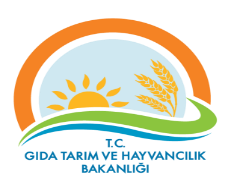 TEKİRDAĞ İL GIDA TARIM VE HAYVANCILIK İL MÜDÜRLÜĞÜTEMEL SÜREÇ TANIM FORMUTEKİRDAĞ İL GIDA TARIM VE HAYVANCILIK İL MÜDÜRLÜĞÜTEMEL SÜREÇ TANIM FORMUTEKİRDAĞ İL GIDA TARIM VE HAYVANCILIK İL MÜDÜRLÜĞÜTEMEL SÜREÇ TANIM FORMUTEKİRDAĞ İL GIDA TARIM VE HAYVANCILIK İL MÜDÜRLÜĞÜTEMEL SÜREÇ TANIM FORMUTEKİRDAĞ İL GIDA TARIM VE HAYVANCILIK İL MÜDÜRLÜĞÜTEMEL SÜREÇ TANIM FORMUTEKİRDAĞ İL GIDA TARIM VE HAYVANCILIK İL MÜDÜRLÜĞÜTEMEL SÜREÇ TANIM FORMUTEKİRDAĞ İL GIDA TARIM VE HAYVANCILIK İL MÜDÜRLÜĞÜTEMEL SÜREÇ TANIM FORMUTEKİRDAĞ İL GIDA TARIM VE HAYVANCILIK İL MÜDÜRLÜĞÜTEMEL SÜREÇ TANIM FORMUTEKİRDAĞ İL GIDA TARIM VE HAYVANCILIK İL MÜDÜRLÜĞÜTEMEL SÜREÇ TANIM FORMUDokuman KoduDokuman KoduDokuman KoduDokuman KoduGTHB.59.İLM.KYS.092TEKİRDAĞ İL GIDA TARIM VE HAYVANCILIK İL MÜDÜRLÜĞÜTEMEL SÜREÇ TANIM FORMUTEKİRDAĞ İL GIDA TARIM VE HAYVANCILIK İL MÜDÜRLÜĞÜTEMEL SÜREÇ TANIM FORMUTEKİRDAĞ İL GIDA TARIM VE HAYVANCILIK İL MÜDÜRLÜĞÜTEMEL SÜREÇ TANIM FORMUTEKİRDAĞ İL GIDA TARIM VE HAYVANCILIK İL MÜDÜRLÜĞÜTEMEL SÜREÇ TANIM FORMUTEKİRDAĞ İL GIDA TARIM VE HAYVANCILIK İL MÜDÜRLÜĞÜTEMEL SÜREÇ TANIM FORMUTEKİRDAĞ İL GIDA TARIM VE HAYVANCILIK İL MÜDÜRLÜĞÜTEMEL SÜREÇ TANIM FORMUTEKİRDAĞ İL GIDA TARIM VE HAYVANCILIK İL MÜDÜRLÜĞÜTEMEL SÜREÇ TANIM FORMUTEKİRDAĞ İL GIDA TARIM VE HAYVANCILIK İL MÜDÜRLÜĞÜTEMEL SÜREÇ TANIM FORMUTEKİRDAĞ İL GIDA TARIM VE HAYVANCILIK İL MÜDÜRLÜĞÜTEMEL SÜREÇ TANIM FORMURevizyon NoRevizyon NoRevizyon NoRevizyon No00TEKİRDAĞ İL GIDA TARIM VE HAYVANCILIK İL MÜDÜRLÜĞÜTEMEL SÜREÇ TANIM FORMUTEKİRDAĞ İL GIDA TARIM VE HAYVANCILIK İL MÜDÜRLÜĞÜTEMEL SÜREÇ TANIM FORMUTEKİRDAĞ İL GIDA TARIM VE HAYVANCILIK İL MÜDÜRLÜĞÜTEMEL SÜREÇ TANIM FORMUTEKİRDAĞ İL GIDA TARIM VE HAYVANCILIK İL MÜDÜRLÜĞÜTEMEL SÜREÇ TANIM FORMUTEKİRDAĞ İL GIDA TARIM VE HAYVANCILIK İL MÜDÜRLÜĞÜTEMEL SÜREÇ TANIM FORMUTEKİRDAĞ İL GIDA TARIM VE HAYVANCILIK İL MÜDÜRLÜĞÜTEMEL SÜREÇ TANIM FORMUTEKİRDAĞ İL GIDA TARIM VE HAYVANCILIK İL MÜDÜRLÜĞÜTEMEL SÜREÇ TANIM FORMUTEKİRDAĞ İL GIDA TARIM VE HAYVANCILIK İL MÜDÜRLÜĞÜTEMEL SÜREÇ TANIM FORMUTEKİRDAĞ İL GIDA TARIM VE HAYVANCILIK İL MÜDÜRLÜĞÜTEMEL SÜREÇ TANIM FORMURevizyon TarihiRevizyon TarihiRevizyon TarihiRevizyon Tarihi00.00.0000TEKİRDAĞ İL GIDA TARIM VE HAYVANCILIK İL MÜDÜRLÜĞÜTEMEL SÜREÇ TANIM FORMUTEKİRDAĞ İL GIDA TARIM VE HAYVANCILIK İL MÜDÜRLÜĞÜTEMEL SÜREÇ TANIM FORMUTEKİRDAĞ İL GIDA TARIM VE HAYVANCILIK İL MÜDÜRLÜĞÜTEMEL SÜREÇ TANIM FORMUTEKİRDAĞ İL GIDA TARIM VE HAYVANCILIK İL MÜDÜRLÜĞÜTEMEL SÜREÇ TANIM FORMUTEKİRDAĞ İL GIDA TARIM VE HAYVANCILIK İL MÜDÜRLÜĞÜTEMEL SÜREÇ TANIM FORMUTEKİRDAĞ İL GIDA TARIM VE HAYVANCILIK İL MÜDÜRLÜĞÜTEMEL SÜREÇ TANIM FORMUTEKİRDAĞ İL GIDA TARIM VE HAYVANCILIK İL MÜDÜRLÜĞÜTEMEL SÜREÇ TANIM FORMUTEKİRDAĞ İL GIDA TARIM VE HAYVANCILIK İL MÜDÜRLÜĞÜTEMEL SÜREÇ TANIM FORMUTEKİRDAĞ İL GIDA TARIM VE HAYVANCILIK İL MÜDÜRLÜĞÜTEMEL SÜREÇ TANIM FORMUYayın TarihiYayın TarihiYayın TarihiYayın TarihiTEKİRDAĞ İL GIDA TARIM VE HAYVANCILIK İL MÜDÜRLÜĞÜTEMEL SÜREÇ TANIM FORMUTEKİRDAĞ İL GIDA TARIM VE HAYVANCILIK İL MÜDÜRLÜĞÜTEMEL SÜREÇ TANIM FORMUTEKİRDAĞ İL GIDA TARIM VE HAYVANCILIK İL MÜDÜRLÜĞÜTEMEL SÜREÇ TANIM FORMUTEKİRDAĞ İL GIDA TARIM VE HAYVANCILIK İL MÜDÜRLÜĞÜTEMEL SÜREÇ TANIM FORMUTEKİRDAĞ İL GIDA TARIM VE HAYVANCILIK İL MÜDÜRLÜĞÜTEMEL SÜREÇ TANIM FORMUTEKİRDAĞ İL GIDA TARIM VE HAYVANCILIK İL MÜDÜRLÜĞÜTEMEL SÜREÇ TANIM FORMUTEKİRDAĞ İL GIDA TARIM VE HAYVANCILIK İL MÜDÜRLÜĞÜTEMEL SÜREÇ TANIM FORMUTEKİRDAĞ İL GIDA TARIM VE HAYVANCILIK İL MÜDÜRLÜĞÜTEMEL SÜREÇ TANIM FORMUTEKİRDAĞ İL GIDA TARIM VE HAYVANCILIK İL MÜDÜRLÜĞÜTEMEL SÜREÇ TANIM FORMUSayfa SayısıSayfa SayısıSayfa SayısıSayfa SayısıSüreç Adı Süreç Adı Süreç Adı Süreç Adı KIRSAL KALKINMA DESTEKLERİ KAPSAMINDA TARIMA DAYALI YATIRIMLARIN DESTEKLENMESİKIRSAL KALKINMA DESTEKLERİ KAPSAMINDA TARIMA DAYALI YATIRIMLARIN DESTEKLENMESİKIRSAL KALKINMA DESTEKLERİ KAPSAMINDA TARIMA DAYALI YATIRIMLARIN DESTEKLENMESİKIRSAL KALKINMA DESTEKLERİ KAPSAMINDA TARIMA DAYALI YATIRIMLARIN DESTEKLENMESİKIRSAL KALKINMA DESTEKLERİ KAPSAMINDA TARIMA DAYALI YATIRIMLARIN DESTEKLENMESİKIRSAL KALKINMA DESTEKLERİ KAPSAMINDA TARIMA DAYALI YATIRIMLARIN DESTEKLENMESİKIRSAL KALKINMA DESTEKLERİ KAPSAMINDA TARIMA DAYALI YATIRIMLARIN DESTEKLENMESİKIRSAL KALKINMA DESTEKLERİ KAPSAMINDA TARIMA DAYALI YATIRIMLARIN DESTEKLENMESİKIRSAL KALKINMA DESTEKLERİ KAPSAMINDA TARIMA DAYALI YATIRIMLARIN DESTEKLENMESİKIRSAL KALKINMA DESTEKLERİ KAPSAMINDA TARIMA DAYALI YATIRIMLARIN DESTEKLENMESİSüreç No:092Süreç No:092Süreç TipiSüreç TipiSüreç TipiSüreç TipiOperasyonelOperasyonelOperasyonelOperasyonelOperasyonelOperasyonelOperasyonelOperasyonelOperasyonelOperasyonelOperasyonelOperasyonelSüreç Sahibi  Süreç Sahibi  Süreç Sahibi  Süreç Sahibi  İl Gıda Tarım ve Hayvancılık Müdürüİl Gıda Tarım ve Hayvancılık Müdürüİl Gıda Tarım ve Hayvancılık Müdürüİl Gıda Tarım ve Hayvancılık Müdürüİl Gıda Tarım ve Hayvancılık Müdürüİl Gıda Tarım ve Hayvancılık Müdürüİl Gıda Tarım ve Hayvancılık Müdürüİl Gıda Tarım ve Hayvancılık Müdürüİl Gıda Tarım ve Hayvancılık Müdürüİl Gıda Tarım ve Hayvancılık Müdürüİl Gıda Tarım ve Hayvancılık Müdürüİl Gıda Tarım ve Hayvancılık MüdürüSüreç Sorumlusu/SorumlularıSüreç Sorumlusu/SorumlularıSüreç Sorumlusu/SorumlularıSüreç Sorumlusu/SorumlularıMüdür Yardımcısı Şube MüdürüMüdür Yardımcısı Şube MüdürüMüdür Yardımcısı Şube MüdürüMüdür Yardımcısı Şube MüdürüMüdür Yardımcısı Şube MüdürüMüdür Yardımcısı Şube MüdürüMüdür Yardımcısı Şube MüdürüMüdür Yardımcısı Şube MüdürüMüdür Yardımcısı Şube MüdürüMüdür Yardımcısı Şube MüdürüMüdür Yardımcısı Şube MüdürüMüdür Yardımcısı Şube MüdürüSüreç UygulayıcılarıSüreç UygulayıcılarıSüreç UygulayıcılarıSüreç UygulayıcılarıDestekleme  Sorumlusu ve Görevlisi/GörevlileriDestekleme  Sorumlusu ve Görevlisi/GörevlileriDestekleme  Sorumlusu ve Görevlisi/GörevlileriDestekleme  Sorumlusu ve Görevlisi/GörevlileriDestekleme  Sorumlusu ve Görevlisi/GörevlileriDestekleme  Sorumlusu ve Görevlisi/GörevlileriDestekleme  Sorumlusu ve Görevlisi/GörevlileriDestekleme  Sorumlusu ve Görevlisi/GörevlileriDestekleme  Sorumlusu ve Görevlisi/GörevlileriDestekleme  Sorumlusu ve Görevlisi/GörevlileriDestekleme  Sorumlusu ve Görevlisi/GörevlileriDestekleme  Sorumlusu ve Görevlisi/GörevlileriSÜREÇ SINIRLARISÜREÇ SINIRLARISÜREÇ SINIRLARISÜREÇ SINIRLARIBaşlangıç NoktasıBaşlangıç NoktasıBaşvuru süresi içinde İl Müdürlüğüne başvuru ekleri ile birlikte tek nüsha dosya teslimi itibari ile başlar.Başvuru süresi içinde İl Müdürlüğüne başvuru ekleri ile birlikte tek nüsha dosya teslimi itibari ile başlar.Başvuru süresi içinde İl Müdürlüğüne başvuru ekleri ile birlikte tek nüsha dosya teslimi itibari ile başlar.Başvuru süresi içinde İl Müdürlüğüne başvuru ekleri ile birlikte tek nüsha dosya teslimi itibari ile başlar.Başvuru süresi içinde İl Müdürlüğüne başvuru ekleri ile birlikte tek nüsha dosya teslimi itibari ile başlar.Başvuru süresi içinde İl Müdürlüğüne başvuru ekleri ile birlikte tek nüsha dosya teslimi itibari ile başlar.Başvuru süresi içinde İl Müdürlüğüne başvuru ekleri ile birlikte tek nüsha dosya teslimi itibari ile başlar.Başvuru süresi içinde İl Müdürlüğüne başvuru ekleri ile birlikte tek nüsha dosya teslimi itibari ile başlar.Başvuru süresi içinde İl Müdürlüğüne başvuru ekleri ile birlikte tek nüsha dosya teslimi itibari ile başlar.Başvuru süresi içinde İl Müdürlüğüne başvuru ekleri ile birlikte tek nüsha dosya teslimi itibari ile başlar.SÜREÇ SINIRLARISÜREÇ SINIRLARISÜREÇ SINIRLARISÜREÇ SINIRLARIBitiş NoktasıBitiş NoktasıNihai Rapor/Proje Sonucu Ödeme(Yatırım konularına göre yatırımın bitimi itibari ile  3 – 5 yıl izleme) Nihai Rapor/Proje Sonucu Ödeme(Yatırım konularına göre yatırımın bitimi itibari ile  3 – 5 yıl izleme) Nihai Rapor/Proje Sonucu Ödeme(Yatırım konularına göre yatırımın bitimi itibari ile  3 – 5 yıl izleme) Nihai Rapor/Proje Sonucu Ödeme(Yatırım konularına göre yatırımın bitimi itibari ile  3 – 5 yıl izleme) Nihai Rapor/Proje Sonucu Ödeme(Yatırım konularına göre yatırımın bitimi itibari ile  3 – 5 yıl izleme) Nihai Rapor/Proje Sonucu Ödeme(Yatırım konularına göre yatırımın bitimi itibari ile  3 – 5 yıl izleme) Nihai Rapor/Proje Sonucu Ödeme(Yatırım konularına göre yatırımın bitimi itibari ile  3 – 5 yıl izleme) Nihai Rapor/Proje Sonucu Ödeme(Yatırım konularına göre yatırımın bitimi itibari ile  3 – 5 yıl izleme) Nihai Rapor/Proje Sonucu Ödeme(Yatırım konularına göre yatırımın bitimi itibari ile  3 – 5 yıl izleme) Nihai Rapor/Proje Sonucu Ödeme(Yatırım konularına göre yatırımın bitimi itibari ile  3 – 5 yıl izleme) GİRDİLERGİRDİLERGİRDİLERGİRDİLERGİRDİLERGİRDİLERGİRDİLERGİRDİLERGİRDİLERGİRDİLERGİRDİ SAĞLAYANLARGİRDİ SAĞLAYANLARGİRDİ SAĞLAYANLARGİRDİ SAĞLAYANLARGİRDİ SAĞLAYANLARGİRDİ SAĞLAYANLARYatırım konuları MADDE 8 – (1) Ekonomik yatırım konularında;a) Tarımsal ürünlerin işlenmesi, depolanması ve paketlenmesine yönelik yeni tesislerin yapımı,b) Tarımsal ürünlerin işlenmesi, depolanması ve paketlenmesine yönelik mevcut faal olan veya olmayan tesislerin kapasite artırımı ve/veya teknoloji yenilenmesi,c) Tarımsal ürünlerin işlenmesi, depolanması ve paketlenmesine yönelik kısmen yapılmış yatırımların tamamlanması,ç) Yenilenebilir enerji kaynakları kullanan yeni seraların yapımı,d) Bu Tebliğ kapsamında bulunan konularla ilgili tarımsal faaliyetlere yönelik yapılmış tesisler ile bu Tebliğ kapsamında yapılacak tesislerde, ayrıca üç dekardan küçük olmaması şartıyla örtü altı kayıt sistemine kayıtlı mevcut modern seralarda kullanılmak üzere; yenilenebilir enerji kaynaklarından jeotermal ve biyogazdan ısı ve/veya elektrik üreten tesisler ile güneş ve rüzgar enerjisinden elektrik üreten tesislerin yapımı,e) Tarımsal üretime yönelik sabit yatırımlar,f) Hayvansal ve bitkisel orijinli gübre işlenmesi, paketlenmesi ve depolanması,hibe desteği kapsamında değerlendirilir.(2) Kırsal ekonomik altyapı yatırım konularında;a) Kırsal turizm yatırımları, b) Çiftlik faaliyetlerinin geliştirilmesine yönelik altyapı sistemleri,c) El sanatları ve katma değerli ürünler,ç) Bilişim sistemleri ve eğitimi,hibe desteği kapsamında değerlendirilir.(3) Tarımsal ürünlerin işlenmesi kapsamında, başka bir yatırım tesisinde ilk işlemesi yapılan mamul ürünün ikincil işlenmesine ve paketlenmesine yönelik yatırım teklifleri hibe desteği kapsamında değerlendirilmez. Sert kabuklu meyveler bu madde kapsamında değildir.(4) Un ve karma yem konularında yeni yatırım tesisi başvuruları kabul edilmez. Kütlü pamuk konusunda kapasite artırımı ve/veya teknoloji yenileme dışındaki başvurular kabul edilmez. Çay konusunda sadece yaş çay üretiminin yapıldığı illerdeki başvurular kabul edilir.(5) Tarımsal ürünlerin depolanmasına yönelik yeni tesis başvurularında sadece çelik silo ve soğuk hava deposu hibe desteği kapsamında değerlendirilir.(6) Yatırımcılar bu Tebliğ kapsamında tüm yatırım konularında ülke genelinde sadece bir adet proje başvurusunda bulunabilir.(7) Kırsal ekonomik altyapı yatırımlarından kırsal turizm için yeni tesis, diğer yatırımlar için kapasite artırımı ve/veya teknoloji yenileme konusunda başvuru yapılabilir. Ayrıca, kırsal turizm ve el sanatları ve katma değerli ürünler konularına sadece kırsal alanda başvuru yapılabilir. (8) Kırsal ekonomik altyapı yatırımlarından çiftlik faaliyetlerinin geliştirilmesine yönelik altyapı sistemleri hariç, bütün başvurularda başvuruya esas yatırım konusunun hibe desteği kapsamında değerlendirilebilmesi ve hibe desteğinden yararlanabilmesi için, alınmış veya alınacak olan yapı ruhsatı ve yapı kullanım izin belgelerinin mutlaka başvuru konusu ile uyumlu olması gerekir. (9) Tarımsal amaçlı kooperatifler, birlikler ile bunların üst birlikleri hariç, son başvuru tarihinde faaliyet süresi beş yılını doldurmamış tesisler Kapasite Artırımı ve Teknoloji Yenileme niteliğinde başvuruda bulunamaz. Ayrıca daha önce Kırsal Kalkınma Yatırımlarının Desteklenmesi Programı Çerçevesinde hibe desteğinden yararlanmış olan tesisler için nihai rapora bağlanma tarihi itibarı ile beş yılını doldurmamış olanlar Kapasite Artırımı ve Teknoloji Yenileme veya Tamamlama niteliğinde bu Tebliğ kapsamında hibe başvurusunda bulunamaz.  (10) Bütün başvurularda yatırım yerinin; başvuru sahibi adına olması veya Hazine, belediye, il özel idaresi, ticaret odası, sanayi odası, ziraat odası, ticaret borsası, Vakıflar Genel Müdürlüğü, organize sanayi bölgesi, tarıma dayalı ihtisas organize sanayi bölgesi ve küçük ihtisas sanayi sitesinden başvuru sahibi adına bu Tebliğin yayımı tarihinden itibaren en az yedi yıl tahsis/irtifak tesis edilmiş olması veya Hazine, belediye, il özel idaresi, ticaret odası, sanayi odası, ziraat odası, ticaret borsası, Vakıflar Genel Müdürlüğü ile bunlar dışında kalan tüzel ve gerçek kişilerden bu Tebliğin yayımı tarihinden itibaren en az yedi yıl kiralanmış olması gerekir. Tarımsal amaçlı kooperatiflerce balıkçı barınaklarına yapılacak olan bütün yatırım konularına ait başvurularda yedi yıl kira süresi şartı aranmaz.(11) Yatırım, mülkiyeti veya kullanım hakkı başvuru sahibine ait olmak üzere bitişik birden fazla parselde yer alabilir. Mevcut seralarda kullanılmak üzere yenilenebilir enerji üretim tesisi konulu başvurularda güneş enerjisi kullanılması halinde teknik gerekçelerinin açıklanması ve ilgili mevzuata aykırı olmaması durumunda paneller komşu parsellerde yer alabilir.(12) Kırsal ekonomik altyapı yatırımlarından çiftlik faaliyetlerinin geliştirilmesine yönelik altyapı sistemleri konusunda yapılan başvurularda mevcut kümeslerin 18/3/2010 tarihli ve 5977 sayılı Biyogüvenlik Kanunu hükümleri ile birlikte 11/6/2010 tarihli ve 5996 sayılı Veteriner Hizmetleri, Bitki Sağlığı, Gıda ve Yem Kanunu hükümlerine göre zorunlu olan biyogüvenlik tedbirleri hibe kapsamında değerlendirilir.(13) Niteliği yeni tesis olan başvurular sadece kırsal alan ve tarıma dayalı ihtisas organize sanayi bölgelerinde yapılır.Başvuru Sahiplerinde Aranılacak ÖzelliklerEkonomik yatırımlar için başvuru sahiplerinde aranacak özelliklerMADDE 11 – (1) 8 inci maddede belirtilen yatırım konularını gerçekleştirmek üzere hazırlanacak proje başvuruları gerçek ve tüzel kişiler tarafından yapılır.(2) Kırsal ekonomik alt yapı konularından kırsal turizm ve el sanatları ve katma değerli ürünler hariç başvuru sahibi gerçek ve tüzel kişilerin, Bakanlık tarafından oluşturulan çiftçi kayıt sistemine veya Bakanlık tarafından oluşturulmuş diğer kayıt sistemlerine son başvuru tarihinden önce kayıtlı olması gerekir. (3) Tüm yatırımlara yönelik proje konularına başvurabilecek tüzel kişilerin idari ve mali açıdan kamudan bağımsız olması gerekir. (4) Tüm yatırımlar için son başvuru tarihinden önce kurulan;a) Kollektif şirket, limited şirket ve anonim şirket şeklinde kurulmuş olan şirketler ve bunların aralarında oluşturdukları ortaklıklar,b) Tarımsal amaçlı kooperatifler, üretici birlikleri ile bunların üst birlikleri,ekonomik yatırım konularına tüzel kişilik olarak başvurabilirler.(5) Dördüncü fıkranın (a) ve (b) bentlerinde belirtilen kuruluşlar, kuruluş tüzüklerinde/ ana sözleşmelerinde belirtilen faaliyet alanları ile ilgili yatırım konularına başvurabilir.(6) Dördüncü fıkranın (a) ve (b) bentlerinde belirtilen kuruluşların proje başvurusu, hibe sözleşmesi imzalanması ve uygulamaların gerçekleştirilmesi konularında yetkili kurullarından son başvuru tarihinden önce yetki almış olması ve bu yetki belgesini proje başvurularında ibraz etmiş olmaları gerekir.Uygun olmayan başvuru sahipleriMADDE 12 – (1) 11 inci maddede açıklanan gerçek ve tüzel kişilikler haricindekiler hibe başvurusunda bulunamazlar.(2) Önceki tebliğler kapsamında hibe sözleşmesi imzalayan yatırımcılardan yatırımını henüz nihai rapora bağlayamayanlar, hibe başvurusunda bulunamazlar.(3) Tarımsal amaçlı kooperatifler ve birlikler hariç, tüzel kişi ortaklarının gerçek kişi olması halinde ortaklar gerçek kişi olarak hibe başvurusunda bulunamaz. Ayrıca tüzel kişi ortaklarının tüzel kişi olması halinde de tüzel kişi ortaklar ayrı olarak  hibe başvurusunda bulunamaz. Gerçek ve/veya tüzel kişiler kendileri hibe başvurusunda bulunmaları halinde oluşturdukları ya da oluşturacakları farklı tüzel kişi olarak ayrıca hibe başvurusunda bulunamaz.Hibeye Esas Proje Toplam Tutarları ve Destekleme OranıEkonomik yatırım konularında yatırım tutarı ve destekleme oranıMADDE 13 – (1) Ekonomik yatırım konularında hibeye esas proje tutarı;a) 8 inci maddenin birinci fıkrasında belirtilen yatırım konularında hibeye esas proje tutarı; yatırım niteliği yeni tesis olan başvurularda 2.000.000 Türk Lirası, yatırım niteliği kapasite artırımı ve/veya teknoloji yenileme olan başvurularda 1.500.000 Türk Lirası, yatırım niteliği tamamlama olan başvurularda ise 1.750.000 Türk Lirası,üst limitini geçemez.(2) Kırsal ekonomik alt yapı yatırım konularında hibeye esas proje tutarı;a) 8 inci maddenin ikinci fıkrasında belirtilen yatırım konularında hibeye esas proje tutarı; kırsal turizme yönelik niteliği yeni tesis olan yatırımlar için 1.500.000 Türk Lirası, diğer yatırım konuları için 500.000 Türk Lirası,üst limitini geçemez.(3) Hibeye esas proje tutarı alt limiti en az 30.000 Türk Lirası’dır. Bu limitin altındaki başvurular kabul edilmez.(4) Hibeye esas proje tutarının %50’sine hibe yoluyla destek verilir. Diğer %50’si oranındaki tutarı başvuru sahipleri temin etmekle yükümlüdür.(5) Proje bütçesi KDV (Katma Değer Vergisi) hariç hazırlanır.(6) Proje toplam tutarının; bu maddede belirlenen hibeye esas proje tutarını aşması durumunda, artan kısma ait işlerin proje sahiplerince ayni katkı olarak finanse edilmesi ve yatırım süresi içerisinde tamamlanması gerekir. Bu durumun hibe başvurusu ile beraber taahhüt edilmesi şarttır.(7) Küçük ve orta ölçekli ekonomik faaliyetlere yönelik yatırım tesislerinin desteklenmesi amaçlandığından, başvuruda belirtilen proje toplam tutarı ile yatırım konusunun tam olarak gerçekleşmesi sağlanır.Proje GiderleriHibe desteği kapsamındaki proje gider esaslarıMADDE 14 – (1) Bu Tebliğ kapsamında hibe desteği verilecek proje giderlerinin;a) Yatırımcı ile akdedilen hibe sözleşmesinden sonra gerçekleştirilmesi,b) Hibe sözleşmesi ekinde sunulan tatbikat projesinde belirtilmiş olması ve hibe desteği verilecek proje giderleri kapsamında yer alması,c) Hibe sözleşmesi ekinde sunulan proje bütçesi tablosundaki hibeye esas proje giderlerinin, tüm başvurularda 13 üncü maddede belirtilen limitlerin içerisinde kalması,ç) Hibe sözleşmesi ekinde sunulan iş planında öngörülen yatırım süresi içerisinde gerçekleşmesi, hibe desteği kapsamındaki giderlerin Bakanlık tarafından yayımlanan satın alma kitabında belirtilen kurallara uygun olarak gerçekleştirilmesi ve belgelere dayandırılması,gerekir.Gider kalemleriMADDE 15 – (1) Bu Tebliğde belirtilen esaslar çerçevesinde; öngörülen yatırım projesinin ayrılmaz bir parçası ve projenin faaliyete geçmesi için kaçınılmaz olan bu maddede belirtilen giderler, ilgili bölümlerde belirtilen istisnalar geçerli olmak kaydıyla hibe desteği kapsamında değerlendirilir.(2) Yatırım uygulamalarına ait;a) İnşaat işleri alım giderlerine,b) Makine, ekipman ve malzeme alım giderlerine,hibe desteği verilir.(3) Yatırımcılar tarafından, proje kapsamında satın alınacak ve hibe desteği verilecek tüm makine, ekipman, malzeme ve inşaat işleri ihale sonucunda belirlenen yüklenicilerle yapılacak sözleşmeler kapsamında sağlanır.(4) Yatırımcılar ve ortakları tarafından sürekli çalıştırılan, düzenli, dönüşümlü, yarı zamanlı ve geçici olarak işe alınmış kişiler, kamu çalışanları, kamu kurumları ile kamu tüzel kişiliğini haiz kuruluşlar yüklenici olamaz.(5) Hibeye esas proje tutarını oluşturan, hibe desteği verilecek proje giderleri mutlaka teknik projeye ve piyasa etütlerine dayandırılır ve proje başvurularında ayrıntılı olarak belirtilir.(6) Hibe sözleşmesine bağlanan hibeye esas proje tutarı, uygulama sürecinde artırılamaz. Ancak sözleşmeye bağlanan tutarı aşmamak kaydıyla gider kalemleri arasında ilgili maddelerde belirtilen kısıt ve limitlere aykırı olmamak üzere aktarımlar yapılabilir.(7) Yatırımcı, hibeye esas proje giderlerinden inşaat ve makine ekipmanı ayrı ayrı ihale edebileceği gibi bu giderlerin tamamını tek bir ihale şeklinde de gerçekleştirebilir.İnşaat işleri alım giderleriMADDE 16 – (1) Program kapsamında hibe desteği verilecek inşaat işleri alım giderleri, projenin faaliyete geçmesi için kaçınılmaz olan inşaat işlerini kapsar.(2) Yeni yatırım başvurularında hibeye esas proje gideri sadece inşaat faaliyetinden ibaret olamaz. Ancak çelik silo, soğuk hava deposu ve yenilenebilir enerji kaynakları kullanan sera yatırımları sadece inşaat faaliyetinden ibaret olabilir.(3) İnşaatın yapılma yöntemi ile kullanılacak teknolojiyi açıklayan, inşaat işleriyle doğrudan ilgili malzeme, işçilik, makine, ekipman kullanım veya iş makinesi giderlerini kapsayan ve gider türü, ölçü birimi, miktar, birim fiyat ve tutar ayrıntılarını da ihtiva eden taslak yapım şartnameleri ve uygulama aşamalarını süreleriyle birlikte gösterir bir iş programı da proje başvuruları ekinde sunulur.(4) İnşaat işleriyle ilgili mimari, statik, elektrik, sıhhi tesisat ve çevre düzenlemesine ait uygulama projelerinin ve bu projelere ait metraj ile keşif özetlerinin imzalı suretleri incelenmek üzere hibe sözleşmesi ekinde sunulmuş olması gerekir. İnşaat işleriyle ilgili mimari, statik, elektrik, sıhhi tesisat ve çevre düzenlemesine ait uygulama projelerini hazırlayan kişinin ilgili meslek odasına kayıtlı olması şarttır.(5) İdari kısımlarla ilgili harcamalar, hibeye esas inşaat giderinin %15’ini, çevre düzenlemelerinde de hibeye esas inşaat giderinin %15’ini aşamaz.(6) İdareye ait personel odaları, yatakhane, yemekhane, bakıcı evi, teşhir ve satış reyonu, bekçi kulübesi idari kısım olarak değerlendirilir, bahçe duvarı, çit, tesis bahçesinin düzenlenmesi gibi bölüm ve bunlara ait giderler çevre düzenlenmesi olarak değerlendirilir ve bu maddenin beşinci fıkrası gereği işlem görür.(7) Mesken ve benzeri yapıları kapsayan proje başvuruları hibe desteği kapsamında değerlendirilmez.(8) İnşaat işleri ile ilgili ulusal mevzuat gereğince alınması gerekli izin, ruhsat, denetim işleri ve uygulamalarda yapılması zorunlu olan tüm işlemlerin yerine getirilmesinden yatırımcılar sorumludur.(9) Çelik silo, sera ve soğuk hava deposu yatırımları hariç yeni tesis ve tamamlama yatırımlarında inşaat gideri, hibeye esas proje tutarının %80’inden fazla olamaz. Kapasite artırımı ve/veya teknoloji yenilemeye yönelik yatırımlarda ise inşaat gideri hibeye esas proje tutarının %20’sinden fazla olamaz. Ancak kırsal ekonomik altyapı yatırımlarına yönelik başvurularda bu oran aranmaz. (10) Yenilenebilir enerji olarak jeotermal kaynağın kullanılacağı yatırımlarda kuyu maliyetinin hibe desteğinden yararlanabilmesi için elde edilen enerjinin mevcut veya bu Tebliğ kapsamında kurulacak tesiste kullanılması şarttır. Sadece jeotermal kuyu için hibe desteği verilmez.(11) Yenilenebilir enerji olarak jeotermal, biyogaz, güneş ve rüzgar enerjisi kullanacak bütün yatırım konularında yenilenebilir enerji üretimi mevcut veya bu Tebliğ kapsamında kurulacak tesisin kurulu güç üzerinden hesaplanan yıllık enerji ihtiyacının en az %51’ini en fazla %110’unu karşılayacak şekilde projelendirilmesi halinde hibe desteğinden faydalandırılır. Elde edilen enerji, mevcut veya bu Tebliğ kapsamında kurulacak tesisteki enerji ihtiyacının %110’unu aşması durumunda elde edilen toplam enerji ile tesiste ihtiyaç duyulan enerji oranlanarak hibe ödemesi yapılır. Bu oranların dışında kalan kısımlar ayni katkı olarak karşılanır.(12) Yenilenebilir enerji olarak biyogaz, güneş ve rüzgâr enerjisi kullanarak elektrik üretecek bütün yatırım konularında enerjinin ulusal şebekeye bağlanması şarttır. Bu maddenin on birinci fıkrasında belirtilen kriterlerin karşılanması şartı ile hibe ödemeleri bağlantı sözleşmesinde belirtilen kurulu güç üzerinden yapılır. Bağlantı sözleşmesinde belirtilen gücün, bağlantı izni ve ruhsatı veren kurumdan kaynaklanan sebeplerle projesinde öngörülen kurulu gücün %51’in altına düşmesi ve bu durumun da resmî belgelerle tespit edilmesi halinde, yenilenebilir enerji üretim tesisi başvurularında hibe sözleşmesi tasfiye edilerek teminat yatırımcıya iade edilir. Yenilenebilir enerji üretimi, başvuruya esas yatırım projesinin bir ünitesi ise bu durumda projede enerji ünitesine ait giderler hibeye esas proje tutarından düşürülerek yatırımın geri kalan kısmı hibe desteği kapsamında değerlendirilir.Makine, ekipman ve malzeme alım giderleriMADDE 17 – (1) Program çerçevesinde yapılacak yeni makine, ekipman ve malzeme alımları, üretimi de içeren bir proje bütününün parçası olduğu takdirde finanse edilir.(2) Yeni yatırım başvurularında hibeye esas proje gideri sadece makine ve ekipman alım giderinden ibaret olamaz.(3) Tamamlama ile kapasite artırımı ve/veya teknoloji yenilenmesine yönelik proje tekliflerinde hibeye esas proje tutarının tamamı makine ve ekipman alım giderinden ibaret olabilir.(4) Makine ve ekipman alımlarında, alım bedeli ile proje sahasına teslim giderleri, montaj giderleri tek bir alım faturası şeklinde düzenlenmesi durumunda hibe desteği verilir. Ayrı faturalandırılması durumunda sadece mal alım bedeline hibe desteği verilir.(5) Makine ve ekipman ile ilgili taslak teknik şartname proje başvuruları ekinde sunulur ve projede kullanım amacı belirtilir.(6) Makine, ekipman ve malzeme alım giderleri kapsamında, demirbaş eşya, mobilya, mefruşat alımı gibi giderler ve tesis tamamlandıktan sonra tesisin işletilmesine yönelik hammadde veya malzeme giderlerine hibe desteği verilmez. Ancak kırsal ekonomik altyapı yatırımlarından kırsal turizm konusunda yapılan başvurularda demirbaş eşya, mobilya, mefruşat alım giderleri hibe kapsamında değerlendirilir.(7) Trafo satın alımları hibe desteği kapsamında değildir.(8) Yenilenebilir enerji kaynaklarından enerji üreten tesisler hariç enerji nakil hattı satın alımları hibe desteği kapsamında değildir.(9) Yeni tesis ve tamamlama konusu dışında jeneratör satın alımları hibe desteği kapsamında değildir.(10) Bilişim sistemleri ve eğitimi ile ilgili satın alımlar; makine, ekipman ve malzeme alım giderleri kapsamında değerlendirilir. (11) Ekonomik yatırım konularında makine, ekipman ve malzeme alım giderlerine ait teknik şartnameyi, metraj ve keşfi, makine yerleşim planını ve bina büyüklüğü ile alınan makinelerin uyumlu olduğuna dair raporu hazırlayan ve tasdik eden kişilerin ilgili meslek odasına kayıtlı olması şarttır.Proje kaynaklarından karşılanamayacak giderlerMADDE 18 – (1) 16 ve 17 nci maddelerde açıklanan proje giderlerine uygun olmayan ve hibe desteği kapsamı dışında kalan giderler şunlardır:a) Her türlü borçlanma giderleri.b) Faizler.c) Başka bir kaynaktan finanse edilen harcama ve giderler.ç) Kira giderleri.d) Kur farkı giderleri.e) Arazi, arsa ve bina alım bedelleri.f) Bina yakıt, su, elektrik ve apartman aidat giderleri.g) Ayrı faturalandırılmış nakliye, montaj giderleri.ğ) Bankacılık giderleri.h) Denetim giderleri.ı) KDV de dâhil iade alınan veya alınacak vergiler.i) İkinci el mal alım giderleri.j) Proje yönetim ve danışmanlık giderleri.k) Makine tamir ve parça alım giderleri.l) Laboratuvar sarf malzemeleri.(2) Program kapsamında; hibe sözleşmesi onaylanmayan projelerle ilgili yapılan hiçbir harcama karşılanmaz, bu giderlerden dolayı herhangi bir sorumluluk ve yükümlülük üstlenilmez.(3) Bakanlık tarafından yayımlanan satın alma kitabında belirtilen usul ve esaslara uygun olarak gerçekleştirilmeyen, belgelendirilmeyen ve ibraz edilmeyen her türlü satın alma giderleri, hibeye esas gider kapsamında olsa dahi hibe desteğinden karşılanmaz.Proje BaşvurularıBaşvuru süresiMADDE 20 – (1) Bu Tebliğde belirtilen usul ve esaslara göre hazırlanan başvuru dosyasının girişi bu Tebliğin yayımı tarihinden itibaren doksan gün içerisinde elektronik ağ üzerinden yapılır.(2) Son başvuru tarihi bitiminde elektronik ağ başvurular için veri girişine kapatılır.(3) Yapılan başvurular son haliyle işleme alınır.Başvuracaklara sağlanacak teknik destekMADDE 21 – (1) Başvuracak gerçek ve tüzel kişiler, program konusunda il proje yürütme biriminden ihtiyaç duydukları bilgiyi alabilirler.(2) İl proje yürütme birimlerince verilecek bilgi, proje hazırlanmasında karşılaşılacak sorulara cevap vermekle sınırlı olup projenin kabul edilmesi konusunda bir taahhüt niteliği taşımaz.(3) İl proje yürütme birimleri, yatırımcılara kesinlikle proje hazırlayamaz.(4) Bu Tebliğde belirtilen esaslara uygun olarak hazırlanacak, programa ait uygulama rehberi, başvuru formları ve bilgilendirici dokümanlar ile satın alma kitabı “www.tarim.gov.tr” internet sayfasından temin edilebilir.(5) Bakanlık tarafından düzenlenecek eğitim, çalıştay, bilgilendirme toplantılarıyla ve “www.tarim.gov.tr” internet adresinden ilgililere bilgi aktarılır.Başvurulacak yerlerMADDE 22 – (1) Program ile ilgilenen gerçek ve tüzel kişiler başvurularını “www.tarim.gov.tr” internet adresinden yaparlar.Başvuru şekliMADDE 23 – (1) Proje başvuruları;a) 8 inci maddede belirtilen yatırım konularını gerçekleştirmek amacıyla hazırlanır.b) 11 inci maddede belirtilen niteliklere sahip gerçek ve tüzel kişiler tarafından yapılır.c) Bakanlık tarafından yayımlanacak uygulama rehberine uygun olarak hazırlanır.(2) Bu Tebliğde belirtilen usul ve esaslara göre hazırlanan başvuru dosyasının girişi elektronik ağ üzerinden yapılır.(3) Başvurunun gerçekleşmesi için başvuru dosyasının elektronik ağ üzerinden girişinin yapılması şarttır.(4) Başvuru tarihinin bitiminden sonra başvuru dosyasında hiçbir belgede ve/veya dokümanda düzeltme yapılamaz ve doküman tamamlatılamaz.Başvuracaklara sağlanacak teknik destekMADDE 21 – (1) Başvuracak gerçek ve tüzel kişiler, program konusunda il proje yürütme biriminden ihtiyaç duydukları bilgiyi alabilirler.(2) İl proje yürütme birimlerince verilecek bilgi, proje hazırlanmasında karşılaşılacak sorulara cevap vermekle sınırlı olup projenin kabul edilmesi konusunda bir taahhüt niteliği taşımaz.(3) İl proje yürütme birimleri, yatırımcılara kesinlikle proje hazırlayamaz.(4) Bu Tebliğde belirtilen esaslara uygun olarak hazırlanacak, programa ait uygulama rehberi, başvuru formları ve bilgilendirici dokümanlar ile satın alma kitabı “www.tarim.gov.tr” internet sayfasından temin edilebilir.(5) Bakanlık tarafından düzenlenecek eğitim, çalıştay, bilgilendirme toplantılarıyla ve “www.tarim.gov.tr” internet adresinden ilgililere bilgi aktarılır.Proje Başvurularının İl Düzeyinde Değerlendirilmesiİl proje değerlendirme komisyonuMADDE 24 – (1) Program kapsamında, başvurusu alınan projelerin incelenmesi ve ilk değerlendirmeleri bu bölümde belirtilen kriterlere göre il proje değerlendirme komisyonu tarafından yapılır. Başvuruların, bu Tebliğe, uygulama ve değerlendirme rehberine uygun olarak il düzeyinde değerlendirilmesinden il proje değerlendirme komisyonu sorumludur.(2) İl proje değerlendirme komisyonunun oluşturulma ve çalışma şekilleri valilik tarafından son başvuru tarihinden önce belirlenir ve taraflara duyurulur. İl proje değerlendirme komisyonu en az beş temsilciden oluşur.(3) İl proje değerlendirme komisyonuna, değerlendirme sürecinde gerekli tüm teknik ve lojistik desteğin verilmesi, tabloların düzenlenmesi, proje özetlerinin hazırlanması, verilerin muhafazası gibi konularda çalıştırılması amacı ile diğer kamu kurum ve kuruluşlarından personel görevlendirilebilir. (4) Değerlendirmeye; son başvuru tarihini takiben ilk iş günü içerisinde yapılacak toplantıda belirlenecek kriterlere göre elektronik ağ üzerinden başlanır. Valilik makamının ihtiyaç duyması halinde teknik alt komisyon görevlendirilebilir. Oluşturulan alt komisyon il proje değerlendirme komisyonu ile eş zamanlı olarak projelerin incelemesini tamamlar.(5) Komisyon, bu değerlendirmeleri son başvuru tarihini takiben en geç kırk beş gün içerisinde tamamlar ve görevi sona erer. Yatırım başvurularının idari uygunluk açısından incelenmesiMADDE 25 – (1) İl proje değerlendirme komisyonu, öncelikli olarak proje başvuru dosyalarında istenilen belgeleri Ek-1’de yer alan Başvuruların İdari Uygunluk Kontrol Listesine göre “var/yok/muaf” olarak değerlendirir.(2) Belge ve dokümanları tam olan başvuru dosyalarının uygunluk yönünden incelenmesine geçilir.(3) Başvuruda yüklenen hiçbir belge ve/veya dokümanda düzeltme veya değiştirme yapılamaz. (4) Yüklenen belge ve/veya dokümanlar sonucunda Ek-1’de yer alan Başvuruların İdari Uygunluk Kontrol Listesine göre eksiksiz olduğu tespit edilen başvurular, uygunluk yönünden incelenir.(5) İdari Uygunluk Kontrol Listesine göre tam ve içeriği uygun olan başvurular ve ekleri, 26 ncı maddede açıklanan, başvuru sahibi ve projenin uygunluğu açısından değerlendirmeye alınır.Başvuru sahiplerinin, ortaklarının ve projelerin uygunluğu açısından incelenmesiMADDE 26 – (1) 11 inci maddede belirtilen kriterlere göre başvuru sahiplerinin, eğer varsa ilişkili kurumların ve projenin uygunluğunun incelenmesi, Ek-2’de yer alan Başvuru Sahibi ve Projenin Uygunluk Değerlendirme Tablosu kriterlerine göre yapılır.(2) 25 inci madde ile bu madde uyarınca yapılan uygunluk kontrollerinde elektronik ağ üzerinde düzeltme yapılmaz, yaptırılması talep edilmez ve uygunluk kriterlerini sağlamayan proje başvuruları değerlendirme dışında tutulur. Başvuru Sahibi ve Projenin Uygunluk Değerlendirme Tablosu kriterlerine göre uygun görülen başvurular ön değerlendirmeye alınır.Başvuruların ön değerlendirme kriterleri açısından değerlendirilmesiMADDE 27 – (1) Proje başvurularının yapılacak ön değerlendirmelerinde; başvuru sahibinin niteliği, yatırım yerinin karakteristiği, istihdam sayısı, yatırım konusu, yatırımın yapılacağı ilçede daha önce bu programdan yararlanan tesis sayısı, başvuru sahibinin daha önce hibeden yararlanma durumu ve Bakanlık kayıt sistemine kayıt tarihi gibi kriterleri göz önüne alınır.(2) Ekonomik yatırımlara ait ön değerlendirme kriterleri Ek-3’te belirtilmiştir. Proje ön değerlendirme kriterlerinden toplam olarak altmış ve üzerinde proje puanı almış olan başvurular genel değerlendirmeye alınır.Başvuruların genel değerlendirme kriterleri açısından değerlendirilmesiMADDE 28 – (1) Ekonomik yatırımlarda proje ön değerlendirme kriterlerinden toplam olarak altmış ve üzerinde proje puanı almış olan proje başvuruları, değerlendirme rehberi ve Ek-4’te yer alan Genel Değerlendirme Cetveli kriterlerine göre puanlandırılır ve bu puanlamalarda;a) Projenin uygulandığı dönem boyunca faaliyetlerini sürdürebilmeleri ve gerekirse projenin finansmanını sağlayacak istikrarlı ve yeterli mali kaynaklara sahip olmaları,b) Teklif edilen projeyi başarıyla tamamlayabilmek için gereken profesyonel yeterliliklere sahip olmaları,dikkate alınır.(2) Ayrıca projenin uygunluğu, teklif çağrısında belirtilen amaçlarla tutarlı olması, kalitesi, katma değeri, sürdürülebilirliği ve maliyet etkinliği gibi unsurlar da gözetilir.(3) Genel değerlendirme kriterleri puanlama amacıyla bölümlere ve alt bölümlere ayrılmıştır. Her alt bölüme, aşağıdaki kurallar uyarınca 1 ve 5 arasında bir puan verilir:  1 = Çok zayıf,2 = Zayıf,3 = Yeterli,4 = İyi,5 = Çok iyi.(4) Ek-4’teki Genel Değerlendirme Cetvelinde yer alan “Bölüm 1. Mali Yapısı ve Proje Gerçekleştirebilme Kapasitesi” kriterlerinden asgari yeterli puanın on iki olması gerekir. Toplam on ikiden daha az puan alındığı takdirde teklifin değerlendirilmesine devam edilmez.(5) Ek-4’teki Genel Değerlendirme Cetvelinde yer alan “Bölüm 2. Uygunluk” kriterlerinden asgari yeterli puanın on sekiz olması gerekir. Toplam on sekizden daha az puan alındığı takdirde teklifin değerlendirilmesine devam edilmez.(6) Genel değerlendirme kriterlerinden toplam altmış beş ve üzeri puan alan yatırım başvurularının değerlendirilmesine devam edilir.İl proje değerlendirme raporuMADDE 29 – (1) Proje başvurusunda bulunmuş ve değerlendirme neticesinde ön değerlendirme kriterlerinden altmış ve üzeri, genel değerlendirme kriterlerinden de altmış beş ve üzeri puan alan başvurulara ait; ön değerlendirme puanının % 50’si ve genel değerlendirme puanının % 50’si toplanarak elektronik ağ üzerinde nihai puan belirlenir.(2) Nihai puanı belirlenen başvurular, Ek-5’te yer alan ekonomik yatırımlar ve kırsal ekonomik altyapı yatırımlarına ait Sektörel Bazda Proje Konuları İl Öncelik Sıralamaları dikkate alınarak sektörel bazdaki proje konularına göre gruplandırılır. Başvurular nihai puanlarına göre ekonomik yatırımlar ve kırsal ekonomik altyapı yatırımları ayrı ayrı sıralanarak program teklif listeleri hazırlanır. Genel değerlendirme raporu, değerlendirme sonuç tablosu ve program teklif listelerinin elektronik ağ üzerinden alınan çıktısı, komisyonca imzalanarak Genel Müdürlüğe gönderilir.(3) Başvuru sahiplerince elektronik ağ üzerinden yapılan başvurular, Bakanlığın uygun gördüğü süre boyunca muhafaza edilir.Hibe başvurusunun reddedilme nedenleriMADDE 30 – (1) İl proje değerlendirme komisyonu tarafından değerlendirme kriterlerine göre yapılan inceleme sonucu alınan proje başvurularının reddedilme kararı, tüm projelerle ilgili Genel Müdürlük onayı tamamlandıktan sonra il müdürlüğü tarafından proje sahiplerine bildirilir.(2) Başvuruyu reddetme kararının bu maddedeki gerekçelere dayanması zorunludur:a) Başvurunun müracaat tarihinden sonra alınması.b) Başvuru sahibinin ve ortaklarının bu Tebliğde belirtilen şartlara sahip olmaması.c) Başvuruya konu faaliyetin program kapsamında olmaması.ç) Sera, çelik silo ve soğuk hava depolarında tamamlama, kapasite artırımı ve/veya teknoloji yenileme için hibe başvurusu yapılması.d) Başvurunun uygulama için öngörülen azami süreyi aşması.e) Hibeye esas proje tutarının ve talep edilen katkının duyurulmuş olan azami miktarı aşması.f) Projenin teknik yapılabilirlik, yatırım faaliyetine uygunluk, maliyetlerin piyasa fiyatlarına uygun olmaması ve/veya yetersiz olması.g) Başvuru formu ve ekleri içindeki bütçe rakamlarının birbirleri ile tutarsız olması.ğ) Yatırımla ilgili başvuruda sunulan bilgi ve belgelerle yatırım konusu veya yatırım yerinin uyumsuz olması.h) Başvurunun, ön değerlendirme kriterlerine göre belirlenmiş minimum puanın altında kalması.ı) Başvurunun, ön değerlendirme kriterlerine göre belirlenmiş minimum puanın üzerinde olmasına rağmen genel değerlendirme kriterlerine göre belirlenmiş minimum puanın altında kalması.i) Bütün yatırım konularında; 22/11/1984 tarihli ve 3083 sayılı Sulama Alanlarında Arazi Düzenlenmesine Dair Tarım Reformu Kanunu kapsamında konulan şerh için ilgili kurumdan yatırım yapılmasında sakınca olmadığına dair belge alınmış yatırım yerleri ile Organize Sanayi Bölgesi, Tarıma Dayalı İhtisas Organize Sanayi Bölgesi ve İhtisas Küçük Sanayi Sitesi tarafından yatırım yerlerine konulan ipotek veya şerhler, organize sanayi bölgelerinin kuruluşunda kullanılan krediler nedeniyle konulan ipotek ve şerhler ile bu Tebliğ kapsamında yapılacak başvurular için yatırım yerinin kiralanmış olması durumunda kira sözleşmeleri nedeniyle yatırım yerlerine konulan şerhler hariç yatırım yerinin ipotekli, şerhli, icraya verilmiş ve mahkemelik olması.j) Kapasite artırımı ve/veya teknoloji yenileme konularında, mevcut tesisin faaliyeti ile ilişkili olarak bankalarca başvuru sahibi adına daha önce kullandırılan kredi nedeniyle konulan ipotek için ilgili bankadan geri ödemelerin düzenli ödendiğine dair belge alınmış olanlar ile program kapsamında daha önce hibe desteğinden yararlanmış olan tesisler için sözleşmeleri gereği konulan şerhler hariç yatırım yerinin ipotekli, şerhli, icraya verilmiş ve mahkemelik olması.k) Başvurunun elektronik ağ üzerinden yapılmamış olması.l) Başvurunun bu Tebliğ ve uygulama rehberinde belirtilen usul ve esaslara göre hazırlanmaması.m) Hibeye esas proje tutarının 30.000 Türk Lirasının altında olması.n) Yatırımcının ve ortaklarının; yüz kızartıcı suç işlemesi, dolandırıcılık veya yolsuzluk yapması, Milli güvenliğe tehdit oluşturduğu tespit edilen terör örgütlerine aidiyeti, iltisakı veya irtibatı olması, Devlet sırlarını açığa vurması, Devletin şahsiyetine karşı işlenmiş suçlar ve yatırımcının profesyonel faaliyetini ilgilendiren bir suçtan kesin hüküm ve/veya idari bir karar olması.o) Program bütçesinin yetersiz olması.Nihai değerlendirme kararıMADDE 31 – (1) Nihai değerlendirme, bu maddede belirtilen hususlar dikkate alınarak merkez proje değerlendirme komisyonunca yapılır.(2) Bu Tebliğin bütçesi Bakanlıkça belirlenir. a) Komisyonca; kırsal ekonomik alt yapı ile ekonomik yatırımların bütçeleri, Bakanlığın destekleme politikalarına göre belirlenir. Ancak her biri için ayrılan bütçe, toplam bütçenin %25’inden az olmamak üzere düzenlenir. Türkiye İstatistik Kurumu ve Kalkınma Bakanlığının belirlemiş olduğu illerin tarım alanı, kırsal nüfus, tarımsal üretim değeri, işletme sayısı dikkate alınarak illerin katsayısı hesaplanır. Bu nihai katsayılara göre de illerin yaklaşık bütçesi belirlenir. b) İlin yaklaşık bütçesinin yeterli olması durumunda program teklif listesinde yer alan tüm başvurular yatırım programına alınır. c) Ekonomik yatırımlar için bütçe yetersiz ise sektörel bazda ilin birinci öncelikli proje konusunda en yüksek puan alan başvurudan başlanarak o il için belirlenen bütçe kapsamında sırası ile diğer sektörlerin en yüksek puan alan projeleri programa alınır. Tüm sektörlerdeki birinci sırada yer alan projeler programa alındıktan sonra bütçe imkânları dâhilinde aynı yöntem ile diğer projeler de programa alınmaya devam edilir.ç) Kırsal ekonomik alt yapı yatırımları için bütçe yetersiz ise sektörel bazda ilin birinci öncelikli proje konusunda en yüksek puan alan başvurudan başlanarak o il için belirlenen bütçe kapsamında sırası ile diğer sektörlerin en yüksek puan alan projeleri programa alınır. Tüm sektörlerdeki birinci sırada yer alan projeler programa alındıktan sonra bütçe imkânları dâhilinde aynı yöntem ile diğer projeler de programa alınmaya devam edilir.d) İl düzeyinde ekonomik yatırım ile kırsal ekonomik alt yapı yatırım konularından herhangi biri için ayrılan bütçenin artması durumunda yatırım konuları arasında bütçe aktarımı yapılır.e) İllerin varsa artan bütçeleri toplanır ve bütçesi yetersiz olan illere katsayısı oranında dağıtılır. Bu işleme programa ayrılan bütçe bitinceye kadar devam edilerek illerin yatırım programı oluşturulur ve nihai değerlendirme kararı düzenlenir.(3) Nihai değerlendirme kararı Genel Müdürlüğün onayı ile kesinleşir.(4) Bakanlığın bir başvuruyu reddetme ya da hibe vermeme kararı kesindir.Değerlendirme sonuçlarının açıklanmasıMADDE 32 – (1) Kesinleşen değerlendirme sonuçları Genel Müdürlükçe il müdürlüklerine yazılı olarak bildirilir. Ayrıca hibe desteğine hak kazanan başvuru sahiplerine ait proje numaraları “www.tarim.gov.tr” internet sitesinde yayımlanarak ilan edilir.(2) İl müdürlükleri kendilerine iletilen sonuçları, başvuru sahiplerine on gün içerisinde tebliğ eder.Tatbikat projeleri ve kesin bütçelerin hazırlanmasıMADDE 33 – (1) Başvuru aşamasında, tatbikat projelerini hazırlamamış olan proje sahipleri hibe sözleşmesi imzalamadan önce mutlaka başvuru konusu ve amacına uygun tatbikat projelerini ve kesin bütçelerini hazırlamak, ilgili yasalar gereğince alınması gerekli izin, ruhsat ve onay işlemlerini tamamlamak zorundadırlar.(2) Başvuru son tarihi ve nihai değerlendirme kararının bildirimi arasında geçen sürede oluşacak girdi fiyatlarındaki değişimlerden dolayı ve/veya tatbikat projelerinin hazırlanması aşamasında proje sahipleri hibe sözleşmesi öncesi bütçe revizyonu talebinde bulunabilirler.a) Bütçe değişiklik talepleri kesinlikle hibeye esas proje tutarında bir artırıma neden olamaz. Ancak hibeye esas proje tutarında artırım yapmamak şartıyla toplamı oluşturan gider kalemleri arasındaki değişiklikleri içerebilir.b) Hibeye esas proje tutarının üzerinde bütçe artırım talepleri ancak proje başvuru sahibinin bu miktar işi ayni olarak hibe desteği dışında %100 kendisinin gerçekleştirmesi koşuluyla kabul edilebilir.(3) Hibe sözleşmesi öncesi yatırım yeri değişikliği de dahil başvuruya esas projede yapılacak değişikliklerin onaylanması il müdürlüğünün yetkisindedir.(4) Yapılacak değişiklikler projenin konusunda, amacında ve niteliğinde bir değişikliğe neden olamayacağı gibi değerlendirme kriterleri yönünden de herhangi bir puan azalmasına neden olamaz.Hibe sözleşmesiMADDE 34 – (1) Hibe sözleşmesi, il müdürü ile hibe başvuru sahibi arasında akdedilir.(2) Hibe sözleşmesi içerik ve formatı Bakanlık tarafından yayımlanan uygulama rehberinde tüm taraflara önceden duyurulur.(3) Başvuru sahipleri, hibe sözleşmesi aşamasında elektronik ağ üzerinden girişleri yapılan bilgi ve belgeler ile 33 üncü madde gereğince yapılan değişiklikler ve hibe sözleşmesi ekinde bulunması gereken diğer belgeleri de kapsayacak dosya sunarlar. Sunulan bilgi ve belgelerin imzalı/paraflı olması gerekir.(4) Başvuru sahiplerinin hibe kaynaklarından yararlanabilmesi için hibe sözleşmesi eki dokümanları tamamlayarak hibe sözleşmesini imzalaması önkoşuldur.(5) Kendilerine yapılan bildirimi takip eden kırk beş gün içerisinde il müdürlükleri ile hibe sözleşmesi imzalamayan başvuru sahiplerinin proje başvuruları ve bunlara ilişkin değerlendirme sonuçları iptal edilir. Ancak yenilenebilir enerji üretimi konusunda yapılan başvurular için bu süre doksan gündür.(6) Başvuru sahibi tarafından teslim edilen hibe sözleşmesi ekleri il müdürlüklerince uygun bulunursa karşılıklı müzakere edilerek hibe sözleşmesi imzalanır.(7) Programa alınan projelerde 30 uncu maddede yer alan hibe başvurusunun reddedilme nedenlerinden herhangi birisinin hibe sözleşmesinin imzalanmasından önce tespit edilmesi halinde söz konusu başvuru sahipleri ile hibe sözleşmesi imzalanmaz.Hibe sözleşmelerinde teminat alınmasıMADDE 35 – (1) Ekonomik yatırımlarda proje sahibi, hibeye esas proje tutarının %10’u tutarında süresiz limit dâhilinde banka teminat mektubunu hibe sözleşmesi ile birlikte il müdürlüğüne verir veya hibe sözleşmesinde belirtilen hibeye esas proje tutarının %5’ini il müdürlüğü adına açılacak bir hesaba yatırır. İl müdürlüğü tarafından teminat mektuplarının teyidi alındıktan sonra, defterdarlık muhasebe müdürlüğüne muhafazası için teslim edilir.(2) Teminat mektuplarının toplam tutarı, hibeye esas proje tutarının %10’undan az olmamak kaydı ile birden fazla bankadan teminat mektubu alınabilir.(3) Nihai raporun onaylanması ve son ödemenin gerçekleşmesini takiben yatırımcının, SGK prim borcu ile vadesi geçmiş vergi borcu olmadığına dair ilgili kurumlardan aldığı belgeler ile birlikte il müdürlüğüne müracaatı halinde teminat mektubu veya hesaba yatırılan tutar kendisine iade edilir.(4) Hibe sözleşmesinin, sözleşmede yer alan nedenlerle fesih edilmesi halinde, yatırımcıya herhangi bir hibe ödemesi yapılıp yapılmadığına bakılmaksızın teminat mektubu veya hesapta bulunan miktar Hazine adına irat kaydedilir.Hibe sözleşmesi akdiMADDE 36 – (1) Hibe sözleşmesi, il müdürlüğü ve başvuru sahibi arasında iki adet olarak akdedilir. Hibe sözleşmesinin taraflarca imzalanmış metninin bir adedi ve ekleri il müdürlüğünde bir adedi de proje sahibince muhafaza edilir.Hibenin nihai tutarıMADDE 37 – (1) Hibenin azami miktarı hibe sözleşmesinde gösterilir ve önerilen bütçeye dayanır. Hibe sözleşmesinde yer alan azami tutar üst limit niteliğindedir. Hibenin nihai tutarı, fiili gerçekleşmeler ve tahakkuklar sonrasında ortaya çıkar.(2) Hibe miktarı, 13 üncü maddede belirtilen tutar ve oranı kesinlikle aşamaz.Yükümlülüklerin yerine getirilmemesiMADDE 38 – (1) Proje sahibi, projeyi hibe sözleşmesi koşullarına uygun olarak icra etmediği takdirde Bakanlığın ödemeleri yapmama ve/veya hibe sözleşmesini feshetme hakkı saklıdır. Bu durumda Bakanlık, ayrıca hibe miktarını azaltabilir ve/veya hibe kaynaklarından ödenmiş olan meblağların tamamen veya kısmen geri ödenmesini talep edebilir.(2) Hibe sözleşmeleri devredilemez. Ancak yatırım sahibi gerçek kişinin vefatı halinde kanuni mirasçılarının talep etmeleri durumunda  hibe sözleşmesi kanuni mirasçılar adına tadil edilerek uygulamalara devam edilir.Proje uygulamalarının izlenmesiMADDE 39 – (1) Proje sahipleri, hibe sözleşmesi akdinden sonra, teklif ve kabul edilen projeyi hibe sözleşmesi hükümlerine göre il müdürlüğünün bilgisi dâhilinde süresi içerisinde uygulamaya başlar.(2) Projelerin uygulamalarının kontrolü ve izlenmesi, il proje yürütme birimlerince yapılır. Gerek duyulması halinde il proje yürütme birimlerinde ilgili kamu kurumu elemanları da görev alabilir.(3) Proje uygulamalarının kontrolü ve izlenmesi ihtiyaç duyulduğunda Genel Müdürlükçe de yapılır.(4) Yatırımcılar, proje ile ilgili gelişmeleri içeren ilerleme raporlarını üç ayda bir il müdürlüğüne vermekle yükümlüdürler. Nihai rapor ile birlikte işyeri açma ve çalışma ruhsatı, yapı kullanma izin belgesi, demirbaş kayıt listesi, yatırıma ait fotoğraflar ile uygulama rehberinde belirtilen belgeleri il müdürlüğüne ibraz etmekle yükümlüdür.(5) Proje uygulamalarının bu Tebliğ ve hibe sözleşmesi hükümlerine uygun olarak yürütülmediğinin tespiti halinde, bu durum tutanağa bağlanarak tutanak tarihinden itibaren on gün içerisinde proje sahiplerine uygulamaların hibe sözleşmesi hükümlerine uygun olarak yürütülmesi konusunda il müdürlüğü tarafından bir ihtar yazısı yazılır ve konu hakkında Genel Müdürlük on gün içerisinde bilgilendirilir.(6) Yazının karşı tarafa tebliğ tarihini izleyen bir ay içerisinde projenin bu Tebliğ ve hibe sözleşmesi hükümlerine uygun olarak yürütülmediğinin tespit edilmesi halinde il müdürlüğü fesih için Genel Müdürlüğün uygun görüşü doğrultusunda hibe sözleşmesinin fesih işlemini başlatır.(7) Proje uygulamaları ve takibi süresindeki iş ve işlemler, Bakanlar Kurulu Kararı, Tebliğ ve bu Tebliğe bağlı olarak yayınlanan uygulama rehberi ile Bakanlık ile yatırımcı arasında imzalanmış olan hibe sözleşmesi hükümleri çerçevesinde yürütülür. Satın alma ve uygulama sözleşmeleriMADDE 40 – (1) Yatırımcılar, proje uygulamasında hibe kapsamında yapacakları inşaat, makine, ekipman ve malzeme satın alma işlemlerinde Bakanlık tarafından yayımlanan satın alma kitabında belirtilen kurallara uygun hareket ederler.(2) Yatırımcılar tarafından hazırlanacak ihale dokümanları keşif bedelleri, ihale sonucunda imzalanacak uygulama sözleşmeleri tutarları ve uygulamalara ilişkin hakediş tutarları, hibe sözleşmesinde o gider için belirtilmiş tutarın kesinlikle üstünde olamaz.(3) Yatırımcılar, hibe sözleşmesi hükümleri ve proje tekliflerine uygun olarak yaptıkları inşaat, makine, ekipman ve malzeme alımlarına ilişkin ihaleye esas satın alma belgelerinin aslı ve bir suretini yüklenicilerle sözleşme yapmadan önce il müdürlüğüne verirler. Yatırımcılar, ihaleyi kazanan yüklenicilere ait vadesi geçmiş vergi borcu ve Sosyal Güvenlik Kurumuna vadesi geçmiş prim borcu olmadığına dair belgeyi de ihale dosyasında ibraz etmek zorundadır.(4) İl müdürlüğü ihaleye esas satın alma belgelerini beş iş günü içerisinde inceler, ihalenin uygun olup olmadığı yatırımcıya yazılı olarak bildirilir ve ihaleye esas satın alma belgelerinin aslı yatırımcıya iade edilir.(5) Satın alma işleminin il müdürlükleri tarafından uygun bulunmasından sonra, yatırımcılar, yüklenici ile sözleşme yaparak sipariş mektubunu düzenler.(6) İl proje yürütme birimi tarafından incelenen satın alma belgelerinin uygun bulunmaması durumunda, yatırımcı satın alma işlemini uyarılar doğrultusunda yeniler.(7) Yatırımcılar, sipariş mektupları ile imzalanan uygulama sözleşmelerinin aslı ve suretini, il proje yürütme birimlerine teslim ederler. Belgelerin suretlerinin aslına uygunluğu onaylandıktan sonra belgelerin asılları yatırımcıya iade edilir.(8) Genel Müdürlük gerekli görmesi halinde ihale ile ilgili satın alma belgelerini inceler.Proje harcamalarının kontrolüMADDE 41 – (1) Yatırımcılar, satın alınan inşaat, makine ve ekipman alım işlerine ait fiili gerçekleşmelerden sonra ödeme taleplerini ekleri ile birlikte il müdürlüğüne teslim ederler.(2) İl müdürlüğüne teslim edilen ödeme belgeleri; on beş gün içerisinde ilgili mevzuat, hibe sözleşmesi ve proje amaçlarına uygunluğu açısından kontrol edilip onaylandıktan sonra bu belgelere ait bilgilerin veri tabanına girişi yapılır. Her ayın on beşine kadar o aya ait hakediş bilgilerini içeren veri tabanı çıktısı onaylanarak üst yazı ekinde Genel Müdürlüğe gönderilir.(3) Nihai rapor ve ekleri tamamlanmayan projenin son ödemesi yapılmaz. Son ödeme tutarı da hibeye esas proje tutarının %20’sinden az olamaz.ÖdemelerMADDE 42 – (1) Genel Müdürlük tarafından internet ortamında oluşturulmuş veri tabanına il müdürlüklerince uygun görülerek girişleri yapılan hakedişler Genel Müdürlükçe yatırımcının hesabına aktarılır.(2) Ayni katkıların son ödeme talebinden önce yatırımcı tarafından gerçekleştirilmiş olması gerekir. (3) Asıllarına uygunluğu onaylanmış ödeme ile ilgili eklerin bir sureti il müdürlüğü tarafından muhafaza edilir. Genel Müdürlük gerekli görmesi halinde ödeme ile ilgili belgeleri incelenmek üzere ister.(4) Program kapsamında, Bakanlıkça ve yatırımcılarca yapılacak her türlü ödemeler ve teminat ödemeleri Türk Lirası olarak yapılır.(5) 29/6/2008 tarihli ve 26921 sayılı Resmî Gazete’de yayımlanan Tahsilat Genel Tebliği (Seri: A Sıra No:2) gereğince yatırımcı tarafından her ödemede ve teminatın iadesi aşamasında vergi dairelerince verilecek vergi borcu olmadığına dair belge ile Sosyal Güvenlik Kurumuna vadesi geçmiş prim borcu olmadığına dair belgenin ibraz edilmesi gerekir.Proje hesaplarıMADDE 43 – (1) Yatırımcı, projenin uygulanmasına ilişkin hesaplara ait kayıtları düzenli tutmak ve saklamakla yükümlüdür.Hibe sözleşmesinde yapılacak değişiklikler MADDE 44 – (1) Hibe sözleşmesinin imzalanmasından sonra, projenin uygulamasını zorlaştıracak veya geciktirecek herhangi bir durum veya bir mücbir sebep söz konusu ise hibe sözleşmesi uygulamanın herhangi bir safhasında değişikliğe uğrayabilir ve/veya proje uygulamasının tamamı veya bir kısmı askıya alınabilir.(2) Proje uygulamasına ilişkin değişiklikler, hibe sözleşmesine yapılacak yazılı bir ekle belirtilir. Hibe sözleşmesi değişim isteğinin kabul edilebilmesi için gerekçelerin detaylı olarak açıklanması ve belgelerle desteklenmesi gerekir.(3) Yatırım yeri değişikliği söz konusu olması halinde; yatırımcı bu talebini gerekçeleriyle birlikte il müdürlüğüne iletir. İl proje yürütme birimi tarafından değişiklik talebinin uygun görülmesi halinde talep il müdürlüğü tarafından Bakanlığa iletilir. Bakanlık, değerlendirme sonrası kesin kararını il müdürlüğüne bildirir.Bütçe içi değişikliklerMADDE 45 – (1) Hibe sözleşmesinde bütçe içi değişiklikler, hibeye esas proje tutarında bir artışa yol açmamak ve projenin temel amacını etkilememek şartıyla satın alma işleminden önce bir kez yapılabilir.(2) Bütçe içi değişiklikler, makine, ekipman, malzeme ve inşaat işleri bütçe kısıtlarına aykırı olamaz.(3) Hibeye esas proje tutarı içerisindeki makine, ekipman, malzeme ve inşaat işlerine ait bütçe kalemleri arasındaki değişiklikler, aktarım yapılacak bütçe kalemi tutarının en fazla %20’si oranında değişiklik gerçekleştirilebilir.(4) Bu maddede belirtilen bütçe revizyonlarında, yatırımcı bütçe değişikliği talebini gerekçeleri ile birlikte il müdürlüğüne bildirir. İl müdürlüğü tarafından uygun görülen bütçe revizyonları takip eden ilk ödeme talebi ile birlikte proje toplam bütçesi tablosuna işlenir.(5) Bütçe içi değişiklikler ayni katkıyı kapsamaz.Uygulama sorumluluğuMADDE 46 – (1) Yatırımların proje amaçlarına uygun olarak yapılmasından, uygulamaların hibe sözleşmesinde belirtilen usul ve esaslara göre gerçekleştirilmesinden, doğru olarak belgelendirilmesinden ve belgelerin muhafazasından yatırımcılar sorumludur.(2) Yatırımcılarca gerçekleştirilecek projelerin amaçlarına uygun olarak yapılmasından, uygulamaların hibe sözleşmesinde belirtilen usul ve esaslara göre gerçekleştirilmesinin izlenmesinden, uygulamaya yönelik olarak düzenlenecek tüm belgelerin kontrolünden, onaylanmasından ve birer suretinin muhafazasından il müdürlükleri sorumludur.(3) Yatırımcılarca gerçekleştirilecek projelerin amaçlarına uygun olarak faaliyetini sürdürmesi şarttır. Hibe sözleşmesinde belirtilen mücbir sebepler dışında bir yıllık süre içerisinde faaliyetini sürdürmediği tespit edilmesi halinde ödenen hibe 21/7/1953 tarihli ve 6183 sayılı Amme Alacaklarının Tahsil Usulü Hakkında Kanun Hükümlerine göre hesaplanarak gecikme zammı ile birlikte yatırımcıdan tahsil edilir.Proje ile sağlanan ekipmanların mülkiyetiMADDE 47 – (1) Proje sahibi, hibe sözleşmesi kapsamında sağlanmış tesis, makine, ekipman, teçhizat ve diğer malzemelerin mülkiyetini, yerini ve amacını proje yatırımının bitiminden itibaren beş yıl içinde değiştiremez.(2) Hibe sözleşmesi kapsamında sağlanmış tesis, makine, ekipman ve malzemelerin mülkiyetinin, yerinin ve amacının proje yatırımının bitiminden sonraki beş yıl içerisinde değiştirildiğinin il müdürlüğü tarafından tespiti halinde, ödenen hibe tutarı 6183 sayılı Amme Alacaklarının Tahsil Usulü Hakkında Kanun Hükümlerine göre hesaplanarak gecikme zammı ile birlikte yatırımcıdan tahsil edilir.DenetimMADDE 48 – (1) Program kapsamında yapılan tüm işlemler Bakanlık Rehberlik ve Teftiş Başkanlığı tarafından denetlenir. Bu denetimler sırasında yapılan işlemlere ait talep edilen tüm bilgi ve belgeler kendilerine sunulur.YaptırımlarMADDE 49 – (1) Haksız yere yapılan destekleme ödemeleri, ödeme tarihinden itibaren  6183 sayılı Amme Alacaklarının Tahsil Usulü Hakkında Kanunun 51 inci maddesinde belirtilen gecikme zammı oranları dikkate alınarak hesaplanan kanuni faizi ile birlikte geri alınır. Haksız ödemenin yapılmasında ödemeyi sağlayan, belge veya belgeleri düzenleyen gerçek ve tüzel kişiler, geri alınacak tutarların tahsilinde müştereken sorumlu tutulurlar.(2) Destekleme ödemelerinden, idari hata sonucu düzenlenen belgelerle yapılan ödemeler hariç, haksız yere yararlandığı tespit edilen yatırımcılar, beş yıl süreyle hiçbir destekleme programından yararlandırılmazlar.(3) Yatırımcı, yatırımcının birinci derecede yakınları ve yatırımcıya ait şirketlerde çalışanlar, hibe desteğinden yararlanılacak kendi yatırımlarına ait makine, ekipman ve malzeme ile inşaat işleri için yüklenici olamazlar. Aynı zamanda satın almaya davet edilen yüklenici firmaların ortağı ya da hissedarı da olamazlar. Aksi halde hibe ödemesi yapılsa dahi bu Tebliğde belirtilen usul ve esaslara göre yapılan hibe ödemesi geri alınır.(4) İl Müdürlüğü ile Hibe Sözleşmesi imzalayıp yatırımını tamamlayan yatırımcılardan izleme süresi içerisince mülkiyetini değiştiren, faaliyetine son veren, hibe sözleşmesi hükümlerine aykırı hareket eden gerçek ve tüzel kişiler beş yıl süresince hibe desteğinden faydalanamazlar.Yatırım konuları MADDE 8 – (1) Ekonomik yatırım konularında;a) Tarımsal ürünlerin işlenmesi, depolanması ve paketlenmesine yönelik yeni tesislerin yapımı,b) Tarımsal ürünlerin işlenmesi, depolanması ve paketlenmesine yönelik mevcut faal olan veya olmayan tesislerin kapasite artırımı ve/veya teknoloji yenilenmesi,c) Tarımsal ürünlerin işlenmesi, depolanması ve paketlenmesine yönelik kısmen yapılmış yatırımların tamamlanması,ç) Yenilenebilir enerji kaynakları kullanan yeni seraların yapımı,d) Bu Tebliğ kapsamında bulunan konularla ilgili tarımsal faaliyetlere yönelik yapılmış tesisler ile bu Tebliğ kapsamında yapılacak tesislerde, ayrıca üç dekardan küçük olmaması şartıyla örtü altı kayıt sistemine kayıtlı mevcut modern seralarda kullanılmak üzere; yenilenebilir enerji kaynaklarından jeotermal ve biyogazdan ısı ve/veya elektrik üreten tesisler ile güneş ve rüzgar enerjisinden elektrik üreten tesislerin yapımı,e) Tarımsal üretime yönelik sabit yatırımlar,f) Hayvansal ve bitkisel orijinli gübre işlenmesi, paketlenmesi ve depolanması,hibe desteği kapsamında değerlendirilir.(2) Kırsal ekonomik altyapı yatırım konularında;a) Kırsal turizm yatırımları, b) Çiftlik faaliyetlerinin geliştirilmesine yönelik altyapı sistemleri,c) El sanatları ve katma değerli ürünler,ç) Bilişim sistemleri ve eğitimi,hibe desteği kapsamında değerlendirilir.(3) Tarımsal ürünlerin işlenmesi kapsamında, başka bir yatırım tesisinde ilk işlemesi yapılan mamul ürünün ikincil işlenmesine ve paketlenmesine yönelik yatırım teklifleri hibe desteği kapsamında değerlendirilmez. Sert kabuklu meyveler bu madde kapsamında değildir.(4) Un ve karma yem konularında yeni yatırım tesisi başvuruları kabul edilmez. Kütlü pamuk konusunda kapasite artırımı ve/veya teknoloji yenileme dışındaki başvurular kabul edilmez. Çay konusunda sadece yaş çay üretiminin yapıldığı illerdeki başvurular kabul edilir.(5) Tarımsal ürünlerin depolanmasına yönelik yeni tesis başvurularında sadece çelik silo ve soğuk hava deposu hibe desteği kapsamında değerlendirilir.(6) Yatırımcılar bu Tebliğ kapsamında tüm yatırım konularında ülke genelinde sadece bir adet proje başvurusunda bulunabilir.(7) Kırsal ekonomik altyapı yatırımlarından kırsal turizm için yeni tesis, diğer yatırımlar için kapasite artırımı ve/veya teknoloji yenileme konusunda başvuru yapılabilir. Ayrıca, kırsal turizm ve el sanatları ve katma değerli ürünler konularına sadece kırsal alanda başvuru yapılabilir. (8) Kırsal ekonomik altyapı yatırımlarından çiftlik faaliyetlerinin geliştirilmesine yönelik altyapı sistemleri hariç, bütün başvurularda başvuruya esas yatırım konusunun hibe desteği kapsamında değerlendirilebilmesi ve hibe desteğinden yararlanabilmesi için, alınmış veya alınacak olan yapı ruhsatı ve yapı kullanım izin belgelerinin mutlaka başvuru konusu ile uyumlu olması gerekir. (9) Tarımsal amaçlı kooperatifler, birlikler ile bunların üst birlikleri hariç, son başvuru tarihinde faaliyet süresi beş yılını doldurmamış tesisler Kapasite Artırımı ve Teknoloji Yenileme niteliğinde başvuruda bulunamaz. Ayrıca daha önce Kırsal Kalkınma Yatırımlarının Desteklenmesi Programı Çerçevesinde hibe desteğinden yararlanmış olan tesisler için nihai rapora bağlanma tarihi itibarı ile beş yılını doldurmamış olanlar Kapasite Artırımı ve Teknoloji Yenileme veya Tamamlama niteliğinde bu Tebliğ kapsamında hibe başvurusunda bulunamaz.  (10) Bütün başvurularda yatırım yerinin; başvuru sahibi adına olması veya Hazine, belediye, il özel idaresi, ticaret odası, sanayi odası, ziraat odası, ticaret borsası, Vakıflar Genel Müdürlüğü, organize sanayi bölgesi, tarıma dayalı ihtisas organize sanayi bölgesi ve küçük ihtisas sanayi sitesinden başvuru sahibi adına bu Tebliğin yayımı tarihinden itibaren en az yedi yıl tahsis/irtifak tesis edilmiş olması veya Hazine, belediye, il özel idaresi, ticaret odası, sanayi odası, ziraat odası, ticaret borsası, Vakıflar Genel Müdürlüğü ile bunlar dışında kalan tüzel ve gerçek kişilerden bu Tebliğin yayımı tarihinden itibaren en az yedi yıl kiralanmış olması gerekir. Tarımsal amaçlı kooperatiflerce balıkçı barınaklarına yapılacak olan bütün yatırım konularına ait başvurularda yedi yıl kira süresi şartı aranmaz.(11) Yatırım, mülkiyeti veya kullanım hakkı başvuru sahibine ait olmak üzere bitişik birden fazla parselde yer alabilir. Mevcut seralarda kullanılmak üzere yenilenebilir enerji üretim tesisi konulu başvurularda güneş enerjisi kullanılması halinde teknik gerekçelerinin açıklanması ve ilgili mevzuata aykırı olmaması durumunda paneller komşu parsellerde yer alabilir.(12) Kırsal ekonomik altyapı yatırımlarından çiftlik faaliyetlerinin geliştirilmesine yönelik altyapı sistemleri konusunda yapılan başvurularda mevcut kümeslerin 18/3/2010 tarihli ve 5977 sayılı Biyogüvenlik Kanunu hükümleri ile birlikte 11/6/2010 tarihli ve 5996 sayılı Veteriner Hizmetleri, Bitki Sağlığı, Gıda ve Yem Kanunu hükümlerine göre zorunlu olan biyogüvenlik tedbirleri hibe kapsamında değerlendirilir.(13) Niteliği yeni tesis olan başvurular sadece kırsal alan ve tarıma dayalı ihtisas organize sanayi bölgelerinde yapılır.Başvuru Sahiplerinde Aranılacak ÖzelliklerEkonomik yatırımlar için başvuru sahiplerinde aranacak özelliklerMADDE 11 – (1) 8 inci maddede belirtilen yatırım konularını gerçekleştirmek üzere hazırlanacak proje başvuruları gerçek ve tüzel kişiler tarafından yapılır.(2) Kırsal ekonomik alt yapı konularından kırsal turizm ve el sanatları ve katma değerli ürünler hariç başvuru sahibi gerçek ve tüzel kişilerin, Bakanlık tarafından oluşturulan çiftçi kayıt sistemine veya Bakanlık tarafından oluşturulmuş diğer kayıt sistemlerine son başvuru tarihinden önce kayıtlı olması gerekir. (3) Tüm yatırımlara yönelik proje konularına başvurabilecek tüzel kişilerin idari ve mali açıdan kamudan bağımsız olması gerekir. (4) Tüm yatırımlar için son başvuru tarihinden önce kurulan;a) Kollektif şirket, limited şirket ve anonim şirket şeklinde kurulmuş olan şirketler ve bunların aralarında oluşturdukları ortaklıklar,b) Tarımsal amaçlı kooperatifler, üretici birlikleri ile bunların üst birlikleri,ekonomik yatırım konularına tüzel kişilik olarak başvurabilirler.(5) Dördüncü fıkranın (a) ve (b) bentlerinde belirtilen kuruluşlar, kuruluş tüzüklerinde/ ana sözleşmelerinde belirtilen faaliyet alanları ile ilgili yatırım konularına başvurabilir.(6) Dördüncü fıkranın (a) ve (b) bentlerinde belirtilen kuruluşların proje başvurusu, hibe sözleşmesi imzalanması ve uygulamaların gerçekleştirilmesi konularında yetkili kurullarından son başvuru tarihinden önce yetki almış olması ve bu yetki belgesini proje başvurularında ibraz etmiş olmaları gerekir.Uygun olmayan başvuru sahipleriMADDE 12 – (1) 11 inci maddede açıklanan gerçek ve tüzel kişilikler haricindekiler hibe başvurusunda bulunamazlar.(2) Önceki tebliğler kapsamında hibe sözleşmesi imzalayan yatırımcılardan yatırımını henüz nihai rapora bağlayamayanlar, hibe başvurusunda bulunamazlar.(3) Tarımsal amaçlı kooperatifler ve birlikler hariç, tüzel kişi ortaklarının gerçek kişi olması halinde ortaklar gerçek kişi olarak hibe başvurusunda bulunamaz. Ayrıca tüzel kişi ortaklarının tüzel kişi olması halinde de tüzel kişi ortaklar ayrı olarak  hibe başvurusunda bulunamaz. Gerçek ve/veya tüzel kişiler kendileri hibe başvurusunda bulunmaları halinde oluşturdukları ya da oluşturacakları farklı tüzel kişi olarak ayrıca hibe başvurusunda bulunamaz.Hibeye Esas Proje Toplam Tutarları ve Destekleme OranıEkonomik yatırım konularında yatırım tutarı ve destekleme oranıMADDE 13 – (1) Ekonomik yatırım konularında hibeye esas proje tutarı;a) 8 inci maddenin birinci fıkrasında belirtilen yatırım konularında hibeye esas proje tutarı; yatırım niteliği yeni tesis olan başvurularda 2.000.000 Türk Lirası, yatırım niteliği kapasite artırımı ve/veya teknoloji yenileme olan başvurularda 1.500.000 Türk Lirası, yatırım niteliği tamamlama olan başvurularda ise 1.750.000 Türk Lirası,üst limitini geçemez.(2) Kırsal ekonomik alt yapı yatırım konularında hibeye esas proje tutarı;a) 8 inci maddenin ikinci fıkrasında belirtilen yatırım konularında hibeye esas proje tutarı; kırsal turizme yönelik niteliği yeni tesis olan yatırımlar için 1.500.000 Türk Lirası, diğer yatırım konuları için 500.000 Türk Lirası,üst limitini geçemez.(3) Hibeye esas proje tutarı alt limiti en az 30.000 Türk Lirası’dır. Bu limitin altındaki başvurular kabul edilmez.(4) Hibeye esas proje tutarının %50’sine hibe yoluyla destek verilir. Diğer %50’si oranındaki tutarı başvuru sahipleri temin etmekle yükümlüdür.(5) Proje bütçesi KDV (Katma Değer Vergisi) hariç hazırlanır.(6) Proje toplam tutarının; bu maddede belirlenen hibeye esas proje tutarını aşması durumunda, artan kısma ait işlerin proje sahiplerince ayni katkı olarak finanse edilmesi ve yatırım süresi içerisinde tamamlanması gerekir. Bu durumun hibe başvurusu ile beraber taahhüt edilmesi şarttır.(7) Küçük ve orta ölçekli ekonomik faaliyetlere yönelik yatırım tesislerinin desteklenmesi amaçlandığından, başvuruda belirtilen proje toplam tutarı ile yatırım konusunun tam olarak gerçekleşmesi sağlanır.Proje GiderleriHibe desteği kapsamındaki proje gider esaslarıMADDE 14 – (1) Bu Tebliğ kapsamında hibe desteği verilecek proje giderlerinin;a) Yatırımcı ile akdedilen hibe sözleşmesinden sonra gerçekleştirilmesi,b) Hibe sözleşmesi ekinde sunulan tatbikat projesinde belirtilmiş olması ve hibe desteği verilecek proje giderleri kapsamında yer alması,c) Hibe sözleşmesi ekinde sunulan proje bütçesi tablosundaki hibeye esas proje giderlerinin, tüm başvurularda 13 üncü maddede belirtilen limitlerin içerisinde kalması,ç) Hibe sözleşmesi ekinde sunulan iş planında öngörülen yatırım süresi içerisinde gerçekleşmesi, hibe desteği kapsamındaki giderlerin Bakanlık tarafından yayımlanan satın alma kitabında belirtilen kurallara uygun olarak gerçekleştirilmesi ve belgelere dayandırılması,gerekir.Gider kalemleriMADDE 15 – (1) Bu Tebliğde belirtilen esaslar çerçevesinde; öngörülen yatırım projesinin ayrılmaz bir parçası ve projenin faaliyete geçmesi için kaçınılmaz olan bu maddede belirtilen giderler, ilgili bölümlerde belirtilen istisnalar geçerli olmak kaydıyla hibe desteği kapsamında değerlendirilir.(2) Yatırım uygulamalarına ait;a) İnşaat işleri alım giderlerine,b) Makine, ekipman ve malzeme alım giderlerine,hibe desteği verilir.(3) Yatırımcılar tarafından, proje kapsamında satın alınacak ve hibe desteği verilecek tüm makine, ekipman, malzeme ve inşaat işleri ihale sonucunda belirlenen yüklenicilerle yapılacak sözleşmeler kapsamında sağlanır.(4) Yatırımcılar ve ortakları tarafından sürekli çalıştırılan, düzenli, dönüşümlü, yarı zamanlı ve geçici olarak işe alınmış kişiler, kamu çalışanları, kamu kurumları ile kamu tüzel kişiliğini haiz kuruluşlar yüklenici olamaz.(5) Hibeye esas proje tutarını oluşturan, hibe desteği verilecek proje giderleri mutlaka teknik projeye ve piyasa etütlerine dayandırılır ve proje başvurularında ayrıntılı olarak belirtilir.(6) Hibe sözleşmesine bağlanan hibeye esas proje tutarı, uygulama sürecinde artırılamaz. Ancak sözleşmeye bağlanan tutarı aşmamak kaydıyla gider kalemleri arasında ilgili maddelerde belirtilen kısıt ve limitlere aykırı olmamak üzere aktarımlar yapılabilir.(7) Yatırımcı, hibeye esas proje giderlerinden inşaat ve makine ekipmanı ayrı ayrı ihale edebileceği gibi bu giderlerin tamamını tek bir ihale şeklinde de gerçekleştirebilir.İnşaat işleri alım giderleriMADDE 16 – (1) Program kapsamında hibe desteği verilecek inşaat işleri alım giderleri, projenin faaliyete geçmesi için kaçınılmaz olan inşaat işlerini kapsar.(2) Yeni yatırım başvurularında hibeye esas proje gideri sadece inşaat faaliyetinden ibaret olamaz. Ancak çelik silo, soğuk hava deposu ve yenilenebilir enerji kaynakları kullanan sera yatırımları sadece inşaat faaliyetinden ibaret olabilir.(3) İnşaatın yapılma yöntemi ile kullanılacak teknolojiyi açıklayan, inşaat işleriyle doğrudan ilgili malzeme, işçilik, makine, ekipman kullanım veya iş makinesi giderlerini kapsayan ve gider türü, ölçü birimi, miktar, birim fiyat ve tutar ayrıntılarını da ihtiva eden taslak yapım şartnameleri ve uygulama aşamalarını süreleriyle birlikte gösterir bir iş programı da proje başvuruları ekinde sunulur.(4) İnşaat işleriyle ilgili mimari, statik, elektrik, sıhhi tesisat ve çevre düzenlemesine ait uygulama projelerinin ve bu projelere ait metraj ile keşif özetlerinin imzalı suretleri incelenmek üzere hibe sözleşmesi ekinde sunulmuş olması gerekir. İnşaat işleriyle ilgili mimari, statik, elektrik, sıhhi tesisat ve çevre düzenlemesine ait uygulama projelerini hazırlayan kişinin ilgili meslek odasına kayıtlı olması şarttır.(5) İdari kısımlarla ilgili harcamalar, hibeye esas inşaat giderinin %15’ini, çevre düzenlemelerinde de hibeye esas inşaat giderinin %15’ini aşamaz.(6) İdareye ait personel odaları, yatakhane, yemekhane, bakıcı evi, teşhir ve satış reyonu, bekçi kulübesi idari kısım olarak değerlendirilir, bahçe duvarı, çit, tesis bahçesinin düzenlenmesi gibi bölüm ve bunlara ait giderler çevre düzenlenmesi olarak değerlendirilir ve bu maddenin beşinci fıkrası gereği işlem görür.(7) Mesken ve benzeri yapıları kapsayan proje başvuruları hibe desteği kapsamında değerlendirilmez.(8) İnşaat işleri ile ilgili ulusal mevzuat gereğince alınması gerekli izin, ruhsat, denetim işleri ve uygulamalarda yapılması zorunlu olan tüm işlemlerin yerine getirilmesinden yatırımcılar sorumludur.(9) Çelik silo, sera ve soğuk hava deposu yatırımları hariç yeni tesis ve tamamlama yatırımlarında inşaat gideri, hibeye esas proje tutarının %80’inden fazla olamaz. Kapasite artırımı ve/veya teknoloji yenilemeye yönelik yatırımlarda ise inşaat gideri hibeye esas proje tutarının %20’sinden fazla olamaz. Ancak kırsal ekonomik altyapı yatırımlarına yönelik başvurularda bu oran aranmaz. (10) Yenilenebilir enerji olarak jeotermal kaynağın kullanılacağı yatırımlarda kuyu maliyetinin hibe desteğinden yararlanabilmesi için elde edilen enerjinin mevcut veya bu Tebliğ kapsamında kurulacak tesiste kullanılması şarttır. Sadece jeotermal kuyu için hibe desteği verilmez.(11) Yenilenebilir enerji olarak jeotermal, biyogaz, güneş ve rüzgar enerjisi kullanacak bütün yatırım konularında yenilenebilir enerji üretimi mevcut veya bu Tebliğ kapsamında kurulacak tesisin kurulu güç üzerinden hesaplanan yıllık enerji ihtiyacının en az %51’ini en fazla %110’unu karşılayacak şekilde projelendirilmesi halinde hibe desteğinden faydalandırılır. Elde edilen enerji, mevcut veya bu Tebliğ kapsamında kurulacak tesisteki enerji ihtiyacının %110’unu aşması durumunda elde edilen toplam enerji ile tesiste ihtiyaç duyulan enerji oranlanarak hibe ödemesi yapılır. Bu oranların dışında kalan kısımlar ayni katkı olarak karşılanır.(12) Yenilenebilir enerji olarak biyogaz, güneş ve rüzgâr enerjisi kullanarak elektrik üretecek bütün yatırım konularında enerjinin ulusal şebekeye bağlanması şarttır. Bu maddenin on birinci fıkrasında belirtilen kriterlerin karşılanması şartı ile hibe ödemeleri bağlantı sözleşmesinde belirtilen kurulu güç üzerinden yapılır. Bağlantı sözleşmesinde belirtilen gücün, bağlantı izni ve ruhsatı veren kurumdan kaynaklanan sebeplerle projesinde öngörülen kurulu gücün %51’in altına düşmesi ve bu durumun da resmî belgelerle tespit edilmesi halinde, yenilenebilir enerji üretim tesisi başvurularında hibe sözleşmesi tasfiye edilerek teminat yatırımcıya iade edilir. Yenilenebilir enerji üretimi, başvuruya esas yatırım projesinin bir ünitesi ise bu durumda projede enerji ünitesine ait giderler hibeye esas proje tutarından düşürülerek yatırımın geri kalan kısmı hibe desteği kapsamında değerlendirilir.Makine, ekipman ve malzeme alım giderleriMADDE 17 – (1) Program çerçevesinde yapılacak yeni makine, ekipman ve malzeme alımları, üretimi de içeren bir proje bütününün parçası olduğu takdirde finanse edilir.(2) Yeni yatırım başvurularında hibeye esas proje gideri sadece makine ve ekipman alım giderinden ibaret olamaz.(3) Tamamlama ile kapasite artırımı ve/veya teknoloji yenilenmesine yönelik proje tekliflerinde hibeye esas proje tutarının tamamı makine ve ekipman alım giderinden ibaret olabilir.(4) Makine ve ekipman alımlarında, alım bedeli ile proje sahasına teslim giderleri, montaj giderleri tek bir alım faturası şeklinde düzenlenmesi durumunda hibe desteği verilir. Ayrı faturalandırılması durumunda sadece mal alım bedeline hibe desteği verilir.(5) Makine ve ekipman ile ilgili taslak teknik şartname proje başvuruları ekinde sunulur ve projede kullanım amacı belirtilir.(6) Makine, ekipman ve malzeme alım giderleri kapsamında, demirbaş eşya, mobilya, mefruşat alımı gibi giderler ve tesis tamamlandıktan sonra tesisin işletilmesine yönelik hammadde veya malzeme giderlerine hibe desteği verilmez. Ancak kırsal ekonomik altyapı yatırımlarından kırsal turizm konusunda yapılan başvurularda demirbaş eşya, mobilya, mefruşat alım giderleri hibe kapsamında değerlendirilir.(7) Trafo satın alımları hibe desteği kapsamında değildir.(8) Yenilenebilir enerji kaynaklarından enerji üreten tesisler hariç enerji nakil hattı satın alımları hibe desteği kapsamında değildir.(9) Yeni tesis ve tamamlama konusu dışında jeneratör satın alımları hibe desteği kapsamında değildir.(10) Bilişim sistemleri ve eğitimi ile ilgili satın alımlar; makine, ekipman ve malzeme alım giderleri kapsamında değerlendirilir. (11) Ekonomik yatırım konularında makine, ekipman ve malzeme alım giderlerine ait teknik şartnameyi, metraj ve keşfi, makine yerleşim planını ve bina büyüklüğü ile alınan makinelerin uyumlu olduğuna dair raporu hazırlayan ve tasdik eden kişilerin ilgili meslek odasına kayıtlı olması şarttır.Proje kaynaklarından karşılanamayacak giderlerMADDE 18 – (1) 16 ve 17 nci maddelerde açıklanan proje giderlerine uygun olmayan ve hibe desteği kapsamı dışında kalan giderler şunlardır:a) Her türlü borçlanma giderleri.b) Faizler.c) Başka bir kaynaktan finanse edilen harcama ve giderler.ç) Kira giderleri.d) Kur farkı giderleri.e) Arazi, arsa ve bina alım bedelleri.f) Bina yakıt, su, elektrik ve apartman aidat giderleri.g) Ayrı faturalandırılmış nakliye, montaj giderleri.ğ) Bankacılık giderleri.h) Denetim giderleri.ı) KDV de dâhil iade alınan veya alınacak vergiler.i) İkinci el mal alım giderleri.j) Proje yönetim ve danışmanlık giderleri.k) Makine tamir ve parça alım giderleri.l) Laboratuvar sarf malzemeleri.(2) Program kapsamında; hibe sözleşmesi onaylanmayan projelerle ilgili yapılan hiçbir harcama karşılanmaz, bu giderlerden dolayı herhangi bir sorumluluk ve yükümlülük üstlenilmez.(3) Bakanlık tarafından yayımlanan satın alma kitabında belirtilen usul ve esaslara uygun olarak gerçekleştirilmeyen, belgelendirilmeyen ve ibraz edilmeyen her türlü satın alma giderleri, hibeye esas gider kapsamında olsa dahi hibe desteğinden karşılanmaz.Proje BaşvurularıBaşvuru süresiMADDE 20 – (1) Bu Tebliğde belirtilen usul ve esaslara göre hazırlanan başvuru dosyasının girişi bu Tebliğin yayımı tarihinden itibaren doksan gün içerisinde elektronik ağ üzerinden yapılır.(2) Son başvuru tarihi bitiminde elektronik ağ başvurular için veri girişine kapatılır.(3) Yapılan başvurular son haliyle işleme alınır.Başvuracaklara sağlanacak teknik destekMADDE 21 – (1) Başvuracak gerçek ve tüzel kişiler, program konusunda il proje yürütme biriminden ihtiyaç duydukları bilgiyi alabilirler.(2) İl proje yürütme birimlerince verilecek bilgi, proje hazırlanmasında karşılaşılacak sorulara cevap vermekle sınırlı olup projenin kabul edilmesi konusunda bir taahhüt niteliği taşımaz.(3) İl proje yürütme birimleri, yatırımcılara kesinlikle proje hazırlayamaz.(4) Bu Tebliğde belirtilen esaslara uygun olarak hazırlanacak, programa ait uygulama rehberi, başvuru formları ve bilgilendirici dokümanlar ile satın alma kitabı “www.tarim.gov.tr” internet sayfasından temin edilebilir.(5) Bakanlık tarafından düzenlenecek eğitim, çalıştay, bilgilendirme toplantılarıyla ve “www.tarim.gov.tr” internet adresinden ilgililere bilgi aktarılır.Başvurulacak yerlerMADDE 22 – (1) Program ile ilgilenen gerçek ve tüzel kişiler başvurularını “www.tarim.gov.tr” internet adresinden yaparlar.Başvuru şekliMADDE 23 – (1) Proje başvuruları;a) 8 inci maddede belirtilen yatırım konularını gerçekleştirmek amacıyla hazırlanır.b) 11 inci maddede belirtilen niteliklere sahip gerçek ve tüzel kişiler tarafından yapılır.c) Bakanlık tarafından yayımlanacak uygulama rehberine uygun olarak hazırlanır.(2) Bu Tebliğde belirtilen usul ve esaslara göre hazırlanan başvuru dosyasının girişi elektronik ağ üzerinden yapılır.(3) Başvurunun gerçekleşmesi için başvuru dosyasının elektronik ağ üzerinden girişinin yapılması şarttır.(4) Başvuru tarihinin bitiminden sonra başvuru dosyasında hiçbir belgede ve/veya dokümanda düzeltme yapılamaz ve doküman tamamlatılamaz.Başvuracaklara sağlanacak teknik destekMADDE 21 – (1) Başvuracak gerçek ve tüzel kişiler, program konusunda il proje yürütme biriminden ihtiyaç duydukları bilgiyi alabilirler.(2) İl proje yürütme birimlerince verilecek bilgi, proje hazırlanmasında karşılaşılacak sorulara cevap vermekle sınırlı olup projenin kabul edilmesi konusunda bir taahhüt niteliği taşımaz.(3) İl proje yürütme birimleri, yatırımcılara kesinlikle proje hazırlayamaz.(4) Bu Tebliğde belirtilen esaslara uygun olarak hazırlanacak, programa ait uygulama rehberi, başvuru formları ve bilgilendirici dokümanlar ile satın alma kitabı “www.tarim.gov.tr” internet sayfasından temin edilebilir.(5) Bakanlık tarafından düzenlenecek eğitim, çalıştay, bilgilendirme toplantılarıyla ve “www.tarim.gov.tr” internet adresinden ilgililere bilgi aktarılır.Proje Başvurularının İl Düzeyinde Değerlendirilmesiİl proje değerlendirme komisyonuMADDE 24 – (1) Program kapsamında, başvurusu alınan projelerin incelenmesi ve ilk değerlendirmeleri bu bölümde belirtilen kriterlere göre il proje değerlendirme komisyonu tarafından yapılır. Başvuruların, bu Tebliğe, uygulama ve değerlendirme rehberine uygun olarak il düzeyinde değerlendirilmesinden il proje değerlendirme komisyonu sorumludur.(2) İl proje değerlendirme komisyonunun oluşturulma ve çalışma şekilleri valilik tarafından son başvuru tarihinden önce belirlenir ve taraflara duyurulur. İl proje değerlendirme komisyonu en az beş temsilciden oluşur.(3) İl proje değerlendirme komisyonuna, değerlendirme sürecinde gerekli tüm teknik ve lojistik desteğin verilmesi, tabloların düzenlenmesi, proje özetlerinin hazırlanması, verilerin muhafazası gibi konularda çalıştırılması amacı ile diğer kamu kurum ve kuruluşlarından personel görevlendirilebilir. (4) Değerlendirmeye; son başvuru tarihini takiben ilk iş günü içerisinde yapılacak toplantıda belirlenecek kriterlere göre elektronik ağ üzerinden başlanır. Valilik makamının ihtiyaç duyması halinde teknik alt komisyon görevlendirilebilir. Oluşturulan alt komisyon il proje değerlendirme komisyonu ile eş zamanlı olarak projelerin incelemesini tamamlar.(5) Komisyon, bu değerlendirmeleri son başvuru tarihini takiben en geç kırk beş gün içerisinde tamamlar ve görevi sona erer. Yatırım başvurularının idari uygunluk açısından incelenmesiMADDE 25 – (1) İl proje değerlendirme komisyonu, öncelikli olarak proje başvuru dosyalarında istenilen belgeleri Ek-1’de yer alan Başvuruların İdari Uygunluk Kontrol Listesine göre “var/yok/muaf” olarak değerlendirir.(2) Belge ve dokümanları tam olan başvuru dosyalarının uygunluk yönünden incelenmesine geçilir.(3) Başvuruda yüklenen hiçbir belge ve/veya dokümanda düzeltme veya değiştirme yapılamaz. (4) Yüklenen belge ve/veya dokümanlar sonucunda Ek-1’de yer alan Başvuruların İdari Uygunluk Kontrol Listesine göre eksiksiz olduğu tespit edilen başvurular, uygunluk yönünden incelenir.(5) İdari Uygunluk Kontrol Listesine göre tam ve içeriği uygun olan başvurular ve ekleri, 26 ncı maddede açıklanan, başvuru sahibi ve projenin uygunluğu açısından değerlendirmeye alınır.Başvuru sahiplerinin, ortaklarının ve projelerin uygunluğu açısından incelenmesiMADDE 26 – (1) 11 inci maddede belirtilen kriterlere göre başvuru sahiplerinin, eğer varsa ilişkili kurumların ve projenin uygunluğunun incelenmesi, Ek-2’de yer alan Başvuru Sahibi ve Projenin Uygunluk Değerlendirme Tablosu kriterlerine göre yapılır.(2) 25 inci madde ile bu madde uyarınca yapılan uygunluk kontrollerinde elektronik ağ üzerinde düzeltme yapılmaz, yaptırılması talep edilmez ve uygunluk kriterlerini sağlamayan proje başvuruları değerlendirme dışında tutulur. Başvuru Sahibi ve Projenin Uygunluk Değerlendirme Tablosu kriterlerine göre uygun görülen başvurular ön değerlendirmeye alınır.Başvuruların ön değerlendirme kriterleri açısından değerlendirilmesiMADDE 27 – (1) Proje başvurularının yapılacak ön değerlendirmelerinde; başvuru sahibinin niteliği, yatırım yerinin karakteristiği, istihdam sayısı, yatırım konusu, yatırımın yapılacağı ilçede daha önce bu programdan yararlanan tesis sayısı, başvuru sahibinin daha önce hibeden yararlanma durumu ve Bakanlık kayıt sistemine kayıt tarihi gibi kriterleri göz önüne alınır.(2) Ekonomik yatırımlara ait ön değerlendirme kriterleri Ek-3’te belirtilmiştir. Proje ön değerlendirme kriterlerinden toplam olarak altmış ve üzerinde proje puanı almış olan başvurular genel değerlendirmeye alınır.Başvuruların genel değerlendirme kriterleri açısından değerlendirilmesiMADDE 28 – (1) Ekonomik yatırımlarda proje ön değerlendirme kriterlerinden toplam olarak altmış ve üzerinde proje puanı almış olan proje başvuruları, değerlendirme rehberi ve Ek-4’te yer alan Genel Değerlendirme Cetveli kriterlerine göre puanlandırılır ve bu puanlamalarda;a) Projenin uygulandığı dönem boyunca faaliyetlerini sürdürebilmeleri ve gerekirse projenin finansmanını sağlayacak istikrarlı ve yeterli mali kaynaklara sahip olmaları,b) Teklif edilen projeyi başarıyla tamamlayabilmek için gereken profesyonel yeterliliklere sahip olmaları,dikkate alınır.(2) Ayrıca projenin uygunluğu, teklif çağrısında belirtilen amaçlarla tutarlı olması, kalitesi, katma değeri, sürdürülebilirliği ve maliyet etkinliği gibi unsurlar da gözetilir.(3) Genel değerlendirme kriterleri puanlama amacıyla bölümlere ve alt bölümlere ayrılmıştır. Her alt bölüme, aşağıdaki kurallar uyarınca 1 ve 5 arasında bir puan verilir:  1 = Çok zayıf,2 = Zayıf,3 = Yeterli,4 = İyi,5 = Çok iyi.(4) Ek-4’teki Genel Değerlendirme Cetvelinde yer alan “Bölüm 1. Mali Yapısı ve Proje Gerçekleştirebilme Kapasitesi” kriterlerinden asgari yeterli puanın on iki olması gerekir. Toplam on ikiden daha az puan alındığı takdirde teklifin değerlendirilmesine devam edilmez.(5) Ek-4’teki Genel Değerlendirme Cetvelinde yer alan “Bölüm 2. Uygunluk” kriterlerinden asgari yeterli puanın on sekiz olması gerekir. Toplam on sekizden daha az puan alındığı takdirde teklifin değerlendirilmesine devam edilmez.(6) Genel değerlendirme kriterlerinden toplam altmış beş ve üzeri puan alan yatırım başvurularının değerlendirilmesine devam edilir.İl proje değerlendirme raporuMADDE 29 – (1) Proje başvurusunda bulunmuş ve değerlendirme neticesinde ön değerlendirme kriterlerinden altmış ve üzeri, genel değerlendirme kriterlerinden de altmış beş ve üzeri puan alan başvurulara ait; ön değerlendirme puanının % 50’si ve genel değerlendirme puanının % 50’si toplanarak elektronik ağ üzerinde nihai puan belirlenir.(2) Nihai puanı belirlenen başvurular, Ek-5’te yer alan ekonomik yatırımlar ve kırsal ekonomik altyapı yatırımlarına ait Sektörel Bazda Proje Konuları İl Öncelik Sıralamaları dikkate alınarak sektörel bazdaki proje konularına göre gruplandırılır. Başvurular nihai puanlarına göre ekonomik yatırımlar ve kırsal ekonomik altyapı yatırımları ayrı ayrı sıralanarak program teklif listeleri hazırlanır. Genel değerlendirme raporu, değerlendirme sonuç tablosu ve program teklif listelerinin elektronik ağ üzerinden alınan çıktısı, komisyonca imzalanarak Genel Müdürlüğe gönderilir.(3) Başvuru sahiplerince elektronik ağ üzerinden yapılan başvurular, Bakanlığın uygun gördüğü süre boyunca muhafaza edilir.Hibe başvurusunun reddedilme nedenleriMADDE 30 – (1) İl proje değerlendirme komisyonu tarafından değerlendirme kriterlerine göre yapılan inceleme sonucu alınan proje başvurularının reddedilme kararı, tüm projelerle ilgili Genel Müdürlük onayı tamamlandıktan sonra il müdürlüğü tarafından proje sahiplerine bildirilir.(2) Başvuruyu reddetme kararının bu maddedeki gerekçelere dayanması zorunludur:a) Başvurunun müracaat tarihinden sonra alınması.b) Başvuru sahibinin ve ortaklarının bu Tebliğde belirtilen şartlara sahip olmaması.c) Başvuruya konu faaliyetin program kapsamında olmaması.ç) Sera, çelik silo ve soğuk hava depolarında tamamlama, kapasite artırımı ve/veya teknoloji yenileme için hibe başvurusu yapılması.d) Başvurunun uygulama için öngörülen azami süreyi aşması.e) Hibeye esas proje tutarının ve talep edilen katkının duyurulmuş olan azami miktarı aşması.f) Projenin teknik yapılabilirlik, yatırım faaliyetine uygunluk, maliyetlerin piyasa fiyatlarına uygun olmaması ve/veya yetersiz olması.g) Başvuru formu ve ekleri içindeki bütçe rakamlarının birbirleri ile tutarsız olması.ğ) Yatırımla ilgili başvuruda sunulan bilgi ve belgelerle yatırım konusu veya yatırım yerinin uyumsuz olması.h) Başvurunun, ön değerlendirme kriterlerine göre belirlenmiş minimum puanın altında kalması.ı) Başvurunun, ön değerlendirme kriterlerine göre belirlenmiş minimum puanın üzerinde olmasına rağmen genel değerlendirme kriterlerine göre belirlenmiş minimum puanın altında kalması.i) Bütün yatırım konularında; 22/11/1984 tarihli ve 3083 sayılı Sulama Alanlarında Arazi Düzenlenmesine Dair Tarım Reformu Kanunu kapsamında konulan şerh için ilgili kurumdan yatırım yapılmasında sakınca olmadığına dair belge alınmış yatırım yerleri ile Organize Sanayi Bölgesi, Tarıma Dayalı İhtisas Organize Sanayi Bölgesi ve İhtisas Küçük Sanayi Sitesi tarafından yatırım yerlerine konulan ipotek veya şerhler, organize sanayi bölgelerinin kuruluşunda kullanılan krediler nedeniyle konulan ipotek ve şerhler ile bu Tebliğ kapsamında yapılacak başvurular için yatırım yerinin kiralanmış olması durumunda kira sözleşmeleri nedeniyle yatırım yerlerine konulan şerhler hariç yatırım yerinin ipotekli, şerhli, icraya verilmiş ve mahkemelik olması.j) Kapasite artırımı ve/veya teknoloji yenileme konularında, mevcut tesisin faaliyeti ile ilişkili olarak bankalarca başvuru sahibi adına daha önce kullandırılan kredi nedeniyle konulan ipotek için ilgili bankadan geri ödemelerin düzenli ödendiğine dair belge alınmış olanlar ile program kapsamında daha önce hibe desteğinden yararlanmış olan tesisler için sözleşmeleri gereği konulan şerhler hariç yatırım yerinin ipotekli, şerhli, icraya verilmiş ve mahkemelik olması.k) Başvurunun elektronik ağ üzerinden yapılmamış olması.l) Başvurunun bu Tebliğ ve uygulama rehberinde belirtilen usul ve esaslara göre hazırlanmaması.m) Hibeye esas proje tutarının 30.000 Türk Lirasının altında olması.n) Yatırımcının ve ortaklarının; yüz kızartıcı suç işlemesi, dolandırıcılık veya yolsuzluk yapması, Milli güvenliğe tehdit oluşturduğu tespit edilen terör örgütlerine aidiyeti, iltisakı veya irtibatı olması, Devlet sırlarını açığa vurması, Devletin şahsiyetine karşı işlenmiş suçlar ve yatırımcının profesyonel faaliyetini ilgilendiren bir suçtan kesin hüküm ve/veya idari bir karar olması.o) Program bütçesinin yetersiz olması.Nihai değerlendirme kararıMADDE 31 – (1) Nihai değerlendirme, bu maddede belirtilen hususlar dikkate alınarak merkez proje değerlendirme komisyonunca yapılır.(2) Bu Tebliğin bütçesi Bakanlıkça belirlenir. a) Komisyonca; kırsal ekonomik alt yapı ile ekonomik yatırımların bütçeleri, Bakanlığın destekleme politikalarına göre belirlenir. Ancak her biri için ayrılan bütçe, toplam bütçenin %25’inden az olmamak üzere düzenlenir. Türkiye İstatistik Kurumu ve Kalkınma Bakanlığının belirlemiş olduğu illerin tarım alanı, kırsal nüfus, tarımsal üretim değeri, işletme sayısı dikkate alınarak illerin katsayısı hesaplanır. Bu nihai katsayılara göre de illerin yaklaşık bütçesi belirlenir. b) İlin yaklaşık bütçesinin yeterli olması durumunda program teklif listesinde yer alan tüm başvurular yatırım programına alınır. c) Ekonomik yatırımlar için bütçe yetersiz ise sektörel bazda ilin birinci öncelikli proje konusunda en yüksek puan alan başvurudan başlanarak o il için belirlenen bütçe kapsamında sırası ile diğer sektörlerin en yüksek puan alan projeleri programa alınır. Tüm sektörlerdeki birinci sırada yer alan projeler programa alındıktan sonra bütçe imkânları dâhilinde aynı yöntem ile diğer projeler de programa alınmaya devam edilir.ç) Kırsal ekonomik alt yapı yatırımları için bütçe yetersiz ise sektörel bazda ilin birinci öncelikli proje konusunda en yüksek puan alan başvurudan başlanarak o il için belirlenen bütçe kapsamında sırası ile diğer sektörlerin en yüksek puan alan projeleri programa alınır. Tüm sektörlerdeki birinci sırada yer alan projeler programa alındıktan sonra bütçe imkânları dâhilinde aynı yöntem ile diğer projeler de programa alınmaya devam edilir.d) İl düzeyinde ekonomik yatırım ile kırsal ekonomik alt yapı yatırım konularından herhangi biri için ayrılan bütçenin artması durumunda yatırım konuları arasında bütçe aktarımı yapılır.e) İllerin varsa artan bütçeleri toplanır ve bütçesi yetersiz olan illere katsayısı oranında dağıtılır. Bu işleme programa ayrılan bütçe bitinceye kadar devam edilerek illerin yatırım programı oluşturulur ve nihai değerlendirme kararı düzenlenir.(3) Nihai değerlendirme kararı Genel Müdürlüğün onayı ile kesinleşir.(4) Bakanlığın bir başvuruyu reddetme ya da hibe vermeme kararı kesindir.Değerlendirme sonuçlarının açıklanmasıMADDE 32 – (1) Kesinleşen değerlendirme sonuçları Genel Müdürlükçe il müdürlüklerine yazılı olarak bildirilir. Ayrıca hibe desteğine hak kazanan başvuru sahiplerine ait proje numaraları “www.tarim.gov.tr” internet sitesinde yayımlanarak ilan edilir.(2) İl müdürlükleri kendilerine iletilen sonuçları, başvuru sahiplerine on gün içerisinde tebliğ eder.Tatbikat projeleri ve kesin bütçelerin hazırlanmasıMADDE 33 – (1) Başvuru aşamasında, tatbikat projelerini hazırlamamış olan proje sahipleri hibe sözleşmesi imzalamadan önce mutlaka başvuru konusu ve amacına uygun tatbikat projelerini ve kesin bütçelerini hazırlamak, ilgili yasalar gereğince alınması gerekli izin, ruhsat ve onay işlemlerini tamamlamak zorundadırlar.(2) Başvuru son tarihi ve nihai değerlendirme kararının bildirimi arasında geçen sürede oluşacak girdi fiyatlarındaki değişimlerden dolayı ve/veya tatbikat projelerinin hazırlanması aşamasında proje sahipleri hibe sözleşmesi öncesi bütçe revizyonu talebinde bulunabilirler.a) Bütçe değişiklik talepleri kesinlikle hibeye esas proje tutarında bir artırıma neden olamaz. Ancak hibeye esas proje tutarında artırım yapmamak şartıyla toplamı oluşturan gider kalemleri arasındaki değişiklikleri içerebilir.b) Hibeye esas proje tutarının üzerinde bütçe artırım talepleri ancak proje başvuru sahibinin bu miktar işi ayni olarak hibe desteği dışında %100 kendisinin gerçekleştirmesi koşuluyla kabul edilebilir.(3) Hibe sözleşmesi öncesi yatırım yeri değişikliği de dahil başvuruya esas projede yapılacak değişikliklerin onaylanması il müdürlüğünün yetkisindedir.(4) Yapılacak değişiklikler projenin konusunda, amacında ve niteliğinde bir değişikliğe neden olamayacağı gibi değerlendirme kriterleri yönünden de herhangi bir puan azalmasına neden olamaz.Hibe sözleşmesiMADDE 34 – (1) Hibe sözleşmesi, il müdürü ile hibe başvuru sahibi arasında akdedilir.(2) Hibe sözleşmesi içerik ve formatı Bakanlık tarafından yayımlanan uygulama rehberinde tüm taraflara önceden duyurulur.(3) Başvuru sahipleri, hibe sözleşmesi aşamasında elektronik ağ üzerinden girişleri yapılan bilgi ve belgeler ile 33 üncü madde gereğince yapılan değişiklikler ve hibe sözleşmesi ekinde bulunması gereken diğer belgeleri de kapsayacak dosya sunarlar. Sunulan bilgi ve belgelerin imzalı/paraflı olması gerekir.(4) Başvuru sahiplerinin hibe kaynaklarından yararlanabilmesi için hibe sözleşmesi eki dokümanları tamamlayarak hibe sözleşmesini imzalaması önkoşuldur.(5) Kendilerine yapılan bildirimi takip eden kırk beş gün içerisinde il müdürlükleri ile hibe sözleşmesi imzalamayan başvuru sahiplerinin proje başvuruları ve bunlara ilişkin değerlendirme sonuçları iptal edilir. Ancak yenilenebilir enerji üretimi konusunda yapılan başvurular için bu süre doksan gündür.(6) Başvuru sahibi tarafından teslim edilen hibe sözleşmesi ekleri il müdürlüklerince uygun bulunursa karşılıklı müzakere edilerek hibe sözleşmesi imzalanır.(7) Programa alınan projelerde 30 uncu maddede yer alan hibe başvurusunun reddedilme nedenlerinden herhangi birisinin hibe sözleşmesinin imzalanmasından önce tespit edilmesi halinde söz konusu başvuru sahipleri ile hibe sözleşmesi imzalanmaz.Hibe sözleşmelerinde teminat alınmasıMADDE 35 – (1) Ekonomik yatırımlarda proje sahibi, hibeye esas proje tutarının %10’u tutarında süresiz limit dâhilinde banka teminat mektubunu hibe sözleşmesi ile birlikte il müdürlüğüne verir veya hibe sözleşmesinde belirtilen hibeye esas proje tutarının %5’ini il müdürlüğü adına açılacak bir hesaba yatırır. İl müdürlüğü tarafından teminat mektuplarının teyidi alındıktan sonra, defterdarlık muhasebe müdürlüğüne muhafazası için teslim edilir.(2) Teminat mektuplarının toplam tutarı, hibeye esas proje tutarının %10’undan az olmamak kaydı ile birden fazla bankadan teminat mektubu alınabilir.(3) Nihai raporun onaylanması ve son ödemenin gerçekleşmesini takiben yatırımcının, SGK prim borcu ile vadesi geçmiş vergi borcu olmadığına dair ilgili kurumlardan aldığı belgeler ile birlikte il müdürlüğüne müracaatı halinde teminat mektubu veya hesaba yatırılan tutar kendisine iade edilir.(4) Hibe sözleşmesinin, sözleşmede yer alan nedenlerle fesih edilmesi halinde, yatırımcıya herhangi bir hibe ödemesi yapılıp yapılmadığına bakılmaksızın teminat mektubu veya hesapta bulunan miktar Hazine adına irat kaydedilir.Hibe sözleşmesi akdiMADDE 36 – (1) Hibe sözleşmesi, il müdürlüğü ve başvuru sahibi arasında iki adet olarak akdedilir. Hibe sözleşmesinin taraflarca imzalanmış metninin bir adedi ve ekleri il müdürlüğünde bir adedi de proje sahibince muhafaza edilir.Hibenin nihai tutarıMADDE 37 – (1) Hibenin azami miktarı hibe sözleşmesinde gösterilir ve önerilen bütçeye dayanır. Hibe sözleşmesinde yer alan azami tutar üst limit niteliğindedir. Hibenin nihai tutarı, fiili gerçekleşmeler ve tahakkuklar sonrasında ortaya çıkar.(2) Hibe miktarı, 13 üncü maddede belirtilen tutar ve oranı kesinlikle aşamaz.Yükümlülüklerin yerine getirilmemesiMADDE 38 – (1) Proje sahibi, projeyi hibe sözleşmesi koşullarına uygun olarak icra etmediği takdirde Bakanlığın ödemeleri yapmama ve/veya hibe sözleşmesini feshetme hakkı saklıdır. Bu durumda Bakanlık, ayrıca hibe miktarını azaltabilir ve/veya hibe kaynaklarından ödenmiş olan meblağların tamamen veya kısmen geri ödenmesini talep edebilir.(2) Hibe sözleşmeleri devredilemez. Ancak yatırım sahibi gerçek kişinin vefatı halinde kanuni mirasçılarının talep etmeleri durumunda  hibe sözleşmesi kanuni mirasçılar adına tadil edilerek uygulamalara devam edilir.Proje uygulamalarının izlenmesiMADDE 39 – (1) Proje sahipleri, hibe sözleşmesi akdinden sonra, teklif ve kabul edilen projeyi hibe sözleşmesi hükümlerine göre il müdürlüğünün bilgisi dâhilinde süresi içerisinde uygulamaya başlar.(2) Projelerin uygulamalarının kontrolü ve izlenmesi, il proje yürütme birimlerince yapılır. Gerek duyulması halinde il proje yürütme birimlerinde ilgili kamu kurumu elemanları da görev alabilir.(3) Proje uygulamalarının kontrolü ve izlenmesi ihtiyaç duyulduğunda Genel Müdürlükçe de yapılır.(4) Yatırımcılar, proje ile ilgili gelişmeleri içeren ilerleme raporlarını üç ayda bir il müdürlüğüne vermekle yükümlüdürler. Nihai rapor ile birlikte işyeri açma ve çalışma ruhsatı, yapı kullanma izin belgesi, demirbaş kayıt listesi, yatırıma ait fotoğraflar ile uygulama rehberinde belirtilen belgeleri il müdürlüğüne ibraz etmekle yükümlüdür.(5) Proje uygulamalarının bu Tebliğ ve hibe sözleşmesi hükümlerine uygun olarak yürütülmediğinin tespiti halinde, bu durum tutanağa bağlanarak tutanak tarihinden itibaren on gün içerisinde proje sahiplerine uygulamaların hibe sözleşmesi hükümlerine uygun olarak yürütülmesi konusunda il müdürlüğü tarafından bir ihtar yazısı yazılır ve konu hakkında Genel Müdürlük on gün içerisinde bilgilendirilir.(6) Yazının karşı tarafa tebliğ tarihini izleyen bir ay içerisinde projenin bu Tebliğ ve hibe sözleşmesi hükümlerine uygun olarak yürütülmediğinin tespit edilmesi halinde il müdürlüğü fesih için Genel Müdürlüğün uygun görüşü doğrultusunda hibe sözleşmesinin fesih işlemini başlatır.(7) Proje uygulamaları ve takibi süresindeki iş ve işlemler, Bakanlar Kurulu Kararı, Tebliğ ve bu Tebliğe bağlı olarak yayınlanan uygulama rehberi ile Bakanlık ile yatırımcı arasında imzalanmış olan hibe sözleşmesi hükümleri çerçevesinde yürütülür. Satın alma ve uygulama sözleşmeleriMADDE 40 – (1) Yatırımcılar, proje uygulamasında hibe kapsamında yapacakları inşaat, makine, ekipman ve malzeme satın alma işlemlerinde Bakanlık tarafından yayımlanan satın alma kitabında belirtilen kurallara uygun hareket ederler.(2) Yatırımcılar tarafından hazırlanacak ihale dokümanları keşif bedelleri, ihale sonucunda imzalanacak uygulama sözleşmeleri tutarları ve uygulamalara ilişkin hakediş tutarları, hibe sözleşmesinde o gider için belirtilmiş tutarın kesinlikle üstünde olamaz.(3) Yatırımcılar, hibe sözleşmesi hükümleri ve proje tekliflerine uygun olarak yaptıkları inşaat, makine, ekipman ve malzeme alımlarına ilişkin ihaleye esas satın alma belgelerinin aslı ve bir suretini yüklenicilerle sözleşme yapmadan önce il müdürlüğüne verirler. Yatırımcılar, ihaleyi kazanan yüklenicilere ait vadesi geçmiş vergi borcu ve Sosyal Güvenlik Kurumuna vadesi geçmiş prim borcu olmadığına dair belgeyi de ihale dosyasında ibraz etmek zorundadır.(4) İl müdürlüğü ihaleye esas satın alma belgelerini beş iş günü içerisinde inceler, ihalenin uygun olup olmadığı yatırımcıya yazılı olarak bildirilir ve ihaleye esas satın alma belgelerinin aslı yatırımcıya iade edilir.(5) Satın alma işleminin il müdürlükleri tarafından uygun bulunmasından sonra, yatırımcılar, yüklenici ile sözleşme yaparak sipariş mektubunu düzenler.(6) İl proje yürütme birimi tarafından incelenen satın alma belgelerinin uygun bulunmaması durumunda, yatırımcı satın alma işlemini uyarılar doğrultusunda yeniler.(7) Yatırımcılar, sipariş mektupları ile imzalanan uygulama sözleşmelerinin aslı ve suretini, il proje yürütme birimlerine teslim ederler. Belgelerin suretlerinin aslına uygunluğu onaylandıktan sonra belgelerin asılları yatırımcıya iade edilir.(8) Genel Müdürlük gerekli görmesi halinde ihale ile ilgili satın alma belgelerini inceler.Proje harcamalarının kontrolüMADDE 41 – (1) Yatırımcılar, satın alınan inşaat, makine ve ekipman alım işlerine ait fiili gerçekleşmelerden sonra ödeme taleplerini ekleri ile birlikte il müdürlüğüne teslim ederler.(2) İl müdürlüğüne teslim edilen ödeme belgeleri; on beş gün içerisinde ilgili mevzuat, hibe sözleşmesi ve proje amaçlarına uygunluğu açısından kontrol edilip onaylandıktan sonra bu belgelere ait bilgilerin veri tabanına girişi yapılır. Her ayın on beşine kadar o aya ait hakediş bilgilerini içeren veri tabanı çıktısı onaylanarak üst yazı ekinde Genel Müdürlüğe gönderilir.(3) Nihai rapor ve ekleri tamamlanmayan projenin son ödemesi yapılmaz. Son ödeme tutarı da hibeye esas proje tutarının %20’sinden az olamaz.ÖdemelerMADDE 42 – (1) Genel Müdürlük tarafından internet ortamında oluşturulmuş veri tabanına il müdürlüklerince uygun görülerek girişleri yapılan hakedişler Genel Müdürlükçe yatırımcının hesabına aktarılır.(2) Ayni katkıların son ödeme talebinden önce yatırımcı tarafından gerçekleştirilmiş olması gerekir. (3) Asıllarına uygunluğu onaylanmış ödeme ile ilgili eklerin bir sureti il müdürlüğü tarafından muhafaza edilir. Genel Müdürlük gerekli görmesi halinde ödeme ile ilgili belgeleri incelenmek üzere ister.(4) Program kapsamında, Bakanlıkça ve yatırımcılarca yapılacak her türlü ödemeler ve teminat ödemeleri Türk Lirası olarak yapılır.(5) 29/6/2008 tarihli ve 26921 sayılı Resmî Gazete’de yayımlanan Tahsilat Genel Tebliği (Seri: A Sıra No:2) gereğince yatırımcı tarafından her ödemede ve teminatın iadesi aşamasında vergi dairelerince verilecek vergi borcu olmadığına dair belge ile Sosyal Güvenlik Kurumuna vadesi geçmiş prim borcu olmadığına dair belgenin ibraz edilmesi gerekir.Proje hesaplarıMADDE 43 – (1) Yatırımcı, projenin uygulanmasına ilişkin hesaplara ait kayıtları düzenli tutmak ve saklamakla yükümlüdür.Hibe sözleşmesinde yapılacak değişiklikler MADDE 44 – (1) Hibe sözleşmesinin imzalanmasından sonra, projenin uygulamasını zorlaştıracak veya geciktirecek herhangi bir durum veya bir mücbir sebep söz konusu ise hibe sözleşmesi uygulamanın herhangi bir safhasında değişikliğe uğrayabilir ve/veya proje uygulamasının tamamı veya bir kısmı askıya alınabilir.(2) Proje uygulamasına ilişkin değişiklikler, hibe sözleşmesine yapılacak yazılı bir ekle belirtilir. Hibe sözleşmesi değişim isteğinin kabul edilebilmesi için gerekçelerin detaylı olarak açıklanması ve belgelerle desteklenmesi gerekir.(3) Yatırım yeri değişikliği söz konusu olması halinde; yatırımcı bu talebini gerekçeleriyle birlikte il müdürlüğüne iletir. İl proje yürütme birimi tarafından değişiklik talebinin uygun görülmesi halinde talep il müdürlüğü tarafından Bakanlığa iletilir. Bakanlık, değerlendirme sonrası kesin kararını il müdürlüğüne bildirir.Bütçe içi değişikliklerMADDE 45 – (1) Hibe sözleşmesinde bütçe içi değişiklikler, hibeye esas proje tutarında bir artışa yol açmamak ve projenin temel amacını etkilememek şartıyla satın alma işleminden önce bir kez yapılabilir.(2) Bütçe içi değişiklikler, makine, ekipman, malzeme ve inşaat işleri bütçe kısıtlarına aykırı olamaz.(3) Hibeye esas proje tutarı içerisindeki makine, ekipman, malzeme ve inşaat işlerine ait bütçe kalemleri arasındaki değişiklikler, aktarım yapılacak bütçe kalemi tutarının en fazla %20’si oranında değişiklik gerçekleştirilebilir.(4) Bu maddede belirtilen bütçe revizyonlarında, yatırımcı bütçe değişikliği talebini gerekçeleri ile birlikte il müdürlüğüne bildirir. İl müdürlüğü tarafından uygun görülen bütçe revizyonları takip eden ilk ödeme talebi ile birlikte proje toplam bütçesi tablosuna işlenir.(5) Bütçe içi değişiklikler ayni katkıyı kapsamaz.Uygulama sorumluluğuMADDE 46 – (1) Yatırımların proje amaçlarına uygun olarak yapılmasından, uygulamaların hibe sözleşmesinde belirtilen usul ve esaslara göre gerçekleştirilmesinden, doğru olarak belgelendirilmesinden ve belgelerin muhafazasından yatırımcılar sorumludur.(2) Yatırımcılarca gerçekleştirilecek projelerin amaçlarına uygun olarak yapılmasından, uygulamaların hibe sözleşmesinde belirtilen usul ve esaslara göre gerçekleştirilmesinin izlenmesinden, uygulamaya yönelik olarak düzenlenecek tüm belgelerin kontrolünden, onaylanmasından ve birer suretinin muhafazasından il müdürlükleri sorumludur.(3) Yatırımcılarca gerçekleştirilecek projelerin amaçlarına uygun olarak faaliyetini sürdürmesi şarttır. Hibe sözleşmesinde belirtilen mücbir sebepler dışında bir yıllık süre içerisinde faaliyetini sürdürmediği tespit edilmesi halinde ödenen hibe 21/7/1953 tarihli ve 6183 sayılı Amme Alacaklarının Tahsil Usulü Hakkında Kanun Hükümlerine göre hesaplanarak gecikme zammı ile birlikte yatırımcıdan tahsil edilir.Proje ile sağlanan ekipmanların mülkiyetiMADDE 47 – (1) Proje sahibi, hibe sözleşmesi kapsamında sağlanmış tesis, makine, ekipman, teçhizat ve diğer malzemelerin mülkiyetini, yerini ve amacını proje yatırımının bitiminden itibaren beş yıl içinde değiştiremez.(2) Hibe sözleşmesi kapsamında sağlanmış tesis, makine, ekipman ve malzemelerin mülkiyetinin, yerinin ve amacının proje yatırımının bitiminden sonraki beş yıl içerisinde değiştirildiğinin il müdürlüğü tarafından tespiti halinde, ödenen hibe tutarı 6183 sayılı Amme Alacaklarının Tahsil Usulü Hakkında Kanun Hükümlerine göre hesaplanarak gecikme zammı ile birlikte yatırımcıdan tahsil edilir.DenetimMADDE 48 – (1) Program kapsamında yapılan tüm işlemler Bakanlık Rehberlik ve Teftiş Başkanlığı tarafından denetlenir. Bu denetimler sırasında yapılan işlemlere ait talep edilen tüm bilgi ve belgeler kendilerine sunulur.YaptırımlarMADDE 49 – (1) Haksız yere yapılan destekleme ödemeleri, ödeme tarihinden itibaren  6183 sayılı Amme Alacaklarının Tahsil Usulü Hakkında Kanunun 51 inci maddesinde belirtilen gecikme zammı oranları dikkate alınarak hesaplanan kanuni faizi ile birlikte geri alınır. Haksız ödemenin yapılmasında ödemeyi sağlayan, belge veya belgeleri düzenleyen gerçek ve tüzel kişiler, geri alınacak tutarların tahsilinde müştereken sorumlu tutulurlar.(2) Destekleme ödemelerinden, idari hata sonucu düzenlenen belgelerle yapılan ödemeler hariç, haksız yere yararlandığı tespit edilen yatırımcılar, beş yıl süreyle hiçbir destekleme programından yararlandırılmazlar.(3) Yatırımcı, yatırımcının birinci derecede yakınları ve yatırımcıya ait şirketlerde çalışanlar, hibe desteğinden yararlanılacak kendi yatırımlarına ait makine, ekipman ve malzeme ile inşaat işleri için yüklenici olamazlar. Aynı zamanda satın almaya davet edilen yüklenici firmaların ortağı ya da hissedarı da olamazlar. Aksi halde hibe ödemesi yapılsa dahi bu Tebliğde belirtilen usul ve esaslara göre yapılan hibe ödemesi geri alınır.(4) İl Müdürlüğü ile Hibe Sözleşmesi imzalayıp yatırımını tamamlayan yatırımcılardan izleme süresi içerisince mülkiyetini değiştiren, faaliyetine son veren, hibe sözleşmesi hükümlerine aykırı hareket eden gerçek ve tüzel kişiler beş yıl süresince hibe desteğinden faydalanamazlar.Yatırım konuları MADDE 8 – (1) Ekonomik yatırım konularında;a) Tarımsal ürünlerin işlenmesi, depolanması ve paketlenmesine yönelik yeni tesislerin yapımı,b) Tarımsal ürünlerin işlenmesi, depolanması ve paketlenmesine yönelik mevcut faal olan veya olmayan tesislerin kapasite artırımı ve/veya teknoloji yenilenmesi,c) Tarımsal ürünlerin işlenmesi, depolanması ve paketlenmesine yönelik kısmen yapılmış yatırımların tamamlanması,ç) Yenilenebilir enerji kaynakları kullanan yeni seraların yapımı,d) Bu Tebliğ kapsamında bulunan konularla ilgili tarımsal faaliyetlere yönelik yapılmış tesisler ile bu Tebliğ kapsamında yapılacak tesislerde, ayrıca üç dekardan küçük olmaması şartıyla örtü altı kayıt sistemine kayıtlı mevcut modern seralarda kullanılmak üzere; yenilenebilir enerji kaynaklarından jeotermal ve biyogazdan ısı ve/veya elektrik üreten tesisler ile güneş ve rüzgar enerjisinden elektrik üreten tesislerin yapımı,e) Tarımsal üretime yönelik sabit yatırımlar,f) Hayvansal ve bitkisel orijinli gübre işlenmesi, paketlenmesi ve depolanması,hibe desteği kapsamında değerlendirilir.(2) Kırsal ekonomik altyapı yatırım konularında;a) Kırsal turizm yatırımları, b) Çiftlik faaliyetlerinin geliştirilmesine yönelik altyapı sistemleri,c) El sanatları ve katma değerli ürünler,ç) Bilişim sistemleri ve eğitimi,hibe desteği kapsamında değerlendirilir.(3) Tarımsal ürünlerin işlenmesi kapsamında, başka bir yatırım tesisinde ilk işlemesi yapılan mamul ürünün ikincil işlenmesine ve paketlenmesine yönelik yatırım teklifleri hibe desteği kapsamında değerlendirilmez. Sert kabuklu meyveler bu madde kapsamında değildir.(4) Un ve karma yem konularında yeni yatırım tesisi başvuruları kabul edilmez. Kütlü pamuk konusunda kapasite artırımı ve/veya teknoloji yenileme dışındaki başvurular kabul edilmez. Çay konusunda sadece yaş çay üretiminin yapıldığı illerdeki başvurular kabul edilir.(5) Tarımsal ürünlerin depolanmasına yönelik yeni tesis başvurularında sadece çelik silo ve soğuk hava deposu hibe desteği kapsamında değerlendirilir.(6) Yatırımcılar bu Tebliğ kapsamında tüm yatırım konularında ülke genelinde sadece bir adet proje başvurusunda bulunabilir.(7) Kırsal ekonomik altyapı yatırımlarından kırsal turizm için yeni tesis, diğer yatırımlar için kapasite artırımı ve/veya teknoloji yenileme konusunda başvuru yapılabilir. Ayrıca, kırsal turizm ve el sanatları ve katma değerli ürünler konularına sadece kırsal alanda başvuru yapılabilir. (8) Kırsal ekonomik altyapı yatırımlarından çiftlik faaliyetlerinin geliştirilmesine yönelik altyapı sistemleri hariç, bütün başvurularda başvuruya esas yatırım konusunun hibe desteği kapsamında değerlendirilebilmesi ve hibe desteğinden yararlanabilmesi için, alınmış veya alınacak olan yapı ruhsatı ve yapı kullanım izin belgelerinin mutlaka başvuru konusu ile uyumlu olması gerekir. (9) Tarımsal amaçlı kooperatifler, birlikler ile bunların üst birlikleri hariç, son başvuru tarihinde faaliyet süresi beş yılını doldurmamış tesisler Kapasite Artırımı ve Teknoloji Yenileme niteliğinde başvuruda bulunamaz. Ayrıca daha önce Kırsal Kalkınma Yatırımlarının Desteklenmesi Programı Çerçevesinde hibe desteğinden yararlanmış olan tesisler için nihai rapora bağlanma tarihi itibarı ile beş yılını doldurmamış olanlar Kapasite Artırımı ve Teknoloji Yenileme veya Tamamlama niteliğinde bu Tebliğ kapsamında hibe başvurusunda bulunamaz.  (10) Bütün başvurularda yatırım yerinin; başvuru sahibi adına olması veya Hazine, belediye, il özel idaresi, ticaret odası, sanayi odası, ziraat odası, ticaret borsası, Vakıflar Genel Müdürlüğü, organize sanayi bölgesi, tarıma dayalı ihtisas organize sanayi bölgesi ve küçük ihtisas sanayi sitesinden başvuru sahibi adına bu Tebliğin yayımı tarihinden itibaren en az yedi yıl tahsis/irtifak tesis edilmiş olması veya Hazine, belediye, il özel idaresi, ticaret odası, sanayi odası, ziraat odası, ticaret borsası, Vakıflar Genel Müdürlüğü ile bunlar dışında kalan tüzel ve gerçek kişilerden bu Tebliğin yayımı tarihinden itibaren en az yedi yıl kiralanmış olması gerekir. Tarımsal amaçlı kooperatiflerce balıkçı barınaklarına yapılacak olan bütün yatırım konularına ait başvurularda yedi yıl kira süresi şartı aranmaz.(11) Yatırım, mülkiyeti veya kullanım hakkı başvuru sahibine ait olmak üzere bitişik birden fazla parselde yer alabilir. Mevcut seralarda kullanılmak üzere yenilenebilir enerji üretim tesisi konulu başvurularda güneş enerjisi kullanılması halinde teknik gerekçelerinin açıklanması ve ilgili mevzuata aykırı olmaması durumunda paneller komşu parsellerde yer alabilir.(12) Kırsal ekonomik altyapı yatırımlarından çiftlik faaliyetlerinin geliştirilmesine yönelik altyapı sistemleri konusunda yapılan başvurularda mevcut kümeslerin 18/3/2010 tarihli ve 5977 sayılı Biyogüvenlik Kanunu hükümleri ile birlikte 11/6/2010 tarihli ve 5996 sayılı Veteriner Hizmetleri, Bitki Sağlığı, Gıda ve Yem Kanunu hükümlerine göre zorunlu olan biyogüvenlik tedbirleri hibe kapsamında değerlendirilir.(13) Niteliği yeni tesis olan başvurular sadece kırsal alan ve tarıma dayalı ihtisas organize sanayi bölgelerinde yapılır.Başvuru Sahiplerinde Aranılacak ÖzelliklerEkonomik yatırımlar için başvuru sahiplerinde aranacak özelliklerMADDE 11 – (1) 8 inci maddede belirtilen yatırım konularını gerçekleştirmek üzere hazırlanacak proje başvuruları gerçek ve tüzel kişiler tarafından yapılır.(2) Kırsal ekonomik alt yapı konularından kırsal turizm ve el sanatları ve katma değerli ürünler hariç başvuru sahibi gerçek ve tüzel kişilerin, Bakanlık tarafından oluşturulan çiftçi kayıt sistemine veya Bakanlık tarafından oluşturulmuş diğer kayıt sistemlerine son başvuru tarihinden önce kayıtlı olması gerekir. (3) Tüm yatırımlara yönelik proje konularına başvurabilecek tüzel kişilerin idari ve mali açıdan kamudan bağımsız olması gerekir. (4) Tüm yatırımlar için son başvuru tarihinden önce kurulan;a) Kollektif şirket, limited şirket ve anonim şirket şeklinde kurulmuş olan şirketler ve bunların aralarında oluşturdukları ortaklıklar,b) Tarımsal amaçlı kooperatifler, üretici birlikleri ile bunların üst birlikleri,ekonomik yatırım konularına tüzel kişilik olarak başvurabilirler.(5) Dördüncü fıkranın (a) ve (b) bentlerinde belirtilen kuruluşlar, kuruluş tüzüklerinde/ ana sözleşmelerinde belirtilen faaliyet alanları ile ilgili yatırım konularına başvurabilir.(6) Dördüncü fıkranın (a) ve (b) bentlerinde belirtilen kuruluşların proje başvurusu, hibe sözleşmesi imzalanması ve uygulamaların gerçekleştirilmesi konularında yetkili kurullarından son başvuru tarihinden önce yetki almış olması ve bu yetki belgesini proje başvurularında ibraz etmiş olmaları gerekir.Uygun olmayan başvuru sahipleriMADDE 12 – (1) 11 inci maddede açıklanan gerçek ve tüzel kişilikler haricindekiler hibe başvurusunda bulunamazlar.(2) Önceki tebliğler kapsamında hibe sözleşmesi imzalayan yatırımcılardan yatırımını henüz nihai rapora bağlayamayanlar, hibe başvurusunda bulunamazlar.(3) Tarımsal amaçlı kooperatifler ve birlikler hariç, tüzel kişi ortaklarının gerçek kişi olması halinde ortaklar gerçek kişi olarak hibe başvurusunda bulunamaz. Ayrıca tüzel kişi ortaklarının tüzel kişi olması halinde de tüzel kişi ortaklar ayrı olarak  hibe başvurusunda bulunamaz. Gerçek ve/veya tüzel kişiler kendileri hibe başvurusunda bulunmaları halinde oluşturdukları ya da oluşturacakları farklı tüzel kişi olarak ayrıca hibe başvurusunda bulunamaz.Hibeye Esas Proje Toplam Tutarları ve Destekleme OranıEkonomik yatırım konularında yatırım tutarı ve destekleme oranıMADDE 13 – (1) Ekonomik yatırım konularında hibeye esas proje tutarı;a) 8 inci maddenin birinci fıkrasında belirtilen yatırım konularında hibeye esas proje tutarı; yatırım niteliği yeni tesis olan başvurularda 2.000.000 Türk Lirası, yatırım niteliği kapasite artırımı ve/veya teknoloji yenileme olan başvurularda 1.500.000 Türk Lirası, yatırım niteliği tamamlama olan başvurularda ise 1.750.000 Türk Lirası,üst limitini geçemez.(2) Kırsal ekonomik alt yapı yatırım konularında hibeye esas proje tutarı;a) 8 inci maddenin ikinci fıkrasında belirtilen yatırım konularında hibeye esas proje tutarı; kırsal turizme yönelik niteliği yeni tesis olan yatırımlar için 1.500.000 Türk Lirası, diğer yatırım konuları için 500.000 Türk Lirası,üst limitini geçemez.(3) Hibeye esas proje tutarı alt limiti en az 30.000 Türk Lirası’dır. Bu limitin altındaki başvurular kabul edilmez.(4) Hibeye esas proje tutarının %50’sine hibe yoluyla destek verilir. Diğer %50’si oranındaki tutarı başvuru sahipleri temin etmekle yükümlüdür.(5) Proje bütçesi KDV (Katma Değer Vergisi) hariç hazırlanır.(6) Proje toplam tutarının; bu maddede belirlenen hibeye esas proje tutarını aşması durumunda, artan kısma ait işlerin proje sahiplerince ayni katkı olarak finanse edilmesi ve yatırım süresi içerisinde tamamlanması gerekir. Bu durumun hibe başvurusu ile beraber taahhüt edilmesi şarttır.(7) Küçük ve orta ölçekli ekonomik faaliyetlere yönelik yatırım tesislerinin desteklenmesi amaçlandığından, başvuruda belirtilen proje toplam tutarı ile yatırım konusunun tam olarak gerçekleşmesi sağlanır.Proje GiderleriHibe desteği kapsamındaki proje gider esaslarıMADDE 14 – (1) Bu Tebliğ kapsamında hibe desteği verilecek proje giderlerinin;a) Yatırımcı ile akdedilen hibe sözleşmesinden sonra gerçekleştirilmesi,b) Hibe sözleşmesi ekinde sunulan tatbikat projesinde belirtilmiş olması ve hibe desteği verilecek proje giderleri kapsamında yer alması,c) Hibe sözleşmesi ekinde sunulan proje bütçesi tablosundaki hibeye esas proje giderlerinin, tüm başvurularda 13 üncü maddede belirtilen limitlerin içerisinde kalması,ç) Hibe sözleşmesi ekinde sunulan iş planında öngörülen yatırım süresi içerisinde gerçekleşmesi, hibe desteği kapsamındaki giderlerin Bakanlık tarafından yayımlanan satın alma kitabında belirtilen kurallara uygun olarak gerçekleştirilmesi ve belgelere dayandırılması,gerekir.Gider kalemleriMADDE 15 – (1) Bu Tebliğde belirtilen esaslar çerçevesinde; öngörülen yatırım projesinin ayrılmaz bir parçası ve projenin faaliyete geçmesi için kaçınılmaz olan bu maddede belirtilen giderler, ilgili bölümlerde belirtilen istisnalar geçerli olmak kaydıyla hibe desteği kapsamında değerlendirilir.(2) Yatırım uygulamalarına ait;a) İnşaat işleri alım giderlerine,b) Makine, ekipman ve malzeme alım giderlerine,hibe desteği verilir.(3) Yatırımcılar tarafından, proje kapsamında satın alınacak ve hibe desteği verilecek tüm makine, ekipman, malzeme ve inşaat işleri ihale sonucunda belirlenen yüklenicilerle yapılacak sözleşmeler kapsamında sağlanır.(4) Yatırımcılar ve ortakları tarafından sürekli çalıştırılan, düzenli, dönüşümlü, yarı zamanlı ve geçici olarak işe alınmış kişiler, kamu çalışanları, kamu kurumları ile kamu tüzel kişiliğini haiz kuruluşlar yüklenici olamaz.(5) Hibeye esas proje tutarını oluşturan, hibe desteği verilecek proje giderleri mutlaka teknik projeye ve piyasa etütlerine dayandırılır ve proje başvurularında ayrıntılı olarak belirtilir.(6) Hibe sözleşmesine bağlanan hibeye esas proje tutarı, uygulama sürecinde artırılamaz. Ancak sözleşmeye bağlanan tutarı aşmamak kaydıyla gider kalemleri arasında ilgili maddelerde belirtilen kısıt ve limitlere aykırı olmamak üzere aktarımlar yapılabilir.(7) Yatırımcı, hibeye esas proje giderlerinden inşaat ve makine ekipmanı ayrı ayrı ihale edebileceği gibi bu giderlerin tamamını tek bir ihale şeklinde de gerçekleştirebilir.İnşaat işleri alım giderleriMADDE 16 – (1) Program kapsamında hibe desteği verilecek inşaat işleri alım giderleri, projenin faaliyete geçmesi için kaçınılmaz olan inşaat işlerini kapsar.(2) Yeni yatırım başvurularında hibeye esas proje gideri sadece inşaat faaliyetinden ibaret olamaz. Ancak çelik silo, soğuk hava deposu ve yenilenebilir enerji kaynakları kullanan sera yatırımları sadece inşaat faaliyetinden ibaret olabilir.(3) İnşaatın yapılma yöntemi ile kullanılacak teknolojiyi açıklayan, inşaat işleriyle doğrudan ilgili malzeme, işçilik, makine, ekipman kullanım veya iş makinesi giderlerini kapsayan ve gider türü, ölçü birimi, miktar, birim fiyat ve tutar ayrıntılarını da ihtiva eden taslak yapım şartnameleri ve uygulama aşamalarını süreleriyle birlikte gösterir bir iş programı da proje başvuruları ekinde sunulur.(4) İnşaat işleriyle ilgili mimari, statik, elektrik, sıhhi tesisat ve çevre düzenlemesine ait uygulama projelerinin ve bu projelere ait metraj ile keşif özetlerinin imzalı suretleri incelenmek üzere hibe sözleşmesi ekinde sunulmuş olması gerekir. İnşaat işleriyle ilgili mimari, statik, elektrik, sıhhi tesisat ve çevre düzenlemesine ait uygulama projelerini hazırlayan kişinin ilgili meslek odasına kayıtlı olması şarttır.(5) İdari kısımlarla ilgili harcamalar, hibeye esas inşaat giderinin %15’ini, çevre düzenlemelerinde de hibeye esas inşaat giderinin %15’ini aşamaz.(6) İdareye ait personel odaları, yatakhane, yemekhane, bakıcı evi, teşhir ve satış reyonu, bekçi kulübesi idari kısım olarak değerlendirilir, bahçe duvarı, çit, tesis bahçesinin düzenlenmesi gibi bölüm ve bunlara ait giderler çevre düzenlenmesi olarak değerlendirilir ve bu maddenin beşinci fıkrası gereği işlem görür.(7) Mesken ve benzeri yapıları kapsayan proje başvuruları hibe desteği kapsamında değerlendirilmez.(8) İnşaat işleri ile ilgili ulusal mevzuat gereğince alınması gerekli izin, ruhsat, denetim işleri ve uygulamalarda yapılması zorunlu olan tüm işlemlerin yerine getirilmesinden yatırımcılar sorumludur.(9) Çelik silo, sera ve soğuk hava deposu yatırımları hariç yeni tesis ve tamamlama yatırımlarında inşaat gideri, hibeye esas proje tutarının %80’inden fazla olamaz. Kapasite artırımı ve/veya teknoloji yenilemeye yönelik yatırımlarda ise inşaat gideri hibeye esas proje tutarının %20’sinden fazla olamaz. Ancak kırsal ekonomik altyapı yatırımlarına yönelik başvurularda bu oran aranmaz. (10) Yenilenebilir enerji olarak jeotermal kaynağın kullanılacağı yatırımlarda kuyu maliyetinin hibe desteğinden yararlanabilmesi için elde edilen enerjinin mevcut veya bu Tebliğ kapsamında kurulacak tesiste kullanılması şarttır. Sadece jeotermal kuyu için hibe desteği verilmez.(11) Yenilenebilir enerji olarak jeotermal, biyogaz, güneş ve rüzgar enerjisi kullanacak bütün yatırım konularında yenilenebilir enerji üretimi mevcut veya bu Tebliğ kapsamında kurulacak tesisin kurulu güç üzerinden hesaplanan yıllık enerji ihtiyacının en az %51’ini en fazla %110’unu karşılayacak şekilde projelendirilmesi halinde hibe desteğinden faydalandırılır. Elde edilen enerji, mevcut veya bu Tebliğ kapsamında kurulacak tesisteki enerji ihtiyacının %110’unu aşması durumunda elde edilen toplam enerji ile tesiste ihtiyaç duyulan enerji oranlanarak hibe ödemesi yapılır. Bu oranların dışında kalan kısımlar ayni katkı olarak karşılanır.(12) Yenilenebilir enerji olarak biyogaz, güneş ve rüzgâr enerjisi kullanarak elektrik üretecek bütün yatırım konularında enerjinin ulusal şebekeye bağlanması şarttır. Bu maddenin on birinci fıkrasında belirtilen kriterlerin karşılanması şartı ile hibe ödemeleri bağlantı sözleşmesinde belirtilen kurulu güç üzerinden yapılır. Bağlantı sözleşmesinde belirtilen gücün, bağlantı izni ve ruhsatı veren kurumdan kaynaklanan sebeplerle projesinde öngörülen kurulu gücün %51’in altına düşmesi ve bu durumun da resmî belgelerle tespit edilmesi halinde, yenilenebilir enerji üretim tesisi başvurularında hibe sözleşmesi tasfiye edilerek teminat yatırımcıya iade edilir. Yenilenebilir enerji üretimi, başvuruya esas yatırım projesinin bir ünitesi ise bu durumda projede enerji ünitesine ait giderler hibeye esas proje tutarından düşürülerek yatırımın geri kalan kısmı hibe desteği kapsamında değerlendirilir.Makine, ekipman ve malzeme alım giderleriMADDE 17 – (1) Program çerçevesinde yapılacak yeni makine, ekipman ve malzeme alımları, üretimi de içeren bir proje bütününün parçası olduğu takdirde finanse edilir.(2) Yeni yatırım başvurularında hibeye esas proje gideri sadece makine ve ekipman alım giderinden ibaret olamaz.(3) Tamamlama ile kapasite artırımı ve/veya teknoloji yenilenmesine yönelik proje tekliflerinde hibeye esas proje tutarının tamamı makine ve ekipman alım giderinden ibaret olabilir.(4) Makine ve ekipman alımlarında, alım bedeli ile proje sahasına teslim giderleri, montaj giderleri tek bir alım faturası şeklinde düzenlenmesi durumunda hibe desteği verilir. Ayrı faturalandırılması durumunda sadece mal alım bedeline hibe desteği verilir.(5) Makine ve ekipman ile ilgili taslak teknik şartname proje başvuruları ekinde sunulur ve projede kullanım amacı belirtilir.(6) Makine, ekipman ve malzeme alım giderleri kapsamında, demirbaş eşya, mobilya, mefruşat alımı gibi giderler ve tesis tamamlandıktan sonra tesisin işletilmesine yönelik hammadde veya malzeme giderlerine hibe desteği verilmez. Ancak kırsal ekonomik altyapı yatırımlarından kırsal turizm konusunda yapılan başvurularda demirbaş eşya, mobilya, mefruşat alım giderleri hibe kapsamında değerlendirilir.(7) Trafo satın alımları hibe desteği kapsamında değildir.(8) Yenilenebilir enerji kaynaklarından enerji üreten tesisler hariç enerji nakil hattı satın alımları hibe desteği kapsamında değildir.(9) Yeni tesis ve tamamlama konusu dışında jeneratör satın alımları hibe desteği kapsamında değildir.(10) Bilişim sistemleri ve eğitimi ile ilgili satın alımlar; makine, ekipman ve malzeme alım giderleri kapsamında değerlendirilir. (11) Ekonomik yatırım konularında makine, ekipman ve malzeme alım giderlerine ait teknik şartnameyi, metraj ve keşfi, makine yerleşim planını ve bina büyüklüğü ile alınan makinelerin uyumlu olduğuna dair raporu hazırlayan ve tasdik eden kişilerin ilgili meslek odasına kayıtlı olması şarttır.Proje kaynaklarından karşılanamayacak giderlerMADDE 18 – (1) 16 ve 17 nci maddelerde açıklanan proje giderlerine uygun olmayan ve hibe desteği kapsamı dışında kalan giderler şunlardır:a) Her türlü borçlanma giderleri.b) Faizler.c) Başka bir kaynaktan finanse edilen harcama ve giderler.ç) Kira giderleri.d) Kur farkı giderleri.e) Arazi, arsa ve bina alım bedelleri.f) Bina yakıt, su, elektrik ve apartman aidat giderleri.g) Ayrı faturalandırılmış nakliye, montaj giderleri.ğ) Bankacılık giderleri.h) Denetim giderleri.ı) KDV de dâhil iade alınan veya alınacak vergiler.i) İkinci el mal alım giderleri.j) Proje yönetim ve danışmanlık giderleri.k) Makine tamir ve parça alım giderleri.l) Laboratuvar sarf malzemeleri.(2) Program kapsamında; hibe sözleşmesi onaylanmayan projelerle ilgili yapılan hiçbir harcama karşılanmaz, bu giderlerden dolayı herhangi bir sorumluluk ve yükümlülük üstlenilmez.(3) Bakanlık tarafından yayımlanan satın alma kitabında belirtilen usul ve esaslara uygun olarak gerçekleştirilmeyen, belgelendirilmeyen ve ibraz edilmeyen her türlü satın alma giderleri, hibeye esas gider kapsamında olsa dahi hibe desteğinden karşılanmaz.Proje BaşvurularıBaşvuru süresiMADDE 20 – (1) Bu Tebliğde belirtilen usul ve esaslara göre hazırlanan başvuru dosyasının girişi bu Tebliğin yayımı tarihinden itibaren doksan gün içerisinde elektronik ağ üzerinden yapılır.(2) Son başvuru tarihi bitiminde elektronik ağ başvurular için veri girişine kapatılır.(3) Yapılan başvurular son haliyle işleme alınır.Başvuracaklara sağlanacak teknik destekMADDE 21 – (1) Başvuracak gerçek ve tüzel kişiler, program konusunda il proje yürütme biriminden ihtiyaç duydukları bilgiyi alabilirler.(2) İl proje yürütme birimlerince verilecek bilgi, proje hazırlanmasında karşılaşılacak sorulara cevap vermekle sınırlı olup projenin kabul edilmesi konusunda bir taahhüt niteliği taşımaz.(3) İl proje yürütme birimleri, yatırımcılara kesinlikle proje hazırlayamaz.(4) Bu Tebliğde belirtilen esaslara uygun olarak hazırlanacak, programa ait uygulama rehberi, başvuru formları ve bilgilendirici dokümanlar ile satın alma kitabı “www.tarim.gov.tr” internet sayfasından temin edilebilir.(5) Bakanlık tarafından düzenlenecek eğitim, çalıştay, bilgilendirme toplantılarıyla ve “www.tarim.gov.tr” internet adresinden ilgililere bilgi aktarılır.Başvurulacak yerlerMADDE 22 – (1) Program ile ilgilenen gerçek ve tüzel kişiler başvurularını “www.tarim.gov.tr” internet adresinden yaparlar.Başvuru şekliMADDE 23 – (1) Proje başvuruları;a) 8 inci maddede belirtilen yatırım konularını gerçekleştirmek amacıyla hazırlanır.b) 11 inci maddede belirtilen niteliklere sahip gerçek ve tüzel kişiler tarafından yapılır.c) Bakanlık tarafından yayımlanacak uygulama rehberine uygun olarak hazırlanır.(2) Bu Tebliğde belirtilen usul ve esaslara göre hazırlanan başvuru dosyasının girişi elektronik ağ üzerinden yapılır.(3) Başvurunun gerçekleşmesi için başvuru dosyasının elektronik ağ üzerinden girişinin yapılması şarttır.(4) Başvuru tarihinin bitiminden sonra başvuru dosyasında hiçbir belgede ve/veya dokümanda düzeltme yapılamaz ve doküman tamamlatılamaz.Başvuracaklara sağlanacak teknik destekMADDE 21 – (1) Başvuracak gerçek ve tüzel kişiler, program konusunda il proje yürütme biriminden ihtiyaç duydukları bilgiyi alabilirler.(2) İl proje yürütme birimlerince verilecek bilgi, proje hazırlanmasında karşılaşılacak sorulara cevap vermekle sınırlı olup projenin kabul edilmesi konusunda bir taahhüt niteliği taşımaz.(3) İl proje yürütme birimleri, yatırımcılara kesinlikle proje hazırlayamaz.(4) Bu Tebliğde belirtilen esaslara uygun olarak hazırlanacak, programa ait uygulama rehberi, başvuru formları ve bilgilendirici dokümanlar ile satın alma kitabı “www.tarim.gov.tr” internet sayfasından temin edilebilir.(5) Bakanlık tarafından düzenlenecek eğitim, çalıştay, bilgilendirme toplantılarıyla ve “www.tarim.gov.tr” internet adresinden ilgililere bilgi aktarılır.Proje Başvurularının İl Düzeyinde Değerlendirilmesiİl proje değerlendirme komisyonuMADDE 24 – (1) Program kapsamında, başvurusu alınan projelerin incelenmesi ve ilk değerlendirmeleri bu bölümde belirtilen kriterlere göre il proje değerlendirme komisyonu tarafından yapılır. Başvuruların, bu Tebliğe, uygulama ve değerlendirme rehberine uygun olarak il düzeyinde değerlendirilmesinden il proje değerlendirme komisyonu sorumludur.(2) İl proje değerlendirme komisyonunun oluşturulma ve çalışma şekilleri valilik tarafından son başvuru tarihinden önce belirlenir ve taraflara duyurulur. İl proje değerlendirme komisyonu en az beş temsilciden oluşur.(3) İl proje değerlendirme komisyonuna, değerlendirme sürecinde gerekli tüm teknik ve lojistik desteğin verilmesi, tabloların düzenlenmesi, proje özetlerinin hazırlanması, verilerin muhafazası gibi konularda çalıştırılması amacı ile diğer kamu kurum ve kuruluşlarından personel görevlendirilebilir. (4) Değerlendirmeye; son başvuru tarihini takiben ilk iş günü içerisinde yapılacak toplantıda belirlenecek kriterlere göre elektronik ağ üzerinden başlanır. Valilik makamının ihtiyaç duyması halinde teknik alt komisyon görevlendirilebilir. Oluşturulan alt komisyon il proje değerlendirme komisyonu ile eş zamanlı olarak projelerin incelemesini tamamlar.(5) Komisyon, bu değerlendirmeleri son başvuru tarihini takiben en geç kırk beş gün içerisinde tamamlar ve görevi sona erer. Yatırım başvurularının idari uygunluk açısından incelenmesiMADDE 25 – (1) İl proje değerlendirme komisyonu, öncelikli olarak proje başvuru dosyalarında istenilen belgeleri Ek-1’de yer alan Başvuruların İdari Uygunluk Kontrol Listesine göre “var/yok/muaf” olarak değerlendirir.(2) Belge ve dokümanları tam olan başvuru dosyalarının uygunluk yönünden incelenmesine geçilir.(3) Başvuruda yüklenen hiçbir belge ve/veya dokümanda düzeltme veya değiştirme yapılamaz. (4) Yüklenen belge ve/veya dokümanlar sonucunda Ek-1’de yer alan Başvuruların İdari Uygunluk Kontrol Listesine göre eksiksiz olduğu tespit edilen başvurular, uygunluk yönünden incelenir.(5) İdari Uygunluk Kontrol Listesine göre tam ve içeriği uygun olan başvurular ve ekleri, 26 ncı maddede açıklanan, başvuru sahibi ve projenin uygunluğu açısından değerlendirmeye alınır.Başvuru sahiplerinin, ortaklarının ve projelerin uygunluğu açısından incelenmesiMADDE 26 – (1) 11 inci maddede belirtilen kriterlere göre başvuru sahiplerinin, eğer varsa ilişkili kurumların ve projenin uygunluğunun incelenmesi, Ek-2’de yer alan Başvuru Sahibi ve Projenin Uygunluk Değerlendirme Tablosu kriterlerine göre yapılır.(2) 25 inci madde ile bu madde uyarınca yapılan uygunluk kontrollerinde elektronik ağ üzerinde düzeltme yapılmaz, yaptırılması talep edilmez ve uygunluk kriterlerini sağlamayan proje başvuruları değerlendirme dışında tutulur. Başvuru Sahibi ve Projenin Uygunluk Değerlendirme Tablosu kriterlerine göre uygun görülen başvurular ön değerlendirmeye alınır.Başvuruların ön değerlendirme kriterleri açısından değerlendirilmesiMADDE 27 – (1) Proje başvurularının yapılacak ön değerlendirmelerinde; başvuru sahibinin niteliği, yatırım yerinin karakteristiği, istihdam sayısı, yatırım konusu, yatırımın yapılacağı ilçede daha önce bu programdan yararlanan tesis sayısı, başvuru sahibinin daha önce hibeden yararlanma durumu ve Bakanlık kayıt sistemine kayıt tarihi gibi kriterleri göz önüne alınır.(2) Ekonomik yatırımlara ait ön değerlendirme kriterleri Ek-3’te belirtilmiştir. Proje ön değerlendirme kriterlerinden toplam olarak altmış ve üzerinde proje puanı almış olan başvurular genel değerlendirmeye alınır.Başvuruların genel değerlendirme kriterleri açısından değerlendirilmesiMADDE 28 – (1) Ekonomik yatırımlarda proje ön değerlendirme kriterlerinden toplam olarak altmış ve üzerinde proje puanı almış olan proje başvuruları, değerlendirme rehberi ve Ek-4’te yer alan Genel Değerlendirme Cetveli kriterlerine göre puanlandırılır ve bu puanlamalarda;a) Projenin uygulandığı dönem boyunca faaliyetlerini sürdürebilmeleri ve gerekirse projenin finansmanını sağlayacak istikrarlı ve yeterli mali kaynaklara sahip olmaları,b) Teklif edilen projeyi başarıyla tamamlayabilmek için gereken profesyonel yeterliliklere sahip olmaları,dikkate alınır.(2) Ayrıca projenin uygunluğu, teklif çağrısında belirtilen amaçlarla tutarlı olması, kalitesi, katma değeri, sürdürülebilirliği ve maliyet etkinliği gibi unsurlar da gözetilir.(3) Genel değerlendirme kriterleri puanlama amacıyla bölümlere ve alt bölümlere ayrılmıştır. Her alt bölüme, aşağıdaki kurallar uyarınca 1 ve 5 arasında bir puan verilir:  1 = Çok zayıf,2 = Zayıf,3 = Yeterli,4 = İyi,5 = Çok iyi.(4) Ek-4’teki Genel Değerlendirme Cetvelinde yer alan “Bölüm 1. Mali Yapısı ve Proje Gerçekleştirebilme Kapasitesi” kriterlerinden asgari yeterli puanın on iki olması gerekir. Toplam on ikiden daha az puan alındığı takdirde teklifin değerlendirilmesine devam edilmez.(5) Ek-4’teki Genel Değerlendirme Cetvelinde yer alan “Bölüm 2. Uygunluk” kriterlerinden asgari yeterli puanın on sekiz olması gerekir. Toplam on sekizden daha az puan alındığı takdirde teklifin değerlendirilmesine devam edilmez.(6) Genel değerlendirme kriterlerinden toplam altmış beş ve üzeri puan alan yatırım başvurularının değerlendirilmesine devam edilir.İl proje değerlendirme raporuMADDE 29 – (1) Proje başvurusunda bulunmuş ve değerlendirme neticesinde ön değerlendirme kriterlerinden altmış ve üzeri, genel değerlendirme kriterlerinden de altmış beş ve üzeri puan alan başvurulara ait; ön değerlendirme puanının % 50’si ve genel değerlendirme puanının % 50’si toplanarak elektronik ağ üzerinde nihai puan belirlenir.(2) Nihai puanı belirlenen başvurular, Ek-5’te yer alan ekonomik yatırımlar ve kırsal ekonomik altyapı yatırımlarına ait Sektörel Bazda Proje Konuları İl Öncelik Sıralamaları dikkate alınarak sektörel bazdaki proje konularına göre gruplandırılır. Başvurular nihai puanlarına göre ekonomik yatırımlar ve kırsal ekonomik altyapı yatırımları ayrı ayrı sıralanarak program teklif listeleri hazırlanır. Genel değerlendirme raporu, değerlendirme sonuç tablosu ve program teklif listelerinin elektronik ağ üzerinden alınan çıktısı, komisyonca imzalanarak Genel Müdürlüğe gönderilir.(3) Başvuru sahiplerince elektronik ağ üzerinden yapılan başvurular, Bakanlığın uygun gördüğü süre boyunca muhafaza edilir.Hibe başvurusunun reddedilme nedenleriMADDE 30 – (1) İl proje değerlendirme komisyonu tarafından değerlendirme kriterlerine göre yapılan inceleme sonucu alınan proje başvurularının reddedilme kararı, tüm projelerle ilgili Genel Müdürlük onayı tamamlandıktan sonra il müdürlüğü tarafından proje sahiplerine bildirilir.(2) Başvuruyu reddetme kararının bu maddedeki gerekçelere dayanması zorunludur:a) Başvurunun müracaat tarihinden sonra alınması.b) Başvuru sahibinin ve ortaklarının bu Tebliğde belirtilen şartlara sahip olmaması.c) Başvuruya konu faaliyetin program kapsamında olmaması.ç) Sera, çelik silo ve soğuk hava depolarında tamamlama, kapasite artırımı ve/veya teknoloji yenileme için hibe başvurusu yapılması.d) Başvurunun uygulama için öngörülen azami süreyi aşması.e) Hibeye esas proje tutarının ve talep edilen katkının duyurulmuş olan azami miktarı aşması.f) Projenin teknik yapılabilirlik, yatırım faaliyetine uygunluk, maliyetlerin piyasa fiyatlarına uygun olmaması ve/veya yetersiz olması.g) Başvuru formu ve ekleri içindeki bütçe rakamlarının birbirleri ile tutarsız olması.ğ) Yatırımla ilgili başvuruda sunulan bilgi ve belgelerle yatırım konusu veya yatırım yerinin uyumsuz olması.h) Başvurunun, ön değerlendirme kriterlerine göre belirlenmiş minimum puanın altında kalması.ı) Başvurunun, ön değerlendirme kriterlerine göre belirlenmiş minimum puanın üzerinde olmasına rağmen genel değerlendirme kriterlerine göre belirlenmiş minimum puanın altında kalması.i) Bütün yatırım konularında; 22/11/1984 tarihli ve 3083 sayılı Sulama Alanlarında Arazi Düzenlenmesine Dair Tarım Reformu Kanunu kapsamında konulan şerh için ilgili kurumdan yatırım yapılmasında sakınca olmadığına dair belge alınmış yatırım yerleri ile Organize Sanayi Bölgesi, Tarıma Dayalı İhtisas Organize Sanayi Bölgesi ve İhtisas Küçük Sanayi Sitesi tarafından yatırım yerlerine konulan ipotek veya şerhler, organize sanayi bölgelerinin kuruluşunda kullanılan krediler nedeniyle konulan ipotek ve şerhler ile bu Tebliğ kapsamında yapılacak başvurular için yatırım yerinin kiralanmış olması durumunda kira sözleşmeleri nedeniyle yatırım yerlerine konulan şerhler hariç yatırım yerinin ipotekli, şerhli, icraya verilmiş ve mahkemelik olması.j) Kapasite artırımı ve/veya teknoloji yenileme konularında, mevcut tesisin faaliyeti ile ilişkili olarak bankalarca başvuru sahibi adına daha önce kullandırılan kredi nedeniyle konulan ipotek için ilgili bankadan geri ödemelerin düzenli ödendiğine dair belge alınmış olanlar ile program kapsamında daha önce hibe desteğinden yararlanmış olan tesisler için sözleşmeleri gereği konulan şerhler hariç yatırım yerinin ipotekli, şerhli, icraya verilmiş ve mahkemelik olması.k) Başvurunun elektronik ağ üzerinden yapılmamış olması.l) Başvurunun bu Tebliğ ve uygulama rehberinde belirtilen usul ve esaslara göre hazırlanmaması.m) Hibeye esas proje tutarının 30.000 Türk Lirasının altında olması.n) Yatırımcının ve ortaklarının; yüz kızartıcı suç işlemesi, dolandırıcılık veya yolsuzluk yapması, Milli güvenliğe tehdit oluşturduğu tespit edilen terör örgütlerine aidiyeti, iltisakı veya irtibatı olması, Devlet sırlarını açığa vurması, Devletin şahsiyetine karşı işlenmiş suçlar ve yatırımcının profesyonel faaliyetini ilgilendiren bir suçtan kesin hüküm ve/veya idari bir karar olması.o) Program bütçesinin yetersiz olması.Nihai değerlendirme kararıMADDE 31 – (1) Nihai değerlendirme, bu maddede belirtilen hususlar dikkate alınarak merkez proje değerlendirme komisyonunca yapılır.(2) Bu Tebliğin bütçesi Bakanlıkça belirlenir. a) Komisyonca; kırsal ekonomik alt yapı ile ekonomik yatırımların bütçeleri, Bakanlığın destekleme politikalarına göre belirlenir. Ancak her biri için ayrılan bütçe, toplam bütçenin %25’inden az olmamak üzere düzenlenir. Türkiye İstatistik Kurumu ve Kalkınma Bakanlığının belirlemiş olduğu illerin tarım alanı, kırsal nüfus, tarımsal üretim değeri, işletme sayısı dikkate alınarak illerin katsayısı hesaplanır. Bu nihai katsayılara göre de illerin yaklaşık bütçesi belirlenir. b) İlin yaklaşık bütçesinin yeterli olması durumunda program teklif listesinde yer alan tüm başvurular yatırım programına alınır. c) Ekonomik yatırımlar için bütçe yetersiz ise sektörel bazda ilin birinci öncelikli proje konusunda en yüksek puan alan başvurudan başlanarak o il için belirlenen bütçe kapsamında sırası ile diğer sektörlerin en yüksek puan alan projeleri programa alınır. Tüm sektörlerdeki birinci sırada yer alan projeler programa alındıktan sonra bütçe imkânları dâhilinde aynı yöntem ile diğer projeler de programa alınmaya devam edilir.ç) Kırsal ekonomik alt yapı yatırımları için bütçe yetersiz ise sektörel bazda ilin birinci öncelikli proje konusunda en yüksek puan alan başvurudan başlanarak o il için belirlenen bütçe kapsamında sırası ile diğer sektörlerin en yüksek puan alan projeleri programa alınır. Tüm sektörlerdeki birinci sırada yer alan projeler programa alındıktan sonra bütçe imkânları dâhilinde aynı yöntem ile diğer projeler de programa alınmaya devam edilir.d) İl düzeyinde ekonomik yatırım ile kırsal ekonomik alt yapı yatırım konularından herhangi biri için ayrılan bütçenin artması durumunda yatırım konuları arasında bütçe aktarımı yapılır.e) İllerin varsa artan bütçeleri toplanır ve bütçesi yetersiz olan illere katsayısı oranında dağıtılır. Bu işleme programa ayrılan bütçe bitinceye kadar devam edilerek illerin yatırım programı oluşturulur ve nihai değerlendirme kararı düzenlenir.(3) Nihai değerlendirme kararı Genel Müdürlüğün onayı ile kesinleşir.(4) Bakanlığın bir başvuruyu reddetme ya da hibe vermeme kararı kesindir.Değerlendirme sonuçlarının açıklanmasıMADDE 32 – (1) Kesinleşen değerlendirme sonuçları Genel Müdürlükçe il müdürlüklerine yazılı olarak bildirilir. Ayrıca hibe desteğine hak kazanan başvuru sahiplerine ait proje numaraları “www.tarim.gov.tr” internet sitesinde yayımlanarak ilan edilir.(2) İl müdürlükleri kendilerine iletilen sonuçları, başvuru sahiplerine on gün içerisinde tebliğ eder.Tatbikat projeleri ve kesin bütçelerin hazırlanmasıMADDE 33 – (1) Başvuru aşamasında, tatbikat projelerini hazırlamamış olan proje sahipleri hibe sözleşmesi imzalamadan önce mutlaka başvuru konusu ve amacına uygun tatbikat projelerini ve kesin bütçelerini hazırlamak, ilgili yasalar gereğince alınması gerekli izin, ruhsat ve onay işlemlerini tamamlamak zorundadırlar.(2) Başvuru son tarihi ve nihai değerlendirme kararının bildirimi arasında geçen sürede oluşacak girdi fiyatlarındaki değişimlerden dolayı ve/veya tatbikat projelerinin hazırlanması aşamasında proje sahipleri hibe sözleşmesi öncesi bütçe revizyonu talebinde bulunabilirler.a) Bütçe değişiklik talepleri kesinlikle hibeye esas proje tutarında bir artırıma neden olamaz. Ancak hibeye esas proje tutarında artırım yapmamak şartıyla toplamı oluşturan gider kalemleri arasındaki değişiklikleri içerebilir.b) Hibeye esas proje tutarının üzerinde bütçe artırım talepleri ancak proje başvuru sahibinin bu miktar işi ayni olarak hibe desteği dışında %100 kendisinin gerçekleştirmesi koşuluyla kabul edilebilir.(3) Hibe sözleşmesi öncesi yatırım yeri değişikliği de dahil başvuruya esas projede yapılacak değişikliklerin onaylanması il müdürlüğünün yetkisindedir.(4) Yapılacak değişiklikler projenin konusunda, amacında ve niteliğinde bir değişikliğe neden olamayacağı gibi değerlendirme kriterleri yönünden de herhangi bir puan azalmasına neden olamaz.Hibe sözleşmesiMADDE 34 – (1) Hibe sözleşmesi, il müdürü ile hibe başvuru sahibi arasında akdedilir.(2) Hibe sözleşmesi içerik ve formatı Bakanlık tarafından yayımlanan uygulama rehberinde tüm taraflara önceden duyurulur.(3) Başvuru sahipleri, hibe sözleşmesi aşamasında elektronik ağ üzerinden girişleri yapılan bilgi ve belgeler ile 33 üncü madde gereğince yapılan değişiklikler ve hibe sözleşmesi ekinde bulunması gereken diğer belgeleri de kapsayacak dosya sunarlar. Sunulan bilgi ve belgelerin imzalı/paraflı olması gerekir.(4) Başvuru sahiplerinin hibe kaynaklarından yararlanabilmesi için hibe sözleşmesi eki dokümanları tamamlayarak hibe sözleşmesini imzalaması önkoşuldur.(5) Kendilerine yapılan bildirimi takip eden kırk beş gün içerisinde il müdürlükleri ile hibe sözleşmesi imzalamayan başvuru sahiplerinin proje başvuruları ve bunlara ilişkin değerlendirme sonuçları iptal edilir. Ancak yenilenebilir enerji üretimi konusunda yapılan başvurular için bu süre doksan gündür.(6) Başvuru sahibi tarafından teslim edilen hibe sözleşmesi ekleri il müdürlüklerince uygun bulunursa karşılıklı müzakere edilerek hibe sözleşmesi imzalanır.(7) Programa alınan projelerde 30 uncu maddede yer alan hibe başvurusunun reddedilme nedenlerinden herhangi birisinin hibe sözleşmesinin imzalanmasından önce tespit edilmesi halinde söz konusu başvuru sahipleri ile hibe sözleşmesi imzalanmaz.Hibe sözleşmelerinde teminat alınmasıMADDE 35 – (1) Ekonomik yatırımlarda proje sahibi, hibeye esas proje tutarının %10’u tutarında süresiz limit dâhilinde banka teminat mektubunu hibe sözleşmesi ile birlikte il müdürlüğüne verir veya hibe sözleşmesinde belirtilen hibeye esas proje tutarının %5’ini il müdürlüğü adına açılacak bir hesaba yatırır. İl müdürlüğü tarafından teminat mektuplarının teyidi alındıktan sonra, defterdarlık muhasebe müdürlüğüne muhafazası için teslim edilir.(2) Teminat mektuplarının toplam tutarı, hibeye esas proje tutarının %10’undan az olmamak kaydı ile birden fazla bankadan teminat mektubu alınabilir.(3) Nihai raporun onaylanması ve son ödemenin gerçekleşmesini takiben yatırımcının, SGK prim borcu ile vadesi geçmiş vergi borcu olmadığına dair ilgili kurumlardan aldığı belgeler ile birlikte il müdürlüğüne müracaatı halinde teminat mektubu veya hesaba yatırılan tutar kendisine iade edilir.(4) Hibe sözleşmesinin, sözleşmede yer alan nedenlerle fesih edilmesi halinde, yatırımcıya herhangi bir hibe ödemesi yapılıp yapılmadığına bakılmaksızın teminat mektubu veya hesapta bulunan miktar Hazine adına irat kaydedilir.Hibe sözleşmesi akdiMADDE 36 – (1) Hibe sözleşmesi, il müdürlüğü ve başvuru sahibi arasında iki adet olarak akdedilir. Hibe sözleşmesinin taraflarca imzalanmış metninin bir adedi ve ekleri il müdürlüğünde bir adedi de proje sahibince muhafaza edilir.Hibenin nihai tutarıMADDE 37 – (1) Hibenin azami miktarı hibe sözleşmesinde gösterilir ve önerilen bütçeye dayanır. Hibe sözleşmesinde yer alan azami tutar üst limit niteliğindedir. Hibenin nihai tutarı, fiili gerçekleşmeler ve tahakkuklar sonrasında ortaya çıkar.(2) Hibe miktarı, 13 üncü maddede belirtilen tutar ve oranı kesinlikle aşamaz.Yükümlülüklerin yerine getirilmemesiMADDE 38 – (1) Proje sahibi, projeyi hibe sözleşmesi koşullarına uygun olarak icra etmediği takdirde Bakanlığın ödemeleri yapmama ve/veya hibe sözleşmesini feshetme hakkı saklıdır. Bu durumda Bakanlık, ayrıca hibe miktarını azaltabilir ve/veya hibe kaynaklarından ödenmiş olan meblağların tamamen veya kısmen geri ödenmesini talep edebilir.(2) Hibe sözleşmeleri devredilemez. Ancak yatırım sahibi gerçek kişinin vefatı halinde kanuni mirasçılarının talep etmeleri durumunda  hibe sözleşmesi kanuni mirasçılar adına tadil edilerek uygulamalara devam edilir.Proje uygulamalarının izlenmesiMADDE 39 – (1) Proje sahipleri, hibe sözleşmesi akdinden sonra, teklif ve kabul edilen projeyi hibe sözleşmesi hükümlerine göre il müdürlüğünün bilgisi dâhilinde süresi içerisinde uygulamaya başlar.(2) Projelerin uygulamalarının kontrolü ve izlenmesi, il proje yürütme birimlerince yapılır. Gerek duyulması halinde il proje yürütme birimlerinde ilgili kamu kurumu elemanları da görev alabilir.(3) Proje uygulamalarının kontrolü ve izlenmesi ihtiyaç duyulduğunda Genel Müdürlükçe de yapılır.(4) Yatırımcılar, proje ile ilgili gelişmeleri içeren ilerleme raporlarını üç ayda bir il müdürlüğüne vermekle yükümlüdürler. Nihai rapor ile birlikte işyeri açma ve çalışma ruhsatı, yapı kullanma izin belgesi, demirbaş kayıt listesi, yatırıma ait fotoğraflar ile uygulama rehberinde belirtilen belgeleri il müdürlüğüne ibraz etmekle yükümlüdür.(5) Proje uygulamalarının bu Tebliğ ve hibe sözleşmesi hükümlerine uygun olarak yürütülmediğinin tespiti halinde, bu durum tutanağa bağlanarak tutanak tarihinden itibaren on gün içerisinde proje sahiplerine uygulamaların hibe sözleşmesi hükümlerine uygun olarak yürütülmesi konusunda il müdürlüğü tarafından bir ihtar yazısı yazılır ve konu hakkında Genel Müdürlük on gün içerisinde bilgilendirilir.(6) Yazının karşı tarafa tebliğ tarihini izleyen bir ay içerisinde projenin bu Tebliğ ve hibe sözleşmesi hükümlerine uygun olarak yürütülmediğinin tespit edilmesi halinde il müdürlüğü fesih için Genel Müdürlüğün uygun görüşü doğrultusunda hibe sözleşmesinin fesih işlemini başlatır.(7) Proje uygulamaları ve takibi süresindeki iş ve işlemler, Bakanlar Kurulu Kararı, Tebliğ ve bu Tebliğe bağlı olarak yayınlanan uygulama rehberi ile Bakanlık ile yatırımcı arasında imzalanmış olan hibe sözleşmesi hükümleri çerçevesinde yürütülür. Satın alma ve uygulama sözleşmeleriMADDE 40 – (1) Yatırımcılar, proje uygulamasında hibe kapsamında yapacakları inşaat, makine, ekipman ve malzeme satın alma işlemlerinde Bakanlık tarafından yayımlanan satın alma kitabında belirtilen kurallara uygun hareket ederler.(2) Yatırımcılar tarafından hazırlanacak ihale dokümanları keşif bedelleri, ihale sonucunda imzalanacak uygulama sözleşmeleri tutarları ve uygulamalara ilişkin hakediş tutarları, hibe sözleşmesinde o gider için belirtilmiş tutarın kesinlikle üstünde olamaz.(3) Yatırımcılar, hibe sözleşmesi hükümleri ve proje tekliflerine uygun olarak yaptıkları inşaat, makine, ekipman ve malzeme alımlarına ilişkin ihaleye esas satın alma belgelerinin aslı ve bir suretini yüklenicilerle sözleşme yapmadan önce il müdürlüğüne verirler. Yatırımcılar, ihaleyi kazanan yüklenicilere ait vadesi geçmiş vergi borcu ve Sosyal Güvenlik Kurumuna vadesi geçmiş prim borcu olmadığına dair belgeyi de ihale dosyasında ibraz etmek zorundadır.(4) İl müdürlüğü ihaleye esas satın alma belgelerini beş iş günü içerisinde inceler, ihalenin uygun olup olmadığı yatırımcıya yazılı olarak bildirilir ve ihaleye esas satın alma belgelerinin aslı yatırımcıya iade edilir.(5) Satın alma işleminin il müdürlükleri tarafından uygun bulunmasından sonra, yatırımcılar, yüklenici ile sözleşme yaparak sipariş mektubunu düzenler.(6) İl proje yürütme birimi tarafından incelenen satın alma belgelerinin uygun bulunmaması durumunda, yatırımcı satın alma işlemini uyarılar doğrultusunda yeniler.(7) Yatırımcılar, sipariş mektupları ile imzalanan uygulama sözleşmelerinin aslı ve suretini, il proje yürütme birimlerine teslim ederler. Belgelerin suretlerinin aslına uygunluğu onaylandıktan sonra belgelerin asılları yatırımcıya iade edilir.(8) Genel Müdürlük gerekli görmesi halinde ihale ile ilgili satın alma belgelerini inceler.Proje harcamalarının kontrolüMADDE 41 – (1) Yatırımcılar, satın alınan inşaat, makine ve ekipman alım işlerine ait fiili gerçekleşmelerden sonra ödeme taleplerini ekleri ile birlikte il müdürlüğüne teslim ederler.(2) İl müdürlüğüne teslim edilen ödeme belgeleri; on beş gün içerisinde ilgili mevzuat, hibe sözleşmesi ve proje amaçlarına uygunluğu açısından kontrol edilip onaylandıktan sonra bu belgelere ait bilgilerin veri tabanına girişi yapılır. Her ayın on beşine kadar o aya ait hakediş bilgilerini içeren veri tabanı çıktısı onaylanarak üst yazı ekinde Genel Müdürlüğe gönderilir.(3) Nihai rapor ve ekleri tamamlanmayan projenin son ödemesi yapılmaz. Son ödeme tutarı da hibeye esas proje tutarının %20’sinden az olamaz.ÖdemelerMADDE 42 – (1) Genel Müdürlük tarafından internet ortamında oluşturulmuş veri tabanına il müdürlüklerince uygun görülerek girişleri yapılan hakedişler Genel Müdürlükçe yatırımcının hesabına aktarılır.(2) Ayni katkıların son ödeme talebinden önce yatırımcı tarafından gerçekleştirilmiş olması gerekir. (3) Asıllarına uygunluğu onaylanmış ödeme ile ilgili eklerin bir sureti il müdürlüğü tarafından muhafaza edilir. Genel Müdürlük gerekli görmesi halinde ödeme ile ilgili belgeleri incelenmek üzere ister.(4) Program kapsamında, Bakanlıkça ve yatırımcılarca yapılacak her türlü ödemeler ve teminat ödemeleri Türk Lirası olarak yapılır.(5) 29/6/2008 tarihli ve 26921 sayılı Resmî Gazete’de yayımlanan Tahsilat Genel Tebliği (Seri: A Sıra No:2) gereğince yatırımcı tarafından her ödemede ve teminatın iadesi aşamasında vergi dairelerince verilecek vergi borcu olmadığına dair belge ile Sosyal Güvenlik Kurumuna vadesi geçmiş prim borcu olmadığına dair belgenin ibraz edilmesi gerekir.Proje hesaplarıMADDE 43 – (1) Yatırımcı, projenin uygulanmasına ilişkin hesaplara ait kayıtları düzenli tutmak ve saklamakla yükümlüdür.Hibe sözleşmesinde yapılacak değişiklikler MADDE 44 – (1) Hibe sözleşmesinin imzalanmasından sonra, projenin uygulamasını zorlaştıracak veya geciktirecek herhangi bir durum veya bir mücbir sebep söz konusu ise hibe sözleşmesi uygulamanın herhangi bir safhasında değişikliğe uğrayabilir ve/veya proje uygulamasının tamamı veya bir kısmı askıya alınabilir.(2) Proje uygulamasına ilişkin değişiklikler, hibe sözleşmesine yapılacak yazılı bir ekle belirtilir. Hibe sözleşmesi değişim isteğinin kabul edilebilmesi için gerekçelerin detaylı olarak açıklanması ve belgelerle desteklenmesi gerekir.(3) Yatırım yeri değişikliği söz konusu olması halinde; yatırımcı bu talebini gerekçeleriyle birlikte il müdürlüğüne iletir. İl proje yürütme birimi tarafından değişiklik talebinin uygun görülmesi halinde talep il müdürlüğü tarafından Bakanlığa iletilir. Bakanlık, değerlendirme sonrası kesin kararını il müdürlüğüne bildirir.Bütçe içi değişikliklerMADDE 45 – (1) Hibe sözleşmesinde bütçe içi değişiklikler, hibeye esas proje tutarında bir artışa yol açmamak ve projenin temel amacını etkilememek şartıyla satın alma işleminden önce bir kez yapılabilir.(2) Bütçe içi değişiklikler, makine, ekipman, malzeme ve inşaat işleri bütçe kısıtlarına aykırı olamaz.(3) Hibeye esas proje tutarı içerisindeki makine, ekipman, malzeme ve inşaat işlerine ait bütçe kalemleri arasındaki değişiklikler, aktarım yapılacak bütçe kalemi tutarının en fazla %20’si oranında değişiklik gerçekleştirilebilir.(4) Bu maddede belirtilen bütçe revizyonlarında, yatırımcı bütçe değişikliği talebini gerekçeleri ile birlikte il müdürlüğüne bildirir. İl müdürlüğü tarafından uygun görülen bütçe revizyonları takip eden ilk ödeme talebi ile birlikte proje toplam bütçesi tablosuna işlenir.(5) Bütçe içi değişiklikler ayni katkıyı kapsamaz.Uygulama sorumluluğuMADDE 46 – (1) Yatırımların proje amaçlarına uygun olarak yapılmasından, uygulamaların hibe sözleşmesinde belirtilen usul ve esaslara göre gerçekleştirilmesinden, doğru olarak belgelendirilmesinden ve belgelerin muhafazasından yatırımcılar sorumludur.(2) Yatırımcılarca gerçekleştirilecek projelerin amaçlarına uygun olarak yapılmasından, uygulamaların hibe sözleşmesinde belirtilen usul ve esaslara göre gerçekleştirilmesinin izlenmesinden, uygulamaya yönelik olarak düzenlenecek tüm belgelerin kontrolünden, onaylanmasından ve birer suretinin muhafazasından il müdürlükleri sorumludur.(3) Yatırımcılarca gerçekleştirilecek projelerin amaçlarına uygun olarak faaliyetini sürdürmesi şarttır. Hibe sözleşmesinde belirtilen mücbir sebepler dışında bir yıllık süre içerisinde faaliyetini sürdürmediği tespit edilmesi halinde ödenen hibe 21/7/1953 tarihli ve 6183 sayılı Amme Alacaklarının Tahsil Usulü Hakkında Kanun Hükümlerine göre hesaplanarak gecikme zammı ile birlikte yatırımcıdan tahsil edilir.Proje ile sağlanan ekipmanların mülkiyetiMADDE 47 – (1) Proje sahibi, hibe sözleşmesi kapsamında sağlanmış tesis, makine, ekipman, teçhizat ve diğer malzemelerin mülkiyetini, yerini ve amacını proje yatırımının bitiminden itibaren beş yıl içinde değiştiremez.(2) Hibe sözleşmesi kapsamında sağlanmış tesis, makine, ekipman ve malzemelerin mülkiyetinin, yerinin ve amacının proje yatırımının bitiminden sonraki beş yıl içerisinde değiştirildiğinin il müdürlüğü tarafından tespiti halinde, ödenen hibe tutarı 6183 sayılı Amme Alacaklarının Tahsil Usulü Hakkında Kanun Hükümlerine göre hesaplanarak gecikme zammı ile birlikte yatırımcıdan tahsil edilir.DenetimMADDE 48 – (1) Program kapsamında yapılan tüm işlemler Bakanlık Rehberlik ve Teftiş Başkanlığı tarafından denetlenir. Bu denetimler sırasında yapılan işlemlere ait talep edilen tüm bilgi ve belgeler kendilerine sunulur.YaptırımlarMADDE 49 – (1) Haksız yere yapılan destekleme ödemeleri, ödeme tarihinden itibaren  6183 sayılı Amme Alacaklarının Tahsil Usulü Hakkında Kanunun 51 inci maddesinde belirtilen gecikme zammı oranları dikkate alınarak hesaplanan kanuni faizi ile birlikte geri alınır. Haksız ödemenin yapılmasında ödemeyi sağlayan, belge veya belgeleri düzenleyen gerçek ve tüzel kişiler, geri alınacak tutarların tahsilinde müştereken sorumlu tutulurlar.(2) Destekleme ödemelerinden, idari hata sonucu düzenlenen belgelerle yapılan ödemeler hariç, haksız yere yararlandığı tespit edilen yatırımcılar, beş yıl süreyle hiçbir destekleme programından yararlandırılmazlar.(3) Yatırımcı, yatırımcının birinci derecede yakınları ve yatırımcıya ait şirketlerde çalışanlar, hibe desteğinden yararlanılacak kendi yatırımlarına ait makine, ekipman ve malzeme ile inşaat işleri için yüklenici olamazlar. Aynı zamanda satın almaya davet edilen yüklenici firmaların ortağı ya da hissedarı da olamazlar. Aksi halde hibe ödemesi yapılsa dahi bu Tebliğde belirtilen usul ve esaslara göre yapılan hibe ödemesi geri alınır.(4) İl Müdürlüğü ile Hibe Sözleşmesi imzalayıp yatırımını tamamlayan yatırımcılardan izleme süresi içerisince mülkiyetini değiştiren, faaliyetine son veren, hibe sözleşmesi hükümlerine aykırı hareket eden gerçek ve tüzel kişiler beş yıl süresince hibe desteğinden faydalanamazlar.Yatırım konuları MADDE 8 – (1) Ekonomik yatırım konularında;a) Tarımsal ürünlerin işlenmesi, depolanması ve paketlenmesine yönelik yeni tesislerin yapımı,b) Tarımsal ürünlerin işlenmesi, depolanması ve paketlenmesine yönelik mevcut faal olan veya olmayan tesislerin kapasite artırımı ve/veya teknoloji yenilenmesi,c) Tarımsal ürünlerin işlenmesi, depolanması ve paketlenmesine yönelik kısmen yapılmış yatırımların tamamlanması,ç) Yenilenebilir enerji kaynakları kullanan yeni seraların yapımı,d) Bu Tebliğ kapsamında bulunan konularla ilgili tarımsal faaliyetlere yönelik yapılmış tesisler ile bu Tebliğ kapsamında yapılacak tesislerde, ayrıca üç dekardan küçük olmaması şartıyla örtü altı kayıt sistemine kayıtlı mevcut modern seralarda kullanılmak üzere; yenilenebilir enerji kaynaklarından jeotermal ve biyogazdan ısı ve/veya elektrik üreten tesisler ile güneş ve rüzgar enerjisinden elektrik üreten tesislerin yapımı,e) Tarımsal üretime yönelik sabit yatırımlar,f) Hayvansal ve bitkisel orijinli gübre işlenmesi, paketlenmesi ve depolanması,hibe desteği kapsamında değerlendirilir.(2) Kırsal ekonomik altyapı yatırım konularında;a) Kırsal turizm yatırımları, b) Çiftlik faaliyetlerinin geliştirilmesine yönelik altyapı sistemleri,c) El sanatları ve katma değerli ürünler,ç) Bilişim sistemleri ve eğitimi,hibe desteği kapsamında değerlendirilir.(3) Tarımsal ürünlerin işlenmesi kapsamında, başka bir yatırım tesisinde ilk işlemesi yapılan mamul ürünün ikincil işlenmesine ve paketlenmesine yönelik yatırım teklifleri hibe desteği kapsamında değerlendirilmez. Sert kabuklu meyveler bu madde kapsamında değildir.(4) Un ve karma yem konularında yeni yatırım tesisi başvuruları kabul edilmez. Kütlü pamuk konusunda kapasite artırımı ve/veya teknoloji yenileme dışındaki başvurular kabul edilmez. Çay konusunda sadece yaş çay üretiminin yapıldığı illerdeki başvurular kabul edilir.(5) Tarımsal ürünlerin depolanmasına yönelik yeni tesis başvurularında sadece çelik silo ve soğuk hava deposu hibe desteği kapsamında değerlendirilir.(6) Yatırımcılar bu Tebliğ kapsamında tüm yatırım konularında ülke genelinde sadece bir adet proje başvurusunda bulunabilir.(7) Kırsal ekonomik altyapı yatırımlarından kırsal turizm için yeni tesis, diğer yatırımlar için kapasite artırımı ve/veya teknoloji yenileme konusunda başvuru yapılabilir. Ayrıca, kırsal turizm ve el sanatları ve katma değerli ürünler konularına sadece kırsal alanda başvuru yapılabilir. (8) Kırsal ekonomik altyapı yatırımlarından çiftlik faaliyetlerinin geliştirilmesine yönelik altyapı sistemleri hariç, bütün başvurularda başvuruya esas yatırım konusunun hibe desteği kapsamında değerlendirilebilmesi ve hibe desteğinden yararlanabilmesi için, alınmış veya alınacak olan yapı ruhsatı ve yapı kullanım izin belgelerinin mutlaka başvuru konusu ile uyumlu olması gerekir. (9) Tarımsal amaçlı kooperatifler, birlikler ile bunların üst birlikleri hariç, son başvuru tarihinde faaliyet süresi beş yılını doldurmamış tesisler Kapasite Artırımı ve Teknoloji Yenileme niteliğinde başvuruda bulunamaz. Ayrıca daha önce Kırsal Kalkınma Yatırımlarının Desteklenmesi Programı Çerçevesinde hibe desteğinden yararlanmış olan tesisler için nihai rapora bağlanma tarihi itibarı ile beş yılını doldurmamış olanlar Kapasite Artırımı ve Teknoloji Yenileme veya Tamamlama niteliğinde bu Tebliğ kapsamında hibe başvurusunda bulunamaz.  (10) Bütün başvurularda yatırım yerinin; başvuru sahibi adına olması veya Hazine, belediye, il özel idaresi, ticaret odası, sanayi odası, ziraat odası, ticaret borsası, Vakıflar Genel Müdürlüğü, organize sanayi bölgesi, tarıma dayalı ihtisas organize sanayi bölgesi ve küçük ihtisas sanayi sitesinden başvuru sahibi adına bu Tebliğin yayımı tarihinden itibaren en az yedi yıl tahsis/irtifak tesis edilmiş olması veya Hazine, belediye, il özel idaresi, ticaret odası, sanayi odası, ziraat odası, ticaret borsası, Vakıflar Genel Müdürlüğü ile bunlar dışında kalan tüzel ve gerçek kişilerden bu Tebliğin yayımı tarihinden itibaren en az yedi yıl kiralanmış olması gerekir. Tarımsal amaçlı kooperatiflerce balıkçı barınaklarına yapılacak olan bütün yatırım konularına ait başvurularda yedi yıl kira süresi şartı aranmaz.(11) Yatırım, mülkiyeti veya kullanım hakkı başvuru sahibine ait olmak üzere bitişik birden fazla parselde yer alabilir. Mevcut seralarda kullanılmak üzere yenilenebilir enerji üretim tesisi konulu başvurularda güneş enerjisi kullanılması halinde teknik gerekçelerinin açıklanması ve ilgili mevzuata aykırı olmaması durumunda paneller komşu parsellerde yer alabilir.(12) Kırsal ekonomik altyapı yatırımlarından çiftlik faaliyetlerinin geliştirilmesine yönelik altyapı sistemleri konusunda yapılan başvurularda mevcut kümeslerin 18/3/2010 tarihli ve 5977 sayılı Biyogüvenlik Kanunu hükümleri ile birlikte 11/6/2010 tarihli ve 5996 sayılı Veteriner Hizmetleri, Bitki Sağlığı, Gıda ve Yem Kanunu hükümlerine göre zorunlu olan biyogüvenlik tedbirleri hibe kapsamında değerlendirilir.(13) Niteliği yeni tesis olan başvurular sadece kırsal alan ve tarıma dayalı ihtisas organize sanayi bölgelerinde yapılır.Başvuru Sahiplerinde Aranılacak ÖzelliklerEkonomik yatırımlar için başvuru sahiplerinde aranacak özelliklerMADDE 11 – (1) 8 inci maddede belirtilen yatırım konularını gerçekleştirmek üzere hazırlanacak proje başvuruları gerçek ve tüzel kişiler tarafından yapılır.(2) Kırsal ekonomik alt yapı konularından kırsal turizm ve el sanatları ve katma değerli ürünler hariç başvuru sahibi gerçek ve tüzel kişilerin, Bakanlık tarafından oluşturulan çiftçi kayıt sistemine veya Bakanlık tarafından oluşturulmuş diğer kayıt sistemlerine son başvuru tarihinden önce kayıtlı olması gerekir. (3) Tüm yatırımlara yönelik proje konularına başvurabilecek tüzel kişilerin idari ve mali açıdan kamudan bağımsız olması gerekir. (4) Tüm yatırımlar için son başvuru tarihinden önce kurulan;a) Kollektif şirket, limited şirket ve anonim şirket şeklinde kurulmuş olan şirketler ve bunların aralarında oluşturdukları ortaklıklar,b) Tarımsal amaçlı kooperatifler, üretici birlikleri ile bunların üst birlikleri,ekonomik yatırım konularına tüzel kişilik olarak başvurabilirler.(5) Dördüncü fıkranın (a) ve (b) bentlerinde belirtilen kuruluşlar, kuruluş tüzüklerinde/ ana sözleşmelerinde belirtilen faaliyet alanları ile ilgili yatırım konularına başvurabilir.(6) Dördüncü fıkranın (a) ve (b) bentlerinde belirtilen kuruluşların proje başvurusu, hibe sözleşmesi imzalanması ve uygulamaların gerçekleştirilmesi konularında yetkili kurullarından son başvuru tarihinden önce yetki almış olması ve bu yetki belgesini proje başvurularında ibraz etmiş olmaları gerekir.Uygun olmayan başvuru sahipleriMADDE 12 – (1) 11 inci maddede açıklanan gerçek ve tüzel kişilikler haricindekiler hibe başvurusunda bulunamazlar.(2) Önceki tebliğler kapsamında hibe sözleşmesi imzalayan yatırımcılardan yatırımını henüz nihai rapora bağlayamayanlar, hibe başvurusunda bulunamazlar.(3) Tarımsal amaçlı kooperatifler ve birlikler hariç, tüzel kişi ortaklarının gerçek kişi olması halinde ortaklar gerçek kişi olarak hibe başvurusunda bulunamaz. Ayrıca tüzel kişi ortaklarının tüzel kişi olması halinde de tüzel kişi ortaklar ayrı olarak  hibe başvurusunda bulunamaz. Gerçek ve/veya tüzel kişiler kendileri hibe başvurusunda bulunmaları halinde oluşturdukları ya da oluşturacakları farklı tüzel kişi olarak ayrıca hibe başvurusunda bulunamaz.Hibeye Esas Proje Toplam Tutarları ve Destekleme OranıEkonomik yatırım konularında yatırım tutarı ve destekleme oranıMADDE 13 – (1) Ekonomik yatırım konularında hibeye esas proje tutarı;a) 8 inci maddenin birinci fıkrasında belirtilen yatırım konularında hibeye esas proje tutarı; yatırım niteliği yeni tesis olan başvurularda 2.000.000 Türk Lirası, yatırım niteliği kapasite artırımı ve/veya teknoloji yenileme olan başvurularda 1.500.000 Türk Lirası, yatırım niteliği tamamlama olan başvurularda ise 1.750.000 Türk Lirası,üst limitini geçemez.(2) Kırsal ekonomik alt yapı yatırım konularında hibeye esas proje tutarı;a) 8 inci maddenin ikinci fıkrasında belirtilen yatırım konularında hibeye esas proje tutarı; kırsal turizme yönelik niteliği yeni tesis olan yatırımlar için 1.500.000 Türk Lirası, diğer yatırım konuları için 500.000 Türk Lirası,üst limitini geçemez.(3) Hibeye esas proje tutarı alt limiti en az 30.000 Türk Lirası’dır. Bu limitin altındaki başvurular kabul edilmez.(4) Hibeye esas proje tutarının %50’sine hibe yoluyla destek verilir. Diğer %50’si oranındaki tutarı başvuru sahipleri temin etmekle yükümlüdür.(5) Proje bütçesi KDV (Katma Değer Vergisi) hariç hazırlanır.(6) Proje toplam tutarının; bu maddede belirlenen hibeye esas proje tutarını aşması durumunda, artan kısma ait işlerin proje sahiplerince ayni katkı olarak finanse edilmesi ve yatırım süresi içerisinde tamamlanması gerekir. Bu durumun hibe başvurusu ile beraber taahhüt edilmesi şarttır.(7) Küçük ve orta ölçekli ekonomik faaliyetlere yönelik yatırım tesislerinin desteklenmesi amaçlandığından, başvuruda belirtilen proje toplam tutarı ile yatırım konusunun tam olarak gerçekleşmesi sağlanır.Proje GiderleriHibe desteği kapsamındaki proje gider esaslarıMADDE 14 – (1) Bu Tebliğ kapsamında hibe desteği verilecek proje giderlerinin;a) Yatırımcı ile akdedilen hibe sözleşmesinden sonra gerçekleştirilmesi,b) Hibe sözleşmesi ekinde sunulan tatbikat projesinde belirtilmiş olması ve hibe desteği verilecek proje giderleri kapsamında yer alması,c) Hibe sözleşmesi ekinde sunulan proje bütçesi tablosundaki hibeye esas proje giderlerinin, tüm başvurularda 13 üncü maddede belirtilen limitlerin içerisinde kalması,ç) Hibe sözleşmesi ekinde sunulan iş planında öngörülen yatırım süresi içerisinde gerçekleşmesi, hibe desteği kapsamındaki giderlerin Bakanlık tarafından yayımlanan satın alma kitabında belirtilen kurallara uygun olarak gerçekleştirilmesi ve belgelere dayandırılması,gerekir.Gider kalemleriMADDE 15 – (1) Bu Tebliğde belirtilen esaslar çerçevesinde; öngörülen yatırım projesinin ayrılmaz bir parçası ve projenin faaliyete geçmesi için kaçınılmaz olan bu maddede belirtilen giderler, ilgili bölümlerde belirtilen istisnalar geçerli olmak kaydıyla hibe desteği kapsamında değerlendirilir.(2) Yatırım uygulamalarına ait;a) İnşaat işleri alım giderlerine,b) Makine, ekipman ve malzeme alım giderlerine,hibe desteği verilir.(3) Yatırımcılar tarafından, proje kapsamında satın alınacak ve hibe desteği verilecek tüm makine, ekipman, malzeme ve inşaat işleri ihale sonucunda belirlenen yüklenicilerle yapılacak sözleşmeler kapsamında sağlanır.(4) Yatırımcılar ve ortakları tarafından sürekli çalıştırılan, düzenli, dönüşümlü, yarı zamanlı ve geçici olarak işe alınmış kişiler, kamu çalışanları, kamu kurumları ile kamu tüzel kişiliğini haiz kuruluşlar yüklenici olamaz.(5) Hibeye esas proje tutarını oluşturan, hibe desteği verilecek proje giderleri mutlaka teknik projeye ve piyasa etütlerine dayandırılır ve proje başvurularında ayrıntılı olarak belirtilir.(6) Hibe sözleşmesine bağlanan hibeye esas proje tutarı, uygulama sürecinde artırılamaz. Ancak sözleşmeye bağlanan tutarı aşmamak kaydıyla gider kalemleri arasında ilgili maddelerde belirtilen kısıt ve limitlere aykırı olmamak üzere aktarımlar yapılabilir.(7) Yatırımcı, hibeye esas proje giderlerinden inşaat ve makine ekipmanı ayrı ayrı ihale edebileceği gibi bu giderlerin tamamını tek bir ihale şeklinde de gerçekleştirebilir.İnşaat işleri alım giderleriMADDE 16 – (1) Program kapsamında hibe desteği verilecek inşaat işleri alım giderleri, projenin faaliyete geçmesi için kaçınılmaz olan inşaat işlerini kapsar.(2) Yeni yatırım başvurularında hibeye esas proje gideri sadece inşaat faaliyetinden ibaret olamaz. Ancak çelik silo, soğuk hava deposu ve yenilenebilir enerji kaynakları kullanan sera yatırımları sadece inşaat faaliyetinden ibaret olabilir.(3) İnşaatın yapılma yöntemi ile kullanılacak teknolojiyi açıklayan, inşaat işleriyle doğrudan ilgili malzeme, işçilik, makine, ekipman kullanım veya iş makinesi giderlerini kapsayan ve gider türü, ölçü birimi, miktar, birim fiyat ve tutar ayrıntılarını da ihtiva eden taslak yapım şartnameleri ve uygulama aşamalarını süreleriyle birlikte gösterir bir iş programı da proje başvuruları ekinde sunulur.(4) İnşaat işleriyle ilgili mimari, statik, elektrik, sıhhi tesisat ve çevre düzenlemesine ait uygulama projelerinin ve bu projelere ait metraj ile keşif özetlerinin imzalı suretleri incelenmek üzere hibe sözleşmesi ekinde sunulmuş olması gerekir. İnşaat işleriyle ilgili mimari, statik, elektrik, sıhhi tesisat ve çevre düzenlemesine ait uygulama projelerini hazırlayan kişinin ilgili meslek odasına kayıtlı olması şarttır.(5) İdari kısımlarla ilgili harcamalar, hibeye esas inşaat giderinin %15’ini, çevre düzenlemelerinde de hibeye esas inşaat giderinin %15’ini aşamaz.(6) İdareye ait personel odaları, yatakhane, yemekhane, bakıcı evi, teşhir ve satış reyonu, bekçi kulübesi idari kısım olarak değerlendirilir, bahçe duvarı, çit, tesis bahçesinin düzenlenmesi gibi bölüm ve bunlara ait giderler çevre düzenlenmesi olarak değerlendirilir ve bu maddenin beşinci fıkrası gereği işlem görür.(7) Mesken ve benzeri yapıları kapsayan proje başvuruları hibe desteği kapsamında değerlendirilmez.(8) İnşaat işleri ile ilgili ulusal mevzuat gereğince alınması gerekli izin, ruhsat, denetim işleri ve uygulamalarda yapılması zorunlu olan tüm işlemlerin yerine getirilmesinden yatırımcılar sorumludur.(9) Çelik silo, sera ve soğuk hava deposu yatırımları hariç yeni tesis ve tamamlama yatırımlarında inşaat gideri, hibeye esas proje tutarının %80’inden fazla olamaz. Kapasite artırımı ve/veya teknoloji yenilemeye yönelik yatırımlarda ise inşaat gideri hibeye esas proje tutarının %20’sinden fazla olamaz. Ancak kırsal ekonomik altyapı yatırımlarına yönelik başvurularda bu oran aranmaz. (10) Yenilenebilir enerji olarak jeotermal kaynağın kullanılacağı yatırımlarda kuyu maliyetinin hibe desteğinden yararlanabilmesi için elde edilen enerjinin mevcut veya bu Tebliğ kapsamında kurulacak tesiste kullanılması şarttır. Sadece jeotermal kuyu için hibe desteği verilmez.(11) Yenilenebilir enerji olarak jeotermal, biyogaz, güneş ve rüzgar enerjisi kullanacak bütün yatırım konularında yenilenebilir enerji üretimi mevcut veya bu Tebliğ kapsamında kurulacak tesisin kurulu güç üzerinden hesaplanan yıllık enerji ihtiyacının en az %51’ini en fazla %110’unu karşılayacak şekilde projelendirilmesi halinde hibe desteğinden faydalandırılır. Elde edilen enerji, mevcut veya bu Tebliğ kapsamında kurulacak tesisteki enerji ihtiyacının %110’unu aşması durumunda elde edilen toplam enerji ile tesiste ihtiyaç duyulan enerji oranlanarak hibe ödemesi yapılır. Bu oranların dışında kalan kısımlar ayni katkı olarak karşılanır.(12) Yenilenebilir enerji olarak biyogaz, güneş ve rüzgâr enerjisi kullanarak elektrik üretecek bütün yatırım konularında enerjinin ulusal şebekeye bağlanması şarttır. Bu maddenin on birinci fıkrasında belirtilen kriterlerin karşılanması şartı ile hibe ödemeleri bağlantı sözleşmesinde belirtilen kurulu güç üzerinden yapılır. Bağlantı sözleşmesinde belirtilen gücün, bağlantı izni ve ruhsatı veren kurumdan kaynaklanan sebeplerle projesinde öngörülen kurulu gücün %51’in altına düşmesi ve bu durumun da resmî belgelerle tespit edilmesi halinde, yenilenebilir enerji üretim tesisi başvurularında hibe sözleşmesi tasfiye edilerek teminat yatırımcıya iade edilir. Yenilenebilir enerji üretimi, başvuruya esas yatırım projesinin bir ünitesi ise bu durumda projede enerji ünitesine ait giderler hibeye esas proje tutarından düşürülerek yatırımın geri kalan kısmı hibe desteği kapsamında değerlendirilir.Makine, ekipman ve malzeme alım giderleriMADDE 17 – (1) Program çerçevesinde yapılacak yeni makine, ekipman ve malzeme alımları, üretimi de içeren bir proje bütününün parçası olduğu takdirde finanse edilir.(2) Yeni yatırım başvurularında hibeye esas proje gideri sadece makine ve ekipman alım giderinden ibaret olamaz.(3) Tamamlama ile kapasite artırımı ve/veya teknoloji yenilenmesine yönelik proje tekliflerinde hibeye esas proje tutarının tamamı makine ve ekipman alım giderinden ibaret olabilir.(4) Makine ve ekipman alımlarında, alım bedeli ile proje sahasına teslim giderleri, montaj giderleri tek bir alım faturası şeklinde düzenlenmesi durumunda hibe desteği verilir. Ayrı faturalandırılması durumunda sadece mal alım bedeline hibe desteği verilir.(5) Makine ve ekipman ile ilgili taslak teknik şartname proje başvuruları ekinde sunulur ve projede kullanım amacı belirtilir.(6) Makine, ekipman ve malzeme alım giderleri kapsamında, demirbaş eşya, mobilya, mefruşat alımı gibi giderler ve tesis tamamlandıktan sonra tesisin işletilmesine yönelik hammadde veya malzeme giderlerine hibe desteği verilmez. Ancak kırsal ekonomik altyapı yatırımlarından kırsal turizm konusunda yapılan başvurularda demirbaş eşya, mobilya, mefruşat alım giderleri hibe kapsamında değerlendirilir.(7) Trafo satın alımları hibe desteği kapsamında değildir.(8) Yenilenebilir enerji kaynaklarından enerji üreten tesisler hariç enerji nakil hattı satın alımları hibe desteği kapsamında değildir.(9) Yeni tesis ve tamamlama konusu dışında jeneratör satın alımları hibe desteği kapsamında değildir.(10) Bilişim sistemleri ve eğitimi ile ilgili satın alımlar; makine, ekipman ve malzeme alım giderleri kapsamında değerlendirilir. (11) Ekonomik yatırım konularında makine, ekipman ve malzeme alım giderlerine ait teknik şartnameyi, metraj ve keşfi, makine yerleşim planını ve bina büyüklüğü ile alınan makinelerin uyumlu olduğuna dair raporu hazırlayan ve tasdik eden kişilerin ilgili meslek odasına kayıtlı olması şarttır.Proje kaynaklarından karşılanamayacak giderlerMADDE 18 – (1) 16 ve 17 nci maddelerde açıklanan proje giderlerine uygun olmayan ve hibe desteği kapsamı dışında kalan giderler şunlardır:a) Her türlü borçlanma giderleri.b) Faizler.c) Başka bir kaynaktan finanse edilen harcama ve giderler.ç) Kira giderleri.d) Kur farkı giderleri.e) Arazi, arsa ve bina alım bedelleri.f) Bina yakıt, su, elektrik ve apartman aidat giderleri.g) Ayrı faturalandırılmış nakliye, montaj giderleri.ğ) Bankacılık giderleri.h) Denetim giderleri.ı) KDV de dâhil iade alınan veya alınacak vergiler.i) İkinci el mal alım giderleri.j) Proje yönetim ve danışmanlık giderleri.k) Makine tamir ve parça alım giderleri.l) Laboratuvar sarf malzemeleri.(2) Program kapsamında; hibe sözleşmesi onaylanmayan projelerle ilgili yapılan hiçbir harcama karşılanmaz, bu giderlerden dolayı herhangi bir sorumluluk ve yükümlülük üstlenilmez.(3) Bakanlık tarafından yayımlanan satın alma kitabında belirtilen usul ve esaslara uygun olarak gerçekleştirilmeyen, belgelendirilmeyen ve ibraz edilmeyen her türlü satın alma giderleri, hibeye esas gider kapsamında olsa dahi hibe desteğinden karşılanmaz.Proje BaşvurularıBaşvuru süresiMADDE 20 – (1) Bu Tebliğde belirtilen usul ve esaslara göre hazırlanan başvuru dosyasının girişi bu Tebliğin yayımı tarihinden itibaren doksan gün içerisinde elektronik ağ üzerinden yapılır.(2) Son başvuru tarihi bitiminde elektronik ağ başvurular için veri girişine kapatılır.(3) Yapılan başvurular son haliyle işleme alınır.Başvuracaklara sağlanacak teknik destekMADDE 21 – (1) Başvuracak gerçek ve tüzel kişiler, program konusunda il proje yürütme biriminden ihtiyaç duydukları bilgiyi alabilirler.(2) İl proje yürütme birimlerince verilecek bilgi, proje hazırlanmasında karşılaşılacak sorulara cevap vermekle sınırlı olup projenin kabul edilmesi konusunda bir taahhüt niteliği taşımaz.(3) İl proje yürütme birimleri, yatırımcılara kesinlikle proje hazırlayamaz.(4) Bu Tebliğde belirtilen esaslara uygun olarak hazırlanacak, programa ait uygulama rehberi, başvuru formları ve bilgilendirici dokümanlar ile satın alma kitabı “www.tarim.gov.tr” internet sayfasından temin edilebilir.(5) Bakanlık tarafından düzenlenecek eğitim, çalıştay, bilgilendirme toplantılarıyla ve “www.tarim.gov.tr” internet adresinden ilgililere bilgi aktarılır.Başvurulacak yerlerMADDE 22 – (1) Program ile ilgilenen gerçek ve tüzel kişiler başvurularını “www.tarim.gov.tr” internet adresinden yaparlar.Başvuru şekliMADDE 23 – (1) Proje başvuruları;a) 8 inci maddede belirtilen yatırım konularını gerçekleştirmek amacıyla hazırlanır.b) 11 inci maddede belirtilen niteliklere sahip gerçek ve tüzel kişiler tarafından yapılır.c) Bakanlık tarafından yayımlanacak uygulama rehberine uygun olarak hazırlanır.(2) Bu Tebliğde belirtilen usul ve esaslara göre hazırlanan başvuru dosyasının girişi elektronik ağ üzerinden yapılır.(3) Başvurunun gerçekleşmesi için başvuru dosyasının elektronik ağ üzerinden girişinin yapılması şarttır.(4) Başvuru tarihinin bitiminden sonra başvuru dosyasında hiçbir belgede ve/veya dokümanda düzeltme yapılamaz ve doküman tamamlatılamaz.Başvuracaklara sağlanacak teknik destekMADDE 21 – (1) Başvuracak gerçek ve tüzel kişiler, program konusunda il proje yürütme biriminden ihtiyaç duydukları bilgiyi alabilirler.(2) İl proje yürütme birimlerince verilecek bilgi, proje hazırlanmasında karşılaşılacak sorulara cevap vermekle sınırlı olup projenin kabul edilmesi konusunda bir taahhüt niteliği taşımaz.(3) İl proje yürütme birimleri, yatırımcılara kesinlikle proje hazırlayamaz.(4) Bu Tebliğde belirtilen esaslara uygun olarak hazırlanacak, programa ait uygulama rehberi, başvuru formları ve bilgilendirici dokümanlar ile satın alma kitabı “www.tarim.gov.tr” internet sayfasından temin edilebilir.(5) Bakanlık tarafından düzenlenecek eğitim, çalıştay, bilgilendirme toplantılarıyla ve “www.tarim.gov.tr” internet adresinden ilgililere bilgi aktarılır.Proje Başvurularının İl Düzeyinde Değerlendirilmesiİl proje değerlendirme komisyonuMADDE 24 – (1) Program kapsamında, başvurusu alınan projelerin incelenmesi ve ilk değerlendirmeleri bu bölümde belirtilen kriterlere göre il proje değerlendirme komisyonu tarafından yapılır. Başvuruların, bu Tebliğe, uygulama ve değerlendirme rehberine uygun olarak il düzeyinde değerlendirilmesinden il proje değerlendirme komisyonu sorumludur.(2) İl proje değerlendirme komisyonunun oluşturulma ve çalışma şekilleri valilik tarafından son başvuru tarihinden önce belirlenir ve taraflara duyurulur. İl proje değerlendirme komisyonu en az beş temsilciden oluşur.(3) İl proje değerlendirme komisyonuna, değerlendirme sürecinde gerekli tüm teknik ve lojistik desteğin verilmesi, tabloların düzenlenmesi, proje özetlerinin hazırlanması, verilerin muhafazası gibi konularda çalıştırılması amacı ile diğer kamu kurum ve kuruluşlarından personel görevlendirilebilir. (4) Değerlendirmeye; son başvuru tarihini takiben ilk iş günü içerisinde yapılacak toplantıda belirlenecek kriterlere göre elektronik ağ üzerinden başlanır. Valilik makamının ihtiyaç duyması halinde teknik alt komisyon görevlendirilebilir. Oluşturulan alt komisyon il proje değerlendirme komisyonu ile eş zamanlı olarak projelerin incelemesini tamamlar.(5) Komisyon, bu değerlendirmeleri son başvuru tarihini takiben en geç kırk beş gün içerisinde tamamlar ve görevi sona erer. Yatırım başvurularının idari uygunluk açısından incelenmesiMADDE 25 – (1) İl proje değerlendirme komisyonu, öncelikli olarak proje başvuru dosyalarında istenilen belgeleri Ek-1’de yer alan Başvuruların İdari Uygunluk Kontrol Listesine göre “var/yok/muaf” olarak değerlendirir.(2) Belge ve dokümanları tam olan başvuru dosyalarının uygunluk yönünden incelenmesine geçilir.(3) Başvuruda yüklenen hiçbir belge ve/veya dokümanda düzeltme veya değiştirme yapılamaz. (4) Yüklenen belge ve/veya dokümanlar sonucunda Ek-1’de yer alan Başvuruların İdari Uygunluk Kontrol Listesine göre eksiksiz olduğu tespit edilen başvurular, uygunluk yönünden incelenir.(5) İdari Uygunluk Kontrol Listesine göre tam ve içeriği uygun olan başvurular ve ekleri, 26 ncı maddede açıklanan, başvuru sahibi ve projenin uygunluğu açısından değerlendirmeye alınır.Başvuru sahiplerinin, ortaklarının ve projelerin uygunluğu açısından incelenmesiMADDE 26 – (1) 11 inci maddede belirtilen kriterlere göre başvuru sahiplerinin, eğer varsa ilişkili kurumların ve projenin uygunluğunun incelenmesi, Ek-2’de yer alan Başvuru Sahibi ve Projenin Uygunluk Değerlendirme Tablosu kriterlerine göre yapılır.(2) 25 inci madde ile bu madde uyarınca yapılan uygunluk kontrollerinde elektronik ağ üzerinde düzeltme yapılmaz, yaptırılması talep edilmez ve uygunluk kriterlerini sağlamayan proje başvuruları değerlendirme dışında tutulur. Başvuru Sahibi ve Projenin Uygunluk Değerlendirme Tablosu kriterlerine göre uygun görülen başvurular ön değerlendirmeye alınır.Başvuruların ön değerlendirme kriterleri açısından değerlendirilmesiMADDE 27 – (1) Proje başvurularının yapılacak ön değerlendirmelerinde; başvuru sahibinin niteliği, yatırım yerinin karakteristiği, istihdam sayısı, yatırım konusu, yatırımın yapılacağı ilçede daha önce bu programdan yararlanan tesis sayısı, başvuru sahibinin daha önce hibeden yararlanma durumu ve Bakanlık kayıt sistemine kayıt tarihi gibi kriterleri göz önüne alınır.(2) Ekonomik yatırımlara ait ön değerlendirme kriterleri Ek-3’te belirtilmiştir. Proje ön değerlendirme kriterlerinden toplam olarak altmış ve üzerinde proje puanı almış olan başvurular genel değerlendirmeye alınır.Başvuruların genel değerlendirme kriterleri açısından değerlendirilmesiMADDE 28 – (1) Ekonomik yatırımlarda proje ön değerlendirme kriterlerinden toplam olarak altmış ve üzerinde proje puanı almış olan proje başvuruları, değerlendirme rehberi ve Ek-4’te yer alan Genel Değerlendirme Cetveli kriterlerine göre puanlandırılır ve bu puanlamalarda;a) Projenin uygulandığı dönem boyunca faaliyetlerini sürdürebilmeleri ve gerekirse projenin finansmanını sağlayacak istikrarlı ve yeterli mali kaynaklara sahip olmaları,b) Teklif edilen projeyi başarıyla tamamlayabilmek için gereken profesyonel yeterliliklere sahip olmaları,dikkate alınır.(2) Ayrıca projenin uygunluğu, teklif çağrısında belirtilen amaçlarla tutarlı olması, kalitesi, katma değeri, sürdürülebilirliği ve maliyet etkinliği gibi unsurlar da gözetilir.(3) Genel değerlendirme kriterleri puanlama amacıyla bölümlere ve alt bölümlere ayrılmıştır. Her alt bölüme, aşağıdaki kurallar uyarınca 1 ve 5 arasında bir puan verilir:  1 = Çok zayıf,2 = Zayıf,3 = Yeterli,4 = İyi,5 = Çok iyi.(4) Ek-4’teki Genel Değerlendirme Cetvelinde yer alan “Bölüm 1. Mali Yapısı ve Proje Gerçekleştirebilme Kapasitesi” kriterlerinden asgari yeterli puanın on iki olması gerekir. Toplam on ikiden daha az puan alındığı takdirde teklifin değerlendirilmesine devam edilmez.(5) Ek-4’teki Genel Değerlendirme Cetvelinde yer alan “Bölüm 2. Uygunluk” kriterlerinden asgari yeterli puanın on sekiz olması gerekir. Toplam on sekizden daha az puan alındığı takdirde teklifin değerlendirilmesine devam edilmez.(6) Genel değerlendirme kriterlerinden toplam altmış beş ve üzeri puan alan yatırım başvurularının değerlendirilmesine devam edilir.İl proje değerlendirme raporuMADDE 29 – (1) Proje başvurusunda bulunmuş ve değerlendirme neticesinde ön değerlendirme kriterlerinden altmış ve üzeri, genel değerlendirme kriterlerinden de altmış beş ve üzeri puan alan başvurulara ait; ön değerlendirme puanının % 50’si ve genel değerlendirme puanının % 50’si toplanarak elektronik ağ üzerinde nihai puan belirlenir.(2) Nihai puanı belirlenen başvurular, Ek-5’te yer alan ekonomik yatırımlar ve kırsal ekonomik altyapı yatırımlarına ait Sektörel Bazda Proje Konuları İl Öncelik Sıralamaları dikkate alınarak sektörel bazdaki proje konularına göre gruplandırılır. Başvurular nihai puanlarına göre ekonomik yatırımlar ve kırsal ekonomik altyapı yatırımları ayrı ayrı sıralanarak program teklif listeleri hazırlanır. Genel değerlendirme raporu, değerlendirme sonuç tablosu ve program teklif listelerinin elektronik ağ üzerinden alınan çıktısı, komisyonca imzalanarak Genel Müdürlüğe gönderilir.(3) Başvuru sahiplerince elektronik ağ üzerinden yapılan başvurular, Bakanlığın uygun gördüğü süre boyunca muhafaza edilir.Hibe başvurusunun reddedilme nedenleriMADDE 30 – (1) İl proje değerlendirme komisyonu tarafından değerlendirme kriterlerine göre yapılan inceleme sonucu alınan proje başvurularının reddedilme kararı, tüm projelerle ilgili Genel Müdürlük onayı tamamlandıktan sonra il müdürlüğü tarafından proje sahiplerine bildirilir.(2) Başvuruyu reddetme kararının bu maddedeki gerekçelere dayanması zorunludur:a) Başvurunun müracaat tarihinden sonra alınması.b) Başvuru sahibinin ve ortaklarının bu Tebliğde belirtilen şartlara sahip olmaması.c) Başvuruya konu faaliyetin program kapsamında olmaması.ç) Sera, çelik silo ve soğuk hava depolarında tamamlama, kapasite artırımı ve/veya teknoloji yenileme için hibe başvurusu yapılması.d) Başvurunun uygulama için öngörülen azami süreyi aşması.e) Hibeye esas proje tutarının ve talep edilen katkının duyurulmuş olan azami miktarı aşması.f) Projenin teknik yapılabilirlik, yatırım faaliyetine uygunluk, maliyetlerin piyasa fiyatlarına uygun olmaması ve/veya yetersiz olması.g) Başvuru formu ve ekleri içindeki bütçe rakamlarının birbirleri ile tutarsız olması.ğ) Yatırımla ilgili başvuruda sunulan bilgi ve belgelerle yatırım konusu veya yatırım yerinin uyumsuz olması.h) Başvurunun, ön değerlendirme kriterlerine göre belirlenmiş minimum puanın altında kalması.ı) Başvurunun, ön değerlendirme kriterlerine göre belirlenmiş minimum puanın üzerinde olmasına rağmen genel değerlendirme kriterlerine göre belirlenmiş minimum puanın altında kalması.i) Bütün yatırım konularında; 22/11/1984 tarihli ve 3083 sayılı Sulama Alanlarında Arazi Düzenlenmesine Dair Tarım Reformu Kanunu kapsamında konulan şerh için ilgili kurumdan yatırım yapılmasında sakınca olmadığına dair belge alınmış yatırım yerleri ile Organize Sanayi Bölgesi, Tarıma Dayalı İhtisas Organize Sanayi Bölgesi ve İhtisas Küçük Sanayi Sitesi tarafından yatırım yerlerine konulan ipotek veya şerhler, organize sanayi bölgelerinin kuruluşunda kullanılan krediler nedeniyle konulan ipotek ve şerhler ile bu Tebliğ kapsamında yapılacak başvurular için yatırım yerinin kiralanmış olması durumunda kira sözleşmeleri nedeniyle yatırım yerlerine konulan şerhler hariç yatırım yerinin ipotekli, şerhli, icraya verilmiş ve mahkemelik olması.j) Kapasite artırımı ve/veya teknoloji yenileme konularında, mevcut tesisin faaliyeti ile ilişkili olarak bankalarca başvuru sahibi adına daha önce kullandırılan kredi nedeniyle konulan ipotek için ilgili bankadan geri ödemelerin düzenli ödendiğine dair belge alınmış olanlar ile program kapsamında daha önce hibe desteğinden yararlanmış olan tesisler için sözleşmeleri gereği konulan şerhler hariç yatırım yerinin ipotekli, şerhli, icraya verilmiş ve mahkemelik olması.k) Başvurunun elektronik ağ üzerinden yapılmamış olması.l) Başvurunun bu Tebliğ ve uygulama rehberinde belirtilen usul ve esaslara göre hazırlanmaması.m) Hibeye esas proje tutarının 30.000 Türk Lirasının altında olması.n) Yatırımcının ve ortaklarının; yüz kızartıcı suç işlemesi, dolandırıcılık veya yolsuzluk yapması, Milli güvenliğe tehdit oluşturduğu tespit edilen terör örgütlerine aidiyeti, iltisakı veya irtibatı olması, Devlet sırlarını açığa vurması, Devletin şahsiyetine karşı işlenmiş suçlar ve yatırımcının profesyonel faaliyetini ilgilendiren bir suçtan kesin hüküm ve/veya idari bir karar olması.o) Program bütçesinin yetersiz olması.Nihai değerlendirme kararıMADDE 31 – (1) Nihai değerlendirme, bu maddede belirtilen hususlar dikkate alınarak merkez proje değerlendirme komisyonunca yapılır.(2) Bu Tebliğin bütçesi Bakanlıkça belirlenir. a) Komisyonca; kırsal ekonomik alt yapı ile ekonomik yatırımların bütçeleri, Bakanlığın destekleme politikalarına göre belirlenir. Ancak her biri için ayrılan bütçe, toplam bütçenin %25’inden az olmamak üzere düzenlenir. Türkiye İstatistik Kurumu ve Kalkınma Bakanlığının belirlemiş olduğu illerin tarım alanı, kırsal nüfus, tarımsal üretim değeri, işletme sayısı dikkate alınarak illerin katsayısı hesaplanır. Bu nihai katsayılara göre de illerin yaklaşık bütçesi belirlenir. b) İlin yaklaşık bütçesinin yeterli olması durumunda program teklif listesinde yer alan tüm başvurular yatırım programına alınır. c) Ekonomik yatırımlar için bütçe yetersiz ise sektörel bazda ilin birinci öncelikli proje konusunda en yüksek puan alan başvurudan başlanarak o il için belirlenen bütçe kapsamında sırası ile diğer sektörlerin en yüksek puan alan projeleri programa alınır. Tüm sektörlerdeki birinci sırada yer alan projeler programa alındıktan sonra bütçe imkânları dâhilinde aynı yöntem ile diğer projeler de programa alınmaya devam edilir.ç) Kırsal ekonomik alt yapı yatırımları için bütçe yetersiz ise sektörel bazda ilin birinci öncelikli proje konusunda en yüksek puan alan başvurudan başlanarak o il için belirlenen bütçe kapsamında sırası ile diğer sektörlerin en yüksek puan alan projeleri programa alınır. Tüm sektörlerdeki birinci sırada yer alan projeler programa alındıktan sonra bütçe imkânları dâhilinde aynı yöntem ile diğer projeler de programa alınmaya devam edilir.d) İl düzeyinde ekonomik yatırım ile kırsal ekonomik alt yapı yatırım konularından herhangi biri için ayrılan bütçenin artması durumunda yatırım konuları arasında bütçe aktarımı yapılır.e) İllerin varsa artan bütçeleri toplanır ve bütçesi yetersiz olan illere katsayısı oranında dağıtılır. Bu işleme programa ayrılan bütçe bitinceye kadar devam edilerek illerin yatırım programı oluşturulur ve nihai değerlendirme kararı düzenlenir.(3) Nihai değerlendirme kararı Genel Müdürlüğün onayı ile kesinleşir.(4) Bakanlığın bir başvuruyu reddetme ya da hibe vermeme kararı kesindir.Değerlendirme sonuçlarının açıklanmasıMADDE 32 – (1) Kesinleşen değerlendirme sonuçları Genel Müdürlükçe il müdürlüklerine yazılı olarak bildirilir. Ayrıca hibe desteğine hak kazanan başvuru sahiplerine ait proje numaraları “www.tarim.gov.tr” internet sitesinde yayımlanarak ilan edilir.(2) İl müdürlükleri kendilerine iletilen sonuçları, başvuru sahiplerine on gün içerisinde tebliğ eder.Tatbikat projeleri ve kesin bütçelerin hazırlanmasıMADDE 33 – (1) Başvuru aşamasında, tatbikat projelerini hazırlamamış olan proje sahipleri hibe sözleşmesi imzalamadan önce mutlaka başvuru konusu ve amacına uygun tatbikat projelerini ve kesin bütçelerini hazırlamak, ilgili yasalar gereğince alınması gerekli izin, ruhsat ve onay işlemlerini tamamlamak zorundadırlar.(2) Başvuru son tarihi ve nihai değerlendirme kararının bildirimi arasında geçen sürede oluşacak girdi fiyatlarındaki değişimlerden dolayı ve/veya tatbikat projelerinin hazırlanması aşamasında proje sahipleri hibe sözleşmesi öncesi bütçe revizyonu talebinde bulunabilirler.a) Bütçe değişiklik talepleri kesinlikle hibeye esas proje tutarında bir artırıma neden olamaz. Ancak hibeye esas proje tutarında artırım yapmamak şartıyla toplamı oluşturan gider kalemleri arasındaki değişiklikleri içerebilir.b) Hibeye esas proje tutarının üzerinde bütçe artırım talepleri ancak proje başvuru sahibinin bu miktar işi ayni olarak hibe desteği dışında %100 kendisinin gerçekleştirmesi koşuluyla kabul edilebilir.(3) Hibe sözleşmesi öncesi yatırım yeri değişikliği de dahil başvuruya esas projede yapılacak değişikliklerin onaylanması il müdürlüğünün yetkisindedir.(4) Yapılacak değişiklikler projenin konusunda, amacında ve niteliğinde bir değişikliğe neden olamayacağı gibi değerlendirme kriterleri yönünden de herhangi bir puan azalmasına neden olamaz.Hibe sözleşmesiMADDE 34 – (1) Hibe sözleşmesi, il müdürü ile hibe başvuru sahibi arasında akdedilir.(2) Hibe sözleşmesi içerik ve formatı Bakanlık tarafından yayımlanan uygulama rehberinde tüm taraflara önceden duyurulur.(3) Başvuru sahipleri, hibe sözleşmesi aşamasında elektronik ağ üzerinden girişleri yapılan bilgi ve belgeler ile 33 üncü madde gereğince yapılan değişiklikler ve hibe sözleşmesi ekinde bulunması gereken diğer belgeleri de kapsayacak dosya sunarlar. Sunulan bilgi ve belgelerin imzalı/paraflı olması gerekir.(4) Başvuru sahiplerinin hibe kaynaklarından yararlanabilmesi için hibe sözleşmesi eki dokümanları tamamlayarak hibe sözleşmesini imzalaması önkoşuldur.(5) Kendilerine yapılan bildirimi takip eden kırk beş gün içerisinde il müdürlükleri ile hibe sözleşmesi imzalamayan başvuru sahiplerinin proje başvuruları ve bunlara ilişkin değerlendirme sonuçları iptal edilir. Ancak yenilenebilir enerji üretimi konusunda yapılan başvurular için bu süre doksan gündür.(6) Başvuru sahibi tarafından teslim edilen hibe sözleşmesi ekleri il müdürlüklerince uygun bulunursa karşılıklı müzakere edilerek hibe sözleşmesi imzalanır.(7) Programa alınan projelerde 30 uncu maddede yer alan hibe başvurusunun reddedilme nedenlerinden herhangi birisinin hibe sözleşmesinin imzalanmasından önce tespit edilmesi halinde söz konusu başvuru sahipleri ile hibe sözleşmesi imzalanmaz.Hibe sözleşmelerinde teminat alınmasıMADDE 35 – (1) Ekonomik yatırımlarda proje sahibi, hibeye esas proje tutarının %10’u tutarında süresiz limit dâhilinde banka teminat mektubunu hibe sözleşmesi ile birlikte il müdürlüğüne verir veya hibe sözleşmesinde belirtilen hibeye esas proje tutarının %5’ini il müdürlüğü adına açılacak bir hesaba yatırır. İl müdürlüğü tarafından teminat mektuplarının teyidi alındıktan sonra, defterdarlık muhasebe müdürlüğüne muhafazası için teslim edilir.(2) Teminat mektuplarının toplam tutarı, hibeye esas proje tutarının %10’undan az olmamak kaydı ile birden fazla bankadan teminat mektubu alınabilir.(3) Nihai raporun onaylanması ve son ödemenin gerçekleşmesini takiben yatırımcının, SGK prim borcu ile vadesi geçmiş vergi borcu olmadığına dair ilgili kurumlardan aldığı belgeler ile birlikte il müdürlüğüne müracaatı halinde teminat mektubu veya hesaba yatırılan tutar kendisine iade edilir.(4) Hibe sözleşmesinin, sözleşmede yer alan nedenlerle fesih edilmesi halinde, yatırımcıya herhangi bir hibe ödemesi yapılıp yapılmadığına bakılmaksızın teminat mektubu veya hesapta bulunan miktar Hazine adına irat kaydedilir.Hibe sözleşmesi akdiMADDE 36 – (1) Hibe sözleşmesi, il müdürlüğü ve başvuru sahibi arasında iki adet olarak akdedilir. Hibe sözleşmesinin taraflarca imzalanmış metninin bir adedi ve ekleri il müdürlüğünde bir adedi de proje sahibince muhafaza edilir.Hibenin nihai tutarıMADDE 37 – (1) Hibenin azami miktarı hibe sözleşmesinde gösterilir ve önerilen bütçeye dayanır. Hibe sözleşmesinde yer alan azami tutar üst limit niteliğindedir. Hibenin nihai tutarı, fiili gerçekleşmeler ve tahakkuklar sonrasında ortaya çıkar.(2) Hibe miktarı, 13 üncü maddede belirtilen tutar ve oranı kesinlikle aşamaz.Yükümlülüklerin yerine getirilmemesiMADDE 38 – (1) Proje sahibi, projeyi hibe sözleşmesi koşullarına uygun olarak icra etmediği takdirde Bakanlığın ödemeleri yapmama ve/veya hibe sözleşmesini feshetme hakkı saklıdır. Bu durumda Bakanlık, ayrıca hibe miktarını azaltabilir ve/veya hibe kaynaklarından ödenmiş olan meblağların tamamen veya kısmen geri ödenmesini talep edebilir.(2) Hibe sözleşmeleri devredilemez. Ancak yatırım sahibi gerçek kişinin vefatı halinde kanuni mirasçılarının talep etmeleri durumunda  hibe sözleşmesi kanuni mirasçılar adına tadil edilerek uygulamalara devam edilir.Proje uygulamalarının izlenmesiMADDE 39 – (1) Proje sahipleri, hibe sözleşmesi akdinden sonra, teklif ve kabul edilen projeyi hibe sözleşmesi hükümlerine göre il müdürlüğünün bilgisi dâhilinde süresi içerisinde uygulamaya başlar.(2) Projelerin uygulamalarının kontrolü ve izlenmesi, il proje yürütme birimlerince yapılır. Gerek duyulması halinde il proje yürütme birimlerinde ilgili kamu kurumu elemanları da görev alabilir.(3) Proje uygulamalarının kontrolü ve izlenmesi ihtiyaç duyulduğunda Genel Müdürlükçe de yapılır.(4) Yatırımcılar, proje ile ilgili gelişmeleri içeren ilerleme raporlarını üç ayda bir il müdürlüğüne vermekle yükümlüdürler. Nihai rapor ile birlikte işyeri açma ve çalışma ruhsatı, yapı kullanma izin belgesi, demirbaş kayıt listesi, yatırıma ait fotoğraflar ile uygulama rehberinde belirtilen belgeleri il müdürlüğüne ibraz etmekle yükümlüdür.(5) Proje uygulamalarının bu Tebliğ ve hibe sözleşmesi hükümlerine uygun olarak yürütülmediğinin tespiti halinde, bu durum tutanağa bağlanarak tutanak tarihinden itibaren on gün içerisinde proje sahiplerine uygulamaların hibe sözleşmesi hükümlerine uygun olarak yürütülmesi konusunda il müdürlüğü tarafından bir ihtar yazısı yazılır ve konu hakkında Genel Müdürlük on gün içerisinde bilgilendirilir.(6) Yazının karşı tarafa tebliğ tarihini izleyen bir ay içerisinde projenin bu Tebliğ ve hibe sözleşmesi hükümlerine uygun olarak yürütülmediğinin tespit edilmesi halinde il müdürlüğü fesih için Genel Müdürlüğün uygun görüşü doğrultusunda hibe sözleşmesinin fesih işlemini başlatır.(7) Proje uygulamaları ve takibi süresindeki iş ve işlemler, Bakanlar Kurulu Kararı, Tebliğ ve bu Tebliğe bağlı olarak yayınlanan uygulama rehberi ile Bakanlık ile yatırımcı arasında imzalanmış olan hibe sözleşmesi hükümleri çerçevesinde yürütülür. Satın alma ve uygulama sözleşmeleriMADDE 40 – (1) Yatırımcılar, proje uygulamasında hibe kapsamında yapacakları inşaat, makine, ekipman ve malzeme satın alma işlemlerinde Bakanlık tarafından yayımlanan satın alma kitabında belirtilen kurallara uygun hareket ederler.(2) Yatırımcılar tarafından hazırlanacak ihale dokümanları keşif bedelleri, ihale sonucunda imzalanacak uygulama sözleşmeleri tutarları ve uygulamalara ilişkin hakediş tutarları, hibe sözleşmesinde o gider için belirtilmiş tutarın kesinlikle üstünde olamaz.(3) Yatırımcılar, hibe sözleşmesi hükümleri ve proje tekliflerine uygun olarak yaptıkları inşaat, makine, ekipman ve malzeme alımlarına ilişkin ihaleye esas satın alma belgelerinin aslı ve bir suretini yüklenicilerle sözleşme yapmadan önce il müdürlüğüne verirler. Yatırımcılar, ihaleyi kazanan yüklenicilere ait vadesi geçmiş vergi borcu ve Sosyal Güvenlik Kurumuna vadesi geçmiş prim borcu olmadığına dair belgeyi de ihale dosyasında ibraz etmek zorundadır.(4) İl müdürlüğü ihaleye esas satın alma belgelerini beş iş günü içerisinde inceler, ihalenin uygun olup olmadığı yatırımcıya yazılı olarak bildirilir ve ihaleye esas satın alma belgelerinin aslı yatırımcıya iade edilir.(5) Satın alma işleminin il müdürlükleri tarafından uygun bulunmasından sonra, yatırımcılar, yüklenici ile sözleşme yaparak sipariş mektubunu düzenler.(6) İl proje yürütme birimi tarafından incelenen satın alma belgelerinin uygun bulunmaması durumunda, yatırımcı satın alma işlemini uyarılar doğrultusunda yeniler.(7) Yatırımcılar, sipariş mektupları ile imzalanan uygulama sözleşmelerinin aslı ve suretini, il proje yürütme birimlerine teslim ederler. Belgelerin suretlerinin aslına uygunluğu onaylandıktan sonra belgelerin asılları yatırımcıya iade edilir.(8) Genel Müdürlük gerekli görmesi halinde ihale ile ilgili satın alma belgelerini inceler.Proje harcamalarının kontrolüMADDE 41 – (1) Yatırımcılar, satın alınan inşaat, makine ve ekipman alım işlerine ait fiili gerçekleşmelerden sonra ödeme taleplerini ekleri ile birlikte il müdürlüğüne teslim ederler.(2) İl müdürlüğüne teslim edilen ödeme belgeleri; on beş gün içerisinde ilgili mevzuat, hibe sözleşmesi ve proje amaçlarına uygunluğu açısından kontrol edilip onaylandıktan sonra bu belgelere ait bilgilerin veri tabanına girişi yapılır. Her ayın on beşine kadar o aya ait hakediş bilgilerini içeren veri tabanı çıktısı onaylanarak üst yazı ekinde Genel Müdürlüğe gönderilir.(3) Nihai rapor ve ekleri tamamlanmayan projenin son ödemesi yapılmaz. Son ödeme tutarı da hibeye esas proje tutarının %20’sinden az olamaz.ÖdemelerMADDE 42 – (1) Genel Müdürlük tarafından internet ortamında oluşturulmuş veri tabanına il müdürlüklerince uygun görülerek girişleri yapılan hakedişler Genel Müdürlükçe yatırımcının hesabına aktarılır.(2) Ayni katkıların son ödeme talebinden önce yatırımcı tarafından gerçekleştirilmiş olması gerekir. (3) Asıllarına uygunluğu onaylanmış ödeme ile ilgili eklerin bir sureti il müdürlüğü tarafından muhafaza edilir. Genel Müdürlük gerekli görmesi halinde ödeme ile ilgili belgeleri incelenmek üzere ister.(4) Program kapsamında, Bakanlıkça ve yatırımcılarca yapılacak her türlü ödemeler ve teminat ödemeleri Türk Lirası olarak yapılır.(5) 29/6/2008 tarihli ve 26921 sayılı Resmî Gazete’de yayımlanan Tahsilat Genel Tebliği (Seri: A Sıra No:2) gereğince yatırımcı tarafından her ödemede ve teminatın iadesi aşamasında vergi dairelerince verilecek vergi borcu olmadığına dair belge ile Sosyal Güvenlik Kurumuna vadesi geçmiş prim borcu olmadığına dair belgenin ibraz edilmesi gerekir.Proje hesaplarıMADDE 43 – (1) Yatırımcı, projenin uygulanmasına ilişkin hesaplara ait kayıtları düzenli tutmak ve saklamakla yükümlüdür.Hibe sözleşmesinde yapılacak değişiklikler MADDE 44 – (1) Hibe sözleşmesinin imzalanmasından sonra, projenin uygulamasını zorlaştıracak veya geciktirecek herhangi bir durum veya bir mücbir sebep söz konusu ise hibe sözleşmesi uygulamanın herhangi bir safhasında değişikliğe uğrayabilir ve/veya proje uygulamasının tamamı veya bir kısmı askıya alınabilir.(2) Proje uygulamasına ilişkin değişiklikler, hibe sözleşmesine yapılacak yazılı bir ekle belirtilir. Hibe sözleşmesi değişim isteğinin kabul edilebilmesi için gerekçelerin detaylı olarak açıklanması ve belgelerle desteklenmesi gerekir.(3) Yatırım yeri değişikliği söz konusu olması halinde; yatırımcı bu talebini gerekçeleriyle birlikte il müdürlüğüne iletir. İl proje yürütme birimi tarafından değişiklik talebinin uygun görülmesi halinde talep il müdürlüğü tarafından Bakanlığa iletilir. Bakanlık, değerlendirme sonrası kesin kararını il müdürlüğüne bildirir.Bütçe içi değişikliklerMADDE 45 – (1) Hibe sözleşmesinde bütçe içi değişiklikler, hibeye esas proje tutarında bir artışa yol açmamak ve projenin temel amacını etkilememek şartıyla satın alma işleminden önce bir kez yapılabilir.(2) Bütçe içi değişiklikler, makine, ekipman, malzeme ve inşaat işleri bütçe kısıtlarına aykırı olamaz.(3) Hibeye esas proje tutarı içerisindeki makine, ekipman, malzeme ve inşaat işlerine ait bütçe kalemleri arasındaki değişiklikler, aktarım yapılacak bütçe kalemi tutarının en fazla %20’si oranında değişiklik gerçekleştirilebilir.(4) Bu maddede belirtilen bütçe revizyonlarında, yatırımcı bütçe değişikliği talebini gerekçeleri ile birlikte il müdürlüğüne bildirir. İl müdürlüğü tarafından uygun görülen bütçe revizyonları takip eden ilk ödeme talebi ile birlikte proje toplam bütçesi tablosuna işlenir.(5) Bütçe içi değişiklikler ayni katkıyı kapsamaz.Uygulama sorumluluğuMADDE 46 – (1) Yatırımların proje amaçlarına uygun olarak yapılmasından, uygulamaların hibe sözleşmesinde belirtilen usul ve esaslara göre gerçekleştirilmesinden, doğru olarak belgelendirilmesinden ve belgelerin muhafazasından yatırımcılar sorumludur.(2) Yatırımcılarca gerçekleştirilecek projelerin amaçlarına uygun olarak yapılmasından, uygulamaların hibe sözleşmesinde belirtilen usul ve esaslara göre gerçekleştirilmesinin izlenmesinden, uygulamaya yönelik olarak düzenlenecek tüm belgelerin kontrolünden, onaylanmasından ve birer suretinin muhafazasından il müdürlükleri sorumludur.(3) Yatırımcılarca gerçekleştirilecek projelerin amaçlarına uygun olarak faaliyetini sürdürmesi şarttır. Hibe sözleşmesinde belirtilen mücbir sebepler dışında bir yıllık süre içerisinde faaliyetini sürdürmediği tespit edilmesi halinde ödenen hibe 21/7/1953 tarihli ve 6183 sayılı Amme Alacaklarının Tahsil Usulü Hakkında Kanun Hükümlerine göre hesaplanarak gecikme zammı ile birlikte yatırımcıdan tahsil edilir.Proje ile sağlanan ekipmanların mülkiyetiMADDE 47 – (1) Proje sahibi, hibe sözleşmesi kapsamında sağlanmış tesis, makine, ekipman, teçhizat ve diğer malzemelerin mülkiyetini, yerini ve amacını proje yatırımının bitiminden itibaren beş yıl içinde değiştiremez.(2) Hibe sözleşmesi kapsamında sağlanmış tesis, makine, ekipman ve malzemelerin mülkiyetinin, yerinin ve amacının proje yatırımının bitiminden sonraki beş yıl içerisinde değiştirildiğinin il müdürlüğü tarafından tespiti halinde, ödenen hibe tutarı 6183 sayılı Amme Alacaklarının Tahsil Usulü Hakkında Kanun Hükümlerine göre hesaplanarak gecikme zammı ile birlikte yatırımcıdan tahsil edilir.DenetimMADDE 48 – (1) Program kapsamında yapılan tüm işlemler Bakanlık Rehberlik ve Teftiş Başkanlığı tarafından denetlenir. Bu denetimler sırasında yapılan işlemlere ait talep edilen tüm bilgi ve belgeler kendilerine sunulur.YaptırımlarMADDE 49 – (1) Haksız yere yapılan destekleme ödemeleri, ödeme tarihinden itibaren  6183 sayılı Amme Alacaklarının Tahsil Usulü Hakkında Kanunun 51 inci maddesinde belirtilen gecikme zammı oranları dikkate alınarak hesaplanan kanuni faizi ile birlikte geri alınır. Haksız ödemenin yapılmasında ödemeyi sağlayan, belge veya belgeleri düzenleyen gerçek ve tüzel kişiler, geri alınacak tutarların tahsilinde müştereken sorumlu tutulurlar.(2) Destekleme ödemelerinden, idari hata sonucu düzenlenen belgelerle yapılan ödemeler hariç, haksız yere yararlandığı tespit edilen yatırımcılar, beş yıl süreyle hiçbir destekleme programından yararlandırılmazlar.(3) Yatırımcı, yatırımcının birinci derecede yakınları ve yatırımcıya ait şirketlerde çalışanlar, hibe desteğinden yararlanılacak kendi yatırımlarına ait makine, ekipman ve malzeme ile inşaat işleri için yüklenici olamazlar. Aynı zamanda satın almaya davet edilen yüklenici firmaların ortağı ya da hissedarı da olamazlar. Aksi halde hibe ödemesi yapılsa dahi bu Tebliğde belirtilen usul ve esaslara göre yapılan hibe ödemesi geri alınır.(4) İl Müdürlüğü ile Hibe Sözleşmesi imzalayıp yatırımını tamamlayan yatırımcılardan izleme süresi içerisince mülkiyetini değiştiren, faaliyetine son veren, hibe sözleşmesi hükümlerine aykırı hareket eden gerçek ve tüzel kişiler beş yıl süresince hibe desteğinden faydalanamazlar.Yatırım konuları MADDE 8 – (1) Ekonomik yatırım konularında;a) Tarımsal ürünlerin işlenmesi, depolanması ve paketlenmesine yönelik yeni tesislerin yapımı,b) Tarımsal ürünlerin işlenmesi, depolanması ve paketlenmesine yönelik mevcut faal olan veya olmayan tesislerin kapasite artırımı ve/veya teknoloji yenilenmesi,c) Tarımsal ürünlerin işlenmesi, depolanması ve paketlenmesine yönelik kısmen yapılmış yatırımların tamamlanması,ç) Yenilenebilir enerji kaynakları kullanan yeni seraların yapımı,d) Bu Tebliğ kapsamında bulunan konularla ilgili tarımsal faaliyetlere yönelik yapılmış tesisler ile bu Tebliğ kapsamında yapılacak tesislerde, ayrıca üç dekardan küçük olmaması şartıyla örtü altı kayıt sistemine kayıtlı mevcut modern seralarda kullanılmak üzere; yenilenebilir enerji kaynaklarından jeotermal ve biyogazdan ısı ve/veya elektrik üreten tesisler ile güneş ve rüzgar enerjisinden elektrik üreten tesislerin yapımı,e) Tarımsal üretime yönelik sabit yatırımlar,f) Hayvansal ve bitkisel orijinli gübre işlenmesi, paketlenmesi ve depolanması,hibe desteği kapsamında değerlendirilir.(2) Kırsal ekonomik altyapı yatırım konularında;a) Kırsal turizm yatırımları, b) Çiftlik faaliyetlerinin geliştirilmesine yönelik altyapı sistemleri,c) El sanatları ve katma değerli ürünler,ç) Bilişim sistemleri ve eğitimi,hibe desteği kapsamında değerlendirilir.(3) Tarımsal ürünlerin işlenmesi kapsamında, başka bir yatırım tesisinde ilk işlemesi yapılan mamul ürünün ikincil işlenmesine ve paketlenmesine yönelik yatırım teklifleri hibe desteği kapsamında değerlendirilmez. Sert kabuklu meyveler bu madde kapsamında değildir.(4) Un ve karma yem konularında yeni yatırım tesisi başvuruları kabul edilmez. Kütlü pamuk konusunda kapasite artırımı ve/veya teknoloji yenileme dışındaki başvurular kabul edilmez. Çay konusunda sadece yaş çay üretiminin yapıldığı illerdeki başvurular kabul edilir.(5) Tarımsal ürünlerin depolanmasına yönelik yeni tesis başvurularında sadece çelik silo ve soğuk hava deposu hibe desteği kapsamında değerlendirilir.(6) Yatırımcılar bu Tebliğ kapsamında tüm yatırım konularında ülke genelinde sadece bir adet proje başvurusunda bulunabilir.(7) Kırsal ekonomik altyapı yatırımlarından kırsal turizm için yeni tesis, diğer yatırımlar için kapasite artırımı ve/veya teknoloji yenileme konusunda başvuru yapılabilir. Ayrıca, kırsal turizm ve el sanatları ve katma değerli ürünler konularına sadece kırsal alanda başvuru yapılabilir. (8) Kırsal ekonomik altyapı yatırımlarından çiftlik faaliyetlerinin geliştirilmesine yönelik altyapı sistemleri hariç, bütün başvurularda başvuruya esas yatırım konusunun hibe desteği kapsamında değerlendirilebilmesi ve hibe desteğinden yararlanabilmesi için, alınmış veya alınacak olan yapı ruhsatı ve yapı kullanım izin belgelerinin mutlaka başvuru konusu ile uyumlu olması gerekir. (9) Tarımsal amaçlı kooperatifler, birlikler ile bunların üst birlikleri hariç, son başvuru tarihinde faaliyet süresi beş yılını doldurmamış tesisler Kapasite Artırımı ve Teknoloji Yenileme niteliğinde başvuruda bulunamaz. Ayrıca daha önce Kırsal Kalkınma Yatırımlarının Desteklenmesi Programı Çerçevesinde hibe desteğinden yararlanmış olan tesisler için nihai rapora bağlanma tarihi itibarı ile beş yılını doldurmamış olanlar Kapasite Artırımı ve Teknoloji Yenileme veya Tamamlama niteliğinde bu Tebliğ kapsamında hibe başvurusunda bulunamaz.  (10) Bütün başvurularda yatırım yerinin; başvuru sahibi adına olması veya Hazine, belediye, il özel idaresi, ticaret odası, sanayi odası, ziraat odası, ticaret borsası, Vakıflar Genel Müdürlüğü, organize sanayi bölgesi, tarıma dayalı ihtisas organize sanayi bölgesi ve küçük ihtisas sanayi sitesinden başvuru sahibi adına bu Tebliğin yayımı tarihinden itibaren en az yedi yıl tahsis/irtifak tesis edilmiş olması veya Hazine, belediye, il özel idaresi, ticaret odası, sanayi odası, ziraat odası, ticaret borsası, Vakıflar Genel Müdürlüğü ile bunlar dışında kalan tüzel ve gerçek kişilerden bu Tebliğin yayımı tarihinden itibaren en az yedi yıl kiralanmış olması gerekir. Tarımsal amaçlı kooperatiflerce balıkçı barınaklarına yapılacak olan bütün yatırım konularına ait başvurularda yedi yıl kira süresi şartı aranmaz.(11) Yatırım, mülkiyeti veya kullanım hakkı başvuru sahibine ait olmak üzere bitişik birden fazla parselde yer alabilir. Mevcut seralarda kullanılmak üzere yenilenebilir enerji üretim tesisi konulu başvurularda güneş enerjisi kullanılması halinde teknik gerekçelerinin açıklanması ve ilgili mevzuata aykırı olmaması durumunda paneller komşu parsellerde yer alabilir.(12) Kırsal ekonomik altyapı yatırımlarından çiftlik faaliyetlerinin geliştirilmesine yönelik altyapı sistemleri konusunda yapılan başvurularda mevcut kümeslerin 18/3/2010 tarihli ve 5977 sayılı Biyogüvenlik Kanunu hükümleri ile birlikte 11/6/2010 tarihli ve 5996 sayılı Veteriner Hizmetleri, Bitki Sağlığı, Gıda ve Yem Kanunu hükümlerine göre zorunlu olan biyogüvenlik tedbirleri hibe kapsamında değerlendirilir.(13) Niteliği yeni tesis olan başvurular sadece kırsal alan ve tarıma dayalı ihtisas organize sanayi bölgelerinde yapılır.Başvuru Sahiplerinde Aranılacak ÖzelliklerEkonomik yatırımlar için başvuru sahiplerinde aranacak özelliklerMADDE 11 – (1) 8 inci maddede belirtilen yatırım konularını gerçekleştirmek üzere hazırlanacak proje başvuruları gerçek ve tüzel kişiler tarafından yapılır.(2) Kırsal ekonomik alt yapı konularından kırsal turizm ve el sanatları ve katma değerli ürünler hariç başvuru sahibi gerçek ve tüzel kişilerin, Bakanlık tarafından oluşturulan çiftçi kayıt sistemine veya Bakanlık tarafından oluşturulmuş diğer kayıt sistemlerine son başvuru tarihinden önce kayıtlı olması gerekir. (3) Tüm yatırımlara yönelik proje konularına başvurabilecek tüzel kişilerin idari ve mali açıdan kamudan bağımsız olması gerekir. (4) Tüm yatırımlar için son başvuru tarihinden önce kurulan;a) Kollektif şirket, limited şirket ve anonim şirket şeklinde kurulmuş olan şirketler ve bunların aralarında oluşturdukları ortaklıklar,b) Tarımsal amaçlı kooperatifler, üretici birlikleri ile bunların üst birlikleri,ekonomik yatırım konularına tüzel kişilik olarak başvurabilirler.(5) Dördüncü fıkranın (a) ve (b) bentlerinde belirtilen kuruluşlar, kuruluş tüzüklerinde/ ana sözleşmelerinde belirtilen faaliyet alanları ile ilgili yatırım konularına başvurabilir.(6) Dördüncü fıkranın (a) ve (b) bentlerinde belirtilen kuruluşların proje başvurusu, hibe sözleşmesi imzalanması ve uygulamaların gerçekleştirilmesi konularında yetkili kurullarından son başvuru tarihinden önce yetki almış olması ve bu yetki belgesini proje başvurularında ibraz etmiş olmaları gerekir.Uygun olmayan başvuru sahipleriMADDE 12 – (1) 11 inci maddede açıklanan gerçek ve tüzel kişilikler haricindekiler hibe başvurusunda bulunamazlar.(2) Önceki tebliğler kapsamında hibe sözleşmesi imzalayan yatırımcılardan yatırımını henüz nihai rapora bağlayamayanlar, hibe başvurusunda bulunamazlar.(3) Tarımsal amaçlı kooperatifler ve birlikler hariç, tüzel kişi ortaklarının gerçek kişi olması halinde ortaklar gerçek kişi olarak hibe başvurusunda bulunamaz. Ayrıca tüzel kişi ortaklarının tüzel kişi olması halinde de tüzel kişi ortaklar ayrı olarak  hibe başvurusunda bulunamaz. Gerçek ve/veya tüzel kişiler kendileri hibe başvurusunda bulunmaları halinde oluşturdukları ya da oluşturacakları farklı tüzel kişi olarak ayrıca hibe başvurusunda bulunamaz.Hibeye Esas Proje Toplam Tutarları ve Destekleme OranıEkonomik yatırım konularında yatırım tutarı ve destekleme oranıMADDE 13 – (1) Ekonomik yatırım konularında hibeye esas proje tutarı;a) 8 inci maddenin birinci fıkrasında belirtilen yatırım konularında hibeye esas proje tutarı; yatırım niteliği yeni tesis olan başvurularda 2.000.000 Türk Lirası, yatırım niteliği kapasite artırımı ve/veya teknoloji yenileme olan başvurularda 1.500.000 Türk Lirası, yatırım niteliği tamamlama olan başvurularda ise 1.750.000 Türk Lirası,üst limitini geçemez.(2) Kırsal ekonomik alt yapı yatırım konularında hibeye esas proje tutarı;a) 8 inci maddenin ikinci fıkrasında belirtilen yatırım konularında hibeye esas proje tutarı; kırsal turizme yönelik niteliği yeni tesis olan yatırımlar için 1.500.000 Türk Lirası, diğer yatırım konuları için 500.000 Türk Lirası,üst limitini geçemez.(3) Hibeye esas proje tutarı alt limiti en az 30.000 Türk Lirası’dır. Bu limitin altındaki başvurular kabul edilmez.(4) Hibeye esas proje tutarının %50’sine hibe yoluyla destek verilir. Diğer %50’si oranındaki tutarı başvuru sahipleri temin etmekle yükümlüdür.(5) Proje bütçesi KDV (Katma Değer Vergisi) hariç hazırlanır.(6) Proje toplam tutarının; bu maddede belirlenen hibeye esas proje tutarını aşması durumunda, artan kısma ait işlerin proje sahiplerince ayni katkı olarak finanse edilmesi ve yatırım süresi içerisinde tamamlanması gerekir. Bu durumun hibe başvurusu ile beraber taahhüt edilmesi şarttır.(7) Küçük ve orta ölçekli ekonomik faaliyetlere yönelik yatırım tesislerinin desteklenmesi amaçlandığından, başvuruda belirtilen proje toplam tutarı ile yatırım konusunun tam olarak gerçekleşmesi sağlanır.Proje GiderleriHibe desteği kapsamındaki proje gider esaslarıMADDE 14 – (1) Bu Tebliğ kapsamında hibe desteği verilecek proje giderlerinin;a) Yatırımcı ile akdedilen hibe sözleşmesinden sonra gerçekleştirilmesi,b) Hibe sözleşmesi ekinde sunulan tatbikat projesinde belirtilmiş olması ve hibe desteği verilecek proje giderleri kapsamında yer alması,c) Hibe sözleşmesi ekinde sunulan proje bütçesi tablosundaki hibeye esas proje giderlerinin, tüm başvurularda 13 üncü maddede belirtilen limitlerin içerisinde kalması,ç) Hibe sözleşmesi ekinde sunulan iş planında öngörülen yatırım süresi içerisinde gerçekleşmesi, hibe desteği kapsamındaki giderlerin Bakanlık tarafından yayımlanan satın alma kitabında belirtilen kurallara uygun olarak gerçekleştirilmesi ve belgelere dayandırılması,gerekir.Gider kalemleriMADDE 15 – (1) Bu Tebliğde belirtilen esaslar çerçevesinde; öngörülen yatırım projesinin ayrılmaz bir parçası ve projenin faaliyete geçmesi için kaçınılmaz olan bu maddede belirtilen giderler, ilgili bölümlerde belirtilen istisnalar geçerli olmak kaydıyla hibe desteği kapsamında değerlendirilir.(2) Yatırım uygulamalarına ait;a) İnşaat işleri alım giderlerine,b) Makine, ekipman ve malzeme alım giderlerine,hibe desteği verilir.(3) Yatırımcılar tarafından, proje kapsamında satın alınacak ve hibe desteği verilecek tüm makine, ekipman, malzeme ve inşaat işleri ihale sonucunda belirlenen yüklenicilerle yapılacak sözleşmeler kapsamında sağlanır.(4) Yatırımcılar ve ortakları tarafından sürekli çalıştırılan, düzenli, dönüşümlü, yarı zamanlı ve geçici olarak işe alınmış kişiler, kamu çalışanları, kamu kurumları ile kamu tüzel kişiliğini haiz kuruluşlar yüklenici olamaz.(5) Hibeye esas proje tutarını oluşturan, hibe desteği verilecek proje giderleri mutlaka teknik projeye ve piyasa etütlerine dayandırılır ve proje başvurularında ayrıntılı olarak belirtilir.(6) Hibe sözleşmesine bağlanan hibeye esas proje tutarı, uygulama sürecinde artırılamaz. Ancak sözleşmeye bağlanan tutarı aşmamak kaydıyla gider kalemleri arasında ilgili maddelerde belirtilen kısıt ve limitlere aykırı olmamak üzere aktarımlar yapılabilir.(7) Yatırımcı, hibeye esas proje giderlerinden inşaat ve makine ekipmanı ayrı ayrı ihale edebileceği gibi bu giderlerin tamamını tek bir ihale şeklinde de gerçekleştirebilir.İnşaat işleri alım giderleriMADDE 16 – (1) Program kapsamında hibe desteği verilecek inşaat işleri alım giderleri, projenin faaliyete geçmesi için kaçınılmaz olan inşaat işlerini kapsar.(2) Yeni yatırım başvurularında hibeye esas proje gideri sadece inşaat faaliyetinden ibaret olamaz. Ancak çelik silo, soğuk hava deposu ve yenilenebilir enerji kaynakları kullanan sera yatırımları sadece inşaat faaliyetinden ibaret olabilir.(3) İnşaatın yapılma yöntemi ile kullanılacak teknolojiyi açıklayan, inşaat işleriyle doğrudan ilgili malzeme, işçilik, makine, ekipman kullanım veya iş makinesi giderlerini kapsayan ve gider türü, ölçü birimi, miktar, birim fiyat ve tutar ayrıntılarını da ihtiva eden taslak yapım şartnameleri ve uygulama aşamalarını süreleriyle birlikte gösterir bir iş programı da proje başvuruları ekinde sunulur.(4) İnşaat işleriyle ilgili mimari, statik, elektrik, sıhhi tesisat ve çevre düzenlemesine ait uygulama projelerinin ve bu projelere ait metraj ile keşif özetlerinin imzalı suretleri incelenmek üzere hibe sözleşmesi ekinde sunulmuş olması gerekir. İnşaat işleriyle ilgili mimari, statik, elektrik, sıhhi tesisat ve çevre düzenlemesine ait uygulama projelerini hazırlayan kişinin ilgili meslek odasına kayıtlı olması şarttır.(5) İdari kısımlarla ilgili harcamalar, hibeye esas inşaat giderinin %15’ini, çevre düzenlemelerinde de hibeye esas inşaat giderinin %15’ini aşamaz.(6) İdareye ait personel odaları, yatakhane, yemekhane, bakıcı evi, teşhir ve satış reyonu, bekçi kulübesi idari kısım olarak değerlendirilir, bahçe duvarı, çit, tesis bahçesinin düzenlenmesi gibi bölüm ve bunlara ait giderler çevre düzenlenmesi olarak değerlendirilir ve bu maddenin beşinci fıkrası gereği işlem görür.(7) Mesken ve benzeri yapıları kapsayan proje başvuruları hibe desteği kapsamında değerlendirilmez.(8) İnşaat işleri ile ilgili ulusal mevzuat gereğince alınması gerekli izin, ruhsat, denetim işleri ve uygulamalarda yapılması zorunlu olan tüm işlemlerin yerine getirilmesinden yatırımcılar sorumludur.(9) Çelik silo, sera ve soğuk hava deposu yatırımları hariç yeni tesis ve tamamlama yatırımlarında inşaat gideri, hibeye esas proje tutarının %80’inden fazla olamaz. Kapasite artırımı ve/veya teknoloji yenilemeye yönelik yatırımlarda ise inşaat gideri hibeye esas proje tutarının %20’sinden fazla olamaz. Ancak kırsal ekonomik altyapı yatırımlarına yönelik başvurularda bu oran aranmaz. (10) Yenilenebilir enerji olarak jeotermal kaynağın kullanılacağı yatırımlarda kuyu maliyetinin hibe desteğinden yararlanabilmesi için elde edilen enerjinin mevcut veya bu Tebliğ kapsamında kurulacak tesiste kullanılması şarttır. Sadece jeotermal kuyu için hibe desteği verilmez.(11) Yenilenebilir enerji olarak jeotermal, biyogaz, güneş ve rüzgar enerjisi kullanacak bütün yatırım konularında yenilenebilir enerji üretimi mevcut veya bu Tebliğ kapsamında kurulacak tesisin kurulu güç üzerinden hesaplanan yıllık enerji ihtiyacının en az %51’ini en fazla %110’unu karşılayacak şekilde projelendirilmesi halinde hibe desteğinden faydalandırılır. Elde edilen enerji, mevcut veya bu Tebliğ kapsamında kurulacak tesisteki enerji ihtiyacının %110’unu aşması durumunda elde edilen toplam enerji ile tesiste ihtiyaç duyulan enerji oranlanarak hibe ödemesi yapılır. Bu oranların dışında kalan kısımlar ayni katkı olarak karşılanır.(12) Yenilenebilir enerji olarak biyogaz, güneş ve rüzgâr enerjisi kullanarak elektrik üretecek bütün yatırım konularında enerjinin ulusal şebekeye bağlanması şarttır. Bu maddenin on birinci fıkrasında belirtilen kriterlerin karşılanması şartı ile hibe ödemeleri bağlantı sözleşmesinde belirtilen kurulu güç üzerinden yapılır. Bağlantı sözleşmesinde belirtilen gücün, bağlantı izni ve ruhsatı veren kurumdan kaynaklanan sebeplerle projesinde öngörülen kurulu gücün %51’in altına düşmesi ve bu durumun da resmî belgelerle tespit edilmesi halinde, yenilenebilir enerji üretim tesisi başvurularında hibe sözleşmesi tasfiye edilerek teminat yatırımcıya iade edilir. Yenilenebilir enerji üretimi, başvuruya esas yatırım projesinin bir ünitesi ise bu durumda projede enerji ünitesine ait giderler hibeye esas proje tutarından düşürülerek yatırımın geri kalan kısmı hibe desteği kapsamında değerlendirilir.Makine, ekipman ve malzeme alım giderleriMADDE 17 – (1) Program çerçevesinde yapılacak yeni makine, ekipman ve malzeme alımları, üretimi de içeren bir proje bütününün parçası olduğu takdirde finanse edilir.(2) Yeni yatırım başvurularında hibeye esas proje gideri sadece makine ve ekipman alım giderinden ibaret olamaz.(3) Tamamlama ile kapasite artırımı ve/veya teknoloji yenilenmesine yönelik proje tekliflerinde hibeye esas proje tutarının tamamı makine ve ekipman alım giderinden ibaret olabilir.(4) Makine ve ekipman alımlarında, alım bedeli ile proje sahasına teslim giderleri, montaj giderleri tek bir alım faturası şeklinde düzenlenmesi durumunda hibe desteği verilir. Ayrı faturalandırılması durumunda sadece mal alım bedeline hibe desteği verilir.(5) Makine ve ekipman ile ilgili taslak teknik şartname proje başvuruları ekinde sunulur ve projede kullanım amacı belirtilir.(6) Makine, ekipman ve malzeme alım giderleri kapsamında, demirbaş eşya, mobilya, mefruşat alımı gibi giderler ve tesis tamamlandıktan sonra tesisin işletilmesine yönelik hammadde veya malzeme giderlerine hibe desteği verilmez. Ancak kırsal ekonomik altyapı yatırımlarından kırsal turizm konusunda yapılan başvurularda demirbaş eşya, mobilya, mefruşat alım giderleri hibe kapsamında değerlendirilir.(7) Trafo satın alımları hibe desteği kapsamında değildir.(8) Yenilenebilir enerji kaynaklarından enerji üreten tesisler hariç enerji nakil hattı satın alımları hibe desteği kapsamında değildir.(9) Yeni tesis ve tamamlama konusu dışında jeneratör satın alımları hibe desteği kapsamında değildir.(10) Bilişim sistemleri ve eğitimi ile ilgili satın alımlar; makine, ekipman ve malzeme alım giderleri kapsamında değerlendirilir. (11) Ekonomik yatırım konularında makine, ekipman ve malzeme alım giderlerine ait teknik şartnameyi, metraj ve keşfi, makine yerleşim planını ve bina büyüklüğü ile alınan makinelerin uyumlu olduğuna dair raporu hazırlayan ve tasdik eden kişilerin ilgili meslek odasına kayıtlı olması şarttır.Proje kaynaklarından karşılanamayacak giderlerMADDE 18 – (1) 16 ve 17 nci maddelerde açıklanan proje giderlerine uygun olmayan ve hibe desteği kapsamı dışında kalan giderler şunlardır:a) Her türlü borçlanma giderleri.b) Faizler.c) Başka bir kaynaktan finanse edilen harcama ve giderler.ç) Kira giderleri.d) Kur farkı giderleri.e) Arazi, arsa ve bina alım bedelleri.f) Bina yakıt, su, elektrik ve apartman aidat giderleri.g) Ayrı faturalandırılmış nakliye, montaj giderleri.ğ) Bankacılık giderleri.h) Denetim giderleri.ı) KDV de dâhil iade alınan veya alınacak vergiler.i) İkinci el mal alım giderleri.j) Proje yönetim ve danışmanlık giderleri.k) Makine tamir ve parça alım giderleri.l) Laboratuvar sarf malzemeleri.(2) Program kapsamında; hibe sözleşmesi onaylanmayan projelerle ilgili yapılan hiçbir harcama karşılanmaz, bu giderlerden dolayı herhangi bir sorumluluk ve yükümlülük üstlenilmez.(3) Bakanlık tarafından yayımlanan satın alma kitabında belirtilen usul ve esaslara uygun olarak gerçekleştirilmeyen, belgelendirilmeyen ve ibraz edilmeyen her türlü satın alma giderleri, hibeye esas gider kapsamında olsa dahi hibe desteğinden karşılanmaz.Proje BaşvurularıBaşvuru süresiMADDE 20 – (1) Bu Tebliğde belirtilen usul ve esaslara göre hazırlanan başvuru dosyasının girişi bu Tebliğin yayımı tarihinden itibaren doksan gün içerisinde elektronik ağ üzerinden yapılır.(2) Son başvuru tarihi bitiminde elektronik ağ başvurular için veri girişine kapatılır.(3) Yapılan başvurular son haliyle işleme alınır.Başvuracaklara sağlanacak teknik destekMADDE 21 – (1) Başvuracak gerçek ve tüzel kişiler, program konusunda il proje yürütme biriminden ihtiyaç duydukları bilgiyi alabilirler.(2) İl proje yürütme birimlerince verilecek bilgi, proje hazırlanmasında karşılaşılacak sorulara cevap vermekle sınırlı olup projenin kabul edilmesi konusunda bir taahhüt niteliği taşımaz.(3) İl proje yürütme birimleri, yatırımcılara kesinlikle proje hazırlayamaz.(4) Bu Tebliğde belirtilen esaslara uygun olarak hazırlanacak, programa ait uygulama rehberi, başvuru formları ve bilgilendirici dokümanlar ile satın alma kitabı “www.tarim.gov.tr” internet sayfasından temin edilebilir.(5) Bakanlık tarafından düzenlenecek eğitim, çalıştay, bilgilendirme toplantılarıyla ve “www.tarim.gov.tr” internet adresinden ilgililere bilgi aktarılır.Başvurulacak yerlerMADDE 22 – (1) Program ile ilgilenen gerçek ve tüzel kişiler başvurularını “www.tarim.gov.tr” internet adresinden yaparlar.Başvuru şekliMADDE 23 – (1) Proje başvuruları;a) 8 inci maddede belirtilen yatırım konularını gerçekleştirmek amacıyla hazırlanır.b) 11 inci maddede belirtilen niteliklere sahip gerçek ve tüzel kişiler tarafından yapılır.c) Bakanlık tarafından yayımlanacak uygulama rehberine uygun olarak hazırlanır.(2) Bu Tebliğde belirtilen usul ve esaslara göre hazırlanan başvuru dosyasının girişi elektronik ağ üzerinden yapılır.(3) Başvurunun gerçekleşmesi için başvuru dosyasının elektronik ağ üzerinden girişinin yapılması şarttır.(4) Başvuru tarihinin bitiminden sonra başvuru dosyasında hiçbir belgede ve/veya dokümanda düzeltme yapılamaz ve doküman tamamlatılamaz.Başvuracaklara sağlanacak teknik destekMADDE 21 – (1) Başvuracak gerçek ve tüzel kişiler, program konusunda il proje yürütme biriminden ihtiyaç duydukları bilgiyi alabilirler.(2) İl proje yürütme birimlerince verilecek bilgi, proje hazırlanmasında karşılaşılacak sorulara cevap vermekle sınırlı olup projenin kabul edilmesi konusunda bir taahhüt niteliği taşımaz.(3) İl proje yürütme birimleri, yatırımcılara kesinlikle proje hazırlayamaz.(4) Bu Tebliğde belirtilen esaslara uygun olarak hazırlanacak, programa ait uygulama rehberi, başvuru formları ve bilgilendirici dokümanlar ile satın alma kitabı “www.tarim.gov.tr” internet sayfasından temin edilebilir.(5) Bakanlık tarafından düzenlenecek eğitim, çalıştay, bilgilendirme toplantılarıyla ve “www.tarim.gov.tr” internet adresinden ilgililere bilgi aktarılır.Proje Başvurularının İl Düzeyinde Değerlendirilmesiİl proje değerlendirme komisyonuMADDE 24 – (1) Program kapsamında, başvurusu alınan projelerin incelenmesi ve ilk değerlendirmeleri bu bölümde belirtilen kriterlere göre il proje değerlendirme komisyonu tarafından yapılır. Başvuruların, bu Tebliğe, uygulama ve değerlendirme rehberine uygun olarak il düzeyinde değerlendirilmesinden il proje değerlendirme komisyonu sorumludur.(2) İl proje değerlendirme komisyonunun oluşturulma ve çalışma şekilleri valilik tarafından son başvuru tarihinden önce belirlenir ve taraflara duyurulur. İl proje değerlendirme komisyonu en az beş temsilciden oluşur.(3) İl proje değerlendirme komisyonuna, değerlendirme sürecinde gerekli tüm teknik ve lojistik desteğin verilmesi, tabloların düzenlenmesi, proje özetlerinin hazırlanması, verilerin muhafazası gibi konularda çalıştırılması amacı ile diğer kamu kurum ve kuruluşlarından personel görevlendirilebilir. (4) Değerlendirmeye; son başvuru tarihini takiben ilk iş günü içerisinde yapılacak toplantıda belirlenecek kriterlere göre elektronik ağ üzerinden başlanır. Valilik makamının ihtiyaç duyması halinde teknik alt komisyon görevlendirilebilir. Oluşturulan alt komisyon il proje değerlendirme komisyonu ile eş zamanlı olarak projelerin incelemesini tamamlar.(5) Komisyon, bu değerlendirmeleri son başvuru tarihini takiben en geç kırk beş gün içerisinde tamamlar ve görevi sona erer. Yatırım başvurularının idari uygunluk açısından incelenmesiMADDE 25 – (1) İl proje değerlendirme komisyonu, öncelikli olarak proje başvuru dosyalarında istenilen belgeleri Ek-1’de yer alan Başvuruların İdari Uygunluk Kontrol Listesine göre “var/yok/muaf” olarak değerlendirir.(2) Belge ve dokümanları tam olan başvuru dosyalarının uygunluk yönünden incelenmesine geçilir.(3) Başvuruda yüklenen hiçbir belge ve/veya dokümanda düzeltme veya değiştirme yapılamaz. (4) Yüklenen belge ve/veya dokümanlar sonucunda Ek-1’de yer alan Başvuruların İdari Uygunluk Kontrol Listesine göre eksiksiz olduğu tespit edilen başvurular, uygunluk yönünden incelenir.(5) İdari Uygunluk Kontrol Listesine göre tam ve içeriği uygun olan başvurular ve ekleri, 26 ncı maddede açıklanan, başvuru sahibi ve projenin uygunluğu açısından değerlendirmeye alınır.Başvuru sahiplerinin, ortaklarının ve projelerin uygunluğu açısından incelenmesiMADDE 26 – (1) 11 inci maddede belirtilen kriterlere göre başvuru sahiplerinin, eğer varsa ilişkili kurumların ve projenin uygunluğunun incelenmesi, Ek-2’de yer alan Başvuru Sahibi ve Projenin Uygunluk Değerlendirme Tablosu kriterlerine göre yapılır.(2) 25 inci madde ile bu madde uyarınca yapılan uygunluk kontrollerinde elektronik ağ üzerinde düzeltme yapılmaz, yaptırılması talep edilmez ve uygunluk kriterlerini sağlamayan proje başvuruları değerlendirme dışında tutulur. Başvuru Sahibi ve Projenin Uygunluk Değerlendirme Tablosu kriterlerine göre uygun görülen başvurular ön değerlendirmeye alınır.Başvuruların ön değerlendirme kriterleri açısından değerlendirilmesiMADDE 27 – (1) Proje başvurularının yapılacak ön değerlendirmelerinde; başvuru sahibinin niteliği, yatırım yerinin karakteristiği, istihdam sayısı, yatırım konusu, yatırımın yapılacağı ilçede daha önce bu programdan yararlanan tesis sayısı, başvuru sahibinin daha önce hibeden yararlanma durumu ve Bakanlık kayıt sistemine kayıt tarihi gibi kriterleri göz önüne alınır.(2) Ekonomik yatırımlara ait ön değerlendirme kriterleri Ek-3’te belirtilmiştir. Proje ön değerlendirme kriterlerinden toplam olarak altmış ve üzerinde proje puanı almış olan başvurular genel değerlendirmeye alınır.Başvuruların genel değerlendirme kriterleri açısından değerlendirilmesiMADDE 28 – (1) Ekonomik yatırımlarda proje ön değerlendirme kriterlerinden toplam olarak altmış ve üzerinde proje puanı almış olan proje başvuruları, değerlendirme rehberi ve Ek-4’te yer alan Genel Değerlendirme Cetveli kriterlerine göre puanlandırılır ve bu puanlamalarda;a) Projenin uygulandığı dönem boyunca faaliyetlerini sürdürebilmeleri ve gerekirse projenin finansmanını sağlayacak istikrarlı ve yeterli mali kaynaklara sahip olmaları,b) Teklif edilen projeyi başarıyla tamamlayabilmek için gereken profesyonel yeterliliklere sahip olmaları,dikkate alınır.(2) Ayrıca projenin uygunluğu, teklif çağrısında belirtilen amaçlarla tutarlı olması, kalitesi, katma değeri, sürdürülebilirliği ve maliyet etkinliği gibi unsurlar da gözetilir.(3) Genel değerlendirme kriterleri puanlama amacıyla bölümlere ve alt bölümlere ayrılmıştır. Her alt bölüme, aşağıdaki kurallar uyarınca 1 ve 5 arasında bir puan verilir:  1 = Çok zayıf,2 = Zayıf,3 = Yeterli,4 = İyi,5 = Çok iyi.(4) Ek-4’teki Genel Değerlendirme Cetvelinde yer alan “Bölüm 1. Mali Yapısı ve Proje Gerçekleştirebilme Kapasitesi” kriterlerinden asgari yeterli puanın on iki olması gerekir. Toplam on ikiden daha az puan alındığı takdirde teklifin değerlendirilmesine devam edilmez.(5) Ek-4’teki Genel Değerlendirme Cetvelinde yer alan “Bölüm 2. Uygunluk” kriterlerinden asgari yeterli puanın on sekiz olması gerekir. Toplam on sekizden daha az puan alındığı takdirde teklifin değerlendirilmesine devam edilmez.(6) Genel değerlendirme kriterlerinden toplam altmış beş ve üzeri puan alan yatırım başvurularının değerlendirilmesine devam edilir.İl proje değerlendirme raporuMADDE 29 – (1) Proje başvurusunda bulunmuş ve değerlendirme neticesinde ön değerlendirme kriterlerinden altmış ve üzeri, genel değerlendirme kriterlerinden de altmış beş ve üzeri puan alan başvurulara ait; ön değerlendirme puanının % 50’si ve genel değerlendirme puanının % 50’si toplanarak elektronik ağ üzerinde nihai puan belirlenir.(2) Nihai puanı belirlenen başvurular, Ek-5’te yer alan ekonomik yatırımlar ve kırsal ekonomik altyapı yatırımlarına ait Sektörel Bazda Proje Konuları İl Öncelik Sıralamaları dikkate alınarak sektörel bazdaki proje konularına göre gruplandırılır. Başvurular nihai puanlarına göre ekonomik yatırımlar ve kırsal ekonomik altyapı yatırımları ayrı ayrı sıralanarak program teklif listeleri hazırlanır. Genel değerlendirme raporu, değerlendirme sonuç tablosu ve program teklif listelerinin elektronik ağ üzerinden alınan çıktısı, komisyonca imzalanarak Genel Müdürlüğe gönderilir.(3) Başvuru sahiplerince elektronik ağ üzerinden yapılan başvurular, Bakanlığın uygun gördüğü süre boyunca muhafaza edilir.Hibe başvurusunun reddedilme nedenleriMADDE 30 – (1) İl proje değerlendirme komisyonu tarafından değerlendirme kriterlerine göre yapılan inceleme sonucu alınan proje başvurularının reddedilme kararı, tüm projelerle ilgili Genel Müdürlük onayı tamamlandıktan sonra il müdürlüğü tarafından proje sahiplerine bildirilir.(2) Başvuruyu reddetme kararının bu maddedeki gerekçelere dayanması zorunludur:a) Başvurunun müracaat tarihinden sonra alınması.b) Başvuru sahibinin ve ortaklarının bu Tebliğde belirtilen şartlara sahip olmaması.c) Başvuruya konu faaliyetin program kapsamında olmaması.ç) Sera, çelik silo ve soğuk hava depolarında tamamlama, kapasite artırımı ve/veya teknoloji yenileme için hibe başvurusu yapılması.d) Başvurunun uygulama için öngörülen azami süreyi aşması.e) Hibeye esas proje tutarının ve talep edilen katkının duyurulmuş olan azami miktarı aşması.f) Projenin teknik yapılabilirlik, yatırım faaliyetine uygunluk, maliyetlerin piyasa fiyatlarına uygun olmaması ve/veya yetersiz olması.g) Başvuru formu ve ekleri içindeki bütçe rakamlarının birbirleri ile tutarsız olması.ğ) Yatırımla ilgili başvuruda sunulan bilgi ve belgelerle yatırım konusu veya yatırım yerinin uyumsuz olması.h) Başvurunun, ön değerlendirme kriterlerine göre belirlenmiş minimum puanın altında kalması.ı) Başvurunun, ön değerlendirme kriterlerine göre belirlenmiş minimum puanın üzerinde olmasına rağmen genel değerlendirme kriterlerine göre belirlenmiş minimum puanın altında kalması.i) Bütün yatırım konularında; 22/11/1984 tarihli ve 3083 sayılı Sulama Alanlarında Arazi Düzenlenmesine Dair Tarım Reformu Kanunu kapsamında konulan şerh için ilgili kurumdan yatırım yapılmasında sakınca olmadığına dair belge alınmış yatırım yerleri ile Organize Sanayi Bölgesi, Tarıma Dayalı İhtisas Organize Sanayi Bölgesi ve İhtisas Küçük Sanayi Sitesi tarafından yatırım yerlerine konulan ipotek veya şerhler, organize sanayi bölgelerinin kuruluşunda kullanılan krediler nedeniyle konulan ipotek ve şerhler ile bu Tebliğ kapsamında yapılacak başvurular için yatırım yerinin kiralanmış olması durumunda kira sözleşmeleri nedeniyle yatırım yerlerine konulan şerhler hariç yatırım yerinin ipotekli, şerhli, icraya verilmiş ve mahkemelik olması.j) Kapasite artırımı ve/veya teknoloji yenileme konularında, mevcut tesisin faaliyeti ile ilişkili olarak bankalarca başvuru sahibi adına daha önce kullandırılan kredi nedeniyle konulan ipotek için ilgili bankadan geri ödemelerin düzenli ödendiğine dair belge alınmış olanlar ile program kapsamında daha önce hibe desteğinden yararlanmış olan tesisler için sözleşmeleri gereği konulan şerhler hariç yatırım yerinin ipotekli, şerhli, icraya verilmiş ve mahkemelik olması.k) Başvurunun elektronik ağ üzerinden yapılmamış olması.l) Başvurunun bu Tebliğ ve uygulama rehberinde belirtilen usul ve esaslara göre hazırlanmaması.m) Hibeye esas proje tutarının 30.000 Türk Lirasının altında olması.n) Yatırımcının ve ortaklarının; yüz kızartıcı suç işlemesi, dolandırıcılık veya yolsuzluk yapması, Milli güvenliğe tehdit oluşturduğu tespit edilen terör örgütlerine aidiyeti, iltisakı veya irtibatı olması, Devlet sırlarını açığa vurması, Devletin şahsiyetine karşı işlenmiş suçlar ve yatırımcının profesyonel faaliyetini ilgilendiren bir suçtan kesin hüküm ve/veya idari bir karar olması.o) Program bütçesinin yetersiz olması.Nihai değerlendirme kararıMADDE 31 – (1) Nihai değerlendirme, bu maddede belirtilen hususlar dikkate alınarak merkez proje değerlendirme komisyonunca yapılır.(2) Bu Tebliğin bütçesi Bakanlıkça belirlenir. a) Komisyonca; kırsal ekonomik alt yapı ile ekonomik yatırımların bütçeleri, Bakanlığın destekleme politikalarına göre belirlenir. Ancak her biri için ayrılan bütçe, toplam bütçenin %25’inden az olmamak üzere düzenlenir. Türkiye İstatistik Kurumu ve Kalkınma Bakanlığının belirlemiş olduğu illerin tarım alanı, kırsal nüfus, tarımsal üretim değeri, işletme sayısı dikkate alınarak illerin katsayısı hesaplanır. Bu nihai katsayılara göre de illerin yaklaşık bütçesi belirlenir. b) İlin yaklaşık bütçesinin yeterli olması durumunda program teklif listesinde yer alan tüm başvurular yatırım programına alınır. c) Ekonomik yatırımlar için bütçe yetersiz ise sektörel bazda ilin birinci öncelikli proje konusunda en yüksek puan alan başvurudan başlanarak o il için belirlenen bütçe kapsamında sırası ile diğer sektörlerin en yüksek puan alan projeleri programa alınır. Tüm sektörlerdeki birinci sırada yer alan projeler programa alındıktan sonra bütçe imkânları dâhilinde aynı yöntem ile diğer projeler de programa alınmaya devam edilir.ç) Kırsal ekonomik alt yapı yatırımları için bütçe yetersiz ise sektörel bazda ilin birinci öncelikli proje konusunda en yüksek puan alan başvurudan başlanarak o il için belirlenen bütçe kapsamında sırası ile diğer sektörlerin en yüksek puan alan projeleri programa alınır. Tüm sektörlerdeki birinci sırada yer alan projeler programa alındıktan sonra bütçe imkânları dâhilinde aynı yöntem ile diğer projeler de programa alınmaya devam edilir.d) İl düzeyinde ekonomik yatırım ile kırsal ekonomik alt yapı yatırım konularından herhangi biri için ayrılan bütçenin artması durumunda yatırım konuları arasında bütçe aktarımı yapılır.e) İllerin varsa artan bütçeleri toplanır ve bütçesi yetersiz olan illere katsayısı oranında dağıtılır. Bu işleme programa ayrılan bütçe bitinceye kadar devam edilerek illerin yatırım programı oluşturulur ve nihai değerlendirme kararı düzenlenir.(3) Nihai değerlendirme kararı Genel Müdürlüğün onayı ile kesinleşir.(4) Bakanlığın bir başvuruyu reddetme ya da hibe vermeme kararı kesindir.Değerlendirme sonuçlarının açıklanmasıMADDE 32 – (1) Kesinleşen değerlendirme sonuçları Genel Müdürlükçe il müdürlüklerine yazılı olarak bildirilir. Ayrıca hibe desteğine hak kazanan başvuru sahiplerine ait proje numaraları “www.tarim.gov.tr” internet sitesinde yayımlanarak ilan edilir.(2) İl müdürlükleri kendilerine iletilen sonuçları, başvuru sahiplerine on gün içerisinde tebliğ eder.Tatbikat projeleri ve kesin bütçelerin hazırlanmasıMADDE 33 – (1) Başvuru aşamasında, tatbikat projelerini hazırlamamış olan proje sahipleri hibe sözleşmesi imzalamadan önce mutlaka başvuru konusu ve amacına uygun tatbikat projelerini ve kesin bütçelerini hazırlamak, ilgili yasalar gereğince alınması gerekli izin, ruhsat ve onay işlemlerini tamamlamak zorundadırlar.(2) Başvuru son tarihi ve nihai değerlendirme kararının bildirimi arasında geçen sürede oluşacak girdi fiyatlarındaki değişimlerden dolayı ve/veya tatbikat projelerinin hazırlanması aşamasında proje sahipleri hibe sözleşmesi öncesi bütçe revizyonu talebinde bulunabilirler.a) Bütçe değişiklik talepleri kesinlikle hibeye esas proje tutarında bir artırıma neden olamaz. Ancak hibeye esas proje tutarında artırım yapmamak şartıyla toplamı oluşturan gider kalemleri arasındaki değişiklikleri içerebilir.b) Hibeye esas proje tutarının üzerinde bütçe artırım talepleri ancak proje başvuru sahibinin bu miktar işi ayni olarak hibe desteği dışında %100 kendisinin gerçekleştirmesi koşuluyla kabul edilebilir.(3) Hibe sözleşmesi öncesi yatırım yeri değişikliği de dahil başvuruya esas projede yapılacak değişikliklerin onaylanması il müdürlüğünün yetkisindedir.(4) Yapılacak değişiklikler projenin konusunda, amacında ve niteliğinde bir değişikliğe neden olamayacağı gibi değerlendirme kriterleri yönünden de herhangi bir puan azalmasına neden olamaz.Hibe sözleşmesiMADDE 34 – (1) Hibe sözleşmesi, il müdürü ile hibe başvuru sahibi arasında akdedilir.(2) Hibe sözleşmesi içerik ve formatı Bakanlık tarafından yayımlanan uygulama rehberinde tüm taraflara önceden duyurulur.(3) Başvuru sahipleri, hibe sözleşmesi aşamasında elektronik ağ üzerinden girişleri yapılan bilgi ve belgeler ile 33 üncü madde gereğince yapılan değişiklikler ve hibe sözleşmesi ekinde bulunması gereken diğer belgeleri de kapsayacak dosya sunarlar. Sunulan bilgi ve belgelerin imzalı/paraflı olması gerekir.(4) Başvuru sahiplerinin hibe kaynaklarından yararlanabilmesi için hibe sözleşmesi eki dokümanları tamamlayarak hibe sözleşmesini imzalaması önkoşuldur.(5) Kendilerine yapılan bildirimi takip eden kırk beş gün içerisinde il müdürlükleri ile hibe sözleşmesi imzalamayan başvuru sahiplerinin proje başvuruları ve bunlara ilişkin değerlendirme sonuçları iptal edilir. Ancak yenilenebilir enerji üretimi konusunda yapılan başvurular için bu süre doksan gündür.(6) Başvuru sahibi tarafından teslim edilen hibe sözleşmesi ekleri il müdürlüklerince uygun bulunursa karşılıklı müzakere edilerek hibe sözleşmesi imzalanır.(7) Programa alınan projelerde 30 uncu maddede yer alan hibe başvurusunun reddedilme nedenlerinden herhangi birisinin hibe sözleşmesinin imzalanmasından önce tespit edilmesi halinde söz konusu başvuru sahipleri ile hibe sözleşmesi imzalanmaz.Hibe sözleşmelerinde teminat alınmasıMADDE 35 – (1) Ekonomik yatırımlarda proje sahibi, hibeye esas proje tutarının %10’u tutarında süresiz limit dâhilinde banka teminat mektubunu hibe sözleşmesi ile birlikte il müdürlüğüne verir veya hibe sözleşmesinde belirtilen hibeye esas proje tutarının %5’ini il müdürlüğü adına açılacak bir hesaba yatırır. İl müdürlüğü tarafından teminat mektuplarının teyidi alındıktan sonra, defterdarlık muhasebe müdürlüğüne muhafazası için teslim edilir.(2) Teminat mektuplarının toplam tutarı, hibeye esas proje tutarının %10’undan az olmamak kaydı ile birden fazla bankadan teminat mektubu alınabilir.(3) Nihai raporun onaylanması ve son ödemenin gerçekleşmesini takiben yatırımcının, SGK prim borcu ile vadesi geçmiş vergi borcu olmadığına dair ilgili kurumlardan aldığı belgeler ile birlikte il müdürlüğüne müracaatı halinde teminat mektubu veya hesaba yatırılan tutar kendisine iade edilir.(4) Hibe sözleşmesinin, sözleşmede yer alan nedenlerle fesih edilmesi halinde, yatırımcıya herhangi bir hibe ödemesi yapılıp yapılmadığına bakılmaksızın teminat mektubu veya hesapta bulunan miktar Hazine adına irat kaydedilir.Hibe sözleşmesi akdiMADDE 36 – (1) Hibe sözleşmesi, il müdürlüğü ve başvuru sahibi arasında iki adet olarak akdedilir. Hibe sözleşmesinin taraflarca imzalanmış metninin bir adedi ve ekleri il müdürlüğünde bir adedi de proje sahibince muhafaza edilir.Hibenin nihai tutarıMADDE 37 – (1) Hibenin azami miktarı hibe sözleşmesinde gösterilir ve önerilen bütçeye dayanır. Hibe sözleşmesinde yer alan azami tutar üst limit niteliğindedir. Hibenin nihai tutarı, fiili gerçekleşmeler ve tahakkuklar sonrasında ortaya çıkar.(2) Hibe miktarı, 13 üncü maddede belirtilen tutar ve oranı kesinlikle aşamaz.Yükümlülüklerin yerine getirilmemesiMADDE 38 – (1) Proje sahibi, projeyi hibe sözleşmesi koşullarına uygun olarak icra etmediği takdirde Bakanlığın ödemeleri yapmama ve/veya hibe sözleşmesini feshetme hakkı saklıdır. Bu durumda Bakanlık, ayrıca hibe miktarını azaltabilir ve/veya hibe kaynaklarından ödenmiş olan meblağların tamamen veya kısmen geri ödenmesini talep edebilir.(2) Hibe sözleşmeleri devredilemez. Ancak yatırım sahibi gerçek kişinin vefatı halinde kanuni mirasçılarının talep etmeleri durumunda  hibe sözleşmesi kanuni mirasçılar adına tadil edilerek uygulamalara devam edilir.Proje uygulamalarının izlenmesiMADDE 39 – (1) Proje sahipleri, hibe sözleşmesi akdinden sonra, teklif ve kabul edilen projeyi hibe sözleşmesi hükümlerine göre il müdürlüğünün bilgisi dâhilinde süresi içerisinde uygulamaya başlar.(2) Projelerin uygulamalarının kontrolü ve izlenmesi, il proje yürütme birimlerince yapılır. Gerek duyulması halinde il proje yürütme birimlerinde ilgili kamu kurumu elemanları da görev alabilir.(3) Proje uygulamalarının kontrolü ve izlenmesi ihtiyaç duyulduğunda Genel Müdürlükçe de yapılır.(4) Yatırımcılar, proje ile ilgili gelişmeleri içeren ilerleme raporlarını üç ayda bir il müdürlüğüne vermekle yükümlüdürler. Nihai rapor ile birlikte işyeri açma ve çalışma ruhsatı, yapı kullanma izin belgesi, demirbaş kayıt listesi, yatırıma ait fotoğraflar ile uygulama rehberinde belirtilen belgeleri il müdürlüğüne ibraz etmekle yükümlüdür.(5) Proje uygulamalarının bu Tebliğ ve hibe sözleşmesi hükümlerine uygun olarak yürütülmediğinin tespiti halinde, bu durum tutanağa bağlanarak tutanak tarihinden itibaren on gün içerisinde proje sahiplerine uygulamaların hibe sözleşmesi hükümlerine uygun olarak yürütülmesi konusunda il müdürlüğü tarafından bir ihtar yazısı yazılır ve konu hakkında Genel Müdürlük on gün içerisinde bilgilendirilir.(6) Yazının karşı tarafa tebliğ tarihini izleyen bir ay içerisinde projenin bu Tebliğ ve hibe sözleşmesi hükümlerine uygun olarak yürütülmediğinin tespit edilmesi halinde il müdürlüğü fesih için Genel Müdürlüğün uygun görüşü doğrultusunda hibe sözleşmesinin fesih işlemini başlatır.(7) Proje uygulamaları ve takibi süresindeki iş ve işlemler, Bakanlar Kurulu Kararı, Tebliğ ve bu Tebliğe bağlı olarak yayınlanan uygulama rehberi ile Bakanlık ile yatırımcı arasında imzalanmış olan hibe sözleşmesi hükümleri çerçevesinde yürütülür. Satın alma ve uygulama sözleşmeleriMADDE 40 – (1) Yatırımcılar, proje uygulamasında hibe kapsamında yapacakları inşaat, makine, ekipman ve malzeme satın alma işlemlerinde Bakanlık tarafından yayımlanan satın alma kitabında belirtilen kurallara uygun hareket ederler.(2) Yatırımcılar tarafından hazırlanacak ihale dokümanları keşif bedelleri, ihale sonucunda imzalanacak uygulama sözleşmeleri tutarları ve uygulamalara ilişkin hakediş tutarları, hibe sözleşmesinde o gider için belirtilmiş tutarın kesinlikle üstünde olamaz.(3) Yatırımcılar, hibe sözleşmesi hükümleri ve proje tekliflerine uygun olarak yaptıkları inşaat, makine, ekipman ve malzeme alımlarına ilişkin ihaleye esas satın alma belgelerinin aslı ve bir suretini yüklenicilerle sözleşme yapmadan önce il müdürlüğüne verirler. Yatırımcılar, ihaleyi kazanan yüklenicilere ait vadesi geçmiş vergi borcu ve Sosyal Güvenlik Kurumuna vadesi geçmiş prim borcu olmadığına dair belgeyi de ihale dosyasında ibraz etmek zorundadır.(4) İl müdürlüğü ihaleye esas satın alma belgelerini beş iş günü içerisinde inceler, ihalenin uygun olup olmadığı yatırımcıya yazılı olarak bildirilir ve ihaleye esas satın alma belgelerinin aslı yatırımcıya iade edilir.(5) Satın alma işleminin il müdürlükleri tarafından uygun bulunmasından sonra, yatırımcılar, yüklenici ile sözleşme yaparak sipariş mektubunu düzenler.(6) İl proje yürütme birimi tarafından incelenen satın alma belgelerinin uygun bulunmaması durumunda, yatırımcı satın alma işlemini uyarılar doğrultusunda yeniler.(7) Yatırımcılar, sipariş mektupları ile imzalanan uygulama sözleşmelerinin aslı ve suretini, il proje yürütme birimlerine teslim ederler. Belgelerin suretlerinin aslına uygunluğu onaylandıktan sonra belgelerin asılları yatırımcıya iade edilir.(8) Genel Müdürlük gerekli görmesi halinde ihale ile ilgili satın alma belgelerini inceler.Proje harcamalarının kontrolüMADDE 41 – (1) Yatırımcılar, satın alınan inşaat, makine ve ekipman alım işlerine ait fiili gerçekleşmelerden sonra ödeme taleplerini ekleri ile birlikte il müdürlüğüne teslim ederler.(2) İl müdürlüğüne teslim edilen ödeme belgeleri; on beş gün içerisinde ilgili mevzuat, hibe sözleşmesi ve proje amaçlarına uygunluğu açısından kontrol edilip onaylandıktan sonra bu belgelere ait bilgilerin veri tabanına girişi yapılır. Her ayın on beşine kadar o aya ait hakediş bilgilerini içeren veri tabanı çıktısı onaylanarak üst yazı ekinde Genel Müdürlüğe gönderilir.(3) Nihai rapor ve ekleri tamamlanmayan projenin son ödemesi yapılmaz. Son ödeme tutarı da hibeye esas proje tutarının %20’sinden az olamaz.ÖdemelerMADDE 42 – (1) Genel Müdürlük tarafından internet ortamında oluşturulmuş veri tabanına il müdürlüklerince uygun görülerek girişleri yapılan hakedişler Genel Müdürlükçe yatırımcının hesabına aktarılır.(2) Ayni katkıların son ödeme talebinden önce yatırımcı tarafından gerçekleştirilmiş olması gerekir. (3) Asıllarına uygunluğu onaylanmış ödeme ile ilgili eklerin bir sureti il müdürlüğü tarafından muhafaza edilir. Genel Müdürlük gerekli görmesi halinde ödeme ile ilgili belgeleri incelenmek üzere ister.(4) Program kapsamında, Bakanlıkça ve yatırımcılarca yapılacak her türlü ödemeler ve teminat ödemeleri Türk Lirası olarak yapılır.(5) 29/6/2008 tarihli ve 26921 sayılı Resmî Gazete’de yayımlanan Tahsilat Genel Tebliği (Seri: A Sıra No:2) gereğince yatırımcı tarafından her ödemede ve teminatın iadesi aşamasında vergi dairelerince verilecek vergi borcu olmadığına dair belge ile Sosyal Güvenlik Kurumuna vadesi geçmiş prim borcu olmadığına dair belgenin ibraz edilmesi gerekir.Proje hesaplarıMADDE 43 – (1) Yatırımcı, projenin uygulanmasına ilişkin hesaplara ait kayıtları düzenli tutmak ve saklamakla yükümlüdür.Hibe sözleşmesinde yapılacak değişiklikler MADDE 44 – (1) Hibe sözleşmesinin imzalanmasından sonra, projenin uygulamasını zorlaştıracak veya geciktirecek herhangi bir durum veya bir mücbir sebep söz konusu ise hibe sözleşmesi uygulamanın herhangi bir safhasında değişikliğe uğrayabilir ve/veya proje uygulamasının tamamı veya bir kısmı askıya alınabilir.(2) Proje uygulamasına ilişkin değişiklikler, hibe sözleşmesine yapılacak yazılı bir ekle belirtilir. Hibe sözleşmesi değişim isteğinin kabul edilebilmesi için gerekçelerin detaylı olarak açıklanması ve belgelerle desteklenmesi gerekir.(3) Yatırım yeri değişikliği söz konusu olması halinde; yatırımcı bu talebini gerekçeleriyle birlikte il müdürlüğüne iletir. İl proje yürütme birimi tarafından değişiklik talebinin uygun görülmesi halinde talep il müdürlüğü tarafından Bakanlığa iletilir. Bakanlık, değerlendirme sonrası kesin kararını il müdürlüğüne bildirir.Bütçe içi değişikliklerMADDE 45 – (1) Hibe sözleşmesinde bütçe içi değişiklikler, hibeye esas proje tutarında bir artışa yol açmamak ve projenin temel amacını etkilememek şartıyla satın alma işleminden önce bir kez yapılabilir.(2) Bütçe içi değişiklikler, makine, ekipman, malzeme ve inşaat işleri bütçe kısıtlarına aykırı olamaz.(3) Hibeye esas proje tutarı içerisindeki makine, ekipman, malzeme ve inşaat işlerine ait bütçe kalemleri arasındaki değişiklikler, aktarım yapılacak bütçe kalemi tutarının en fazla %20’si oranında değişiklik gerçekleştirilebilir.(4) Bu maddede belirtilen bütçe revizyonlarında, yatırımcı bütçe değişikliği talebini gerekçeleri ile birlikte il müdürlüğüne bildirir. İl müdürlüğü tarafından uygun görülen bütçe revizyonları takip eden ilk ödeme talebi ile birlikte proje toplam bütçesi tablosuna işlenir.(5) Bütçe içi değişiklikler ayni katkıyı kapsamaz.Uygulama sorumluluğuMADDE 46 – (1) Yatırımların proje amaçlarına uygun olarak yapılmasından, uygulamaların hibe sözleşmesinde belirtilen usul ve esaslara göre gerçekleştirilmesinden, doğru olarak belgelendirilmesinden ve belgelerin muhafazasından yatırımcılar sorumludur.(2) Yatırımcılarca gerçekleştirilecek projelerin amaçlarına uygun olarak yapılmasından, uygulamaların hibe sözleşmesinde belirtilen usul ve esaslara göre gerçekleştirilmesinin izlenmesinden, uygulamaya yönelik olarak düzenlenecek tüm belgelerin kontrolünden, onaylanmasından ve birer suretinin muhafazasından il müdürlükleri sorumludur.(3) Yatırımcılarca gerçekleştirilecek projelerin amaçlarına uygun olarak faaliyetini sürdürmesi şarttır. Hibe sözleşmesinde belirtilen mücbir sebepler dışında bir yıllık süre içerisinde faaliyetini sürdürmediği tespit edilmesi halinde ödenen hibe 21/7/1953 tarihli ve 6183 sayılı Amme Alacaklarının Tahsil Usulü Hakkında Kanun Hükümlerine göre hesaplanarak gecikme zammı ile birlikte yatırımcıdan tahsil edilir.Proje ile sağlanan ekipmanların mülkiyetiMADDE 47 – (1) Proje sahibi, hibe sözleşmesi kapsamında sağlanmış tesis, makine, ekipman, teçhizat ve diğer malzemelerin mülkiyetini, yerini ve amacını proje yatırımının bitiminden itibaren beş yıl içinde değiştiremez.(2) Hibe sözleşmesi kapsamında sağlanmış tesis, makine, ekipman ve malzemelerin mülkiyetinin, yerinin ve amacının proje yatırımının bitiminden sonraki beş yıl içerisinde değiştirildiğinin il müdürlüğü tarafından tespiti halinde, ödenen hibe tutarı 6183 sayılı Amme Alacaklarının Tahsil Usulü Hakkında Kanun Hükümlerine göre hesaplanarak gecikme zammı ile birlikte yatırımcıdan tahsil edilir.DenetimMADDE 48 – (1) Program kapsamında yapılan tüm işlemler Bakanlık Rehberlik ve Teftiş Başkanlığı tarafından denetlenir. Bu denetimler sırasında yapılan işlemlere ait talep edilen tüm bilgi ve belgeler kendilerine sunulur.YaptırımlarMADDE 49 – (1) Haksız yere yapılan destekleme ödemeleri, ödeme tarihinden itibaren  6183 sayılı Amme Alacaklarının Tahsil Usulü Hakkında Kanunun 51 inci maddesinde belirtilen gecikme zammı oranları dikkate alınarak hesaplanan kanuni faizi ile birlikte geri alınır. Haksız ödemenin yapılmasında ödemeyi sağlayan, belge veya belgeleri düzenleyen gerçek ve tüzel kişiler, geri alınacak tutarların tahsilinde müştereken sorumlu tutulurlar.(2) Destekleme ödemelerinden, idari hata sonucu düzenlenen belgelerle yapılan ödemeler hariç, haksız yere yararlandığı tespit edilen yatırımcılar, beş yıl süreyle hiçbir destekleme programından yararlandırılmazlar.(3) Yatırımcı, yatırımcının birinci derecede yakınları ve yatırımcıya ait şirketlerde çalışanlar, hibe desteğinden yararlanılacak kendi yatırımlarına ait makine, ekipman ve malzeme ile inşaat işleri için yüklenici olamazlar. Aynı zamanda satın almaya davet edilen yüklenici firmaların ortağı ya da hissedarı da olamazlar. Aksi halde hibe ödemesi yapılsa dahi bu Tebliğde belirtilen usul ve esaslara göre yapılan hibe ödemesi geri alınır.(4) İl Müdürlüğü ile Hibe Sözleşmesi imzalayıp yatırımını tamamlayan yatırımcılardan izleme süresi içerisince mülkiyetini değiştiren, faaliyetine son veren, hibe sözleşmesi hükümlerine aykırı hareket eden gerçek ve tüzel kişiler beş yıl süresince hibe desteğinden faydalanamazlar.Yatırım konuları MADDE 8 – (1) Ekonomik yatırım konularında;a) Tarımsal ürünlerin işlenmesi, depolanması ve paketlenmesine yönelik yeni tesislerin yapımı,b) Tarımsal ürünlerin işlenmesi, depolanması ve paketlenmesine yönelik mevcut faal olan veya olmayan tesislerin kapasite artırımı ve/veya teknoloji yenilenmesi,c) Tarımsal ürünlerin işlenmesi, depolanması ve paketlenmesine yönelik kısmen yapılmış yatırımların tamamlanması,ç) Yenilenebilir enerji kaynakları kullanan yeni seraların yapımı,d) Bu Tebliğ kapsamında bulunan konularla ilgili tarımsal faaliyetlere yönelik yapılmış tesisler ile bu Tebliğ kapsamında yapılacak tesislerde, ayrıca üç dekardan küçük olmaması şartıyla örtü altı kayıt sistemine kayıtlı mevcut modern seralarda kullanılmak üzere; yenilenebilir enerji kaynaklarından jeotermal ve biyogazdan ısı ve/veya elektrik üreten tesisler ile güneş ve rüzgar enerjisinden elektrik üreten tesislerin yapımı,e) Tarımsal üretime yönelik sabit yatırımlar,f) Hayvansal ve bitkisel orijinli gübre işlenmesi, paketlenmesi ve depolanması,hibe desteği kapsamında değerlendirilir.(2) Kırsal ekonomik altyapı yatırım konularında;a) Kırsal turizm yatırımları, b) Çiftlik faaliyetlerinin geliştirilmesine yönelik altyapı sistemleri,c) El sanatları ve katma değerli ürünler,ç) Bilişim sistemleri ve eğitimi,hibe desteği kapsamında değerlendirilir.(3) Tarımsal ürünlerin işlenmesi kapsamında, başka bir yatırım tesisinde ilk işlemesi yapılan mamul ürünün ikincil işlenmesine ve paketlenmesine yönelik yatırım teklifleri hibe desteği kapsamında değerlendirilmez. Sert kabuklu meyveler bu madde kapsamında değildir.(4) Un ve karma yem konularında yeni yatırım tesisi başvuruları kabul edilmez. Kütlü pamuk konusunda kapasite artırımı ve/veya teknoloji yenileme dışındaki başvurular kabul edilmez. Çay konusunda sadece yaş çay üretiminin yapıldığı illerdeki başvurular kabul edilir.(5) Tarımsal ürünlerin depolanmasına yönelik yeni tesis başvurularında sadece çelik silo ve soğuk hava deposu hibe desteği kapsamında değerlendirilir.(6) Yatırımcılar bu Tebliğ kapsamında tüm yatırım konularında ülke genelinde sadece bir adet proje başvurusunda bulunabilir.(7) Kırsal ekonomik altyapı yatırımlarından kırsal turizm için yeni tesis, diğer yatırımlar için kapasite artırımı ve/veya teknoloji yenileme konusunda başvuru yapılabilir. Ayrıca, kırsal turizm ve el sanatları ve katma değerli ürünler konularına sadece kırsal alanda başvuru yapılabilir. (8) Kırsal ekonomik altyapı yatırımlarından çiftlik faaliyetlerinin geliştirilmesine yönelik altyapı sistemleri hariç, bütün başvurularda başvuruya esas yatırım konusunun hibe desteği kapsamında değerlendirilebilmesi ve hibe desteğinden yararlanabilmesi için, alınmış veya alınacak olan yapı ruhsatı ve yapı kullanım izin belgelerinin mutlaka başvuru konusu ile uyumlu olması gerekir. (9) Tarımsal amaçlı kooperatifler, birlikler ile bunların üst birlikleri hariç, son başvuru tarihinde faaliyet süresi beş yılını doldurmamış tesisler Kapasite Artırımı ve Teknoloji Yenileme niteliğinde başvuruda bulunamaz. Ayrıca daha önce Kırsal Kalkınma Yatırımlarının Desteklenmesi Programı Çerçevesinde hibe desteğinden yararlanmış olan tesisler için nihai rapora bağlanma tarihi itibarı ile beş yılını doldurmamış olanlar Kapasite Artırımı ve Teknoloji Yenileme veya Tamamlama niteliğinde bu Tebliğ kapsamında hibe başvurusunda bulunamaz.  (10) Bütün başvurularda yatırım yerinin; başvuru sahibi adına olması veya Hazine, belediye, il özel idaresi, ticaret odası, sanayi odası, ziraat odası, ticaret borsası, Vakıflar Genel Müdürlüğü, organize sanayi bölgesi, tarıma dayalı ihtisas organize sanayi bölgesi ve küçük ihtisas sanayi sitesinden başvuru sahibi adına bu Tebliğin yayımı tarihinden itibaren en az yedi yıl tahsis/irtifak tesis edilmiş olması veya Hazine, belediye, il özel idaresi, ticaret odası, sanayi odası, ziraat odası, ticaret borsası, Vakıflar Genel Müdürlüğü ile bunlar dışında kalan tüzel ve gerçek kişilerden bu Tebliğin yayımı tarihinden itibaren en az yedi yıl kiralanmış olması gerekir. Tarımsal amaçlı kooperatiflerce balıkçı barınaklarına yapılacak olan bütün yatırım konularına ait başvurularda yedi yıl kira süresi şartı aranmaz.(11) Yatırım, mülkiyeti veya kullanım hakkı başvuru sahibine ait olmak üzere bitişik birden fazla parselde yer alabilir. Mevcut seralarda kullanılmak üzere yenilenebilir enerji üretim tesisi konulu başvurularda güneş enerjisi kullanılması halinde teknik gerekçelerinin açıklanması ve ilgili mevzuata aykırı olmaması durumunda paneller komşu parsellerde yer alabilir.(12) Kırsal ekonomik altyapı yatırımlarından çiftlik faaliyetlerinin geliştirilmesine yönelik altyapı sistemleri konusunda yapılan başvurularda mevcut kümeslerin 18/3/2010 tarihli ve 5977 sayılı Biyogüvenlik Kanunu hükümleri ile birlikte 11/6/2010 tarihli ve 5996 sayılı Veteriner Hizmetleri, Bitki Sağlığı, Gıda ve Yem Kanunu hükümlerine göre zorunlu olan biyogüvenlik tedbirleri hibe kapsamında değerlendirilir.(13) Niteliği yeni tesis olan başvurular sadece kırsal alan ve tarıma dayalı ihtisas organize sanayi bölgelerinde yapılır.Başvuru Sahiplerinde Aranılacak ÖzelliklerEkonomik yatırımlar için başvuru sahiplerinde aranacak özelliklerMADDE 11 – (1) 8 inci maddede belirtilen yatırım konularını gerçekleştirmek üzere hazırlanacak proje başvuruları gerçek ve tüzel kişiler tarafından yapılır.(2) Kırsal ekonomik alt yapı konularından kırsal turizm ve el sanatları ve katma değerli ürünler hariç başvuru sahibi gerçek ve tüzel kişilerin, Bakanlık tarafından oluşturulan çiftçi kayıt sistemine veya Bakanlık tarafından oluşturulmuş diğer kayıt sistemlerine son başvuru tarihinden önce kayıtlı olması gerekir. (3) Tüm yatırımlara yönelik proje konularına başvurabilecek tüzel kişilerin idari ve mali açıdan kamudan bağımsız olması gerekir. (4) Tüm yatırımlar için son başvuru tarihinden önce kurulan;a) Kollektif şirket, limited şirket ve anonim şirket şeklinde kurulmuş olan şirketler ve bunların aralarında oluşturdukları ortaklıklar,b) Tarımsal amaçlı kooperatifler, üretici birlikleri ile bunların üst birlikleri,ekonomik yatırım konularına tüzel kişilik olarak başvurabilirler.(5) Dördüncü fıkranın (a) ve (b) bentlerinde belirtilen kuruluşlar, kuruluş tüzüklerinde/ ana sözleşmelerinde belirtilen faaliyet alanları ile ilgili yatırım konularına başvurabilir.(6) Dördüncü fıkranın (a) ve (b) bentlerinde belirtilen kuruluşların proje başvurusu, hibe sözleşmesi imzalanması ve uygulamaların gerçekleştirilmesi konularında yetkili kurullarından son başvuru tarihinden önce yetki almış olması ve bu yetki belgesini proje başvurularında ibraz etmiş olmaları gerekir.Uygun olmayan başvuru sahipleriMADDE 12 – (1) 11 inci maddede açıklanan gerçek ve tüzel kişilikler haricindekiler hibe başvurusunda bulunamazlar.(2) Önceki tebliğler kapsamında hibe sözleşmesi imzalayan yatırımcılardan yatırımını henüz nihai rapora bağlayamayanlar, hibe başvurusunda bulunamazlar.(3) Tarımsal amaçlı kooperatifler ve birlikler hariç, tüzel kişi ortaklarının gerçek kişi olması halinde ortaklar gerçek kişi olarak hibe başvurusunda bulunamaz. Ayrıca tüzel kişi ortaklarının tüzel kişi olması halinde de tüzel kişi ortaklar ayrı olarak  hibe başvurusunda bulunamaz. Gerçek ve/veya tüzel kişiler kendileri hibe başvurusunda bulunmaları halinde oluşturdukları ya da oluşturacakları farklı tüzel kişi olarak ayrıca hibe başvurusunda bulunamaz.Hibeye Esas Proje Toplam Tutarları ve Destekleme OranıEkonomik yatırım konularında yatırım tutarı ve destekleme oranıMADDE 13 – (1) Ekonomik yatırım konularında hibeye esas proje tutarı;a) 8 inci maddenin birinci fıkrasında belirtilen yatırım konularında hibeye esas proje tutarı; yatırım niteliği yeni tesis olan başvurularda 2.000.000 Türk Lirası, yatırım niteliği kapasite artırımı ve/veya teknoloji yenileme olan başvurularda 1.500.000 Türk Lirası, yatırım niteliği tamamlama olan başvurularda ise 1.750.000 Türk Lirası,üst limitini geçemez.(2) Kırsal ekonomik alt yapı yatırım konularında hibeye esas proje tutarı;a) 8 inci maddenin ikinci fıkrasında belirtilen yatırım konularında hibeye esas proje tutarı; kırsal turizme yönelik niteliği yeni tesis olan yatırımlar için 1.500.000 Türk Lirası, diğer yatırım konuları için 500.000 Türk Lirası,üst limitini geçemez.(3) Hibeye esas proje tutarı alt limiti en az 30.000 Türk Lirası’dır. Bu limitin altındaki başvurular kabul edilmez.(4) Hibeye esas proje tutarının %50’sine hibe yoluyla destek verilir. Diğer %50’si oranındaki tutarı başvuru sahipleri temin etmekle yükümlüdür.(5) Proje bütçesi KDV (Katma Değer Vergisi) hariç hazırlanır.(6) Proje toplam tutarının; bu maddede belirlenen hibeye esas proje tutarını aşması durumunda, artan kısma ait işlerin proje sahiplerince ayni katkı olarak finanse edilmesi ve yatırım süresi içerisinde tamamlanması gerekir. Bu durumun hibe başvurusu ile beraber taahhüt edilmesi şarttır.(7) Küçük ve orta ölçekli ekonomik faaliyetlere yönelik yatırım tesislerinin desteklenmesi amaçlandığından, başvuruda belirtilen proje toplam tutarı ile yatırım konusunun tam olarak gerçekleşmesi sağlanır.Proje GiderleriHibe desteği kapsamındaki proje gider esaslarıMADDE 14 – (1) Bu Tebliğ kapsamında hibe desteği verilecek proje giderlerinin;a) Yatırımcı ile akdedilen hibe sözleşmesinden sonra gerçekleştirilmesi,b) Hibe sözleşmesi ekinde sunulan tatbikat projesinde belirtilmiş olması ve hibe desteği verilecek proje giderleri kapsamında yer alması,c) Hibe sözleşmesi ekinde sunulan proje bütçesi tablosundaki hibeye esas proje giderlerinin, tüm başvurularda 13 üncü maddede belirtilen limitlerin içerisinde kalması,ç) Hibe sözleşmesi ekinde sunulan iş planında öngörülen yatırım süresi içerisinde gerçekleşmesi, hibe desteği kapsamındaki giderlerin Bakanlık tarafından yayımlanan satın alma kitabında belirtilen kurallara uygun olarak gerçekleştirilmesi ve belgelere dayandırılması,gerekir.Gider kalemleriMADDE 15 – (1) Bu Tebliğde belirtilen esaslar çerçevesinde; öngörülen yatırım projesinin ayrılmaz bir parçası ve projenin faaliyete geçmesi için kaçınılmaz olan bu maddede belirtilen giderler, ilgili bölümlerde belirtilen istisnalar geçerli olmak kaydıyla hibe desteği kapsamında değerlendirilir.(2) Yatırım uygulamalarına ait;a) İnşaat işleri alım giderlerine,b) Makine, ekipman ve malzeme alım giderlerine,hibe desteği verilir.(3) Yatırımcılar tarafından, proje kapsamında satın alınacak ve hibe desteği verilecek tüm makine, ekipman, malzeme ve inşaat işleri ihale sonucunda belirlenen yüklenicilerle yapılacak sözleşmeler kapsamında sağlanır.(4) Yatırımcılar ve ortakları tarafından sürekli çalıştırılan, düzenli, dönüşümlü, yarı zamanlı ve geçici olarak işe alınmış kişiler, kamu çalışanları, kamu kurumları ile kamu tüzel kişiliğini haiz kuruluşlar yüklenici olamaz.(5) Hibeye esas proje tutarını oluşturan, hibe desteği verilecek proje giderleri mutlaka teknik projeye ve piyasa etütlerine dayandırılır ve proje başvurularında ayrıntılı olarak belirtilir.(6) Hibe sözleşmesine bağlanan hibeye esas proje tutarı, uygulama sürecinde artırılamaz. Ancak sözleşmeye bağlanan tutarı aşmamak kaydıyla gider kalemleri arasında ilgili maddelerde belirtilen kısıt ve limitlere aykırı olmamak üzere aktarımlar yapılabilir.(7) Yatırımcı, hibeye esas proje giderlerinden inşaat ve makine ekipmanı ayrı ayrı ihale edebileceği gibi bu giderlerin tamamını tek bir ihale şeklinde de gerçekleştirebilir.İnşaat işleri alım giderleriMADDE 16 – (1) Program kapsamında hibe desteği verilecek inşaat işleri alım giderleri, projenin faaliyete geçmesi için kaçınılmaz olan inşaat işlerini kapsar.(2) Yeni yatırım başvurularında hibeye esas proje gideri sadece inşaat faaliyetinden ibaret olamaz. Ancak çelik silo, soğuk hava deposu ve yenilenebilir enerji kaynakları kullanan sera yatırımları sadece inşaat faaliyetinden ibaret olabilir.(3) İnşaatın yapılma yöntemi ile kullanılacak teknolojiyi açıklayan, inşaat işleriyle doğrudan ilgili malzeme, işçilik, makine, ekipman kullanım veya iş makinesi giderlerini kapsayan ve gider türü, ölçü birimi, miktar, birim fiyat ve tutar ayrıntılarını da ihtiva eden taslak yapım şartnameleri ve uygulama aşamalarını süreleriyle birlikte gösterir bir iş programı da proje başvuruları ekinde sunulur.(4) İnşaat işleriyle ilgili mimari, statik, elektrik, sıhhi tesisat ve çevre düzenlemesine ait uygulama projelerinin ve bu projelere ait metraj ile keşif özetlerinin imzalı suretleri incelenmek üzere hibe sözleşmesi ekinde sunulmuş olması gerekir. İnşaat işleriyle ilgili mimari, statik, elektrik, sıhhi tesisat ve çevre düzenlemesine ait uygulama projelerini hazırlayan kişinin ilgili meslek odasına kayıtlı olması şarttır.(5) İdari kısımlarla ilgili harcamalar, hibeye esas inşaat giderinin %15’ini, çevre düzenlemelerinde de hibeye esas inşaat giderinin %15’ini aşamaz.(6) İdareye ait personel odaları, yatakhane, yemekhane, bakıcı evi, teşhir ve satış reyonu, bekçi kulübesi idari kısım olarak değerlendirilir, bahçe duvarı, çit, tesis bahçesinin düzenlenmesi gibi bölüm ve bunlara ait giderler çevre düzenlenmesi olarak değerlendirilir ve bu maddenin beşinci fıkrası gereği işlem görür.(7) Mesken ve benzeri yapıları kapsayan proje başvuruları hibe desteği kapsamında değerlendirilmez.(8) İnşaat işleri ile ilgili ulusal mevzuat gereğince alınması gerekli izin, ruhsat, denetim işleri ve uygulamalarda yapılması zorunlu olan tüm işlemlerin yerine getirilmesinden yatırımcılar sorumludur.(9) Çelik silo, sera ve soğuk hava deposu yatırımları hariç yeni tesis ve tamamlama yatırımlarında inşaat gideri, hibeye esas proje tutarının %80’inden fazla olamaz. Kapasite artırımı ve/veya teknoloji yenilemeye yönelik yatırımlarda ise inşaat gideri hibeye esas proje tutarının %20’sinden fazla olamaz. Ancak kırsal ekonomik altyapı yatırımlarına yönelik başvurularda bu oran aranmaz. (10) Yenilenebilir enerji olarak jeotermal kaynağın kullanılacağı yatırımlarda kuyu maliyetinin hibe desteğinden yararlanabilmesi için elde edilen enerjinin mevcut veya bu Tebliğ kapsamında kurulacak tesiste kullanılması şarttır. Sadece jeotermal kuyu için hibe desteği verilmez.(11) Yenilenebilir enerji olarak jeotermal, biyogaz, güneş ve rüzgar enerjisi kullanacak bütün yatırım konularında yenilenebilir enerji üretimi mevcut veya bu Tebliğ kapsamında kurulacak tesisin kurulu güç üzerinden hesaplanan yıllık enerji ihtiyacının en az %51’ini en fazla %110’unu karşılayacak şekilde projelendirilmesi halinde hibe desteğinden faydalandırılır. Elde edilen enerji, mevcut veya bu Tebliğ kapsamında kurulacak tesisteki enerji ihtiyacının %110’unu aşması durumunda elde edilen toplam enerji ile tesiste ihtiyaç duyulan enerji oranlanarak hibe ödemesi yapılır. Bu oranların dışında kalan kısımlar ayni katkı olarak karşılanır.(12) Yenilenebilir enerji olarak biyogaz, güneş ve rüzgâr enerjisi kullanarak elektrik üretecek bütün yatırım konularında enerjinin ulusal şebekeye bağlanması şarttır. Bu maddenin on birinci fıkrasında belirtilen kriterlerin karşılanması şartı ile hibe ödemeleri bağlantı sözleşmesinde belirtilen kurulu güç üzerinden yapılır. Bağlantı sözleşmesinde belirtilen gücün, bağlantı izni ve ruhsatı veren kurumdan kaynaklanan sebeplerle projesinde öngörülen kurulu gücün %51’in altına düşmesi ve bu durumun da resmî belgelerle tespit edilmesi halinde, yenilenebilir enerji üretim tesisi başvurularında hibe sözleşmesi tasfiye edilerek teminat yatırımcıya iade edilir. Yenilenebilir enerji üretimi, başvuruya esas yatırım projesinin bir ünitesi ise bu durumda projede enerji ünitesine ait giderler hibeye esas proje tutarından düşürülerek yatırımın geri kalan kısmı hibe desteği kapsamında değerlendirilir.Makine, ekipman ve malzeme alım giderleriMADDE 17 – (1) Program çerçevesinde yapılacak yeni makine, ekipman ve malzeme alımları, üretimi de içeren bir proje bütününün parçası olduğu takdirde finanse edilir.(2) Yeni yatırım başvurularında hibeye esas proje gideri sadece makine ve ekipman alım giderinden ibaret olamaz.(3) Tamamlama ile kapasite artırımı ve/veya teknoloji yenilenmesine yönelik proje tekliflerinde hibeye esas proje tutarının tamamı makine ve ekipman alım giderinden ibaret olabilir.(4) Makine ve ekipman alımlarında, alım bedeli ile proje sahasına teslim giderleri, montaj giderleri tek bir alım faturası şeklinde düzenlenmesi durumunda hibe desteği verilir. Ayrı faturalandırılması durumunda sadece mal alım bedeline hibe desteği verilir.(5) Makine ve ekipman ile ilgili taslak teknik şartname proje başvuruları ekinde sunulur ve projede kullanım amacı belirtilir.(6) Makine, ekipman ve malzeme alım giderleri kapsamında, demirbaş eşya, mobilya, mefruşat alımı gibi giderler ve tesis tamamlandıktan sonra tesisin işletilmesine yönelik hammadde veya malzeme giderlerine hibe desteği verilmez. Ancak kırsal ekonomik altyapı yatırımlarından kırsal turizm konusunda yapılan başvurularda demirbaş eşya, mobilya, mefruşat alım giderleri hibe kapsamında değerlendirilir.(7) Trafo satın alımları hibe desteği kapsamında değildir.(8) Yenilenebilir enerji kaynaklarından enerji üreten tesisler hariç enerji nakil hattı satın alımları hibe desteği kapsamında değildir.(9) Yeni tesis ve tamamlama konusu dışında jeneratör satın alımları hibe desteği kapsamında değildir.(10) Bilişim sistemleri ve eğitimi ile ilgili satın alımlar; makine, ekipman ve malzeme alım giderleri kapsamında değerlendirilir. (11) Ekonomik yatırım konularında makine, ekipman ve malzeme alım giderlerine ait teknik şartnameyi, metraj ve keşfi, makine yerleşim planını ve bina büyüklüğü ile alınan makinelerin uyumlu olduğuna dair raporu hazırlayan ve tasdik eden kişilerin ilgili meslek odasına kayıtlı olması şarttır.Proje kaynaklarından karşılanamayacak giderlerMADDE 18 – (1) 16 ve 17 nci maddelerde açıklanan proje giderlerine uygun olmayan ve hibe desteği kapsamı dışında kalan giderler şunlardır:a) Her türlü borçlanma giderleri.b) Faizler.c) Başka bir kaynaktan finanse edilen harcama ve giderler.ç) Kira giderleri.d) Kur farkı giderleri.e) Arazi, arsa ve bina alım bedelleri.f) Bina yakıt, su, elektrik ve apartman aidat giderleri.g) Ayrı faturalandırılmış nakliye, montaj giderleri.ğ) Bankacılık giderleri.h) Denetim giderleri.ı) KDV de dâhil iade alınan veya alınacak vergiler.i) İkinci el mal alım giderleri.j) Proje yönetim ve danışmanlık giderleri.k) Makine tamir ve parça alım giderleri.l) Laboratuvar sarf malzemeleri.(2) Program kapsamında; hibe sözleşmesi onaylanmayan projelerle ilgili yapılan hiçbir harcama karşılanmaz, bu giderlerden dolayı herhangi bir sorumluluk ve yükümlülük üstlenilmez.(3) Bakanlık tarafından yayımlanan satın alma kitabında belirtilen usul ve esaslara uygun olarak gerçekleştirilmeyen, belgelendirilmeyen ve ibraz edilmeyen her türlü satın alma giderleri, hibeye esas gider kapsamında olsa dahi hibe desteğinden karşılanmaz.Proje BaşvurularıBaşvuru süresiMADDE 20 – (1) Bu Tebliğde belirtilen usul ve esaslara göre hazırlanan başvuru dosyasının girişi bu Tebliğin yayımı tarihinden itibaren doksan gün içerisinde elektronik ağ üzerinden yapılır.(2) Son başvuru tarihi bitiminde elektronik ağ başvurular için veri girişine kapatılır.(3) Yapılan başvurular son haliyle işleme alınır.Başvuracaklara sağlanacak teknik destekMADDE 21 – (1) Başvuracak gerçek ve tüzel kişiler, program konusunda il proje yürütme biriminden ihtiyaç duydukları bilgiyi alabilirler.(2) İl proje yürütme birimlerince verilecek bilgi, proje hazırlanmasında karşılaşılacak sorulara cevap vermekle sınırlı olup projenin kabul edilmesi konusunda bir taahhüt niteliği taşımaz.(3) İl proje yürütme birimleri, yatırımcılara kesinlikle proje hazırlayamaz.(4) Bu Tebliğde belirtilen esaslara uygun olarak hazırlanacak, programa ait uygulama rehberi, başvuru formları ve bilgilendirici dokümanlar ile satın alma kitabı “www.tarim.gov.tr” internet sayfasından temin edilebilir.(5) Bakanlık tarafından düzenlenecek eğitim, çalıştay, bilgilendirme toplantılarıyla ve “www.tarim.gov.tr” internet adresinden ilgililere bilgi aktarılır.Başvurulacak yerlerMADDE 22 – (1) Program ile ilgilenen gerçek ve tüzel kişiler başvurularını “www.tarim.gov.tr” internet adresinden yaparlar.Başvuru şekliMADDE 23 – (1) Proje başvuruları;a) 8 inci maddede belirtilen yatırım konularını gerçekleştirmek amacıyla hazırlanır.b) 11 inci maddede belirtilen niteliklere sahip gerçek ve tüzel kişiler tarafından yapılır.c) Bakanlık tarafından yayımlanacak uygulama rehberine uygun olarak hazırlanır.(2) Bu Tebliğde belirtilen usul ve esaslara göre hazırlanan başvuru dosyasının girişi elektronik ağ üzerinden yapılır.(3) Başvurunun gerçekleşmesi için başvuru dosyasının elektronik ağ üzerinden girişinin yapılması şarttır.(4) Başvuru tarihinin bitiminden sonra başvuru dosyasında hiçbir belgede ve/veya dokümanda düzeltme yapılamaz ve doküman tamamlatılamaz.Başvuracaklara sağlanacak teknik destekMADDE 21 – (1) Başvuracak gerçek ve tüzel kişiler, program konusunda il proje yürütme biriminden ihtiyaç duydukları bilgiyi alabilirler.(2) İl proje yürütme birimlerince verilecek bilgi, proje hazırlanmasında karşılaşılacak sorulara cevap vermekle sınırlı olup projenin kabul edilmesi konusunda bir taahhüt niteliği taşımaz.(3) İl proje yürütme birimleri, yatırımcılara kesinlikle proje hazırlayamaz.(4) Bu Tebliğde belirtilen esaslara uygun olarak hazırlanacak, programa ait uygulama rehberi, başvuru formları ve bilgilendirici dokümanlar ile satın alma kitabı “www.tarim.gov.tr” internet sayfasından temin edilebilir.(5) Bakanlık tarafından düzenlenecek eğitim, çalıştay, bilgilendirme toplantılarıyla ve “www.tarim.gov.tr” internet adresinden ilgililere bilgi aktarılır.Proje Başvurularının İl Düzeyinde Değerlendirilmesiİl proje değerlendirme komisyonuMADDE 24 – (1) Program kapsamında, başvurusu alınan projelerin incelenmesi ve ilk değerlendirmeleri bu bölümde belirtilen kriterlere göre il proje değerlendirme komisyonu tarafından yapılır. Başvuruların, bu Tebliğe, uygulama ve değerlendirme rehberine uygun olarak il düzeyinde değerlendirilmesinden il proje değerlendirme komisyonu sorumludur.(2) İl proje değerlendirme komisyonunun oluşturulma ve çalışma şekilleri valilik tarafından son başvuru tarihinden önce belirlenir ve taraflara duyurulur. İl proje değerlendirme komisyonu en az beş temsilciden oluşur.(3) İl proje değerlendirme komisyonuna, değerlendirme sürecinde gerekli tüm teknik ve lojistik desteğin verilmesi, tabloların düzenlenmesi, proje özetlerinin hazırlanması, verilerin muhafazası gibi konularda çalıştırılması amacı ile diğer kamu kurum ve kuruluşlarından personel görevlendirilebilir. (4) Değerlendirmeye; son başvuru tarihini takiben ilk iş günü içerisinde yapılacak toplantıda belirlenecek kriterlere göre elektronik ağ üzerinden başlanır. Valilik makamının ihtiyaç duyması halinde teknik alt komisyon görevlendirilebilir. Oluşturulan alt komisyon il proje değerlendirme komisyonu ile eş zamanlı olarak projelerin incelemesini tamamlar.(5) Komisyon, bu değerlendirmeleri son başvuru tarihini takiben en geç kırk beş gün içerisinde tamamlar ve görevi sona erer. Yatırım başvurularının idari uygunluk açısından incelenmesiMADDE 25 – (1) İl proje değerlendirme komisyonu, öncelikli olarak proje başvuru dosyalarında istenilen belgeleri Ek-1’de yer alan Başvuruların İdari Uygunluk Kontrol Listesine göre “var/yok/muaf” olarak değerlendirir.(2) Belge ve dokümanları tam olan başvuru dosyalarının uygunluk yönünden incelenmesine geçilir.(3) Başvuruda yüklenen hiçbir belge ve/veya dokümanda düzeltme veya değiştirme yapılamaz. (4) Yüklenen belge ve/veya dokümanlar sonucunda Ek-1’de yer alan Başvuruların İdari Uygunluk Kontrol Listesine göre eksiksiz olduğu tespit edilen başvurular, uygunluk yönünden incelenir.(5) İdari Uygunluk Kontrol Listesine göre tam ve içeriği uygun olan başvurular ve ekleri, 26 ncı maddede açıklanan, başvuru sahibi ve projenin uygunluğu açısından değerlendirmeye alınır.Başvuru sahiplerinin, ortaklarının ve projelerin uygunluğu açısından incelenmesiMADDE 26 – (1) 11 inci maddede belirtilen kriterlere göre başvuru sahiplerinin, eğer varsa ilişkili kurumların ve projenin uygunluğunun incelenmesi, Ek-2’de yer alan Başvuru Sahibi ve Projenin Uygunluk Değerlendirme Tablosu kriterlerine göre yapılır.(2) 25 inci madde ile bu madde uyarınca yapılan uygunluk kontrollerinde elektronik ağ üzerinde düzeltme yapılmaz, yaptırılması talep edilmez ve uygunluk kriterlerini sağlamayan proje başvuruları değerlendirme dışında tutulur. Başvuru Sahibi ve Projenin Uygunluk Değerlendirme Tablosu kriterlerine göre uygun görülen başvurular ön değerlendirmeye alınır.Başvuruların ön değerlendirme kriterleri açısından değerlendirilmesiMADDE 27 – (1) Proje başvurularının yapılacak ön değerlendirmelerinde; başvuru sahibinin niteliği, yatırım yerinin karakteristiği, istihdam sayısı, yatırım konusu, yatırımın yapılacağı ilçede daha önce bu programdan yararlanan tesis sayısı, başvuru sahibinin daha önce hibeden yararlanma durumu ve Bakanlık kayıt sistemine kayıt tarihi gibi kriterleri göz önüne alınır.(2) Ekonomik yatırımlara ait ön değerlendirme kriterleri Ek-3’te belirtilmiştir. Proje ön değerlendirme kriterlerinden toplam olarak altmış ve üzerinde proje puanı almış olan başvurular genel değerlendirmeye alınır.Başvuruların genel değerlendirme kriterleri açısından değerlendirilmesiMADDE 28 – (1) Ekonomik yatırımlarda proje ön değerlendirme kriterlerinden toplam olarak altmış ve üzerinde proje puanı almış olan proje başvuruları, değerlendirme rehberi ve Ek-4’te yer alan Genel Değerlendirme Cetveli kriterlerine göre puanlandırılır ve bu puanlamalarda;a) Projenin uygulandığı dönem boyunca faaliyetlerini sürdürebilmeleri ve gerekirse projenin finansmanını sağlayacak istikrarlı ve yeterli mali kaynaklara sahip olmaları,b) Teklif edilen projeyi başarıyla tamamlayabilmek için gereken profesyonel yeterliliklere sahip olmaları,dikkate alınır.(2) Ayrıca projenin uygunluğu, teklif çağrısında belirtilen amaçlarla tutarlı olması, kalitesi, katma değeri, sürdürülebilirliği ve maliyet etkinliği gibi unsurlar da gözetilir.(3) Genel değerlendirme kriterleri puanlama amacıyla bölümlere ve alt bölümlere ayrılmıştır. Her alt bölüme, aşağıdaki kurallar uyarınca 1 ve 5 arasında bir puan verilir:  1 = Çok zayıf,2 = Zayıf,3 = Yeterli,4 = İyi,5 = Çok iyi.(4) Ek-4’teki Genel Değerlendirme Cetvelinde yer alan “Bölüm 1. Mali Yapısı ve Proje Gerçekleştirebilme Kapasitesi” kriterlerinden asgari yeterli puanın on iki olması gerekir. Toplam on ikiden daha az puan alındığı takdirde teklifin değerlendirilmesine devam edilmez.(5) Ek-4’teki Genel Değerlendirme Cetvelinde yer alan “Bölüm 2. Uygunluk” kriterlerinden asgari yeterli puanın on sekiz olması gerekir. Toplam on sekizden daha az puan alındığı takdirde teklifin değerlendirilmesine devam edilmez.(6) Genel değerlendirme kriterlerinden toplam altmış beş ve üzeri puan alan yatırım başvurularının değerlendirilmesine devam edilir.İl proje değerlendirme raporuMADDE 29 – (1) Proje başvurusunda bulunmuş ve değerlendirme neticesinde ön değerlendirme kriterlerinden altmış ve üzeri, genel değerlendirme kriterlerinden de altmış beş ve üzeri puan alan başvurulara ait; ön değerlendirme puanının % 50’si ve genel değerlendirme puanının % 50’si toplanarak elektronik ağ üzerinde nihai puan belirlenir.(2) Nihai puanı belirlenen başvurular, Ek-5’te yer alan ekonomik yatırımlar ve kırsal ekonomik altyapı yatırımlarına ait Sektörel Bazda Proje Konuları İl Öncelik Sıralamaları dikkate alınarak sektörel bazdaki proje konularına göre gruplandırılır. Başvurular nihai puanlarına göre ekonomik yatırımlar ve kırsal ekonomik altyapı yatırımları ayrı ayrı sıralanarak program teklif listeleri hazırlanır. Genel değerlendirme raporu, değerlendirme sonuç tablosu ve program teklif listelerinin elektronik ağ üzerinden alınan çıktısı, komisyonca imzalanarak Genel Müdürlüğe gönderilir.(3) Başvuru sahiplerince elektronik ağ üzerinden yapılan başvurular, Bakanlığın uygun gördüğü süre boyunca muhafaza edilir.Hibe başvurusunun reddedilme nedenleriMADDE 30 – (1) İl proje değerlendirme komisyonu tarafından değerlendirme kriterlerine göre yapılan inceleme sonucu alınan proje başvurularının reddedilme kararı, tüm projelerle ilgili Genel Müdürlük onayı tamamlandıktan sonra il müdürlüğü tarafından proje sahiplerine bildirilir.(2) Başvuruyu reddetme kararının bu maddedeki gerekçelere dayanması zorunludur:a) Başvurunun müracaat tarihinden sonra alınması.b) Başvuru sahibinin ve ortaklarının bu Tebliğde belirtilen şartlara sahip olmaması.c) Başvuruya konu faaliyetin program kapsamında olmaması.ç) Sera, çelik silo ve soğuk hava depolarında tamamlama, kapasite artırımı ve/veya teknoloji yenileme için hibe başvurusu yapılması.d) Başvurunun uygulama için öngörülen azami süreyi aşması.e) Hibeye esas proje tutarının ve talep edilen katkının duyurulmuş olan azami miktarı aşması.f) Projenin teknik yapılabilirlik, yatırım faaliyetine uygunluk, maliyetlerin piyasa fiyatlarına uygun olmaması ve/veya yetersiz olması.g) Başvuru formu ve ekleri içindeki bütçe rakamlarının birbirleri ile tutarsız olması.ğ) Yatırımla ilgili başvuruda sunulan bilgi ve belgelerle yatırım konusu veya yatırım yerinin uyumsuz olması.h) Başvurunun, ön değerlendirme kriterlerine göre belirlenmiş minimum puanın altında kalması.ı) Başvurunun, ön değerlendirme kriterlerine göre belirlenmiş minimum puanın üzerinde olmasına rağmen genel değerlendirme kriterlerine göre belirlenmiş minimum puanın altında kalması.i) Bütün yatırım konularında; 22/11/1984 tarihli ve 3083 sayılı Sulama Alanlarında Arazi Düzenlenmesine Dair Tarım Reformu Kanunu kapsamında konulan şerh için ilgili kurumdan yatırım yapılmasında sakınca olmadığına dair belge alınmış yatırım yerleri ile Organize Sanayi Bölgesi, Tarıma Dayalı İhtisas Organize Sanayi Bölgesi ve İhtisas Küçük Sanayi Sitesi tarafından yatırım yerlerine konulan ipotek veya şerhler, organize sanayi bölgelerinin kuruluşunda kullanılan krediler nedeniyle konulan ipotek ve şerhler ile bu Tebliğ kapsamında yapılacak başvurular için yatırım yerinin kiralanmış olması durumunda kira sözleşmeleri nedeniyle yatırım yerlerine konulan şerhler hariç yatırım yerinin ipotekli, şerhli, icraya verilmiş ve mahkemelik olması.j) Kapasite artırımı ve/veya teknoloji yenileme konularında, mevcut tesisin faaliyeti ile ilişkili olarak bankalarca başvuru sahibi adına daha önce kullandırılan kredi nedeniyle konulan ipotek için ilgili bankadan geri ödemelerin düzenli ödendiğine dair belge alınmış olanlar ile program kapsamında daha önce hibe desteğinden yararlanmış olan tesisler için sözleşmeleri gereği konulan şerhler hariç yatırım yerinin ipotekli, şerhli, icraya verilmiş ve mahkemelik olması.k) Başvurunun elektronik ağ üzerinden yapılmamış olması.l) Başvurunun bu Tebliğ ve uygulama rehberinde belirtilen usul ve esaslara göre hazırlanmaması.m) Hibeye esas proje tutarının 30.000 Türk Lirasının altında olması.n) Yatırımcının ve ortaklarının; yüz kızartıcı suç işlemesi, dolandırıcılık veya yolsuzluk yapması, Milli güvenliğe tehdit oluşturduğu tespit edilen terör örgütlerine aidiyeti, iltisakı veya irtibatı olması, Devlet sırlarını açığa vurması, Devletin şahsiyetine karşı işlenmiş suçlar ve yatırımcının profesyonel faaliyetini ilgilendiren bir suçtan kesin hüküm ve/veya idari bir karar olması.o) Program bütçesinin yetersiz olması.Nihai değerlendirme kararıMADDE 31 – (1) Nihai değerlendirme, bu maddede belirtilen hususlar dikkate alınarak merkez proje değerlendirme komisyonunca yapılır.(2) Bu Tebliğin bütçesi Bakanlıkça belirlenir. a) Komisyonca; kırsal ekonomik alt yapı ile ekonomik yatırımların bütçeleri, Bakanlığın destekleme politikalarına göre belirlenir. Ancak her biri için ayrılan bütçe, toplam bütçenin %25’inden az olmamak üzere düzenlenir. Türkiye İstatistik Kurumu ve Kalkınma Bakanlığının belirlemiş olduğu illerin tarım alanı, kırsal nüfus, tarımsal üretim değeri, işletme sayısı dikkate alınarak illerin katsayısı hesaplanır. Bu nihai katsayılara göre de illerin yaklaşık bütçesi belirlenir. b) İlin yaklaşık bütçesinin yeterli olması durumunda program teklif listesinde yer alan tüm başvurular yatırım programına alınır. c) Ekonomik yatırımlar için bütçe yetersiz ise sektörel bazda ilin birinci öncelikli proje konusunda en yüksek puan alan başvurudan başlanarak o il için belirlenen bütçe kapsamında sırası ile diğer sektörlerin en yüksek puan alan projeleri programa alınır. Tüm sektörlerdeki birinci sırada yer alan projeler programa alındıktan sonra bütçe imkânları dâhilinde aynı yöntem ile diğer projeler de programa alınmaya devam edilir.ç) Kırsal ekonomik alt yapı yatırımları için bütçe yetersiz ise sektörel bazda ilin birinci öncelikli proje konusunda en yüksek puan alan başvurudan başlanarak o il için belirlenen bütçe kapsamında sırası ile diğer sektörlerin en yüksek puan alan projeleri programa alınır. Tüm sektörlerdeki birinci sırada yer alan projeler programa alındıktan sonra bütçe imkânları dâhilinde aynı yöntem ile diğer projeler de programa alınmaya devam edilir.d) İl düzeyinde ekonomik yatırım ile kırsal ekonomik alt yapı yatırım konularından herhangi biri için ayrılan bütçenin artması durumunda yatırım konuları arasında bütçe aktarımı yapılır.e) İllerin varsa artan bütçeleri toplanır ve bütçesi yetersiz olan illere katsayısı oranında dağıtılır. Bu işleme programa ayrılan bütçe bitinceye kadar devam edilerek illerin yatırım programı oluşturulur ve nihai değerlendirme kararı düzenlenir.(3) Nihai değerlendirme kararı Genel Müdürlüğün onayı ile kesinleşir.(4) Bakanlığın bir başvuruyu reddetme ya da hibe vermeme kararı kesindir.Değerlendirme sonuçlarının açıklanmasıMADDE 32 – (1) Kesinleşen değerlendirme sonuçları Genel Müdürlükçe il müdürlüklerine yazılı olarak bildirilir. Ayrıca hibe desteğine hak kazanan başvuru sahiplerine ait proje numaraları “www.tarim.gov.tr” internet sitesinde yayımlanarak ilan edilir.(2) İl müdürlükleri kendilerine iletilen sonuçları, başvuru sahiplerine on gün içerisinde tebliğ eder.Tatbikat projeleri ve kesin bütçelerin hazırlanmasıMADDE 33 – (1) Başvuru aşamasında, tatbikat projelerini hazırlamamış olan proje sahipleri hibe sözleşmesi imzalamadan önce mutlaka başvuru konusu ve amacına uygun tatbikat projelerini ve kesin bütçelerini hazırlamak, ilgili yasalar gereğince alınması gerekli izin, ruhsat ve onay işlemlerini tamamlamak zorundadırlar.(2) Başvuru son tarihi ve nihai değerlendirme kararının bildirimi arasında geçen sürede oluşacak girdi fiyatlarındaki değişimlerden dolayı ve/veya tatbikat projelerinin hazırlanması aşamasında proje sahipleri hibe sözleşmesi öncesi bütçe revizyonu talebinde bulunabilirler.a) Bütçe değişiklik talepleri kesinlikle hibeye esas proje tutarında bir artırıma neden olamaz. Ancak hibeye esas proje tutarında artırım yapmamak şartıyla toplamı oluşturan gider kalemleri arasındaki değişiklikleri içerebilir.b) Hibeye esas proje tutarının üzerinde bütçe artırım talepleri ancak proje başvuru sahibinin bu miktar işi ayni olarak hibe desteği dışında %100 kendisinin gerçekleştirmesi koşuluyla kabul edilebilir.(3) Hibe sözleşmesi öncesi yatırım yeri değişikliği de dahil başvuruya esas projede yapılacak değişikliklerin onaylanması il müdürlüğünün yetkisindedir.(4) Yapılacak değişiklikler projenin konusunda, amacında ve niteliğinde bir değişikliğe neden olamayacağı gibi değerlendirme kriterleri yönünden de herhangi bir puan azalmasına neden olamaz.Hibe sözleşmesiMADDE 34 – (1) Hibe sözleşmesi, il müdürü ile hibe başvuru sahibi arasında akdedilir.(2) Hibe sözleşmesi içerik ve formatı Bakanlık tarafından yayımlanan uygulama rehberinde tüm taraflara önceden duyurulur.(3) Başvuru sahipleri, hibe sözleşmesi aşamasında elektronik ağ üzerinden girişleri yapılan bilgi ve belgeler ile 33 üncü madde gereğince yapılan değişiklikler ve hibe sözleşmesi ekinde bulunması gereken diğer belgeleri de kapsayacak dosya sunarlar. Sunulan bilgi ve belgelerin imzalı/paraflı olması gerekir.(4) Başvuru sahiplerinin hibe kaynaklarından yararlanabilmesi için hibe sözleşmesi eki dokümanları tamamlayarak hibe sözleşmesini imzalaması önkoşuldur.(5) Kendilerine yapılan bildirimi takip eden kırk beş gün içerisinde il müdürlükleri ile hibe sözleşmesi imzalamayan başvuru sahiplerinin proje başvuruları ve bunlara ilişkin değerlendirme sonuçları iptal edilir. Ancak yenilenebilir enerji üretimi konusunda yapılan başvurular için bu süre doksan gündür.(6) Başvuru sahibi tarafından teslim edilen hibe sözleşmesi ekleri il müdürlüklerince uygun bulunursa karşılıklı müzakere edilerek hibe sözleşmesi imzalanır.(7) Programa alınan projelerde 30 uncu maddede yer alan hibe başvurusunun reddedilme nedenlerinden herhangi birisinin hibe sözleşmesinin imzalanmasından önce tespit edilmesi halinde söz konusu başvuru sahipleri ile hibe sözleşmesi imzalanmaz.Hibe sözleşmelerinde teminat alınmasıMADDE 35 – (1) Ekonomik yatırımlarda proje sahibi, hibeye esas proje tutarının %10’u tutarında süresiz limit dâhilinde banka teminat mektubunu hibe sözleşmesi ile birlikte il müdürlüğüne verir veya hibe sözleşmesinde belirtilen hibeye esas proje tutarının %5’ini il müdürlüğü adına açılacak bir hesaba yatırır. İl müdürlüğü tarafından teminat mektuplarının teyidi alındıktan sonra, defterdarlık muhasebe müdürlüğüne muhafazası için teslim edilir.(2) Teminat mektuplarının toplam tutarı, hibeye esas proje tutarının %10’undan az olmamak kaydı ile birden fazla bankadan teminat mektubu alınabilir.(3) Nihai raporun onaylanması ve son ödemenin gerçekleşmesini takiben yatırımcının, SGK prim borcu ile vadesi geçmiş vergi borcu olmadığına dair ilgili kurumlardan aldığı belgeler ile birlikte il müdürlüğüne müracaatı halinde teminat mektubu veya hesaba yatırılan tutar kendisine iade edilir.(4) Hibe sözleşmesinin, sözleşmede yer alan nedenlerle fesih edilmesi halinde, yatırımcıya herhangi bir hibe ödemesi yapılıp yapılmadığına bakılmaksızın teminat mektubu veya hesapta bulunan miktar Hazine adına irat kaydedilir.Hibe sözleşmesi akdiMADDE 36 – (1) Hibe sözleşmesi, il müdürlüğü ve başvuru sahibi arasında iki adet olarak akdedilir. Hibe sözleşmesinin taraflarca imzalanmış metninin bir adedi ve ekleri il müdürlüğünde bir adedi de proje sahibince muhafaza edilir.Hibenin nihai tutarıMADDE 37 – (1) Hibenin azami miktarı hibe sözleşmesinde gösterilir ve önerilen bütçeye dayanır. Hibe sözleşmesinde yer alan azami tutar üst limit niteliğindedir. Hibenin nihai tutarı, fiili gerçekleşmeler ve tahakkuklar sonrasında ortaya çıkar.(2) Hibe miktarı, 13 üncü maddede belirtilen tutar ve oranı kesinlikle aşamaz.Yükümlülüklerin yerine getirilmemesiMADDE 38 – (1) Proje sahibi, projeyi hibe sözleşmesi koşullarına uygun olarak icra etmediği takdirde Bakanlığın ödemeleri yapmama ve/veya hibe sözleşmesini feshetme hakkı saklıdır. Bu durumda Bakanlık, ayrıca hibe miktarını azaltabilir ve/veya hibe kaynaklarından ödenmiş olan meblağların tamamen veya kısmen geri ödenmesini talep edebilir.(2) Hibe sözleşmeleri devredilemez. Ancak yatırım sahibi gerçek kişinin vefatı halinde kanuni mirasçılarının talep etmeleri durumunda  hibe sözleşmesi kanuni mirasçılar adına tadil edilerek uygulamalara devam edilir.Proje uygulamalarının izlenmesiMADDE 39 – (1) Proje sahipleri, hibe sözleşmesi akdinden sonra, teklif ve kabul edilen projeyi hibe sözleşmesi hükümlerine göre il müdürlüğünün bilgisi dâhilinde süresi içerisinde uygulamaya başlar.(2) Projelerin uygulamalarının kontrolü ve izlenmesi, il proje yürütme birimlerince yapılır. Gerek duyulması halinde il proje yürütme birimlerinde ilgili kamu kurumu elemanları da görev alabilir.(3) Proje uygulamalarının kontrolü ve izlenmesi ihtiyaç duyulduğunda Genel Müdürlükçe de yapılır.(4) Yatırımcılar, proje ile ilgili gelişmeleri içeren ilerleme raporlarını üç ayda bir il müdürlüğüne vermekle yükümlüdürler. Nihai rapor ile birlikte işyeri açma ve çalışma ruhsatı, yapı kullanma izin belgesi, demirbaş kayıt listesi, yatırıma ait fotoğraflar ile uygulama rehberinde belirtilen belgeleri il müdürlüğüne ibraz etmekle yükümlüdür.(5) Proje uygulamalarının bu Tebliğ ve hibe sözleşmesi hükümlerine uygun olarak yürütülmediğinin tespiti halinde, bu durum tutanağa bağlanarak tutanak tarihinden itibaren on gün içerisinde proje sahiplerine uygulamaların hibe sözleşmesi hükümlerine uygun olarak yürütülmesi konusunda il müdürlüğü tarafından bir ihtar yazısı yazılır ve konu hakkında Genel Müdürlük on gün içerisinde bilgilendirilir.(6) Yazının karşı tarafa tebliğ tarihini izleyen bir ay içerisinde projenin bu Tebliğ ve hibe sözleşmesi hükümlerine uygun olarak yürütülmediğinin tespit edilmesi halinde il müdürlüğü fesih için Genel Müdürlüğün uygun görüşü doğrultusunda hibe sözleşmesinin fesih işlemini başlatır.(7) Proje uygulamaları ve takibi süresindeki iş ve işlemler, Bakanlar Kurulu Kararı, Tebliğ ve bu Tebliğe bağlı olarak yayınlanan uygulama rehberi ile Bakanlık ile yatırımcı arasında imzalanmış olan hibe sözleşmesi hükümleri çerçevesinde yürütülür. Satın alma ve uygulama sözleşmeleriMADDE 40 – (1) Yatırımcılar, proje uygulamasında hibe kapsamında yapacakları inşaat, makine, ekipman ve malzeme satın alma işlemlerinde Bakanlık tarafından yayımlanan satın alma kitabında belirtilen kurallara uygun hareket ederler.(2) Yatırımcılar tarafından hazırlanacak ihale dokümanları keşif bedelleri, ihale sonucunda imzalanacak uygulama sözleşmeleri tutarları ve uygulamalara ilişkin hakediş tutarları, hibe sözleşmesinde o gider için belirtilmiş tutarın kesinlikle üstünde olamaz.(3) Yatırımcılar, hibe sözleşmesi hükümleri ve proje tekliflerine uygun olarak yaptıkları inşaat, makine, ekipman ve malzeme alımlarına ilişkin ihaleye esas satın alma belgelerinin aslı ve bir suretini yüklenicilerle sözleşme yapmadan önce il müdürlüğüne verirler. Yatırımcılar, ihaleyi kazanan yüklenicilere ait vadesi geçmiş vergi borcu ve Sosyal Güvenlik Kurumuna vadesi geçmiş prim borcu olmadığına dair belgeyi de ihale dosyasında ibraz etmek zorundadır.(4) İl müdürlüğü ihaleye esas satın alma belgelerini beş iş günü içerisinde inceler, ihalenin uygun olup olmadığı yatırımcıya yazılı olarak bildirilir ve ihaleye esas satın alma belgelerinin aslı yatırımcıya iade edilir.(5) Satın alma işleminin il müdürlükleri tarafından uygun bulunmasından sonra, yatırımcılar, yüklenici ile sözleşme yaparak sipariş mektubunu düzenler.(6) İl proje yürütme birimi tarafından incelenen satın alma belgelerinin uygun bulunmaması durumunda, yatırımcı satın alma işlemini uyarılar doğrultusunda yeniler.(7) Yatırımcılar, sipariş mektupları ile imzalanan uygulama sözleşmelerinin aslı ve suretini, il proje yürütme birimlerine teslim ederler. Belgelerin suretlerinin aslına uygunluğu onaylandıktan sonra belgelerin asılları yatırımcıya iade edilir.(8) Genel Müdürlük gerekli görmesi halinde ihale ile ilgili satın alma belgelerini inceler.Proje harcamalarının kontrolüMADDE 41 – (1) Yatırımcılar, satın alınan inşaat, makine ve ekipman alım işlerine ait fiili gerçekleşmelerden sonra ödeme taleplerini ekleri ile birlikte il müdürlüğüne teslim ederler.(2) İl müdürlüğüne teslim edilen ödeme belgeleri; on beş gün içerisinde ilgili mevzuat, hibe sözleşmesi ve proje amaçlarına uygunluğu açısından kontrol edilip onaylandıktan sonra bu belgelere ait bilgilerin veri tabanına girişi yapılır. Her ayın on beşine kadar o aya ait hakediş bilgilerini içeren veri tabanı çıktısı onaylanarak üst yazı ekinde Genel Müdürlüğe gönderilir.(3) Nihai rapor ve ekleri tamamlanmayan projenin son ödemesi yapılmaz. Son ödeme tutarı da hibeye esas proje tutarının %20’sinden az olamaz.ÖdemelerMADDE 42 – (1) Genel Müdürlük tarafından internet ortamında oluşturulmuş veri tabanına il müdürlüklerince uygun görülerek girişleri yapılan hakedişler Genel Müdürlükçe yatırımcının hesabına aktarılır.(2) Ayni katkıların son ödeme talebinden önce yatırımcı tarafından gerçekleştirilmiş olması gerekir. (3) Asıllarına uygunluğu onaylanmış ödeme ile ilgili eklerin bir sureti il müdürlüğü tarafından muhafaza edilir. Genel Müdürlük gerekli görmesi halinde ödeme ile ilgili belgeleri incelenmek üzere ister.(4) Program kapsamında, Bakanlıkça ve yatırımcılarca yapılacak her türlü ödemeler ve teminat ödemeleri Türk Lirası olarak yapılır.(5) 29/6/2008 tarihli ve 26921 sayılı Resmî Gazete’de yayımlanan Tahsilat Genel Tebliği (Seri: A Sıra No:2) gereğince yatırımcı tarafından her ödemede ve teminatın iadesi aşamasında vergi dairelerince verilecek vergi borcu olmadığına dair belge ile Sosyal Güvenlik Kurumuna vadesi geçmiş prim borcu olmadığına dair belgenin ibraz edilmesi gerekir.Proje hesaplarıMADDE 43 – (1) Yatırımcı, projenin uygulanmasına ilişkin hesaplara ait kayıtları düzenli tutmak ve saklamakla yükümlüdür.Hibe sözleşmesinde yapılacak değişiklikler MADDE 44 – (1) Hibe sözleşmesinin imzalanmasından sonra, projenin uygulamasını zorlaştıracak veya geciktirecek herhangi bir durum veya bir mücbir sebep söz konusu ise hibe sözleşmesi uygulamanın herhangi bir safhasında değişikliğe uğrayabilir ve/veya proje uygulamasının tamamı veya bir kısmı askıya alınabilir.(2) Proje uygulamasına ilişkin değişiklikler, hibe sözleşmesine yapılacak yazılı bir ekle belirtilir. Hibe sözleşmesi değişim isteğinin kabul edilebilmesi için gerekçelerin detaylı olarak açıklanması ve belgelerle desteklenmesi gerekir.(3) Yatırım yeri değişikliği söz konusu olması halinde; yatırımcı bu talebini gerekçeleriyle birlikte il müdürlüğüne iletir. İl proje yürütme birimi tarafından değişiklik talebinin uygun görülmesi halinde talep il müdürlüğü tarafından Bakanlığa iletilir. Bakanlık, değerlendirme sonrası kesin kararını il müdürlüğüne bildirir.Bütçe içi değişikliklerMADDE 45 – (1) Hibe sözleşmesinde bütçe içi değişiklikler, hibeye esas proje tutarında bir artışa yol açmamak ve projenin temel amacını etkilememek şartıyla satın alma işleminden önce bir kez yapılabilir.(2) Bütçe içi değişiklikler, makine, ekipman, malzeme ve inşaat işleri bütçe kısıtlarına aykırı olamaz.(3) Hibeye esas proje tutarı içerisindeki makine, ekipman, malzeme ve inşaat işlerine ait bütçe kalemleri arasındaki değişiklikler, aktarım yapılacak bütçe kalemi tutarının en fazla %20’si oranında değişiklik gerçekleştirilebilir.(4) Bu maddede belirtilen bütçe revizyonlarında, yatırımcı bütçe değişikliği talebini gerekçeleri ile birlikte il müdürlüğüne bildirir. İl müdürlüğü tarafından uygun görülen bütçe revizyonları takip eden ilk ödeme talebi ile birlikte proje toplam bütçesi tablosuna işlenir.(5) Bütçe içi değişiklikler ayni katkıyı kapsamaz.Uygulama sorumluluğuMADDE 46 – (1) Yatırımların proje amaçlarına uygun olarak yapılmasından, uygulamaların hibe sözleşmesinde belirtilen usul ve esaslara göre gerçekleştirilmesinden, doğru olarak belgelendirilmesinden ve belgelerin muhafazasından yatırımcılar sorumludur.(2) Yatırımcılarca gerçekleştirilecek projelerin amaçlarına uygun olarak yapılmasından, uygulamaların hibe sözleşmesinde belirtilen usul ve esaslara göre gerçekleştirilmesinin izlenmesinden, uygulamaya yönelik olarak düzenlenecek tüm belgelerin kontrolünden, onaylanmasından ve birer suretinin muhafazasından il müdürlükleri sorumludur.(3) Yatırımcılarca gerçekleştirilecek projelerin amaçlarına uygun olarak faaliyetini sürdürmesi şarttır. Hibe sözleşmesinde belirtilen mücbir sebepler dışında bir yıllık süre içerisinde faaliyetini sürdürmediği tespit edilmesi halinde ödenen hibe 21/7/1953 tarihli ve 6183 sayılı Amme Alacaklarının Tahsil Usulü Hakkında Kanun Hükümlerine göre hesaplanarak gecikme zammı ile birlikte yatırımcıdan tahsil edilir.Proje ile sağlanan ekipmanların mülkiyetiMADDE 47 – (1) Proje sahibi, hibe sözleşmesi kapsamında sağlanmış tesis, makine, ekipman, teçhizat ve diğer malzemelerin mülkiyetini, yerini ve amacını proje yatırımının bitiminden itibaren beş yıl içinde değiştiremez.(2) Hibe sözleşmesi kapsamında sağlanmış tesis, makine, ekipman ve malzemelerin mülkiyetinin, yerinin ve amacının proje yatırımının bitiminden sonraki beş yıl içerisinde değiştirildiğinin il müdürlüğü tarafından tespiti halinde, ödenen hibe tutarı 6183 sayılı Amme Alacaklarının Tahsil Usulü Hakkında Kanun Hükümlerine göre hesaplanarak gecikme zammı ile birlikte yatırımcıdan tahsil edilir.DenetimMADDE 48 – (1) Program kapsamında yapılan tüm işlemler Bakanlık Rehberlik ve Teftiş Başkanlığı tarafından denetlenir. Bu denetimler sırasında yapılan işlemlere ait talep edilen tüm bilgi ve belgeler kendilerine sunulur.YaptırımlarMADDE 49 – (1) Haksız yere yapılan destekleme ödemeleri, ödeme tarihinden itibaren  6183 sayılı Amme Alacaklarının Tahsil Usulü Hakkında Kanunun 51 inci maddesinde belirtilen gecikme zammı oranları dikkate alınarak hesaplanan kanuni faizi ile birlikte geri alınır. Haksız ödemenin yapılmasında ödemeyi sağlayan, belge veya belgeleri düzenleyen gerçek ve tüzel kişiler, geri alınacak tutarların tahsilinde müştereken sorumlu tutulurlar.(2) Destekleme ödemelerinden, idari hata sonucu düzenlenen belgelerle yapılan ödemeler hariç, haksız yere yararlandığı tespit edilen yatırımcılar, beş yıl süreyle hiçbir destekleme programından yararlandırılmazlar.(3) Yatırımcı, yatırımcının birinci derecede yakınları ve yatırımcıya ait şirketlerde çalışanlar, hibe desteğinden yararlanılacak kendi yatırımlarına ait makine, ekipman ve malzeme ile inşaat işleri için yüklenici olamazlar. Aynı zamanda satın almaya davet edilen yüklenici firmaların ortağı ya da hissedarı da olamazlar. Aksi halde hibe ödemesi yapılsa dahi bu Tebliğde belirtilen usul ve esaslara göre yapılan hibe ödemesi geri alınır.(4) İl Müdürlüğü ile Hibe Sözleşmesi imzalayıp yatırımını tamamlayan yatırımcılardan izleme süresi içerisince mülkiyetini değiştiren, faaliyetine son veren, hibe sözleşmesi hükümlerine aykırı hareket eden gerçek ve tüzel kişiler beş yıl süresince hibe desteğinden faydalanamazlar.Yatırım konuları MADDE 8 – (1) Ekonomik yatırım konularında;a) Tarımsal ürünlerin işlenmesi, depolanması ve paketlenmesine yönelik yeni tesislerin yapımı,b) Tarımsal ürünlerin işlenmesi, depolanması ve paketlenmesine yönelik mevcut faal olan veya olmayan tesislerin kapasite artırımı ve/veya teknoloji yenilenmesi,c) Tarımsal ürünlerin işlenmesi, depolanması ve paketlenmesine yönelik kısmen yapılmış yatırımların tamamlanması,ç) Yenilenebilir enerji kaynakları kullanan yeni seraların yapımı,d) Bu Tebliğ kapsamında bulunan konularla ilgili tarımsal faaliyetlere yönelik yapılmış tesisler ile bu Tebliğ kapsamında yapılacak tesislerde, ayrıca üç dekardan küçük olmaması şartıyla örtü altı kayıt sistemine kayıtlı mevcut modern seralarda kullanılmak üzere; yenilenebilir enerji kaynaklarından jeotermal ve biyogazdan ısı ve/veya elektrik üreten tesisler ile güneş ve rüzgar enerjisinden elektrik üreten tesislerin yapımı,e) Tarımsal üretime yönelik sabit yatırımlar,f) Hayvansal ve bitkisel orijinli gübre işlenmesi, paketlenmesi ve depolanması,hibe desteği kapsamında değerlendirilir.(2) Kırsal ekonomik altyapı yatırım konularında;a) Kırsal turizm yatırımları, b) Çiftlik faaliyetlerinin geliştirilmesine yönelik altyapı sistemleri,c) El sanatları ve katma değerli ürünler,ç) Bilişim sistemleri ve eğitimi,hibe desteği kapsamında değerlendirilir.(3) Tarımsal ürünlerin işlenmesi kapsamında, başka bir yatırım tesisinde ilk işlemesi yapılan mamul ürünün ikincil işlenmesine ve paketlenmesine yönelik yatırım teklifleri hibe desteği kapsamında değerlendirilmez. Sert kabuklu meyveler bu madde kapsamında değildir.(4) Un ve karma yem konularında yeni yatırım tesisi başvuruları kabul edilmez. Kütlü pamuk konusunda kapasite artırımı ve/veya teknoloji yenileme dışındaki başvurular kabul edilmez. Çay konusunda sadece yaş çay üretiminin yapıldığı illerdeki başvurular kabul edilir.(5) Tarımsal ürünlerin depolanmasına yönelik yeni tesis başvurularında sadece çelik silo ve soğuk hava deposu hibe desteği kapsamında değerlendirilir.(6) Yatırımcılar bu Tebliğ kapsamında tüm yatırım konularında ülke genelinde sadece bir adet proje başvurusunda bulunabilir.(7) Kırsal ekonomik altyapı yatırımlarından kırsal turizm için yeni tesis, diğer yatırımlar için kapasite artırımı ve/veya teknoloji yenileme konusunda başvuru yapılabilir. Ayrıca, kırsal turizm ve el sanatları ve katma değerli ürünler konularına sadece kırsal alanda başvuru yapılabilir. (8) Kırsal ekonomik altyapı yatırımlarından çiftlik faaliyetlerinin geliştirilmesine yönelik altyapı sistemleri hariç, bütün başvurularda başvuruya esas yatırım konusunun hibe desteği kapsamında değerlendirilebilmesi ve hibe desteğinden yararlanabilmesi için, alınmış veya alınacak olan yapı ruhsatı ve yapı kullanım izin belgelerinin mutlaka başvuru konusu ile uyumlu olması gerekir. (9) Tarımsal amaçlı kooperatifler, birlikler ile bunların üst birlikleri hariç, son başvuru tarihinde faaliyet süresi beş yılını doldurmamış tesisler Kapasite Artırımı ve Teknoloji Yenileme niteliğinde başvuruda bulunamaz. Ayrıca daha önce Kırsal Kalkınma Yatırımlarının Desteklenmesi Programı Çerçevesinde hibe desteğinden yararlanmış olan tesisler için nihai rapora bağlanma tarihi itibarı ile beş yılını doldurmamış olanlar Kapasite Artırımı ve Teknoloji Yenileme veya Tamamlama niteliğinde bu Tebliğ kapsamında hibe başvurusunda bulunamaz.  (10) Bütün başvurularda yatırım yerinin; başvuru sahibi adına olması veya Hazine, belediye, il özel idaresi, ticaret odası, sanayi odası, ziraat odası, ticaret borsası, Vakıflar Genel Müdürlüğü, organize sanayi bölgesi, tarıma dayalı ihtisas organize sanayi bölgesi ve küçük ihtisas sanayi sitesinden başvuru sahibi adına bu Tebliğin yayımı tarihinden itibaren en az yedi yıl tahsis/irtifak tesis edilmiş olması veya Hazine, belediye, il özel idaresi, ticaret odası, sanayi odası, ziraat odası, ticaret borsası, Vakıflar Genel Müdürlüğü ile bunlar dışında kalan tüzel ve gerçek kişilerden bu Tebliğin yayımı tarihinden itibaren en az yedi yıl kiralanmış olması gerekir. Tarımsal amaçlı kooperatiflerce balıkçı barınaklarına yapılacak olan bütün yatırım konularına ait başvurularda yedi yıl kira süresi şartı aranmaz.(11) Yatırım, mülkiyeti veya kullanım hakkı başvuru sahibine ait olmak üzere bitişik birden fazla parselde yer alabilir. Mevcut seralarda kullanılmak üzere yenilenebilir enerji üretim tesisi konulu başvurularda güneş enerjisi kullanılması halinde teknik gerekçelerinin açıklanması ve ilgili mevzuata aykırı olmaması durumunda paneller komşu parsellerde yer alabilir.(12) Kırsal ekonomik altyapı yatırımlarından çiftlik faaliyetlerinin geliştirilmesine yönelik altyapı sistemleri konusunda yapılan başvurularda mevcut kümeslerin 18/3/2010 tarihli ve 5977 sayılı Biyogüvenlik Kanunu hükümleri ile birlikte 11/6/2010 tarihli ve 5996 sayılı Veteriner Hizmetleri, Bitki Sağlığı, Gıda ve Yem Kanunu hükümlerine göre zorunlu olan biyogüvenlik tedbirleri hibe kapsamında değerlendirilir.(13) Niteliği yeni tesis olan başvurular sadece kırsal alan ve tarıma dayalı ihtisas organize sanayi bölgelerinde yapılır.Başvuru Sahiplerinde Aranılacak ÖzelliklerEkonomik yatırımlar için başvuru sahiplerinde aranacak özelliklerMADDE 11 – (1) 8 inci maddede belirtilen yatırım konularını gerçekleştirmek üzere hazırlanacak proje başvuruları gerçek ve tüzel kişiler tarafından yapılır.(2) Kırsal ekonomik alt yapı konularından kırsal turizm ve el sanatları ve katma değerli ürünler hariç başvuru sahibi gerçek ve tüzel kişilerin, Bakanlık tarafından oluşturulan çiftçi kayıt sistemine veya Bakanlık tarafından oluşturulmuş diğer kayıt sistemlerine son başvuru tarihinden önce kayıtlı olması gerekir. (3) Tüm yatırımlara yönelik proje konularına başvurabilecek tüzel kişilerin idari ve mali açıdan kamudan bağımsız olması gerekir. (4) Tüm yatırımlar için son başvuru tarihinden önce kurulan;a) Kollektif şirket, limited şirket ve anonim şirket şeklinde kurulmuş olan şirketler ve bunların aralarında oluşturdukları ortaklıklar,b) Tarımsal amaçlı kooperatifler, üretici birlikleri ile bunların üst birlikleri,ekonomik yatırım konularına tüzel kişilik olarak başvurabilirler.(5) Dördüncü fıkranın (a) ve (b) bentlerinde belirtilen kuruluşlar, kuruluş tüzüklerinde/ ana sözleşmelerinde belirtilen faaliyet alanları ile ilgili yatırım konularına başvurabilir.(6) Dördüncü fıkranın (a) ve (b) bentlerinde belirtilen kuruluşların proje başvurusu, hibe sözleşmesi imzalanması ve uygulamaların gerçekleştirilmesi konularında yetkili kurullarından son başvuru tarihinden önce yetki almış olması ve bu yetki belgesini proje başvurularında ibraz etmiş olmaları gerekir.Uygun olmayan başvuru sahipleriMADDE 12 – (1) 11 inci maddede açıklanan gerçek ve tüzel kişilikler haricindekiler hibe başvurusunda bulunamazlar.(2) Önceki tebliğler kapsamında hibe sözleşmesi imzalayan yatırımcılardan yatırımını henüz nihai rapora bağlayamayanlar, hibe başvurusunda bulunamazlar.(3) Tarımsal amaçlı kooperatifler ve birlikler hariç, tüzel kişi ortaklarının gerçek kişi olması halinde ortaklar gerçek kişi olarak hibe başvurusunda bulunamaz. Ayrıca tüzel kişi ortaklarının tüzel kişi olması halinde de tüzel kişi ortaklar ayrı olarak  hibe başvurusunda bulunamaz. Gerçek ve/veya tüzel kişiler kendileri hibe başvurusunda bulunmaları halinde oluşturdukları ya da oluşturacakları farklı tüzel kişi olarak ayrıca hibe başvurusunda bulunamaz.Hibeye Esas Proje Toplam Tutarları ve Destekleme OranıEkonomik yatırım konularında yatırım tutarı ve destekleme oranıMADDE 13 – (1) Ekonomik yatırım konularında hibeye esas proje tutarı;a) 8 inci maddenin birinci fıkrasında belirtilen yatırım konularında hibeye esas proje tutarı; yatırım niteliği yeni tesis olan başvurularda 2.000.000 Türk Lirası, yatırım niteliği kapasite artırımı ve/veya teknoloji yenileme olan başvurularda 1.500.000 Türk Lirası, yatırım niteliği tamamlama olan başvurularda ise 1.750.000 Türk Lirası,üst limitini geçemez.(2) Kırsal ekonomik alt yapı yatırım konularında hibeye esas proje tutarı;a) 8 inci maddenin ikinci fıkrasında belirtilen yatırım konularında hibeye esas proje tutarı; kırsal turizme yönelik niteliği yeni tesis olan yatırımlar için 1.500.000 Türk Lirası, diğer yatırım konuları için 500.000 Türk Lirası,üst limitini geçemez.(3) Hibeye esas proje tutarı alt limiti en az 30.000 Türk Lirası’dır. Bu limitin altındaki başvurular kabul edilmez.(4) Hibeye esas proje tutarının %50’sine hibe yoluyla destek verilir. Diğer %50’si oranındaki tutarı başvuru sahipleri temin etmekle yükümlüdür.(5) Proje bütçesi KDV (Katma Değer Vergisi) hariç hazırlanır.(6) Proje toplam tutarının; bu maddede belirlenen hibeye esas proje tutarını aşması durumunda, artan kısma ait işlerin proje sahiplerince ayni katkı olarak finanse edilmesi ve yatırım süresi içerisinde tamamlanması gerekir. Bu durumun hibe başvurusu ile beraber taahhüt edilmesi şarttır.(7) Küçük ve orta ölçekli ekonomik faaliyetlere yönelik yatırım tesislerinin desteklenmesi amaçlandığından, başvuruda belirtilen proje toplam tutarı ile yatırım konusunun tam olarak gerçekleşmesi sağlanır.Proje GiderleriHibe desteği kapsamındaki proje gider esaslarıMADDE 14 – (1) Bu Tebliğ kapsamında hibe desteği verilecek proje giderlerinin;a) Yatırımcı ile akdedilen hibe sözleşmesinden sonra gerçekleştirilmesi,b) Hibe sözleşmesi ekinde sunulan tatbikat projesinde belirtilmiş olması ve hibe desteği verilecek proje giderleri kapsamında yer alması,c) Hibe sözleşmesi ekinde sunulan proje bütçesi tablosundaki hibeye esas proje giderlerinin, tüm başvurularda 13 üncü maddede belirtilen limitlerin içerisinde kalması,ç) Hibe sözleşmesi ekinde sunulan iş planında öngörülen yatırım süresi içerisinde gerçekleşmesi, hibe desteği kapsamındaki giderlerin Bakanlık tarafından yayımlanan satın alma kitabında belirtilen kurallara uygun olarak gerçekleştirilmesi ve belgelere dayandırılması,gerekir.Gider kalemleriMADDE 15 – (1) Bu Tebliğde belirtilen esaslar çerçevesinde; öngörülen yatırım projesinin ayrılmaz bir parçası ve projenin faaliyete geçmesi için kaçınılmaz olan bu maddede belirtilen giderler, ilgili bölümlerde belirtilen istisnalar geçerli olmak kaydıyla hibe desteği kapsamında değerlendirilir.(2) Yatırım uygulamalarına ait;a) İnşaat işleri alım giderlerine,b) Makine, ekipman ve malzeme alım giderlerine,hibe desteği verilir.(3) Yatırımcılar tarafından, proje kapsamında satın alınacak ve hibe desteği verilecek tüm makine, ekipman, malzeme ve inşaat işleri ihale sonucunda belirlenen yüklenicilerle yapılacak sözleşmeler kapsamında sağlanır.(4) Yatırımcılar ve ortakları tarafından sürekli çalıştırılan, düzenli, dönüşümlü, yarı zamanlı ve geçici olarak işe alınmış kişiler, kamu çalışanları, kamu kurumları ile kamu tüzel kişiliğini haiz kuruluşlar yüklenici olamaz.(5) Hibeye esas proje tutarını oluşturan, hibe desteği verilecek proje giderleri mutlaka teknik projeye ve piyasa etütlerine dayandırılır ve proje başvurularında ayrıntılı olarak belirtilir.(6) Hibe sözleşmesine bağlanan hibeye esas proje tutarı, uygulama sürecinde artırılamaz. Ancak sözleşmeye bağlanan tutarı aşmamak kaydıyla gider kalemleri arasında ilgili maddelerde belirtilen kısıt ve limitlere aykırı olmamak üzere aktarımlar yapılabilir.(7) Yatırımcı, hibeye esas proje giderlerinden inşaat ve makine ekipmanı ayrı ayrı ihale edebileceği gibi bu giderlerin tamamını tek bir ihale şeklinde de gerçekleştirebilir.İnşaat işleri alım giderleriMADDE 16 – (1) Program kapsamında hibe desteği verilecek inşaat işleri alım giderleri, projenin faaliyete geçmesi için kaçınılmaz olan inşaat işlerini kapsar.(2) Yeni yatırım başvurularında hibeye esas proje gideri sadece inşaat faaliyetinden ibaret olamaz. Ancak çelik silo, soğuk hava deposu ve yenilenebilir enerji kaynakları kullanan sera yatırımları sadece inşaat faaliyetinden ibaret olabilir.(3) İnşaatın yapılma yöntemi ile kullanılacak teknolojiyi açıklayan, inşaat işleriyle doğrudan ilgili malzeme, işçilik, makine, ekipman kullanım veya iş makinesi giderlerini kapsayan ve gider türü, ölçü birimi, miktar, birim fiyat ve tutar ayrıntılarını da ihtiva eden taslak yapım şartnameleri ve uygulama aşamalarını süreleriyle birlikte gösterir bir iş programı da proje başvuruları ekinde sunulur.(4) İnşaat işleriyle ilgili mimari, statik, elektrik, sıhhi tesisat ve çevre düzenlemesine ait uygulama projelerinin ve bu projelere ait metraj ile keşif özetlerinin imzalı suretleri incelenmek üzere hibe sözleşmesi ekinde sunulmuş olması gerekir. İnşaat işleriyle ilgili mimari, statik, elektrik, sıhhi tesisat ve çevre düzenlemesine ait uygulama projelerini hazırlayan kişinin ilgili meslek odasına kayıtlı olması şarttır.(5) İdari kısımlarla ilgili harcamalar, hibeye esas inşaat giderinin %15’ini, çevre düzenlemelerinde de hibeye esas inşaat giderinin %15’ini aşamaz.(6) İdareye ait personel odaları, yatakhane, yemekhane, bakıcı evi, teşhir ve satış reyonu, bekçi kulübesi idari kısım olarak değerlendirilir, bahçe duvarı, çit, tesis bahçesinin düzenlenmesi gibi bölüm ve bunlara ait giderler çevre düzenlenmesi olarak değerlendirilir ve bu maddenin beşinci fıkrası gereği işlem görür.(7) Mesken ve benzeri yapıları kapsayan proje başvuruları hibe desteği kapsamında değerlendirilmez.(8) İnşaat işleri ile ilgili ulusal mevzuat gereğince alınması gerekli izin, ruhsat, denetim işleri ve uygulamalarda yapılması zorunlu olan tüm işlemlerin yerine getirilmesinden yatırımcılar sorumludur.(9) Çelik silo, sera ve soğuk hava deposu yatırımları hariç yeni tesis ve tamamlama yatırımlarında inşaat gideri, hibeye esas proje tutarının %80’inden fazla olamaz. Kapasite artırımı ve/veya teknoloji yenilemeye yönelik yatırımlarda ise inşaat gideri hibeye esas proje tutarının %20’sinden fazla olamaz. Ancak kırsal ekonomik altyapı yatırımlarına yönelik başvurularda bu oran aranmaz. (10) Yenilenebilir enerji olarak jeotermal kaynağın kullanılacağı yatırımlarda kuyu maliyetinin hibe desteğinden yararlanabilmesi için elde edilen enerjinin mevcut veya bu Tebliğ kapsamında kurulacak tesiste kullanılması şarttır. Sadece jeotermal kuyu için hibe desteği verilmez.(11) Yenilenebilir enerji olarak jeotermal, biyogaz, güneş ve rüzgar enerjisi kullanacak bütün yatırım konularında yenilenebilir enerji üretimi mevcut veya bu Tebliğ kapsamında kurulacak tesisin kurulu güç üzerinden hesaplanan yıllık enerji ihtiyacının en az %51’ini en fazla %110’unu karşılayacak şekilde projelendirilmesi halinde hibe desteğinden faydalandırılır. Elde edilen enerji, mevcut veya bu Tebliğ kapsamında kurulacak tesisteki enerji ihtiyacının %110’unu aşması durumunda elde edilen toplam enerji ile tesiste ihtiyaç duyulan enerji oranlanarak hibe ödemesi yapılır. Bu oranların dışında kalan kısımlar ayni katkı olarak karşılanır.(12) Yenilenebilir enerji olarak biyogaz, güneş ve rüzgâr enerjisi kullanarak elektrik üretecek bütün yatırım konularında enerjinin ulusal şebekeye bağlanması şarttır. Bu maddenin on birinci fıkrasında belirtilen kriterlerin karşılanması şartı ile hibe ödemeleri bağlantı sözleşmesinde belirtilen kurulu güç üzerinden yapılır. Bağlantı sözleşmesinde belirtilen gücün, bağlantı izni ve ruhsatı veren kurumdan kaynaklanan sebeplerle projesinde öngörülen kurulu gücün %51’in altına düşmesi ve bu durumun da resmî belgelerle tespit edilmesi halinde, yenilenebilir enerji üretim tesisi başvurularında hibe sözleşmesi tasfiye edilerek teminat yatırımcıya iade edilir. Yenilenebilir enerji üretimi, başvuruya esas yatırım projesinin bir ünitesi ise bu durumda projede enerji ünitesine ait giderler hibeye esas proje tutarından düşürülerek yatırımın geri kalan kısmı hibe desteği kapsamında değerlendirilir.Makine, ekipman ve malzeme alım giderleriMADDE 17 – (1) Program çerçevesinde yapılacak yeni makine, ekipman ve malzeme alımları, üretimi de içeren bir proje bütününün parçası olduğu takdirde finanse edilir.(2) Yeni yatırım başvurularında hibeye esas proje gideri sadece makine ve ekipman alım giderinden ibaret olamaz.(3) Tamamlama ile kapasite artırımı ve/veya teknoloji yenilenmesine yönelik proje tekliflerinde hibeye esas proje tutarının tamamı makine ve ekipman alım giderinden ibaret olabilir.(4) Makine ve ekipman alımlarında, alım bedeli ile proje sahasına teslim giderleri, montaj giderleri tek bir alım faturası şeklinde düzenlenmesi durumunda hibe desteği verilir. Ayrı faturalandırılması durumunda sadece mal alım bedeline hibe desteği verilir.(5) Makine ve ekipman ile ilgili taslak teknik şartname proje başvuruları ekinde sunulur ve projede kullanım amacı belirtilir.(6) Makine, ekipman ve malzeme alım giderleri kapsamında, demirbaş eşya, mobilya, mefruşat alımı gibi giderler ve tesis tamamlandıktan sonra tesisin işletilmesine yönelik hammadde veya malzeme giderlerine hibe desteği verilmez. Ancak kırsal ekonomik altyapı yatırımlarından kırsal turizm konusunda yapılan başvurularda demirbaş eşya, mobilya, mefruşat alım giderleri hibe kapsamında değerlendirilir.(7) Trafo satın alımları hibe desteği kapsamında değildir.(8) Yenilenebilir enerji kaynaklarından enerji üreten tesisler hariç enerji nakil hattı satın alımları hibe desteği kapsamında değildir.(9) Yeni tesis ve tamamlama konusu dışında jeneratör satın alımları hibe desteği kapsamında değildir.(10) Bilişim sistemleri ve eğitimi ile ilgili satın alımlar; makine, ekipman ve malzeme alım giderleri kapsamında değerlendirilir. (11) Ekonomik yatırım konularında makine, ekipman ve malzeme alım giderlerine ait teknik şartnameyi, metraj ve keşfi, makine yerleşim planını ve bina büyüklüğü ile alınan makinelerin uyumlu olduğuna dair raporu hazırlayan ve tasdik eden kişilerin ilgili meslek odasına kayıtlı olması şarttır.Proje kaynaklarından karşılanamayacak giderlerMADDE 18 – (1) 16 ve 17 nci maddelerde açıklanan proje giderlerine uygun olmayan ve hibe desteği kapsamı dışında kalan giderler şunlardır:a) Her türlü borçlanma giderleri.b) Faizler.c) Başka bir kaynaktan finanse edilen harcama ve giderler.ç) Kira giderleri.d) Kur farkı giderleri.e) Arazi, arsa ve bina alım bedelleri.f) Bina yakıt, su, elektrik ve apartman aidat giderleri.g) Ayrı faturalandırılmış nakliye, montaj giderleri.ğ) Bankacılık giderleri.h) Denetim giderleri.ı) KDV de dâhil iade alınan veya alınacak vergiler.i) İkinci el mal alım giderleri.j) Proje yönetim ve danışmanlık giderleri.k) Makine tamir ve parça alım giderleri.l) Laboratuvar sarf malzemeleri.(2) Program kapsamında; hibe sözleşmesi onaylanmayan projelerle ilgili yapılan hiçbir harcama karşılanmaz, bu giderlerden dolayı herhangi bir sorumluluk ve yükümlülük üstlenilmez.(3) Bakanlık tarafından yayımlanan satın alma kitabında belirtilen usul ve esaslara uygun olarak gerçekleştirilmeyen, belgelendirilmeyen ve ibraz edilmeyen her türlü satın alma giderleri, hibeye esas gider kapsamında olsa dahi hibe desteğinden karşılanmaz.Proje BaşvurularıBaşvuru süresiMADDE 20 – (1) Bu Tebliğde belirtilen usul ve esaslara göre hazırlanan başvuru dosyasının girişi bu Tebliğin yayımı tarihinden itibaren doksan gün içerisinde elektronik ağ üzerinden yapılır.(2) Son başvuru tarihi bitiminde elektronik ağ başvurular için veri girişine kapatılır.(3) Yapılan başvurular son haliyle işleme alınır.Başvuracaklara sağlanacak teknik destekMADDE 21 – (1) Başvuracak gerçek ve tüzel kişiler, program konusunda il proje yürütme biriminden ihtiyaç duydukları bilgiyi alabilirler.(2) İl proje yürütme birimlerince verilecek bilgi, proje hazırlanmasında karşılaşılacak sorulara cevap vermekle sınırlı olup projenin kabul edilmesi konusunda bir taahhüt niteliği taşımaz.(3) İl proje yürütme birimleri, yatırımcılara kesinlikle proje hazırlayamaz.(4) Bu Tebliğde belirtilen esaslara uygun olarak hazırlanacak, programa ait uygulama rehberi, başvuru formları ve bilgilendirici dokümanlar ile satın alma kitabı “www.tarim.gov.tr” internet sayfasından temin edilebilir.(5) Bakanlık tarafından düzenlenecek eğitim, çalıştay, bilgilendirme toplantılarıyla ve “www.tarim.gov.tr” internet adresinden ilgililere bilgi aktarılır.Başvurulacak yerlerMADDE 22 – (1) Program ile ilgilenen gerçek ve tüzel kişiler başvurularını “www.tarim.gov.tr” internet adresinden yaparlar.Başvuru şekliMADDE 23 – (1) Proje başvuruları;a) 8 inci maddede belirtilen yatırım konularını gerçekleştirmek amacıyla hazırlanır.b) 11 inci maddede belirtilen niteliklere sahip gerçek ve tüzel kişiler tarafından yapılır.c) Bakanlık tarafından yayımlanacak uygulama rehberine uygun olarak hazırlanır.(2) Bu Tebliğde belirtilen usul ve esaslara göre hazırlanan başvuru dosyasının girişi elektronik ağ üzerinden yapılır.(3) Başvurunun gerçekleşmesi için başvuru dosyasının elektronik ağ üzerinden girişinin yapılması şarttır.(4) Başvuru tarihinin bitiminden sonra başvuru dosyasında hiçbir belgede ve/veya dokümanda düzeltme yapılamaz ve doküman tamamlatılamaz.Başvuracaklara sağlanacak teknik destekMADDE 21 – (1) Başvuracak gerçek ve tüzel kişiler, program konusunda il proje yürütme biriminden ihtiyaç duydukları bilgiyi alabilirler.(2) İl proje yürütme birimlerince verilecek bilgi, proje hazırlanmasında karşılaşılacak sorulara cevap vermekle sınırlı olup projenin kabul edilmesi konusunda bir taahhüt niteliği taşımaz.(3) İl proje yürütme birimleri, yatırımcılara kesinlikle proje hazırlayamaz.(4) Bu Tebliğde belirtilen esaslara uygun olarak hazırlanacak, programa ait uygulama rehberi, başvuru formları ve bilgilendirici dokümanlar ile satın alma kitabı “www.tarim.gov.tr” internet sayfasından temin edilebilir.(5) Bakanlık tarafından düzenlenecek eğitim, çalıştay, bilgilendirme toplantılarıyla ve “www.tarim.gov.tr” internet adresinden ilgililere bilgi aktarılır.Proje Başvurularının İl Düzeyinde Değerlendirilmesiİl proje değerlendirme komisyonuMADDE 24 – (1) Program kapsamında, başvurusu alınan projelerin incelenmesi ve ilk değerlendirmeleri bu bölümde belirtilen kriterlere göre il proje değerlendirme komisyonu tarafından yapılır. Başvuruların, bu Tebliğe, uygulama ve değerlendirme rehberine uygun olarak il düzeyinde değerlendirilmesinden il proje değerlendirme komisyonu sorumludur.(2) İl proje değerlendirme komisyonunun oluşturulma ve çalışma şekilleri valilik tarafından son başvuru tarihinden önce belirlenir ve taraflara duyurulur. İl proje değerlendirme komisyonu en az beş temsilciden oluşur.(3) İl proje değerlendirme komisyonuna, değerlendirme sürecinde gerekli tüm teknik ve lojistik desteğin verilmesi, tabloların düzenlenmesi, proje özetlerinin hazırlanması, verilerin muhafazası gibi konularda çalıştırılması amacı ile diğer kamu kurum ve kuruluşlarından personel görevlendirilebilir. (4) Değerlendirmeye; son başvuru tarihini takiben ilk iş günü içerisinde yapılacak toplantıda belirlenecek kriterlere göre elektronik ağ üzerinden başlanır. Valilik makamının ihtiyaç duyması halinde teknik alt komisyon görevlendirilebilir. Oluşturulan alt komisyon il proje değerlendirme komisyonu ile eş zamanlı olarak projelerin incelemesini tamamlar.(5) Komisyon, bu değerlendirmeleri son başvuru tarihini takiben en geç kırk beş gün içerisinde tamamlar ve görevi sona erer. Yatırım başvurularının idari uygunluk açısından incelenmesiMADDE 25 – (1) İl proje değerlendirme komisyonu, öncelikli olarak proje başvuru dosyalarında istenilen belgeleri Ek-1’de yer alan Başvuruların İdari Uygunluk Kontrol Listesine göre “var/yok/muaf” olarak değerlendirir.(2) Belge ve dokümanları tam olan başvuru dosyalarının uygunluk yönünden incelenmesine geçilir.(3) Başvuruda yüklenen hiçbir belge ve/veya dokümanda düzeltme veya değiştirme yapılamaz. (4) Yüklenen belge ve/veya dokümanlar sonucunda Ek-1’de yer alan Başvuruların İdari Uygunluk Kontrol Listesine göre eksiksiz olduğu tespit edilen başvurular, uygunluk yönünden incelenir.(5) İdari Uygunluk Kontrol Listesine göre tam ve içeriği uygun olan başvurular ve ekleri, 26 ncı maddede açıklanan, başvuru sahibi ve projenin uygunluğu açısından değerlendirmeye alınır.Başvuru sahiplerinin, ortaklarının ve projelerin uygunluğu açısından incelenmesiMADDE 26 – (1) 11 inci maddede belirtilen kriterlere göre başvuru sahiplerinin, eğer varsa ilişkili kurumların ve projenin uygunluğunun incelenmesi, Ek-2’de yer alan Başvuru Sahibi ve Projenin Uygunluk Değerlendirme Tablosu kriterlerine göre yapılır.(2) 25 inci madde ile bu madde uyarınca yapılan uygunluk kontrollerinde elektronik ağ üzerinde düzeltme yapılmaz, yaptırılması talep edilmez ve uygunluk kriterlerini sağlamayan proje başvuruları değerlendirme dışında tutulur. Başvuru Sahibi ve Projenin Uygunluk Değerlendirme Tablosu kriterlerine göre uygun görülen başvurular ön değerlendirmeye alınır.Başvuruların ön değerlendirme kriterleri açısından değerlendirilmesiMADDE 27 – (1) Proje başvurularının yapılacak ön değerlendirmelerinde; başvuru sahibinin niteliği, yatırım yerinin karakteristiği, istihdam sayısı, yatırım konusu, yatırımın yapılacağı ilçede daha önce bu programdan yararlanan tesis sayısı, başvuru sahibinin daha önce hibeden yararlanma durumu ve Bakanlık kayıt sistemine kayıt tarihi gibi kriterleri göz önüne alınır.(2) Ekonomik yatırımlara ait ön değerlendirme kriterleri Ek-3’te belirtilmiştir. Proje ön değerlendirme kriterlerinden toplam olarak altmış ve üzerinde proje puanı almış olan başvurular genel değerlendirmeye alınır.Başvuruların genel değerlendirme kriterleri açısından değerlendirilmesiMADDE 28 – (1) Ekonomik yatırımlarda proje ön değerlendirme kriterlerinden toplam olarak altmış ve üzerinde proje puanı almış olan proje başvuruları, değerlendirme rehberi ve Ek-4’te yer alan Genel Değerlendirme Cetveli kriterlerine göre puanlandırılır ve bu puanlamalarda;a) Projenin uygulandığı dönem boyunca faaliyetlerini sürdürebilmeleri ve gerekirse projenin finansmanını sağlayacak istikrarlı ve yeterli mali kaynaklara sahip olmaları,b) Teklif edilen projeyi başarıyla tamamlayabilmek için gereken profesyonel yeterliliklere sahip olmaları,dikkate alınır.(2) Ayrıca projenin uygunluğu, teklif çağrısında belirtilen amaçlarla tutarlı olması, kalitesi, katma değeri, sürdürülebilirliği ve maliyet etkinliği gibi unsurlar da gözetilir.(3) Genel değerlendirme kriterleri puanlama amacıyla bölümlere ve alt bölümlere ayrılmıştır. Her alt bölüme, aşağıdaki kurallar uyarınca 1 ve 5 arasında bir puan verilir:  1 = Çok zayıf,2 = Zayıf,3 = Yeterli,4 = İyi,5 = Çok iyi.(4) Ek-4’teki Genel Değerlendirme Cetvelinde yer alan “Bölüm 1. Mali Yapısı ve Proje Gerçekleştirebilme Kapasitesi” kriterlerinden asgari yeterli puanın on iki olması gerekir. Toplam on ikiden daha az puan alındığı takdirde teklifin değerlendirilmesine devam edilmez.(5) Ek-4’teki Genel Değerlendirme Cetvelinde yer alan “Bölüm 2. Uygunluk” kriterlerinden asgari yeterli puanın on sekiz olması gerekir. Toplam on sekizden daha az puan alındığı takdirde teklifin değerlendirilmesine devam edilmez.(6) Genel değerlendirme kriterlerinden toplam altmış beş ve üzeri puan alan yatırım başvurularının değerlendirilmesine devam edilir.İl proje değerlendirme raporuMADDE 29 – (1) Proje başvurusunda bulunmuş ve değerlendirme neticesinde ön değerlendirme kriterlerinden altmış ve üzeri, genel değerlendirme kriterlerinden de altmış beş ve üzeri puan alan başvurulara ait; ön değerlendirme puanının % 50’si ve genel değerlendirme puanının % 50’si toplanarak elektronik ağ üzerinde nihai puan belirlenir.(2) Nihai puanı belirlenen başvurular, Ek-5’te yer alan ekonomik yatırımlar ve kırsal ekonomik altyapı yatırımlarına ait Sektörel Bazda Proje Konuları İl Öncelik Sıralamaları dikkate alınarak sektörel bazdaki proje konularına göre gruplandırılır. Başvurular nihai puanlarına göre ekonomik yatırımlar ve kırsal ekonomik altyapı yatırımları ayrı ayrı sıralanarak program teklif listeleri hazırlanır. Genel değerlendirme raporu, değerlendirme sonuç tablosu ve program teklif listelerinin elektronik ağ üzerinden alınan çıktısı, komisyonca imzalanarak Genel Müdürlüğe gönderilir.(3) Başvuru sahiplerince elektronik ağ üzerinden yapılan başvurular, Bakanlığın uygun gördüğü süre boyunca muhafaza edilir.Hibe başvurusunun reddedilme nedenleriMADDE 30 – (1) İl proje değerlendirme komisyonu tarafından değerlendirme kriterlerine göre yapılan inceleme sonucu alınan proje başvurularının reddedilme kararı, tüm projelerle ilgili Genel Müdürlük onayı tamamlandıktan sonra il müdürlüğü tarafından proje sahiplerine bildirilir.(2) Başvuruyu reddetme kararının bu maddedeki gerekçelere dayanması zorunludur:a) Başvurunun müracaat tarihinden sonra alınması.b) Başvuru sahibinin ve ortaklarının bu Tebliğde belirtilen şartlara sahip olmaması.c) Başvuruya konu faaliyetin program kapsamında olmaması.ç) Sera, çelik silo ve soğuk hava depolarında tamamlama, kapasite artırımı ve/veya teknoloji yenileme için hibe başvurusu yapılması.d) Başvurunun uygulama için öngörülen azami süreyi aşması.e) Hibeye esas proje tutarının ve talep edilen katkının duyurulmuş olan azami miktarı aşması.f) Projenin teknik yapılabilirlik, yatırım faaliyetine uygunluk, maliyetlerin piyasa fiyatlarına uygun olmaması ve/veya yetersiz olması.g) Başvuru formu ve ekleri içindeki bütçe rakamlarının birbirleri ile tutarsız olması.ğ) Yatırımla ilgili başvuruda sunulan bilgi ve belgelerle yatırım konusu veya yatırım yerinin uyumsuz olması.h) Başvurunun, ön değerlendirme kriterlerine göre belirlenmiş minimum puanın altında kalması.ı) Başvurunun, ön değerlendirme kriterlerine göre belirlenmiş minimum puanın üzerinde olmasına rağmen genel değerlendirme kriterlerine göre belirlenmiş minimum puanın altında kalması.i) Bütün yatırım konularında; 22/11/1984 tarihli ve 3083 sayılı Sulama Alanlarında Arazi Düzenlenmesine Dair Tarım Reformu Kanunu kapsamında konulan şerh için ilgili kurumdan yatırım yapılmasında sakınca olmadığına dair belge alınmış yatırım yerleri ile Organize Sanayi Bölgesi, Tarıma Dayalı İhtisas Organize Sanayi Bölgesi ve İhtisas Küçük Sanayi Sitesi tarafından yatırım yerlerine konulan ipotek veya şerhler, organize sanayi bölgelerinin kuruluşunda kullanılan krediler nedeniyle konulan ipotek ve şerhler ile bu Tebliğ kapsamında yapılacak başvurular için yatırım yerinin kiralanmış olması durumunda kira sözleşmeleri nedeniyle yatırım yerlerine konulan şerhler hariç yatırım yerinin ipotekli, şerhli, icraya verilmiş ve mahkemelik olması.j) Kapasite artırımı ve/veya teknoloji yenileme konularında, mevcut tesisin faaliyeti ile ilişkili olarak bankalarca başvuru sahibi adına daha önce kullandırılan kredi nedeniyle konulan ipotek için ilgili bankadan geri ödemelerin düzenli ödendiğine dair belge alınmış olanlar ile program kapsamında daha önce hibe desteğinden yararlanmış olan tesisler için sözleşmeleri gereği konulan şerhler hariç yatırım yerinin ipotekli, şerhli, icraya verilmiş ve mahkemelik olması.k) Başvurunun elektronik ağ üzerinden yapılmamış olması.l) Başvurunun bu Tebliğ ve uygulama rehberinde belirtilen usul ve esaslara göre hazırlanmaması.m) Hibeye esas proje tutarının 30.000 Türk Lirasının altında olması.n) Yatırımcının ve ortaklarının; yüz kızartıcı suç işlemesi, dolandırıcılık veya yolsuzluk yapması, Milli güvenliğe tehdit oluşturduğu tespit edilen terör örgütlerine aidiyeti, iltisakı veya irtibatı olması, Devlet sırlarını açığa vurması, Devletin şahsiyetine karşı işlenmiş suçlar ve yatırımcının profesyonel faaliyetini ilgilendiren bir suçtan kesin hüküm ve/veya idari bir karar olması.o) Program bütçesinin yetersiz olması.Nihai değerlendirme kararıMADDE 31 – (1) Nihai değerlendirme, bu maddede belirtilen hususlar dikkate alınarak merkez proje değerlendirme komisyonunca yapılır.(2) Bu Tebliğin bütçesi Bakanlıkça belirlenir. a) Komisyonca; kırsal ekonomik alt yapı ile ekonomik yatırımların bütçeleri, Bakanlığın destekleme politikalarına göre belirlenir. Ancak her biri için ayrılan bütçe, toplam bütçenin %25’inden az olmamak üzere düzenlenir. Türkiye İstatistik Kurumu ve Kalkınma Bakanlığının belirlemiş olduğu illerin tarım alanı, kırsal nüfus, tarımsal üretim değeri, işletme sayısı dikkate alınarak illerin katsayısı hesaplanır. Bu nihai katsayılara göre de illerin yaklaşık bütçesi belirlenir. b) İlin yaklaşık bütçesinin yeterli olması durumunda program teklif listesinde yer alan tüm başvurular yatırım programına alınır. c) Ekonomik yatırımlar için bütçe yetersiz ise sektörel bazda ilin birinci öncelikli proje konusunda en yüksek puan alan başvurudan başlanarak o il için belirlenen bütçe kapsamında sırası ile diğer sektörlerin en yüksek puan alan projeleri programa alınır. Tüm sektörlerdeki birinci sırada yer alan projeler programa alındıktan sonra bütçe imkânları dâhilinde aynı yöntem ile diğer projeler de programa alınmaya devam edilir.ç) Kırsal ekonomik alt yapı yatırımları için bütçe yetersiz ise sektörel bazda ilin birinci öncelikli proje konusunda en yüksek puan alan başvurudan başlanarak o il için belirlenen bütçe kapsamında sırası ile diğer sektörlerin en yüksek puan alan projeleri programa alınır. Tüm sektörlerdeki birinci sırada yer alan projeler programa alındıktan sonra bütçe imkânları dâhilinde aynı yöntem ile diğer projeler de programa alınmaya devam edilir.d) İl düzeyinde ekonomik yatırım ile kırsal ekonomik alt yapı yatırım konularından herhangi biri için ayrılan bütçenin artması durumunda yatırım konuları arasında bütçe aktarımı yapılır.e) İllerin varsa artan bütçeleri toplanır ve bütçesi yetersiz olan illere katsayısı oranında dağıtılır. Bu işleme programa ayrılan bütçe bitinceye kadar devam edilerek illerin yatırım programı oluşturulur ve nihai değerlendirme kararı düzenlenir.(3) Nihai değerlendirme kararı Genel Müdürlüğün onayı ile kesinleşir.(4) Bakanlığın bir başvuruyu reddetme ya da hibe vermeme kararı kesindir.Değerlendirme sonuçlarının açıklanmasıMADDE 32 – (1) Kesinleşen değerlendirme sonuçları Genel Müdürlükçe il müdürlüklerine yazılı olarak bildirilir. Ayrıca hibe desteğine hak kazanan başvuru sahiplerine ait proje numaraları “www.tarim.gov.tr” internet sitesinde yayımlanarak ilan edilir.(2) İl müdürlükleri kendilerine iletilen sonuçları, başvuru sahiplerine on gün içerisinde tebliğ eder.Tatbikat projeleri ve kesin bütçelerin hazırlanmasıMADDE 33 – (1) Başvuru aşamasında, tatbikat projelerini hazırlamamış olan proje sahipleri hibe sözleşmesi imzalamadan önce mutlaka başvuru konusu ve amacına uygun tatbikat projelerini ve kesin bütçelerini hazırlamak, ilgili yasalar gereğince alınması gerekli izin, ruhsat ve onay işlemlerini tamamlamak zorundadırlar.(2) Başvuru son tarihi ve nihai değerlendirme kararının bildirimi arasında geçen sürede oluşacak girdi fiyatlarındaki değişimlerden dolayı ve/veya tatbikat projelerinin hazırlanması aşamasında proje sahipleri hibe sözleşmesi öncesi bütçe revizyonu talebinde bulunabilirler.a) Bütçe değişiklik talepleri kesinlikle hibeye esas proje tutarında bir artırıma neden olamaz. Ancak hibeye esas proje tutarında artırım yapmamak şartıyla toplamı oluşturan gider kalemleri arasındaki değişiklikleri içerebilir.b) Hibeye esas proje tutarının üzerinde bütçe artırım talepleri ancak proje başvuru sahibinin bu miktar işi ayni olarak hibe desteği dışında %100 kendisinin gerçekleştirmesi koşuluyla kabul edilebilir.(3) Hibe sözleşmesi öncesi yatırım yeri değişikliği de dahil başvuruya esas projede yapılacak değişikliklerin onaylanması il müdürlüğünün yetkisindedir.(4) Yapılacak değişiklikler projenin konusunda, amacında ve niteliğinde bir değişikliğe neden olamayacağı gibi değerlendirme kriterleri yönünden de herhangi bir puan azalmasına neden olamaz.Hibe sözleşmesiMADDE 34 – (1) Hibe sözleşmesi, il müdürü ile hibe başvuru sahibi arasında akdedilir.(2) Hibe sözleşmesi içerik ve formatı Bakanlık tarafından yayımlanan uygulama rehberinde tüm taraflara önceden duyurulur.(3) Başvuru sahipleri, hibe sözleşmesi aşamasında elektronik ağ üzerinden girişleri yapılan bilgi ve belgeler ile 33 üncü madde gereğince yapılan değişiklikler ve hibe sözleşmesi ekinde bulunması gereken diğer belgeleri de kapsayacak dosya sunarlar. Sunulan bilgi ve belgelerin imzalı/paraflı olması gerekir.(4) Başvuru sahiplerinin hibe kaynaklarından yararlanabilmesi için hibe sözleşmesi eki dokümanları tamamlayarak hibe sözleşmesini imzalaması önkoşuldur.(5) Kendilerine yapılan bildirimi takip eden kırk beş gün içerisinde il müdürlükleri ile hibe sözleşmesi imzalamayan başvuru sahiplerinin proje başvuruları ve bunlara ilişkin değerlendirme sonuçları iptal edilir. Ancak yenilenebilir enerji üretimi konusunda yapılan başvurular için bu süre doksan gündür.(6) Başvuru sahibi tarafından teslim edilen hibe sözleşmesi ekleri il müdürlüklerince uygun bulunursa karşılıklı müzakere edilerek hibe sözleşmesi imzalanır.(7) Programa alınan projelerde 30 uncu maddede yer alan hibe başvurusunun reddedilme nedenlerinden herhangi birisinin hibe sözleşmesinin imzalanmasından önce tespit edilmesi halinde söz konusu başvuru sahipleri ile hibe sözleşmesi imzalanmaz.Hibe sözleşmelerinde teminat alınmasıMADDE 35 – (1) Ekonomik yatırımlarda proje sahibi, hibeye esas proje tutarının %10’u tutarında süresiz limit dâhilinde banka teminat mektubunu hibe sözleşmesi ile birlikte il müdürlüğüne verir veya hibe sözleşmesinde belirtilen hibeye esas proje tutarının %5’ini il müdürlüğü adına açılacak bir hesaba yatırır. İl müdürlüğü tarafından teminat mektuplarının teyidi alındıktan sonra, defterdarlık muhasebe müdürlüğüne muhafazası için teslim edilir.(2) Teminat mektuplarının toplam tutarı, hibeye esas proje tutarının %10’undan az olmamak kaydı ile birden fazla bankadan teminat mektubu alınabilir.(3) Nihai raporun onaylanması ve son ödemenin gerçekleşmesini takiben yatırımcının, SGK prim borcu ile vadesi geçmiş vergi borcu olmadığına dair ilgili kurumlardan aldığı belgeler ile birlikte il müdürlüğüne müracaatı halinde teminat mektubu veya hesaba yatırılan tutar kendisine iade edilir.(4) Hibe sözleşmesinin, sözleşmede yer alan nedenlerle fesih edilmesi halinde, yatırımcıya herhangi bir hibe ödemesi yapılıp yapılmadığına bakılmaksızın teminat mektubu veya hesapta bulunan miktar Hazine adına irat kaydedilir.Hibe sözleşmesi akdiMADDE 36 – (1) Hibe sözleşmesi, il müdürlüğü ve başvuru sahibi arasında iki adet olarak akdedilir. Hibe sözleşmesinin taraflarca imzalanmış metninin bir adedi ve ekleri il müdürlüğünde bir adedi de proje sahibince muhafaza edilir.Hibenin nihai tutarıMADDE 37 – (1) Hibenin azami miktarı hibe sözleşmesinde gösterilir ve önerilen bütçeye dayanır. Hibe sözleşmesinde yer alan azami tutar üst limit niteliğindedir. Hibenin nihai tutarı, fiili gerçekleşmeler ve tahakkuklar sonrasında ortaya çıkar.(2) Hibe miktarı, 13 üncü maddede belirtilen tutar ve oranı kesinlikle aşamaz.Yükümlülüklerin yerine getirilmemesiMADDE 38 – (1) Proje sahibi, projeyi hibe sözleşmesi koşullarına uygun olarak icra etmediği takdirde Bakanlığın ödemeleri yapmama ve/veya hibe sözleşmesini feshetme hakkı saklıdır. Bu durumda Bakanlık, ayrıca hibe miktarını azaltabilir ve/veya hibe kaynaklarından ödenmiş olan meblağların tamamen veya kısmen geri ödenmesini talep edebilir.(2) Hibe sözleşmeleri devredilemez. Ancak yatırım sahibi gerçek kişinin vefatı halinde kanuni mirasçılarının talep etmeleri durumunda  hibe sözleşmesi kanuni mirasçılar adına tadil edilerek uygulamalara devam edilir.Proje uygulamalarının izlenmesiMADDE 39 – (1) Proje sahipleri, hibe sözleşmesi akdinden sonra, teklif ve kabul edilen projeyi hibe sözleşmesi hükümlerine göre il müdürlüğünün bilgisi dâhilinde süresi içerisinde uygulamaya başlar.(2) Projelerin uygulamalarının kontrolü ve izlenmesi, il proje yürütme birimlerince yapılır. Gerek duyulması halinde il proje yürütme birimlerinde ilgili kamu kurumu elemanları da görev alabilir.(3) Proje uygulamalarının kontrolü ve izlenmesi ihtiyaç duyulduğunda Genel Müdürlükçe de yapılır.(4) Yatırımcılar, proje ile ilgili gelişmeleri içeren ilerleme raporlarını üç ayda bir il müdürlüğüne vermekle yükümlüdürler. Nihai rapor ile birlikte işyeri açma ve çalışma ruhsatı, yapı kullanma izin belgesi, demirbaş kayıt listesi, yatırıma ait fotoğraflar ile uygulama rehberinde belirtilen belgeleri il müdürlüğüne ibraz etmekle yükümlüdür.(5) Proje uygulamalarının bu Tebliğ ve hibe sözleşmesi hükümlerine uygun olarak yürütülmediğinin tespiti halinde, bu durum tutanağa bağlanarak tutanak tarihinden itibaren on gün içerisinde proje sahiplerine uygulamaların hibe sözleşmesi hükümlerine uygun olarak yürütülmesi konusunda il müdürlüğü tarafından bir ihtar yazısı yazılır ve konu hakkında Genel Müdürlük on gün içerisinde bilgilendirilir.(6) Yazının karşı tarafa tebliğ tarihini izleyen bir ay içerisinde projenin bu Tebliğ ve hibe sözleşmesi hükümlerine uygun olarak yürütülmediğinin tespit edilmesi halinde il müdürlüğü fesih için Genel Müdürlüğün uygun görüşü doğrultusunda hibe sözleşmesinin fesih işlemini başlatır.(7) Proje uygulamaları ve takibi süresindeki iş ve işlemler, Bakanlar Kurulu Kararı, Tebliğ ve bu Tebliğe bağlı olarak yayınlanan uygulama rehberi ile Bakanlık ile yatırımcı arasında imzalanmış olan hibe sözleşmesi hükümleri çerçevesinde yürütülür. Satın alma ve uygulama sözleşmeleriMADDE 40 – (1) Yatırımcılar, proje uygulamasında hibe kapsamında yapacakları inşaat, makine, ekipman ve malzeme satın alma işlemlerinde Bakanlık tarafından yayımlanan satın alma kitabında belirtilen kurallara uygun hareket ederler.(2) Yatırımcılar tarafından hazırlanacak ihale dokümanları keşif bedelleri, ihale sonucunda imzalanacak uygulama sözleşmeleri tutarları ve uygulamalara ilişkin hakediş tutarları, hibe sözleşmesinde o gider için belirtilmiş tutarın kesinlikle üstünde olamaz.(3) Yatırımcılar, hibe sözleşmesi hükümleri ve proje tekliflerine uygun olarak yaptıkları inşaat, makine, ekipman ve malzeme alımlarına ilişkin ihaleye esas satın alma belgelerinin aslı ve bir suretini yüklenicilerle sözleşme yapmadan önce il müdürlüğüne verirler. Yatırımcılar, ihaleyi kazanan yüklenicilere ait vadesi geçmiş vergi borcu ve Sosyal Güvenlik Kurumuna vadesi geçmiş prim borcu olmadığına dair belgeyi de ihale dosyasında ibraz etmek zorundadır.(4) İl müdürlüğü ihaleye esas satın alma belgelerini beş iş günü içerisinde inceler, ihalenin uygun olup olmadığı yatırımcıya yazılı olarak bildirilir ve ihaleye esas satın alma belgelerinin aslı yatırımcıya iade edilir.(5) Satın alma işleminin il müdürlükleri tarafından uygun bulunmasından sonra, yatırımcılar, yüklenici ile sözleşme yaparak sipariş mektubunu düzenler.(6) İl proje yürütme birimi tarafından incelenen satın alma belgelerinin uygun bulunmaması durumunda, yatırımcı satın alma işlemini uyarılar doğrultusunda yeniler.(7) Yatırımcılar, sipariş mektupları ile imzalanan uygulama sözleşmelerinin aslı ve suretini, il proje yürütme birimlerine teslim ederler. Belgelerin suretlerinin aslına uygunluğu onaylandıktan sonra belgelerin asılları yatırımcıya iade edilir.(8) Genel Müdürlük gerekli görmesi halinde ihale ile ilgili satın alma belgelerini inceler.Proje harcamalarının kontrolüMADDE 41 – (1) Yatırımcılar, satın alınan inşaat, makine ve ekipman alım işlerine ait fiili gerçekleşmelerden sonra ödeme taleplerini ekleri ile birlikte il müdürlüğüne teslim ederler.(2) İl müdürlüğüne teslim edilen ödeme belgeleri; on beş gün içerisinde ilgili mevzuat, hibe sözleşmesi ve proje amaçlarına uygunluğu açısından kontrol edilip onaylandıktan sonra bu belgelere ait bilgilerin veri tabanına girişi yapılır. Her ayın on beşine kadar o aya ait hakediş bilgilerini içeren veri tabanı çıktısı onaylanarak üst yazı ekinde Genel Müdürlüğe gönderilir.(3) Nihai rapor ve ekleri tamamlanmayan projenin son ödemesi yapılmaz. Son ödeme tutarı da hibeye esas proje tutarının %20’sinden az olamaz.ÖdemelerMADDE 42 – (1) Genel Müdürlük tarafından internet ortamında oluşturulmuş veri tabanına il müdürlüklerince uygun görülerek girişleri yapılan hakedişler Genel Müdürlükçe yatırımcının hesabına aktarılır.(2) Ayni katkıların son ödeme talebinden önce yatırımcı tarafından gerçekleştirilmiş olması gerekir. (3) Asıllarına uygunluğu onaylanmış ödeme ile ilgili eklerin bir sureti il müdürlüğü tarafından muhafaza edilir. Genel Müdürlük gerekli görmesi halinde ödeme ile ilgili belgeleri incelenmek üzere ister.(4) Program kapsamında, Bakanlıkça ve yatırımcılarca yapılacak her türlü ödemeler ve teminat ödemeleri Türk Lirası olarak yapılır.(5) 29/6/2008 tarihli ve 26921 sayılı Resmî Gazete’de yayımlanan Tahsilat Genel Tebliği (Seri: A Sıra No:2) gereğince yatırımcı tarafından her ödemede ve teminatın iadesi aşamasında vergi dairelerince verilecek vergi borcu olmadığına dair belge ile Sosyal Güvenlik Kurumuna vadesi geçmiş prim borcu olmadığına dair belgenin ibraz edilmesi gerekir.Proje hesaplarıMADDE 43 – (1) Yatırımcı, projenin uygulanmasına ilişkin hesaplara ait kayıtları düzenli tutmak ve saklamakla yükümlüdür.Hibe sözleşmesinde yapılacak değişiklikler MADDE 44 – (1) Hibe sözleşmesinin imzalanmasından sonra, projenin uygulamasını zorlaştıracak veya geciktirecek herhangi bir durum veya bir mücbir sebep söz konusu ise hibe sözleşmesi uygulamanın herhangi bir safhasında değişikliğe uğrayabilir ve/veya proje uygulamasının tamamı veya bir kısmı askıya alınabilir.(2) Proje uygulamasına ilişkin değişiklikler, hibe sözleşmesine yapılacak yazılı bir ekle belirtilir. Hibe sözleşmesi değişim isteğinin kabul edilebilmesi için gerekçelerin detaylı olarak açıklanması ve belgelerle desteklenmesi gerekir.(3) Yatırım yeri değişikliği söz konusu olması halinde; yatırımcı bu talebini gerekçeleriyle birlikte il müdürlüğüne iletir. İl proje yürütme birimi tarafından değişiklik talebinin uygun görülmesi halinde talep il müdürlüğü tarafından Bakanlığa iletilir. Bakanlık, değerlendirme sonrası kesin kararını il müdürlüğüne bildirir.Bütçe içi değişikliklerMADDE 45 – (1) Hibe sözleşmesinde bütçe içi değişiklikler, hibeye esas proje tutarında bir artışa yol açmamak ve projenin temel amacını etkilememek şartıyla satın alma işleminden önce bir kez yapılabilir.(2) Bütçe içi değişiklikler, makine, ekipman, malzeme ve inşaat işleri bütçe kısıtlarına aykırı olamaz.(3) Hibeye esas proje tutarı içerisindeki makine, ekipman, malzeme ve inşaat işlerine ait bütçe kalemleri arasındaki değişiklikler, aktarım yapılacak bütçe kalemi tutarının en fazla %20’si oranında değişiklik gerçekleştirilebilir.(4) Bu maddede belirtilen bütçe revizyonlarında, yatırımcı bütçe değişikliği talebini gerekçeleri ile birlikte il müdürlüğüne bildirir. İl müdürlüğü tarafından uygun görülen bütçe revizyonları takip eden ilk ödeme talebi ile birlikte proje toplam bütçesi tablosuna işlenir.(5) Bütçe içi değişiklikler ayni katkıyı kapsamaz.Uygulama sorumluluğuMADDE 46 – (1) Yatırımların proje amaçlarına uygun olarak yapılmasından, uygulamaların hibe sözleşmesinde belirtilen usul ve esaslara göre gerçekleştirilmesinden, doğru olarak belgelendirilmesinden ve belgelerin muhafazasından yatırımcılar sorumludur.(2) Yatırımcılarca gerçekleştirilecek projelerin amaçlarına uygun olarak yapılmasından, uygulamaların hibe sözleşmesinde belirtilen usul ve esaslara göre gerçekleştirilmesinin izlenmesinden, uygulamaya yönelik olarak düzenlenecek tüm belgelerin kontrolünden, onaylanmasından ve birer suretinin muhafazasından il müdürlükleri sorumludur.(3) Yatırımcılarca gerçekleştirilecek projelerin amaçlarına uygun olarak faaliyetini sürdürmesi şarttır. Hibe sözleşmesinde belirtilen mücbir sebepler dışında bir yıllık süre içerisinde faaliyetini sürdürmediği tespit edilmesi halinde ödenen hibe 21/7/1953 tarihli ve 6183 sayılı Amme Alacaklarının Tahsil Usulü Hakkında Kanun Hükümlerine göre hesaplanarak gecikme zammı ile birlikte yatırımcıdan tahsil edilir.Proje ile sağlanan ekipmanların mülkiyetiMADDE 47 – (1) Proje sahibi, hibe sözleşmesi kapsamında sağlanmış tesis, makine, ekipman, teçhizat ve diğer malzemelerin mülkiyetini, yerini ve amacını proje yatırımının bitiminden itibaren beş yıl içinde değiştiremez.(2) Hibe sözleşmesi kapsamında sağlanmış tesis, makine, ekipman ve malzemelerin mülkiyetinin, yerinin ve amacının proje yatırımının bitiminden sonraki beş yıl içerisinde değiştirildiğinin il müdürlüğü tarafından tespiti halinde, ödenen hibe tutarı 6183 sayılı Amme Alacaklarının Tahsil Usulü Hakkında Kanun Hükümlerine göre hesaplanarak gecikme zammı ile birlikte yatırımcıdan tahsil edilir.DenetimMADDE 48 – (1) Program kapsamında yapılan tüm işlemler Bakanlık Rehberlik ve Teftiş Başkanlığı tarafından denetlenir. Bu denetimler sırasında yapılan işlemlere ait talep edilen tüm bilgi ve belgeler kendilerine sunulur.YaptırımlarMADDE 49 – (1) Haksız yere yapılan destekleme ödemeleri, ödeme tarihinden itibaren  6183 sayılı Amme Alacaklarının Tahsil Usulü Hakkında Kanunun 51 inci maddesinde belirtilen gecikme zammı oranları dikkate alınarak hesaplanan kanuni faizi ile birlikte geri alınır. Haksız ödemenin yapılmasında ödemeyi sağlayan, belge veya belgeleri düzenleyen gerçek ve tüzel kişiler, geri alınacak tutarların tahsilinde müştereken sorumlu tutulurlar.(2) Destekleme ödemelerinden, idari hata sonucu düzenlenen belgelerle yapılan ödemeler hariç, haksız yere yararlandığı tespit edilen yatırımcılar, beş yıl süreyle hiçbir destekleme programından yararlandırılmazlar.(3) Yatırımcı, yatırımcının birinci derecede yakınları ve yatırımcıya ait şirketlerde çalışanlar, hibe desteğinden yararlanılacak kendi yatırımlarına ait makine, ekipman ve malzeme ile inşaat işleri için yüklenici olamazlar. Aynı zamanda satın almaya davet edilen yüklenici firmaların ortağı ya da hissedarı da olamazlar. Aksi halde hibe ödemesi yapılsa dahi bu Tebliğde belirtilen usul ve esaslara göre yapılan hibe ödemesi geri alınır.(4) İl Müdürlüğü ile Hibe Sözleşmesi imzalayıp yatırımını tamamlayan yatırımcılardan izleme süresi içerisince mülkiyetini değiştiren, faaliyetine son veren, hibe sözleşmesi hükümlerine aykırı hareket eden gerçek ve tüzel kişiler beş yıl süresince hibe desteğinden faydalanamazlar.Yatırım konuları MADDE 8 – (1) Ekonomik yatırım konularında;a) Tarımsal ürünlerin işlenmesi, depolanması ve paketlenmesine yönelik yeni tesislerin yapımı,b) Tarımsal ürünlerin işlenmesi, depolanması ve paketlenmesine yönelik mevcut faal olan veya olmayan tesislerin kapasite artırımı ve/veya teknoloji yenilenmesi,c) Tarımsal ürünlerin işlenmesi, depolanması ve paketlenmesine yönelik kısmen yapılmış yatırımların tamamlanması,ç) Yenilenebilir enerji kaynakları kullanan yeni seraların yapımı,d) Bu Tebliğ kapsamında bulunan konularla ilgili tarımsal faaliyetlere yönelik yapılmış tesisler ile bu Tebliğ kapsamında yapılacak tesislerde, ayrıca üç dekardan küçük olmaması şartıyla örtü altı kayıt sistemine kayıtlı mevcut modern seralarda kullanılmak üzere; yenilenebilir enerji kaynaklarından jeotermal ve biyogazdan ısı ve/veya elektrik üreten tesisler ile güneş ve rüzgar enerjisinden elektrik üreten tesislerin yapımı,e) Tarımsal üretime yönelik sabit yatırımlar,f) Hayvansal ve bitkisel orijinli gübre işlenmesi, paketlenmesi ve depolanması,hibe desteği kapsamında değerlendirilir.(2) Kırsal ekonomik altyapı yatırım konularında;a) Kırsal turizm yatırımları, b) Çiftlik faaliyetlerinin geliştirilmesine yönelik altyapı sistemleri,c) El sanatları ve katma değerli ürünler,ç) Bilişim sistemleri ve eğitimi,hibe desteği kapsamında değerlendirilir.(3) Tarımsal ürünlerin işlenmesi kapsamında, başka bir yatırım tesisinde ilk işlemesi yapılan mamul ürünün ikincil işlenmesine ve paketlenmesine yönelik yatırım teklifleri hibe desteği kapsamında değerlendirilmez. Sert kabuklu meyveler bu madde kapsamında değildir.(4) Un ve karma yem konularında yeni yatırım tesisi başvuruları kabul edilmez. Kütlü pamuk konusunda kapasite artırımı ve/veya teknoloji yenileme dışındaki başvurular kabul edilmez. Çay konusunda sadece yaş çay üretiminin yapıldığı illerdeki başvurular kabul edilir.(5) Tarımsal ürünlerin depolanmasına yönelik yeni tesis başvurularında sadece çelik silo ve soğuk hava deposu hibe desteği kapsamında değerlendirilir.(6) Yatırımcılar bu Tebliğ kapsamında tüm yatırım konularında ülke genelinde sadece bir adet proje başvurusunda bulunabilir.(7) Kırsal ekonomik altyapı yatırımlarından kırsal turizm için yeni tesis, diğer yatırımlar için kapasite artırımı ve/veya teknoloji yenileme konusunda başvuru yapılabilir. Ayrıca, kırsal turizm ve el sanatları ve katma değerli ürünler konularına sadece kırsal alanda başvuru yapılabilir. (8) Kırsal ekonomik altyapı yatırımlarından çiftlik faaliyetlerinin geliştirilmesine yönelik altyapı sistemleri hariç, bütün başvurularda başvuruya esas yatırım konusunun hibe desteği kapsamında değerlendirilebilmesi ve hibe desteğinden yararlanabilmesi için, alınmış veya alınacak olan yapı ruhsatı ve yapı kullanım izin belgelerinin mutlaka başvuru konusu ile uyumlu olması gerekir. (9) Tarımsal amaçlı kooperatifler, birlikler ile bunların üst birlikleri hariç, son başvuru tarihinde faaliyet süresi beş yılını doldurmamış tesisler Kapasite Artırımı ve Teknoloji Yenileme niteliğinde başvuruda bulunamaz. Ayrıca daha önce Kırsal Kalkınma Yatırımlarının Desteklenmesi Programı Çerçevesinde hibe desteğinden yararlanmış olan tesisler için nihai rapora bağlanma tarihi itibarı ile beş yılını doldurmamış olanlar Kapasite Artırımı ve Teknoloji Yenileme veya Tamamlama niteliğinde bu Tebliğ kapsamında hibe başvurusunda bulunamaz.  (10) Bütün başvurularda yatırım yerinin; başvuru sahibi adına olması veya Hazine, belediye, il özel idaresi, ticaret odası, sanayi odası, ziraat odası, ticaret borsası, Vakıflar Genel Müdürlüğü, organize sanayi bölgesi, tarıma dayalı ihtisas organize sanayi bölgesi ve küçük ihtisas sanayi sitesinden başvuru sahibi adına bu Tebliğin yayımı tarihinden itibaren en az yedi yıl tahsis/irtifak tesis edilmiş olması veya Hazine, belediye, il özel idaresi, ticaret odası, sanayi odası, ziraat odası, ticaret borsası, Vakıflar Genel Müdürlüğü ile bunlar dışında kalan tüzel ve gerçek kişilerden bu Tebliğin yayımı tarihinden itibaren en az yedi yıl kiralanmış olması gerekir. Tarımsal amaçlı kooperatiflerce balıkçı barınaklarına yapılacak olan bütün yatırım konularına ait başvurularda yedi yıl kira süresi şartı aranmaz.(11) Yatırım, mülkiyeti veya kullanım hakkı başvuru sahibine ait olmak üzere bitişik birden fazla parselde yer alabilir. Mevcut seralarda kullanılmak üzere yenilenebilir enerji üretim tesisi konulu başvurularda güneş enerjisi kullanılması halinde teknik gerekçelerinin açıklanması ve ilgili mevzuata aykırı olmaması durumunda paneller komşu parsellerde yer alabilir.(12) Kırsal ekonomik altyapı yatırımlarından çiftlik faaliyetlerinin geliştirilmesine yönelik altyapı sistemleri konusunda yapılan başvurularda mevcut kümeslerin 18/3/2010 tarihli ve 5977 sayılı Biyogüvenlik Kanunu hükümleri ile birlikte 11/6/2010 tarihli ve 5996 sayılı Veteriner Hizmetleri, Bitki Sağlığı, Gıda ve Yem Kanunu hükümlerine göre zorunlu olan biyogüvenlik tedbirleri hibe kapsamında değerlendirilir.(13) Niteliği yeni tesis olan başvurular sadece kırsal alan ve tarıma dayalı ihtisas organize sanayi bölgelerinde yapılır.Başvuru Sahiplerinde Aranılacak ÖzelliklerEkonomik yatırımlar için başvuru sahiplerinde aranacak özelliklerMADDE 11 – (1) 8 inci maddede belirtilen yatırım konularını gerçekleştirmek üzere hazırlanacak proje başvuruları gerçek ve tüzel kişiler tarafından yapılır.(2) Kırsal ekonomik alt yapı konularından kırsal turizm ve el sanatları ve katma değerli ürünler hariç başvuru sahibi gerçek ve tüzel kişilerin, Bakanlık tarafından oluşturulan çiftçi kayıt sistemine veya Bakanlık tarafından oluşturulmuş diğer kayıt sistemlerine son başvuru tarihinden önce kayıtlı olması gerekir. (3) Tüm yatırımlara yönelik proje konularına başvurabilecek tüzel kişilerin idari ve mali açıdan kamudan bağımsız olması gerekir. (4) Tüm yatırımlar için son başvuru tarihinden önce kurulan;a) Kollektif şirket, limited şirket ve anonim şirket şeklinde kurulmuş olan şirketler ve bunların aralarında oluşturdukları ortaklıklar,b) Tarımsal amaçlı kooperatifler, üretici birlikleri ile bunların üst birlikleri,ekonomik yatırım konularına tüzel kişilik olarak başvurabilirler.(5) Dördüncü fıkranın (a) ve (b) bentlerinde belirtilen kuruluşlar, kuruluş tüzüklerinde/ ana sözleşmelerinde belirtilen faaliyet alanları ile ilgili yatırım konularına başvurabilir.(6) Dördüncü fıkranın (a) ve (b) bentlerinde belirtilen kuruluşların proje başvurusu, hibe sözleşmesi imzalanması ve uygulamaların gerçekleştirilmesi konularında yetkili kurullarından son başvuru tarihinden önce yetki almış olması ve bu yetki belgesini proje başvurularında ibraz etmiş olmaları gerekir.Uygun olmayan başvuru sahipleriMADDE 12 – (1) 11 inci maddede açıklanan gerçek ve tüzel kişilikler haricindekiler hibe başvurusunda bulunamazlar.(2) Önceki tebliğler kapsamında hibe sözleşmesi imzalayan yatırımcılardan yatırımını henüz nihai rapora bağlayamayanlar, hibe başvurusunda bulunamazlar.(3) Tarımsal amaçlı kooperatifler ve birlikler hariç, tüzel kişi ortaklarının gerçek kişi olması halinde ortaklar gerçek kişi olarak hibe başvurusunda bulunamaz. Ayrıca tüzel kişi ortaklarının tüzel kişi olması halinde de tüzel kişi ortaklar ayrı olarak  hibe başvurusunda bulunamaz. Gerçek ve/veya tüzel kişiler kendileri hibe başvurusunda bulunmaları halinde oluşturdukları ya da oluşturacakları farklı tüzel kişi olarak ayrıca hibe başvurusunda bulunamaz.Hibeye Esas Proje Toplam Tutarları ve Destekleme OranıEkonomik yatırım konularında yatırım tutarı ve destekleme oranıMADDE 13 – (1) Ekonomik yatırım konularında hibeye esas proje tutarı;a) 8 inci maddenin birinci fıkrasında belirtilen yatırım konularında hibeye esas proje tutarı; yatırım niteliği yeni tesis olan başvurularda 2.000.000 Türk Lirası, yatırım niteliği kapasite artırımı ve/veya teknoloji yenileme olan başvurularda 1.500.000 Türk Lirası, yatırım niteliği tamamlama olan başvurularda ise 1.750.000 Türk Lirası,üst limitini geçemez.(2) Kırsal ekonomik alt yapı yatırım konularında hibeye esas proje tutarı;a) 8 inci maddenin ikinci fıkrasında belirtilen yatırım konularında hibeye esas proje tutarı; kırsal turizme yönelik niteliği yeni tesis olan yatırımlar için 1.500.000 Türk Lirası, diğer yatırım konuları için 500.000 Türk Lirası,üst limitini geçemez.(3) Hibeye esas proje tutarı alt limiti en az 30.000 Türk Lirası’dır. Bu limitin altındaki başvurular kabul edilmez.(4) Hibeye esas proje tutarının %50’sine hibe yoluyla destek verilir. Diğer %50’si oranındaki tutarı başvuru sahipleri temin etmekle yükümlüdür.(5) Proje bütçesi KDV (Katma Değer Vergisi) hariç hazırlanır.(6) Proje toplam tutarının; bu maddede belirlenen hibeye esas proje tutarını aşması durumunda, artan kısma ait işlerin proje sahiplerince ayni katkı olarak finanse edilmesi ve yatırım süresi içerisinde tamamlanması gerekir. Bu durumun hibe başvurusu ile beraber taahhüt edilmesi şarttır.(7) Küçük ve orta ölçekli ekonomik faaliyetlere yönelik yatırım tesislerinin desteklenmesi amaçlandığından, başvuruda belirtilen proje toplam tutarı ile yatırım konusunun tam olarak gerçekleşmesi sağlanır.Proje GiderleriHibe desteği kapsamındaki proje gider esaslarıMADDE 14 – (1) Bu Tebliğ kapsamında hibe desteği verilecek proje giderlerinin;a) Yatırımcı ile akdedilen hibe sözleşmesinden sonra gerçekleştirilmesi,b) Hibe sözleşmesi ekinde sunulan tatbikat projesinde belirtilmiş olması ve hibe desteği verilecek proje giderleri kapsamında yer alması,c) Hibe sözleşmesi ekinde sunulan proje bütçesi tablosundaki hibeye esas proje giderlerinin, tüm başvurularda 13 üncü maddede belirtilen limitlerin içerisinde kalması,ç) Hibe sözleşmesi ekinde sunulan iş planında öngörülen yatırım süresi içerisinde gerçekleşmesi, hibe desteği kapsamındaki giderlerin Bakanlık tarafından yayımlanan satın alma kitabında belirtilen kurallara uygun olarak gerçekleştirilmesi ve belgelere dayandırılması,gerekir.Gider kalemleriMADDE 15 – (1) Bu Tebliğde belirtilen esaslar çerçevesinde; öngörülen yatırım projesinin ayrılmaz bir parçası ve projenin faaliyete geçmesi için kaçınılmaz olan bu maddede belirtilen giderler, ilgili bölümlerde belirtilen istisnalar geçerli olmak kaydıyla hibe desteği kapsamında değerlendirilir.(2) Yatırım uygulamalarına ait;a) İnşaat işleri alım giderlerine,b) Makine, ekipman ve malzeme alım giderlerine,hibe desteği verilir.(3) Yatırımcılar tarafından, proje kapsamında satın alınacak ve hibe desteği verilecek tüm makine, ekipman, malzeme ve inşaat işleri ihale sonucunda belirlenen yüklenicilerle yapılacak sözleşmeler kapsamında sağlanır.(4) Yatırımcılar ve ortakları tarafından sürekli çalıştırılan, düzenli, dönüşümlü, yarı zamanlı ve geçici olarak işe alınmış kişiler, kamu çalışanları, kamu kurumları ile kamu tüzel kişiliğini haiz kuruluşlar yüklenici olamaz.(5) Hibeye esas proje tutarını oluşturan, hibe desteği verilecek proje giderleri mutlaka teknik projeye ve piyasa etütlerine dayandırılır ve proje başvurularında ayrıntılı olarak belirtilir.(6) Hibe sözleşmesine bağlanan hibeye esas proje tutarı, uygulama sürecinde artırılamaz. Ancak sözleşmeye bağlanan tutarı aşmamak kaydıyla gider kalemleri arasında ilgili maddelerde belirtilen kısıt ve limitlere aykırı olmamak üzere aktarımlar yapılabilir.(7) Yatırımcı, hibeye esas proje giderlerinden inşaat ve makine ekipmanı ayrı ayrı ihale edebileceği gibi bu giderlerin tamamını tek bir ihale şeklinde de gerçekleştirebilir.İnşaat işleri alım giderleriMADDE 16 – (1) Program kapsamında hibe desteği verilecek inşaat işleri alım giderleri, projenin faaliyete geçmesi için kaçınılmaz olan inşaat işlerini kapsar.(2) Yeni yatırım başvurularında hibeye esas proje gideri sadece inşaat faaliyetinden ibaret olamaz. Ancak çelik silo, soğuk hava deposu ve yenilenebilir enerji kaynakları kullanan sera yatırımları sadece inşaat faaliyetinden ibaret olabilir.(3) İnşaatın yapılma yöntemi ile kullanılacak teknolojiyi açıklayan, inşaat işleriyle doğrudan ilgili malzeme, işçilik, makine, ekipman kullanım veya iş makinesi giderlerini kapsayan ve gider türü, ölçü birimi, miktar, birim fiyat ve tutar ayrıntılarını da ihtiva eden taslak yapım şartnameleri ve uygulama aşamalarını süreleriyle birlikte gösterir bir iş programı da proje başvuruları ekinde sunulur.(4) İnşaat işleriyle ilgili mimari, statik, elektrik, sıhhi tesisat ve çevre düzenlemesine ait uygulama projelerinin ve bu projelere ait metraj ile keşif özetlerinin imzalı suretleri incelenmek üzere hibe sözleşmesi ekinde sunulmuş olması gerekir. İnşaat işleriyle ilgili mimari, statik, elektrik, sıhhi tesisat ve çevre düzenlemesine ait uygulama projelerini hazırlayan kişinin ilgili meslek odasına kayıtlı olması şarttır.(5) İdari kısımlarla ilgili harcamalar, hibeye esas inşaat giderinin %15’ini, çevre düzenlemelerinde de hibeye esas inşaat giderinin %15’ini aşamaz.(6) İdareye ait personel odaları, yatakhane, yemekhane, bakıcı evi, teşhir ve satış reyonu, bekçi kulübesi idari kısım olarak değerlendirilir, bahçe duvarı, çit, tesis bahçesinin düzenlenmesi gibi bölüm ve bunlara ait giderler çevre düzenlenmesi olarak değerlendirilir ve bu maddenin beşinci fıkrası gereği işlem görür.(7) Mesken ve benzeri yapıları kapsayan proje başvuruları hibe desteği kapsamında değerlendirilmez.(8) İnşaat işleri ile ilgili ulusal mevzuat gereğince alınması gerekli izin, ruhsat, denetim işleri ve uygulamalarda yapılması zorunlu olan tüm işlemlerin yerine getirilmesinden yatırımcılar sorumludur.(9) Çelik silo, sera ve soğuk hava deposu yatırımları hariç yeni tesis ve tamamlama yatırımlarında inşaat gideri, hibeye esas proje tutarının %80’inden fazla olamaz. Kapasite artırımı ve/veya teknoloji yenilemeye yönelik yatırımlarda ise inşaat gideri hibeye esas proje tutarının %20’sinden fazla olamaz. Ancak kırsal ekonomik altyapı yatırımlarına yönelik başvurularda bu oran aranmaz. (10) Yenilenebilir enerji olarak jeotermal kaynağın kullanılacağı yatırımlarda kuyu maliyetinin hibe desteğinden yararlanabilmesi için elde edilen enerjinin mevcut veya bu Tebliğ kapsamında kurulacak tesiste kullanılması şarttır. Sadece jeotermal kuyu için hibe desteği verilmez.(11) Yenilenebilir enerji olarak jeotermal, biyogaz, güneş ve rüzgar enerjisi kullanacak bütün yatırım konularında yenilenebilir enerji üretimi mevcut veya bu Tebliğ kapsamında kurulacak tesisin kurulu güç üzerinden hesaplanan yıllık enerji ihtiyacının en az %51’ini en fazla %110’unu karşılayacak şekilde projelendirilmesi halinde hibe desteğinden faydalandırılır. Elde edilen enerji, mevcut veya bu Tebliğ kapsamında kurulacak tesisteki enerji ihtiyacının %110’unu aşması durumunda elde edilen toplam enerji ile tesiste ihtiyaç duyulan enerji oranlanarak hibe ödemesi yapılır. Bu oranların dışında kalan kısımlar ayni katkı olarak karşılanır.(12) Yenilenebilir enerji olarak biyogaz, güneş ve rüzgâr enerjisi kullanarak elektrik üretecek bütün yatırım konularında enerjinin ulusal şebekeye bağlanması şarttır. Bu maddenin on birinci fıkrasında belirtilen kriterlerin karşılanması şartı ile hibe ödemeleri bağlantı sözleşmesinde belirtilen kurulu güç üzerinden yapılır. Bağlantı sözleşmesinde belirtilen gücün, bağlantı izni ve ruhsatı veren kurumdan kaynaklanan sebeplerle projesinde öngörülen kurulu gücün %51’in altına düşmesi ve bu durumun da resmî belgelerle tespit edilmesi halinde, yenilenebilir enerji üretim tesisi başvurularında hibe sözleşmesi tasfiye edilerek teminat yatırımcıya iade edilir. Yenilenebilir enerji üretimi, başvuruya esas yatırım projesinin bir ünitesi ise bu durumda projede enerji ünitesine ait giderler hibeye esas proje tutarından düşürülerek yatırımın geri kalan kısmı hibe desteği kapsamında değerlendirilir.Makine, ekipman ve malzeme alım giderleriMADDE 17 – (1) Program çerçevesinde yapılacak yeni makine, ekipman ve malzeme alımları, üretimi de içeren bir proje bütününün parçası olduğu takdirde finanse edilir.(2) Yeni yatırım başvurularında hibeye esas proje gideri sadece makine ve ekipman alım giderinden ibaret olamaz.(3) Tamamlama ile kapasite artırımı ve/veya teknoloji yenilenmesine yönelik proje tekliflerinde hibeye esas proje tutarının tamamı makine ve ekipman alım giderinden ibaret olabilir.(4) Makine ve ekipman alımlarında, alım bedeli ile proje sahasına teslim giderleri, montaj giderleri tek bir alım faturası şeklinde düzenlenmesi durumunda hibe desteği verilir. Ayrı faturalandırılması durumunda sadece mal alım bedeline hibe desteği verilir.(5) Makine ve ekipman ile ilgili taslak teknik şartname proje başvuruları ekinde sunulur ve projede kullanım amacı belirtilir.(6) Makine, ekipman ve malzeme alım giderleri kapsamında, demirbaş eşya, mobilya, mefruşat alımı gibi giderler ve tesis tamamlandıktan sonra tesisin işletilmesine yönelik hammadde veya malzeme giderlerine hibe desteği verilmez. Ancak kırsal ekonomik altyapı yatırımlarından kırsal turizm konusunda yapılan başvurularda demirbaş eşya, mobilya, mefruşat alım giderleri hibe kapsamında değerlendirilir.(7) Trafo satın alımları hibe desteği kapsamında değildir.(8) Yenilenebilir enerji kaynaklarından enerji üreten tesisler hariç enerji nakil hattı satın alımları hibe desteği kapsamında değildir.(9) Yeni tesis ve tamamlama konusu dışında jeneratör satın alımları hibe desteği kapsamında değildir.(10) Bilişim sistemleri ve eğitimi ile ilgili satın alımlar; makine, ekipman ve malzeme alım giderleri kapsamında değerlendirilir. (11) Ekonomik yatırım konularında makine, ekipman ve malzeme alım giderlerine ait teknik şartnameyi, metraj ve keşfi, makine yerleşim planını ve bina büyüklüğü ile alınan makinelerin uyumlu olduğuna dair raporu hazırlayan ve tasdik eden kişilerin ilgili meslek odasına kayıtlı olması şarttır.Proje kaynaklarından karşılanamayacak giderlerMADDE 18 – (1) 16 ve 17 nci maddelerde açıklanan proje giderlerine uygun olmayan ve hibe desteği kapsamı dışında kalan giderler şunlardır:a) Her türlü borçlanma giderleri.b) Faizler.c) Başka bir kaynaktan finanse edilen harcama ve giderler.ç) Kira giderleri.d) Kur farkı giderleri.e) Arazi, arsa ve bina alım bedelleri.f) Bina yakıt, su, elektrik ve apartman aidat giderleri.g) Ayrı faturalandırılmış nakliye, montaj giderleri.ğ) Bankacılık giderleri.h) Denetim giderleri.ı) KDV de dâhil iade alınan veya alınacak vergiler.i) İkinci el mal alım giderleri.j) Proje yönetim ve danışmanlık giderleri.k) Makine tamir ve parça alım giderleri.l) Laboratuvar sarf malzemeleri.(2) Program kapsamında; hibe sözleşmesi onaylanmayan projelerle ilgili yapılan hiçbir harcama karşılanmaz, bu giderlerden dolayı herhangi bir sorumluluk ve yükümlülük üstlenilmez.(3) Bakanlık tarafından yayımlanan satın alma kitabında belirtilen usul ve esaslara uygun olarak gerçekleştirilmeyen, belgelendirilmeyen ve ibraz edilmeyen her türlü satın alma giderleri, hibeye esas gider kapsamında olsa dahi hibe desteğinden karşılanmaz.Proje BaşvurularıBaşvuru süresiMADDE 20 – (1) Bu Tebliğde belirtilen usul ve esaslara göre hazırlanan başvuru dosyasının girişi bu Tebliğin yayımı tarihinden itibaren doksan gün içerisinde elektronik ağ üzerinden yapılır.(2) Son başvuru tarihi bitiminde elektronik ağ başvurular için veri girişine kapatılır.(3) Yapılan başvurular son haliyle işleme alınır.Başvuracaklara sağlanacak teknik destekMADDE 21 – (1) Başvuracak gerçek ve tüzel kişiler, program konusunda il proje yürütme biriminden ihtiyaç duydukları bilgiyi alabilirler.(2) İl proje yürütme birimlerince verilecek bilgi, proje hazırlanmasında karşılaşılacak sorulara cevap vermekle sınırlı olup projenin kabul edilmesi konusunda bir taahhüt niteliği taşımaz.(3) İl proje yürütme birimleri, yatırımcılara kesinlikle proje hazırlayamaz.(4) Bu Tebliğde belirtilen esaslara uygun olarak hazırlanacak, programa ait uygulama rehberi, başvuru formları ve bilgilendirici dokümanlar ile satın alma kitabı “www.tarim.gov.tr” internet sayfasından temin edilebilir.(5) Bakanlık tarafından düzenlenecek eğitim, çalıştay, bilgilendirme toplantılarıyla ve “www.tarim.gov.tr” internet adresinden ilgililere bilgi aktarılır.Başvurulacak yerlerMADDE 22 – (1) Program ile ilgilenen gerçek ve tüzel kişiler başvurularını “www.tarim.gov.tr” internet adresinden yaparlar.Başvuru şekliMADDE 23 – (1) Proje başvuruları;a) 8 inci maddede belirtilen yatırım konularını gerçekleştirmek amacıyla hazırlanır.b) 11 inci maddede belirtilen niteliklere sahip gerçek ve tüzel kişiler tarafından yapılır.c) Bakanlık tarafından yayımlanacak uygulama rehberine uygun olarak hazırlanır.(2) Bu Tebliğde belirtilen usul ve esaslara göre hazırlanan başvuru dosyasının girişi elektronik ağ üzerinden yapılır.(3) Başvurunun gerçekleşmesi için başvuru dosyasının elektronik ağ üzerinden girişinin yapılması şarttır.(4) Başvuru tarihinin bitiminden sonra başvuru dosyasında hiçbir belgede ve/veya dokümanda düzeltme yapılamaz ve doküman tamamlatılamaz.Başvuracaklara sağlanacak teknik destekMADDE 21 – (1) Başvuracak gerçek ve tüzel kişiler, program konusunda il proje yürütme biriminden ihtiyaç duydukları bilgiyi alabilirler.(2) İl proje yürütme birimlerince verilecek bilgi, proje hazırlanmasında karşılaşılacak sorulara cevap vermekle sınırlı olup projenin kabul edilmesi konusunda bir taahhüt niteliği taşımaz.(3) İl proje yürütme birimleri, yatırımcılara kesinlikle proje hazırlayamaz.(4) Bu Tebliğde belirtilen esaslara uygun olarak hazırlanacak, programa ait uygulama rehberi, başvuru formları ve bilgilendirici dokümanlar ile satın alma kitabı “www.tarim.gov.tr” internet sayfasından temin edilebilir.(5) Bakanlık tarafından düzenlenecek eğitim, çalıştay, bilgilendirme toplantılarıyla ve “www.tarim.gov.tr” internet adresinden ilgililere bilgi aktarılır.Proje Başvurularının İl Düzeyinde Değerlendirilmesiİl proje değerlendirme komisyonuMADDE 24 – (1) Program kapsamında, başvurusu alınan projelerin incelenmesi ve ilk değerlendirmeleri bu bölümde belirtilen kriterlere göre il proje değerlendirme komisyonu tarafından yapılır. Başvuruların, bu Tebliğe, uygulama ve değerlendirme rehberine uygun olarak il düzeyinde değerlendirilmesinden il proje değerlendirme komisyonu sorumludur.(2) İl proje değerlendirme komisyonunun oluşturulma ve çalışma şekilleri valilik tarafından son başvuru tarihinden önce belirlenir ve taraflara duyurulur. İl proje değerlendirme komisyonu en az beş temsilciden oluşur.(3) İl proje değerlendirme komisyonuna, değerlendirme sürecinde gerekli tüm teknik ve lojistik desteğin verilmesi, tabloların düzenlenmesi, proje özetlerinin hazırlanması, verilerin muhafazası gibi konularda çalıştırılması amacı ile diğer kamu kurum ve kuruluşlarından personel görevlendirilebilir. (4) Değerlendirmeye; son başvuru tarihini takiben ilk iş günü içerisinde yapılacak toplantıda belirlenecek kriterlere göre elektronik ağ üzerinden başlanır. Valilik makamının ihtiyaç duyması halinde teknik alt komisyon görevlendirilebilir. Oluşturulan alt komisyon il proje değerlendirme komisyonu ile eş zamanlı olarak projelerin incelemesini tamamlar.(5) Komisyon, bu değerlendirmeleri son başvuru tarihini takiben en geç kırk beş gün içerisinde tamamlar ve görevi sona erer. Yatırım başvurularının idari uygunluk açısından incelenmesiMADDE 25 – (1) İl proje değerlendirme komisyonu, öncelikli olarak proje başvuru dosyalarında istenilen belgeleri Ek-1’de yer alan Başvuruların İdari Uygunluk Kontrol Listesine göre “var/yok/muaf” olarak değerlendirir.(2) Belge ve dokümanları tam olan başvuru dosyalarının uygunluk yönünden incelenmesine geçilir.(3) Başvuruda yüklenen hiçbir belge ve/veya dokümanda düzeltme veya değiştirme yapılamaz. (4) Yüklenen belge ve/veya dokümanlar sonucunda Ek-1’de yer alan Başvuruların İdari Uygunluk Kontrol Listesine göre eksiksiz olduğu tespit edilen başvurular, uygunluk yönünden incelenir.(5) İdari Uygunluk Kontrol Listesine göre tam ve içeriği uygun olan başvurular ve ekleri, 26 ncı maddede açıklanan, başvuru sahibi ve projenin uygunluğu açısından değerlendirmeye alınır.Başvuru sahiplerinin, ortaklarının ve projelerin uygunluğu açısından incelenmesiMADDE 26 – (1) 11 inci maddede belirtilen kriterlere göre başvuru sahiplerinin, eğer varsa ilişkili kurumların ve projenin uygunluğunun incelenmesi, Ek-2’de yer alan Başvuru Sahibi ve Projenin Uygunluk Değerlendirme Tablosu kriterlerine göre yapılır.(2) 25 inci madde ile bu madde uyarınca yapılan uygunluk kontrollerinde elektronik ağ üzerinde düzeltme yapılmaz, yaptırılması talep edilmez ve uygunluk kriterlerini sağlamayan proje başvuruları değerlendirme dışında tutulur. Başvuru Sahibi ve Projenin Uygunluk Değerlendirme Tablosu kriterlerine göre uygun görülen başvurular ön değerlendirmeye alınır.Başvuruların ön değerlendirme kriterleri açısından değerlendirilmesiMADDE 27 – (1) Proje başvurularının yapılacak ön değerlendirmelerinde; başvuru sahibinin niteliği, yatırım yerinin karakteristiği, istihdam sayısı, yatırım konusu, yatırımın yapılacağı ilçede daha önce bu programdan yararlanan tesis sayısı, başvuru sahibinin daha önce hibeden yararlanma durumu ve Bakanlık kayıt sistemine kayıt tarihi gibi kriterleri göz önüne alınır.(2) Ekonomik yatırımlara ait ön değerlendirme kriterleri Ek-3’te belirtilmiştir. Proje ön değerlendirme kriterlerinden toplam olarak altmış ve üzerinde proje puanı almış olan başvurular genel değerlendirmeye alınır.Başvuruların genel değerlendirme kriterleri açısından değerlendirilmesiMADDE 28 – (1) Ekonomik yatırımlarda proje ön değerlendirme kriterlerinden toplam olarak altmış ve üzerinde proje puanı almış olan proje başvuruları, değerlendirme rehberi ve Ek-4’te yer alan Genel Değerlendirme Cetveli kriterlerine göre puanlandırılır ve bu puanlamalarda;a) Projenin uygulandığı dönem boyunca faaliyetlerini sürdürebilmeleri ve gerekirse projenin finansmanını sağlayacak istikrarlı ve yeterli mali kaynaklara sahip olmaları,b) Teklif edilen projeyi başarıyla tamamlayabilmek için gereken profesyonel yeterliliklere sahip olmaları,dikkate alınır.(2) Ayrıca projenin uygunluğu, teklif çağrısında belirtilen amaçlarla tutarlı olması, kalitesi, katma değeri, sürdürülebilirliği ve maliyet etkinliği gibi unsurlar da gözetilir.(3) Genel değerlendirme kriterleri puanlama amacıyla bölümlere ve alt bölümlere ayrılmıştır. Her alt bölüme, aşağıdaki kurallar uyarınca 1 ve 5 arasında bir puan verilir:  1 = Çok zayıf,2 = Zayıf,3 = Yeterli,4 = İyi,5 = Çok iyi.(4) Ek-4’teki Genel Değerlendirme Cetvelinde yer alan “Bölüm 1. Mali Yapısı ve Proje Gerçekleştirebilme Kapasitesi” kriterlerinden asgari yeterli puanın on iki olması gerekir. Toplam on ikiden daha az puan alındığı takdirde teklifin değerlendirilmesine devam edilmez.(5) Ek-4’teki Genel Değerlendirme Cetvelinde yer alan “Bölüm 2. Uygunluk” kriterlerinden asgari yeterli puanın on sekiz olması gerekir. Toplam on sekizden daha az puan alındığı takdirde teklifin değerlendirilmesine devam edilmez.(6) Genel değerlendirme kriterlerinden toplam altmış beş ve üzeri puan alan yatırım başvurularının değerlendirilmesine devam edilir.İl proje değerlendirme raporuMADDE 29 – (1) Proje başvurusunda bulunmuş ve değerlendirme neticesinde ön değerlendirme kriterlerinden altmış ve üzeri, genel değerlendirme kriterlerinden de altmış beş ve üzeri puan alan başvurulara ait; ön değerlendirme puanının % 50’si ve genel değerlendirme puanının % 50’si toplanarak elektronik ağ üzerinde nihai puan belirlenir.(2) Nihai puanı belirlenen başvurular, Ek-5’te yer alan ekonomik yatırımlar ve kırsal ekonomik altyapı yatırımlarına ait Sektörel Bazda Proje Konuları İl Öncelik Sıralamaları dikkate alınarak sektörel bazdaki proje konularına göre gruplandırılır. Başvurular nihai puanlarına göre ekonomik yatırımlar ve kırsal ekonomik altyapı yatırımları ayrı ayrı sıralanarak program teklif listeleri hazırlanır. Genel değerlendirme raporu, değerlendirme sonuç tablosu ve program teklif listelerinin elektronik ağ üzerinden alınan çıktısı, komisyonca imzalanarak Genel Müdürlüğe gönderilir.(3) Başvuru sahiplerince elektronik ağ üzerinden yapılan başvurular, Bakanlığın uygun gördüğü süre boyunca muhafaza edilir.Hibe başvurusunun reddedilme nedenleriMADDE 30 – (1) İl proje değerlendirme komisyonu tarafından değerlendirme kriterlerine göre yapılan inceleme sonucu alınan proje başvurularının reddedilme kararı, tüm projelerle ilgili Genel Müdürlük onayı tamamlandıktan sonra il müdürlüğü tarafından proje sahiplerine bildirilir.(2) Başvuruyu reddetme kararının bu maddedeki gerekçelere dayanması zorunludur:a) Başvurunun müracaat tarihinden sonra alınması.b) Başvuru sahibinin ve ortaklarının bu Tebliğde belirtilen şartlara sahip olmaması.c) Başvuruya konu faaliyetin program kapsamında olmaması.ç) Sera, çelik silo ve soğuk hava depolarında tamamlama, kapasite artırımı ve/veya teknoloji yenileme için hibe başvurusu yapılması.d) Başvurunun uygulama için öngörülen azami süreyi aşması.e) Hibeye esas proje tutarının ve talep edilen katkının duyurulmuş olan azami miktarı aşması.f) Projenin teknik yapılabilirlik, yatırım faaliyetine uygunluk, maliyetlerin piyasa fiyatlarına uygun olmaması ve/veya yetersiz olması.g) Başvuru formu ve ekleri içindeki bütçe rakamlarının birbirleri ile tutarsız olması.ğ) Yatırımla ilgili başvuruda sunulan bilgi ve belgelerle yatırım konusu veya yatırım yerinin uyumsuz olması.h) Başvurunun, ön değerlendirme kriterlerine göre belirlenmiş minimum puanın altında kalması.ı) Başvurunun, ön değerlendirme kriterlerine göre belirlenmiş minimum puanın üzerinde olmasına rağmen genel değerlendirme kriterlerine göre belirlenmiş minimum puanın altında kalması.i) Bütün yatırım konularında; 22/11/1984 tarihli ve 3083 sayılı Sulama Alanlarında Arazi Düzenlenmesine Dair Tarım Reformu Kanunu kapsamında konulan şerh için ilgili kurumdan yatırım yapılmasında sakınca olmadığına dair belge alınmış yatırım yerleri ile Organize Sanayi Bölgesi, Tarıma Dayalı İhtisas Organize Sanayi Bölgesi ve İhtisas Küçük Sanayi Sitesi tarafından yatırım yerlerine konulan ipotek veya şerhler, organize sanayi bölgelerinin kuruluşunda kullanılan krediler nedeniyle konulan ipotek ve şerhler ile bu Tebliğ kapsamında yapılacak başvurular için yatırım yerinin kiralanmış olması durumunda kira sözleşmeleri nedeniyle yatırım yerlerine konulan şerhler hariç yatırım yerinin ipotekli, şerhli, icraya verilmiş ve mahkemelik olması.j) Kapasite artırımı ve/veya teknoloji yenileme konularında, mevcut tesisin faaliyeti ile ilişkili olarak bankalarca başvuru sahibi adına daha önce kullandırılan kredi nedeniyle konulan ipotek için ilgili bankadan geri ödemelerin düzenli ödendiğine dair belge alınmış olanlar ile program kapsamında daha önce hibe desteğinden yararlanmış olan tesisler için sözleşmeleri gereği konulan şerhler hariç yatırım yerinin ipotekli, şerhli, icraya verilmiş ve mahkemelik olması.k) Başvurunun elektronik ağ üzerinden yapılmamış olması.l) Başvurunun bu Tebliğ ve uygulama rehberinde belirtilen usul ve esaslara göre hazırlanmaması.m) Hibeye esas proje tutarının 30.000 Türk Lirasının altında olması.n) Yatırımcının ve ortaklarının; yüz kızartıcı suç işlemesi, dolandırıcılık veya yolsuzluk yapması, Milli güvenliğe tehdit oluşturduğu tespit edilen terör örgütlerine aidiyeti, iltisakı veya irtibatı olması, Devlet sırlarını açığa vurması, Devletin şahsiyetine karşı işlenmiş suçlar ve yatırımcının profesyonel faaliyetini ilgilendiren bir suçtan kesin hüküm ve/veya idari bir karar olması.o) Program bütçesinin yetersiz olması.Nihai değerlendirme kararıMADDE 31 – (1) Nihai değerlendirme, bu maddede belirtilen hususlar dikkate alınarak merkez proje değerlendirme komisyonunca yapılır.(2) Bu Tebliğin bütçesi Bakanlıkça belirlenir. a) Komisyonca; kırsal ekonomik alt yapı ile ekonomik yatırımların bütçeleri, Bakanlığın destekleme politikalarına göre belirlenir. Ancak her biri için ayrılan bütçe, toplam bütçenin %25’inden az olmamak üzere düzenlenir. Türkiye İstatistik Kurumu ve Kalkınma Bakanlığının belirlemiş olduğu illerin tarım alanı, kırsal nüfus, tarımsal üretim değeri, işletme sayısı dikkate alınarak illerin katsayısı hesaplanır. Bu nihai katsayılara göre de illerin yaklaşık bütçesi belirlenir. b) İlin yaklaşık bütçesinin yeterli olması durumunda program teklif listesinde yer alan tüm başvurular yatırım programına alınır. c) Ekonomik yatırımlar için bütçe yetersiz ise sektörel bazda ilin birinci öncelikli proje konusunda en yüksek puan alan başvurudan başlanarak o il için belirlenen bütçe kapsamında sırası ile diğer sektörlerin en yüksek puan alan projeleri programa alınır. Tüm sektörlerdeki birinci sırada yer alan projeler programa alındıktan sonra bütçe imkânları dâhilinde aynı yöntem ile diğer projeler de programa alınmaya devam edilir.ç) Kırsal ekonomik alt yapı yatırımları için bütçe yetersiz ise sektörel bazda ilin birinci öncelikli proje konusunda en yüksek puan alan başvurudan başlanarak o il için belirlenen bütçe kapsamında sırası ile diğer sektörlerin en yüksek puan alan projeleri programa alınır. Tüm sektörlerdeki birinci sırada yer alan projeler programa alındıktan sonra bütçe imkânları dâhilinde aynı yöntem ile diğer projeler de programa alınmaya devam edilir.d) İl düzeyinde ekonomik yatırım ile kırsal ekonomik alt yapı yatırım konularından herhangi biri için ayrılan bütçenin artması durumunda yatırım konuları arasında bütçe aktarımı yapılır.e) İllerin varsa artan bütçeleri toplanır ve bütçesi yetersiz olan illere katsayısı oranında dağıtılır. Bu işleme programa ayrılan bütçe bitinceye kadar devam edilerek illerin yatırım programı oluşturulur ve nihai değerlendirme kararı düzenlenir.(3) Nihai değerlendirme kararı Genel Müdürlüğün onayı ile kesinleşir.(4) Bakanlığın bir başvuruyu reddetme ya da hibe vermeme kararı kesindir.Değerlendirme sonuçlarının açıklanmasıMADDE 32 – (1) Kesinleşen değerlendirme sonuçları Genel Müdürlükçe il müdürlüklerine yazılı olarak bildirilir. Ayrıca hibe desteğine hak kazanan başvuru sahiplerine ait proje numaraları “www.tarim.gov.tr” internet sitesinde yayımlanarak ilan edilir.(2) İl müdürlükleri kendilerine iletilen sonuçları, başvuru sahiplerine on gün içerisinde tebliğ eder.Tatbikat projeleri ve kesin bütçelerin hazırlanmasıMADDE 33 – (1) Başvuru aşamasında, tatbikat projelerini hazırlamamış olan proje sahipleri hibe sözleşmesi imzalamadan önce mutlaka başvuru konusu ve amacına uygun tatbikat projelerini ve kesin bütçelerini hazırlamak, ilgili yasalar gereğince alınması gerekli izin, ruhsat ve onay işlemlerini tamamlamak zorundadırlar.(2) Başvuru son tarihi ve nihai değerlendirme kararının bildirimi arasında geçen sürede oluşacak girdi fiyatlarındaki değişimlerden dolayı ve/veya tatbikat projelerinin hazırlanması aşamasında proje sahipleri hibe sözleşmesi öncesi bütçe revizyonu talebinde bulunabilirler.a) Bütçe değişiklik talepleri kesinlikle hibeye esas proje tutarında bir artırıma neden olamaz. Ancak hibeye esas proje tutarında artırım yapmamak şartıyla toplamı oluşturan gider kalemleri arasındaki değişiklikleri içerebilir.b) Hibeye esas proje tutarının üzerinde bütçe artırım talepleri ancak proje başvuru sahibinin bu miktar işi ayni olarak hibe desteği dışında %100 kendisinin gerçekleştirmesi koşuluyla kabul edilebilir.(3) Hibe sözleşmesi öncesi yatırım yeri değişikliği de dahil başvuruya esas projede yapılacak değişikliklerin onaylanması il müdürlüğünün yetkisindedir.(4) Yapılacak değişiklikler projenin konusunda, amacında ve niteliğinde bir değişikliğe neden olamayacağı gibi değerlendirme kriterleri yönünden de herhangi bir puan azalmasına neden olamaz.Hibe sözleşmesiMADDE 34 – (1) Hibe sözleşmesi, il müdürü ile hibe başvuru sahibi arasında akdedilir.(2) Hibe sözleşmesi içerik ve formatı Bakanlık tarafından yayımlanan uygulama rehberinde tüm taraflara önceden duyurulur.(3) Başvuru sahipleri, hibe sözleşmesi aşamasında elektronik ağ üzerinden girişleri yapılan bilgi ve belgeler ile 33 üncü madde gereğince yapılan değişiklikler ve hibe sözleşmesi ekinde bulunması gereken diğer belgeleri de kapsayacak dosya sunarlar. Sunulan bilgi ve belgelerin imzalı/paraflı olması gerekir.(4) Başvuru sahiplerinin hibe kaynaklarından yararlanabilmesi için hibe sözleşmesi eki dokümanları tamamlayarak hibe sözleşmesini imzalaması önkoşuldur.(5) Kendilerine yapılan bildirimi takip eden kırk beş gün içerisinde il müdürlükleri ile hibe sözleşmesi imzalamayan başvuru sahiplerinin proje başvuruları ve bunlara ilişkin değerlendirme sonuçları iptal edilir. Ancak yenilenebilir enerji üretimi konusunda yapılan başvurular için bu süre doksan gündür.(6) Başvuru sahibi tarafından teslim edilen hibe sözleşmesi ekleri il müdürlüklerince uygun bulunursa karşılıklı müzakere edilerek hibe sözleşmesi imzalanır.(7) Programa alınan projelerde 30 uncu maddede yer alan hibe başvurusunun reddedilme nedenlerinden herhangi birisinin hibe sözleşmesinin imzalanmasından önce tespit edilmesi halinde söz konusu başvuru sahipleri ile hibe sözleşmesi imzalanmaz.Hibe sözleşmelerinde teminat alınmasıMADDE 35 – (1) Ekonomik yatırımlarda proje sahibi, hibeye esas proje tutarının %10’u tutarında süresiz limit dâhilinde banka teminat mektubunu hibe sözleşmesi ile birlikte il müdürlüğüne verir veya hibe sözleşmesinde belirtilen hibeye esas proje tutarının %5’ini il müdürlüğü adına açılacak bir hesaba yatırır. İl müdürlüğü tarafından teminat mektuplarının teyidi alındıktan sonra, defterdarlık muhasebe müdürlüğüne muhafazası için teslim edilir.(2) Teminat mektuplarının toplam tutarı, hibeye esas proje tutarının %10’undan az olmamak kaydı ile birden fazla bankadan teminat mektubu alınabilir.(3) Nihai raporun onaylanması ve son ödemenin gerçekleşmesini takiben yatırımcının, SGK prim borcu ile vadesi geçmiş vergi borcu olmadığına dair ilgili kurumlardan aldığı belgeler ile birlikte il müdürlüğüne müracaatı halinde teminat mektubu veya hesaba yatırılan tutar kendisine iade edilir.(4) Hibe sözleşmesinin, sözleşmede yer alan nedenlerle fesih edilmesi halinde, yatırımcıya herhangi bir hibe ödemesi yapılıp yapılmadığına bakılmaksızın teminat mektubu veya hesapta bulunan miktar Hazine adına irat kaydedilir.Hibe sözleşmesi akdiMADDE 36 – (1) Hibe sözleşmesi, il müdürlüğü ve başvuru sahibi arasında iki adet olarak akdedilir. Hibe sözleşmesinin taraflarca imzalanmış metninin bir adedi ve ekleri il müdürlüğünde bir adedi de proje sahibince muhafaza edilir.Hibenin nihai tutarıMADDE 37 – (1) Hibenin azami miktarı hibe sözleşmesinde gösterilir ve önerilen bütçeye dayanır. Hibe sözleşmesinde yer alan azami tutar üst limit niteliğindedir. Hibenin nihai tutarı, fiili gerçekleşmeler ve tahakkuklar sonrasında ortaya çıkar.(2) Hibe miktarı, 13 üncü maddede belirtilen tutar ve oranı kesinlikle aşamaz.Yükümlülüklerin yerine getirilmemesiMADDE 38 – (1) Proje sahibi, projeyi hibe sözleşmesi koşullarına uygun olarak icra etmediği takdirde Bakanlığın ödemeleri yapmama ve/veya hibe sözleşmesini feshetme hakkı saklıdır. Bu durumda Bakanlık, ayrıca hibe miktarını azaltabilir ve/veya hibe kaynaklarından ödenmiş olan meblağların tamamen veya kısmen geri ödenmesini talep edebilir.(2) Hibe sözleşmeleri devredilemez. Ancak yatırım sahibi gerçek kişinin vefatı halinde kanuni mirasçılarının talep etmeleri durumunda  hibe sözleşmesi kanuni mirasçılar adına tadil edilerek uygulamalara devam edilir.Proje uygulamalarının izlenmesiMADDE 39 – (1) Proje sahipleri, hibe sözleşmesi akdinden sonra, teklif ve kabul edilen projeyi hibe sözleşmesi hükümlerine göre il müdürlüğünün bilgisi dâhilinde süresi içerisinde uygulamaya başlar.(2) Projelerin uygulamalarının kontrolü ve izlenmesi, il proje yürütme birimlerince yapılır. Gerek duyulması halinde il proje yürütme birimlerinde ilgili kamu kurumu elemanları da görev alabilir.(3) Proje uygulamalarının kontrolü ve izlenmesi ihtiyaç duyulduğunda Genel Müdürlükçe de yapılır.(4) Yatırımcılar, proje ile ilgili gelişmeleri içeren ilerleme raporlarını üç ayda bir il müdürlüğüne vermekle yükümlüdürler. Nihai rapor ile birlikte işyeri açma ve çalışma ruhsatı, yapı kullanma izin belgesi, demirbaş kayıt listesi, yatırıma ait fotoğraflar ile uygulama rehberinde belirtilen belgeleri il müdürlüğüne ibraz etmekle yükümlüdür.(5) Proje uygulamalarının bu Tebliğ ve hibe sözleşmesi hükümlerine uygun olarak yürütülmediğinin tespiti halinde, bu durum tutanağa bağlanarak tutanak tarihinden itibaren on gün içerisinde proje sahiplerine uygulamaların hibe sözleşmesi hükümlerine uygun olarak yürütülmesi konusunda il müdürlüğü tarafından bir ihtar yazısı yazılır ve konu hakkında Genel Müdürlük on gün içerisinde bilgilendirilir.(6) Yazının karşı tarafa tebliğ tarihini izleyen bir ay içerisinde projenin bu Tebliğ ve hibe sözleşmesi hükümlerine uygun olarak yürütülmediğinin tespit edilmesi halinde il müdürlüğü fesih için Genel Müdürlüğün uygun görüşü doğrultusunda hibe sözleşmesinin fesih işlemini başlatır.(7) Proje uygulamaları ve takibi süresindeki iş ve işlemler, Bakanlar Kurulu Kararı, Tebliğ ve bu Tebliğe bağlı olarak yayınlanan uygulama rehberi ile Bakanlık ile yatırımcı arasında imzalanmış olan hibe sözleşmesi hükümleri çerçevesinde yürütülür. Satın alma ve uygulama sözleşmeleriMADDE 40 – (1) Yatırımcılar, proje uygulamasında hibe kapsamında yapacakları inşaat, makine, ekipman ve malzeme satın alma işlemlerinde Bakanlık tarafından yayımlanan satın alma kitabında belirtilen kurallara uygun hareket ederler.(2) Yatırımcılar tarafından hazırlanacak ihale dokümanları keşif bedelleri, ihale sonucunda imzalanacak uygulama sözleşmeleri tutarları ve uygulamalara ilişkin hakediş tutarları, hibe sözleşmesinde o gider için belirtilmiş tutarın kesinlikle üstünde olamaz.(3) Yatırımcılar, hibe sözleşmesi hükümleri ve proje tekliflerine uygun olarak yaptıkları inşaat, makine, ekipman ve malzeme alımlarına ilişkin ihaleye esas satın alma belgelerinin aslı ve bir suretini yüklenicilerle sözleşme yapmadan önce il müdürlüğüne verirler. Yatırımcılar, ihaleyi kazanan yüklenicilere ait vadesi geçmiş vergi borcu ve Sosyal Güvenlik Kurumuna vadesi geçmiş prim borcu olmadığına dair belgeyi de ihale dosyasında ibraz etmek zorundadır.(4) İl müdürlüğü ihaleye esas satın alma belgelerini beş iş günü içerisinde inceler, ihalenin uygun olup olmadığı yatırımcıya yazılı olarak bildirilir ve ihaleye esas satın alma belgelerinin aslı yatırımcıya iade edilir.(5) Satın alma işleminin il müdürlükleri tarafından uygun bulunmasından sonra, yatırımcılar, yüklenici ile sözleşme yaparak sipariş mektubunu düzenler.(6) İl proje yürütme birimi tarafından incelenen satın alma belgelerinin uygun bulunmaması durumunda, yatırımcı satın alma işlemini uyarılar doğrultusunda yeniler.(7) Yatırımcılar, sipariş mektupları ile imzalanan uygulama sözleşmelerinin aslı ve suretini, il proje yürütme birimlerine teslim ederler. Belgelerin suretlerinin aslına uygunluğu onaylandıktan sonra belgelerin asılları yatırımcıya iade edilir.(8) Genel Müdürlük gerekli görmesi halinde ihale ile ilgili satın alma belgelerini inceler.Proje harcamalarının kontrolüMADDE 41 – (1) Yatırımcılar, satın alınan inşaat, makine ve ekipman alım işlerine ait fiili gerçekleşmelerden sonra ödeme taleplerini ekleri ile birlikte il müdürlüğüne teslim ederler.(2) İl müdürlüğüne teslim edilen ödeme belgeleri; on beş gün içerisinde ilgili mevzuat, hibe sözleşmesi ve proje amaçlarına uygunluğu açısından kontrol edilip onaylandıktan sonra bu belgelere ait bilgilerin veri tabanına girişi yapılır. Her ayın on beşine kadar o aya ait hakediş bilgilerini içeren veri tabanı çıktısı onaylanarak üst yazı ekinde Genel Müdürlüğe gönderilir.(3) Nihai rapor ve ekleri tamamlanmayan projenin son ödemesi yapılmaz. Son ödeme tutarı da hibeye esas proje tutarının %20’sinden az olamaz.ÖdemelerMADDE 42 – (1) Genel Müdürlük tarafından internet ortamında oluşturulmuş veri tabanına il müdürlüklerince uygun görülerek girişleri yapılan hakedişler Genel Müdürlükçe yatırımcının hesabına aktarılır.(2) Ayni katkıların son ödeme talebinden önce yatırımcı tarafından gerçekleştirilmiş olması gerekir. (3) Asıllarına uygunluğu onaylanmış ödeme ile ilgili eklerin bir sureti il müdürlüğü tarafından muhafaza edilir. Genel Müdürlük gerekli görmesi halinde ödeme ile ilgili belgeleri incelenmek üzere ister.(4) Program kapsamında, Bakanlıkça ve yatırımcılarca yapılacak her türlü ödemeler ve teminat ödemeleri Türk Lirası olarak yapılır.(5) 29/6/2008 tarihli ve 26921 sayılı Resmî Gazete’de yayımlanan Tahsilat Genel Tebliği (Seri: A Sıra No:2) gereğince yatırımcı tarafından her ödemede ve teminatın iadesi aşamasında vergi dairelerince verilecek vergi borcu olmadığına dair belge ile Sosyal Güvenlik Kurumuna vadesi geçmiş prim borcu olmadığına dair belgenin ibraz edilmesi gerekir.Proje hesaplarıMADDE 43 – (1) Yatırımcı, projenin uygulanmasına ilişkin hesaplara ait kayıtları düzenli tutmak ve saklamakla yükümlüdür.Hibe sözleşmesinde yapılacak değişiklikler MADDE 44 – (1) Hibe sözleşmesinin imzalanmasından sonra, projenin uygulamasını zorlaştıracak veya geciktirecek herhangi bir durum veya bir mücbir sebep söz konusu ise hibe sözleşmesi uygulamanın herhangi bir safhasında değişikliğe uğrayabilir ve/veya proje uygulamasının tamamı veya bir kısmı askıya alınabilir.(2) Proje uygulamasına ilişkin değişiklikler, hibe sözleşmesine yapılacak yazılı bir ekle belirtilir. Hibe sözleşmesi değişim isteğinin kabul edilebilmesi için gerekçelerin detaylı olarak açıklanması ve belgelerle desteklenmesi gerekir.(3) Yatırım yeri değişikliği söz konusu olması halinde; yatırımcı bu talebini gerekçeleriyle birlikte il müdürlüğüne iletir. İl proje yürütme birimi tarafından değişiklik talebinin uygun görülmesi halinde talep il müdürlüğü tarafından Bakanlığa iletilir. Bakanlık, değerlendirme sonrası kesin kararını il müdürlüğüne bildirir.Bütçe içi değişikliklerMADDE 45 – (1) Hibe sözleşmesinde bütçe içi değişiklikler, hibeye esas proje tutarında bir artışa yol açmamak ve projenin temel amacını etkilememek şartıyla satın alma işleminden önce bir kez yapılabilir.(2) Bütçe içi değişiklikler, makine, ekipman, malzeme ve inşaat işleri bütçe kısıtlarına aykırı olamaz.(3) Hibeye esas proje tutarı içerisindeki makine, ekipman, malzeme ve inşaat işlerine ait bütçe kalemleri arasındaki değişiklikler, aktarım yapılacak bütçe kalemi tutarının en fazla %20’si oranında değişiklik gerçekleştirilebilir.(4) Bu maddede belirtilen bütçe revizyonlarında, yatırımcı bütçe değişikliği talebini gerekçeleri ile birlikte il müdürlüğüne bildirir. İl müdürlüğü tarafından uygun görülen bütçe revizyonları takip eden ilk ödeme talebi ile birlikte proje toplam bütçesi tablosuna işlenir.(5) Bütçe içi değişiklikler ayni katkıyı kapsamaz.Uygulama sorumluluğuMADDE 46 – (1) Yatırımların proje amaçlarına uygun olarak yapılmasından, uygulamaların hibe sözleşmesinde belirtilen usul ve esaslara göre gerçekleştirilmesinden, doğru olarak belgelendirilmesinden ve belgelerin muhafazasından yatırımcılar sorumludur.(2) Yatırımcılarca gerçekleştirilecek projelerin amaçlarına uygun olarak yapılmasından, uygulamaların hibe sözleşmesinde belirtilen usul ve esaslara göre gerçekleştirilmesinin izlenmesinden, uygulamaya yönelik olarak düzenlenecek tüm belgelerin kontrolünden, onaylanmasından ve birer suretinin muhafazasından il müdürlükleri sorumludur.(3) Yatırımcılarca gerçekleştirilecek projelerin amaçlarına uygun olarak faaliyetini sürdürmesi şarttır. Hibe sözleşmesinde belirtilen mücbir sebepler dışında bir yıllık süre içerisinde faaliyetini sürdürmediği tespit edilmesi halinde ödenen hibe 21/7/1953 tarihli ve 6183 sayılı Amme Alacaklarının Tahsil Usulü Hakkında Kanun Hükümlerine göre hesaplanarak gecikme zammı ile birlikte yatırımcıdan tahsil edilir.Proje ile sağlanan ekipmanların mülkiyetiMADDE 47 – (1) Proje sahibi, hibe sözleşmesi kapsamında sağlanmış tesis, makine, ekipman, teçhizat ve diğer malzemelerin mülkiyetini, yerini ve amacını proje yatırımının bitiminden itibaren beş yıl içinde değiştiremez.(2) Hibe sözleşmesi kapsamında sağlanmış tesis, makine, ekipman ve malzemelerin mülkiyetinin, yerinin ve amacının proje yatırımının bitiminden sonraki beş yıl içerisinde değiştirildiğinin il müdürlüğü tarafından tespiti halinde, ödenen hibe tutarı 6183 sayılı Amme Alacaklarının Tahsil Usulü Hakkında Kanun Hükümlerine göre hesaplanarak gecikme zammı ile birlikte yatırımcıdan tahsil edilir.DenetimMADDE 48 – (1) Program kapsamında yapılan tüm işlemler Bakanlık Rehberlik ve Teftiş Başkanlığı tarafından denetlenir. Bu denetimler sırasında yapılan işlemlere ait talep edilen tüm bilgi ve belgeler kendilerine sunulur.YaptırımlarMADDE 49 – (1) Haksız yere yapılan destekleme ödemeleri, ödeme tarihinden itibaren  6183 sayılı Amme Alacaklarının Tahsil Usulü Hakkında Kanunun 51 inci maddesinde belirtilen gecikme zammı oranları dikkate alınarak hesaplanan kanuni faizi ile birlikte geri alınır. Haksız ödemenin yapılmasında ödemeyi sağlayan, belge veya belgeleri düzenleyen gerçek ve tüzel kişiler, geri alınacak tutarların tahsilinde müştereken sorumlu tutulurlar.(2) Destekleme ödemelerinden, idari hata sonucu düzenlenen belgelerle yapılan ödemeler hariç, haksız yere yararlandığı tespit edilen yatırımcılar, beş yıl süreyle hiçbir destekleme programından yararlandırılmazlar.(3) Yatırımcı, yatırımcının birinci derecede yakınları ve yatırımcıya ait şirketlerde çalışanlar, hibe desteğinden yararlanılacak kendi yatırımlarına ait makine, ekipman ve malzeme ile inşaat işleri için yüklenici olamazlar. Aynı zamanda satın almaya davet edilen yüklenici firmaların ortağı ya da hissedarı da olamazlar. Aksi halde hibe ödemesi yapılsa dahi bu Tebliğde belirtilen usul ve esaslara göre yapılan hibe ödemesi geri alınır.(4) İl Müdürlüğü ile Hibe Sözleşmesi imzalayıp yatırımını tamamlayan yatırımcılardan izleme süresi içerisince mülkiyetini değiştiren, faaliyetine son veren, hibe sözleşmesi hükümlerine aykırı hareket eden gerçek ve tüzel kişiler beş yıl süresince hibe desteğinden faydalanamazlar.Yatırım konuları MADDE 8 – (1) Ekonomik yatırım konularında;a) Tarımsal ürünlerin işlenmesi, depolanması ve paketlenmesine yönelik yeni tesislerin yapımı,b) Tarımsal ürünlerin işlenmesi, depolanması ve paketlenmesine yönelik mevcut faal olan veya olmayan tesislerin kapasite artırımı ve/veya teknoloji yenilenmesi,c) Tarımsal ürünlerin işlenmesi, depolanması ve paketlenmesine yönelik kısmen yapılmış yatırımların tamamlanması,ç) Yenilenebilir enerji kaynakları kullanan yeni seraların yapımı,d) Bu Tebliğ kapsamında bulunan konularla ilgili tarımsal faaliyetlere yönelik yapılmış tesisler ile bu Tebliğ kapsamında yapılacak tesislerde, ayrıca üç dekardan küçük olmaması şartıyla örtü altı kayıt sistemine kayıtlı mevcut modern seralarda kullanılmak üzere; yenilenebilir enerji kaynaklarından jeotermal ve biyogazdan ısı ve/veya elektrik üreten tesisler ile güneş ve rüzgar enerjisinden elektrik üreten tesislerin yapımı,e) Tarımsal üretime yönelik sabit yatırımlar,f) Hayvansal ve bitkisel orijinli gübre işlenmesi, paketlenmesi ve depolanması,hibe desteği kapsamında değerlendirilir.(2) Kırsal ekonomik altyapı yatırım konularında;a) Kırsal turizm yatırımları, b) Çiftlik faaliyetlerinin geliştirilmesine yönelik altyapı sistemleri,c) El sanatları ve katma değerli ürünler,ç) Bilişim sistemleri ve eğitimi,hibe desteği kapsamında değerlendirilir.(3) Tarımsal ürünlerin işlenmesi kapsamında, başka bir yatırım tesisinde ilk işlemesi yapılan mamul ürünün ikincil işlenmesine ve paketlenmesine yönelik yatırım teklifleri hibe desteği kapsamında değerlendirilmez. Sert kabuklu meyveler bu madde kapsamında değildir.(4) Un ve karma yem konularında yeni yatırım tesisi başvuruları kabul edilmez. Kütlü pamuk konusunda kapasite artırımı ve/veya teknoloji yenileme dışındaki başvurular kabul edilmez. Çay konusunda sadece yaş çay üretiminin yapıldığı illerdeki başvurular kabul edilir.(5) Tarımsal ürünlerin depolanmasına yönelik yeni tesis başvurularında sadece çelik silo ve soğuk hava deposu hibe desteği kapsamında değerlendirilir.(6) Yatırımcılar bu Tebliğ kapsamında tüm yatırım konularında ülke genelinde sadece bir adet proje başvurusunda bulunabilir.(7) Kırsal ekonomik altyapı yatırımlarından kırsal turizm için yeni tesis, diğer yatırımlar için kapasite artırımı ve/veya teknoloji yenileme konusunda başvuru yapılabilir. Ayrıca, kırsal turizm ve el sanatları ve katma değerli ürünler konularına sadece kırsal alanda başvuru yapılabilir. (8) Kırsal ekonomik altyapı yatırımlarından çiftlik faaliyetlerinin geliştirilmesine yönelik altyapı sistemleri hariç, bütün başvurularda başvuruya esas yatırım konusunun hibe desteği kapsamında değerlendirilebilmesi ve hibe desteğinden yararlanabilmesi için, alınmış veya alınacak olan yapı ruhsatı ve yapı kullanım izin belgelerinin mutlaka başvuru konusu ile uyumlu olması gerekir. (9) Tarımsal amaçlı kooperatifler, birlikler ile bunların üst birlikleri hariç, son başvuru tarihinde faaliyet süresi beş yılını doldurmamış tesisler Kapasite Artırımı ve Teknoloji Yenileme niteliğinde başvuruda bulunamaz. Ayrıca daha önce Kırsal Kalkınma Yatırımlarının Desteklenmesi Programı Çerçevesinde hibe desteğinden yararlanmış olan tesisler için nihai rapora bağlanma tarihi itibarı ile beş yılını doldurmamış olanlar Kapasite Artırımı ve Teknoloji Yenileme veya Tamamlama niteliğinde bu Tebliğ kapsamında hibe başvurusunda bulunamaz.  (10) Bütün başvurularda yatırım yerinin; başvuru sahibi adına olması veya Hazine, belediye, il özel idaresi, ticaret odası, sanayi odası, ziraat odası, ticaret borsası, Vakıflar Genel Müdürlüğü, organize sanayi bölgesi, tarıma dayalı ihtisas organize sanayi bölgesi ve küçük ihtisas sanayi sitesinden başvuru sahibi adına bu Tebliğin yayımı tarihinden itibaren en az yedi yıl tahsis/irtifak tesis edilmiş olması veya Hazine, belediye, il özel idaresi, ticaret odası, sanayi odası, ziraat odası, ticaret borsası, Vakıflar Genel Müdürlüğü ile bunlar dışında kalan tüzel ve gerçek kişilerden bu Tebliğin yayımı tarihinden itibaren en az yedi yıl kiralanmış olması gerekir. Tarımsal amaçlı kooperatiflerce balıkçı barınaklarına yapılacak olan bütün yatırım konularına ait başvurularda yedi yıl kira süresi şartı aranmaz.(11) Yatırım, mülkiyeti veya kullanım hakkı başvuru sahibine ait olmak üzere bitişik birden fazla parselde yer alabilir. Mevcut seralarda kullanılmak üzere yenilenebilir enerji üretim tesisi konulu başvurularda güneş enerjisi kullanılması halinde teknik gerekçelerinin açıklanması ve ilgili mevzuata aykırı olmaması durumunda paneller komşu parsellerde yer alabilir.(12) Kırsal ekonomik altyapı yatırımlarından çiftlik faaliyetlerinin geliştirilmesine yönelik altyapı sistemleri konusunda yapılan başvurularda mevcut kümeslerin 18/3/2010 tarihli ve 5977 sayılı Biyogüvenlik Kanunu hükümleri ile birlikte 11/6/2010 tarihli ve 5996 sayılı Veteriner Hizmetleri, Bitki Sağlığı, Gıda ve Yem Kanunu hükümlerine göre zorunlu olan biyogüvenlik tedbirleri hibe kapsamında değerlendirilir.(13) Niteliği yeni tesis olan başvurular sadece kırsal alan ve tarıma dayalı ihtisas organize sanayi bölgelerinde yapılır.Başvuru Sahiplerinde Aranılacak ÖzelliklerEkonomik yatırımlar için başvuru sahiplerinde aranacak özelliklerMADDE 11 – (1) 8 inci maddede belirtilen yatırım konularını gerçekleştirmek üzere hazırlanacak proje başvuruları gerçek ve tüzel kişiler tarafından yapılır.(2) Kırsal ekonomik alt yapı konularından kırsal turizm ve el sanatları ve katma değerli ürünler hariç başvuru sahibi gerçek ve tüzel kişilerin, Bakanlık tarafından oluşturulan çiftçi kayıt sistemine veya Bakanlık tarafından oluşturulmuş diğer kayıt sistemlerine son başvuru tarihinden önce kayıtlı olması gerekir. (3) Tüm yatırımlara yönelik proje konularına başvurabilecek tüzel kişilerin idari ve mali açıdan kamudan bağımsız olması gerekir. (4) Tüm yatırımlar için son başvuru tarihinden önce kurulan;a) Kollektif şirket, limited şirket ve anonim şirket şeklinde kurulmuş olan şirketler ve bunların aralarında oluşturdukları ortaklıklar,b) Tarımsal amaçlı kooperatifler, üretici birlikleri ile bunların üst birlikleri,ekonomik yatırım konularına tüzel kişilik olarak başvurabilirler.(5) Dördüncü fıkranın (a) ve (b) bentlerinde belirtilen kuruluşlar, kuruluş tüzüklerinde/ ana sözleşmelerinde belirtilen faaliyet alanları ile ilgili yatırım konularına başvurabilir.(6) Dördüncü fıkranın (a) ve (b) bentlerinde belirtilen kuruluşların proje başvurusu, hibe sözleşmesi imzalanması ve uygulamaların gerçekleştirilmesi konularında yetkili kurullarından son başvuru tarihinden önce yetki almış olması ve bu yetki belgesini proje başvurularında ibraz etmiş olmaları gerekir.Uygun olmayan başvuru sahipleriMADDE 12 – (1) 11 inci maddede açıklanan gerçek ve tüzel kişilikler haricindekiler hibe başvurusunda bulunamazlar.(2) Önceki tebliğler kapsamında hibe sözleşmesi imzalayan yatırımcılardan yatırımını henüz nihai rapora bağlayamayanlar, hibe başvurusunda bulunamazlar.(3) Tarımsal amaçlı kooperatifler ve birlikler hariç, tüzel kişi ortaklarının gerçek kişi olması halinde ortaklar gerçek kişi olarak hibe başvurusunda bulunamaz. Ayrıca tüzel kişi ortaklarının tüzel kişi olması halinde de tüzel kişi ortaklar ayrı olarak  hibe başvurusunda bulunamaz. Gerçek ve/veya tüzel kişiler kendileri hibe başvurusunda bulunmaları halinde oluşturdukları ya da oluşturacakları farklı tüzel kişi olarak ayrıca hibe başvurusunda bulunamaz.Hibeye Esas Proje Toplam Tutarları ve Destekleme OranıEkonomik yatırım konularında yatırım tutarı ve destekleme oranıMADDE 13 – (1) Ekonomik yatırım konularında hibeye esas proje tutarı;a) 8 inci maddenin birinci fıkrasında belirtilen yatırım konularında hibeye esas proje tutarı; yatırım niteliği yeni tesis olan başvurularda 2.000.000 Türk Lirası, yatırım niteliği kapasite artırımı ve/veya teknoloji yenileme olan başvurularda 1.500.000 Türk Lirası, yatırım niteliği tamamlama olan başvurularda ise 1.750.000 Türk Lirası,üst limitini geçemez.(2) Kırsal ekonomik alt yapı yatırım konularında hibeye esas proje tutarı;a) 8 inci maddenin ikinci fıkrasında belirtilen yatırım konularında hibeye esas proje tutarı; kırsal turizme yönelik niteliği yeni tesis olan yatırımlar için 1.500.000 Türk Lirası, diğer yatırım konuları için 500.000 Türk Lirası,üst limitini geçemez.(3) Hibeye esas proje tutarı alt limiti en az 30.000 Türk Lirası’dır. Bu limitin altındaki başvurular kabul edilmez.(4) Hibeye esas proje tutarının %50’sine hibe yoluyla destek verilir. Diğer %50’si oranındaki tutarı başvuru sahipleri temin etmekle yükümlüdür.(5) Proje bütçesi KDV (Katma Değer Vergisi) hariç hazırlanır.(6) Proje toplam tutarının; bu maddede belirlenen hibeye esas proje tutarını aşması durumunda, artan kısma ait işlerin proje sahiplerince ayni katkı olarak finanse edilmesi ve yatırım süresi içerisinde tamamlanması gerekir. Bu durumun hibe başvurusu ile beraber taahhüt edilmesi şarttır.(7) Küçük ve orta ölçekli ekonomik faaliyetlere yönelik yatırım tesislerinin desteklenmesi amaçlandığından, başvuruda belirtilen proje toplam tutarı ile yatırım konusunun tam olarak gerçekleşmesi sağlanır.Proje GiderleriHibe desteği kapsamındaki proje gider esaslarıMADDE 14 – (1) Bu Tebliğ kapsamında hibe desteği verilecek proje giderlerinin;a) Yatırımcı ile akdedilen hibe sözleşmesinden sonra gerçekleştirilmesi,b) Hibe sözleşmesi ekinde sunulan tatbikat projesinde belirtilmiş olması ve hibe desteği verilecek proje giderleri kapsamında yer alması,c) Hibe sözleşmesi ekinde sunulan proje bütçesi tablosundaki hibeye esas proje giderlerinin, tüm başvurularda 13 üncü maddede belirtilen limitlerin içerisinde kalması,ç) Hibe sözleşmesi ekinde sunulan iş planında öngörülen yatırım süresi içerisinde gerçekleşmesi, hibe desteği kapsamındaki giderlerin Bakanlık tarafından yayımlanan satın alma kitabında belirtilen kurallara uygun olarak gerçekleştirilmesi ve belgelere dayandırılması,gerekir.Gider kalemleriMADDE 15 – (1) Bu Tebliğde belirtilen esaslar çerçevesinde; öngörülen yatırım projesinin ayrılmaz bir parçası ve projenin faaliyete geçmesi için kaçınılmaz olan bu maddede belirtilen giderler, ilgili bölümlerde belirtilen istisnalar geçerli olmak kaydıyla hibe desteği kapsamında değerlendirilir.(2) Yatırım uygulamalarına ait;a) İnşaat işleri alım giderlerine,b) Makine, ekipman ve malzeme alım giderlerine,hibe desteği verilir.(3) Yatırımcılar tarafından, proje kapsamında satın alınacak ve hibe desteği verilecek tüm makine, ekipman, malzeme ve inşaat işleri ihale sonucunda belirlenen yüklenicilerle yapılacak sözleşmeler kapsamında sağlanır.(4) Yatırımcılar ve ortakları tarafından sürekli çalıştırılan, düzenli, dönüşümlü, yarı zamanlı ve geçici olarak işe alınmış kişiler, kamu çalışanları, kamu kurumları ile kamu tüzel kişiliğini haiz kuruluşlar yüklenici olamaz.(5) Hibeye esas proje tutarını oluşturan, hibe desteği verilecek proje giderleri mutlaka teknik projeye ve piyasa etütlerine dayandırılır ve proje başvurularında ayrıntılı olarak belirtilir.(6) Hibe sözleşmesine bağlanan hibeye esas proje tutarı, uygulama sürecinde artırılamaz. Ancak sözleşmeye bağlanan tutarı aşmamak kaydıyla gider kalemleri arasında ilgili maddelerde belirtilen kısıt ve limitlere aykırı olmamak üzere aktarımlar yapılabilir.(7) Yatırımcı, hibeye esas proje giderlerinden inşaat ve makine ekipmanı ayrı ayrı ihale edebileceği gibi bu giderlerin tamamını tek bir ihale şeklinde de gerçekleştirebilir.İnşaat işleri alım giderleriMADDE 16 – (1) Program kapsamında hibe desteği verilecek inşaat işleri alım giderleri, projenin faaliyete geçmesi için kaçınılmaz olan inşaat işlerini kapsar.(2) Yeni yatırım başvurularında hibeye esas proje gideri sadece inşaat faaliyetinden ibaret olamaz. Ancak çelik silo, soğuk hava deposu ve yenilenebilir enerji kaynakları kullanan sera yatırımları sadece inşaat faaliyetinden ibaret olabilir.(3) İnşaatın yapılma yöntemi ile kullanılacak teknolojiyi açıklayan, inşaat işleriyle doğrudan ilgili malzeme, işçilik, makine, ekipman kullanım veya iş makinesi giderlerini kapsayan ve gider türü, ölçü birimi, miktar, birim fiyat ve tutar ayrıntılarını da ihtiva eden taslak yapım şartnameleri ve uygulama aşamalarını süreleriyle birlikte gösterir bir iş programı da proje başvuruları ekinde sunulur.(4) İnşaat işleriyle ilgili mimari, statik, elektrik, sıhhi tesisat ve çevre düzenlemesine ait uygulama projelerinin ve bu projelere ait metraj ile keşif özetlerinin imzalı suretleri incelenmek üzere hibe sözleşmesi ekinde sunulmuş olması gerekir. İnşaat işleriyle ilgili mimari, statik, elektrik, sıhhi tesisat ve çevre düzenlemesine ait uygulama projelerini hazırlayan kişinin ilgili meslek odasına kayıtlı olması şarttır.(5) İdari kısımlarla ilgili harcamalar, hibeye esas inşaat giderinin %15’ini, çevre düzenlemelerinde de hibeye esas inşaat giderinin %15’ini aşamaz.(6) İdareye ait personel odaları, yatakhane, yemekhane, bakıcı evi, teşhir ve satış reyonu, bekçi kulübesi idari kısım olarak değerlendirilir, bahçe duvarı, çit, tesis bahçesinin düzenlenmesi gibi bölüm ve bunlara ait giderler çevre düzenlenmesi olarak değerlendirilir ve bu maddenin beşinci fıkrası gereği işlem görür.(7) Mesken ve benzeri yapıları kapsayan proje başvuruları hibe desteği kapsamında değerlendirilmez.(8) İnşaat işleri ile ilgili ulusal mevzuat gereğince alınması gerekli izin, ruhsat, denetim işleri ve uygulamalarda yapılması zorunlu olan tüm işlemlerin yerine getirilmesinden yatırımcılar sorumludur.(9) Çelik silo, sera ve soğuk hava deposu yatırımları hariç yeni tesis ve tamamlama yatırımlarında inşaat gideri, hibeye esas proje tutarının %80’inden fazla olamaz. Kapasite artırımı ve/veya teknoloji yenilemeye yönelik yatırımlarda ise inşaat gideri hibeye esas proje tutarının %20’sinden fazla olamaz. Ancak kırsal ekonomik altyapı yatırımlarına yönelik başvurularda bu oran aranmaz. (10) Yenilenebilir enerji olarak jeotermal kaynağın kullanılacağı yatırımlarda kuyu maliyetinin hibe desteğinden yararlanabilmesi için elde edilen enerjinin mevcut veya bu Tebliğ kapsamında kurulacak tesiste kullanılması şarttır. Sadece jeotermal kuyu için hibe desteği verilmez.(11) Yenilenebilir enerji olarak jeotermal, biyogaz, güneş ve rüzgar enerjisi kullanacak bütün yatırım konularında yenilenebilir enerji üretimi mevcut veya bu Tebliğ kapsamında kurulacak tesisin kurulu güç üzerinden hesaplanan yıllık enerji ihtiyacının en az %51’ini en fazla %110’unu karşılayacak şekilde projelendirilmesi halinde hibe desteğinden faydalandırılır. Elde edilen enerji, mevcut veya bu Tebliğ kapsamında kurulacak tesisteki enerji ihtiyacının %110’unu aşması durumunda elde edilen toplam enerji ile tesiste ihtiyaç duyulan enerji oranlanarak hibe ödemesi yapılır. Bu oranların dışında kalan kısımlar ayni katkı olarak karşılanır.(12) Yenilenebilir enerji olarak biyogaz, güneş ve rüzgâr enerjisi kullanarak elektrik üretecek bütün yatırım konularında enerjinin ulusal şebekeye bağlanması şarttır. Bu maddenin on birinci fıkrasında belirtilen kriterlerin karşılanması şartı ile hibe ödemeleri bağlantı sözleşmesinde belirtilen kurulu güç üzerinden yapılır. Bağlantı sözleşmesinde belirtilen gücün, bağlantı izni ve ruhsatı veren kurumdan kaynaklanan sebeplerle projesinde öngörülen kurulu gücün %51’in altına düşmesi ve bu durumun da resmî belgelerle tespit edilmesi halinde, yenilenebilir enerji üretim tesisi başvurularında hibe sözleşmesi tasfiye edilerek teminat yatırımcıya iade edilir. Yenilenebilir enerji üretimi, başvuruya esas yatırım projesinin bir ünitesi ise bu durumda projede enerji ünitesine ait giderler hibeye esas proje tutarından düşürülerek yatırımın geri kalan kısmı hibe desteği kapsamında değerlendirilir.Makine, ekipman ve malzeme alım giderleriMADDE 17 – (1) Program çerçevesinde yapılacak yeni makine, ekipman ve malzeme alımları, üretimi de içeren bir proje bütününün parçası olduğu takdirde finanse edilir.(2) Yeni yatırım başvurularında hibeye esas proje gideri sadece makine ve ekipman alım giderinden ibaret olamaz.(3) Tamamlama ile kapasite artırımı ve/veya teknoloji yenilenmesine yönelik proje tekliflerinde hibeye esas proje tutarının tamamı makine ve ekipman alım giderinden ibaret olabilir.(4) Makine ve ekipman alımlarında, alım bedeli ile proje sahasına teslim giderleri, montaj giderleri tek bir alım faturası şeklinde düzenlenmesi durumunda hibe desteği verilir. Ayrı faturalandırılması durumunda sadece mal alım bedeline hibe desteği verilir.(5) Makine ve ekipman ile ilgili taslak teknik şartname proje başvuruları ekinde sunulur ve projede kullanım amacı belirtilir.(6) Makine, ekipman ve malzeme alım giderleri kapsamında, demirbaş eşya, mobilya, mefruşat alımı gibi giderler ve tesis tamamlandıktan sonra tesisin işletilmesine yönelik hammadde veya malzeme giderlerine hibe desteği verilmez. Ancak kırsal ekonomik altyapı yatırımlarından kırsal turizm konusunda yapılan başvurularda demirbaş eşya, mobilya, mefruşat alım giderleri hibe kapsamında değerlendirilir.(7) Trafo satın alımları hibe desteği kapsamında değildir.(8) Yenilenebilir enerji kaynaklarından enerji üreten tesisler hariç enerji nakil hattı satın alımları hibe desteği kapsamında değildir.(9) Yeni tesis ve tamamlama konusu dışında jeneratör satın alımları hibe desteği kapsamında değildir.(10) Bilişim sistemleri ve eğitimi ile ilgili satın alımlar; makine, ekipman ve malzeme alım giderleri kapsamında değerlendirilir. (11) Ekonomik yatırım konularında makine, ekipman ve malzeme alım giderlerine ait teknik şartnameyi, metraj ve keşfi, makine yerleşim planını ve bina büyüklüğü ile alınan makinelerin uyumlu olduğuna dair raporu hazırlayan ve tasdik eden kişilerin ilgili meslek odasına kayıtlı olması şarttır.Proje kaynaklarından karşılanamayacak giderlerMADDE 18 – (1) 16 ve 17 nci maddelerde açıklanan proje giderlerine uygun olmayan ve hibe desteği kapsamı dışında kalan giderler şunlardır:a) Her türlü borçlanma giderleri.b) Faizler.c) Başka bir kaynaktan finanse edilen harcama ve giderler.ç) Kira giderleri.d) Kur farkı giderleri.e) Arazi, arsa ve bina alım bedelleri.f) Bina yakıt, su, elektrik ve apartman aidat giderleri.g) Ayrı faturalandırılmış nakliye, montaj giderleri.ğ) Bankacılık giderleri.h) Denetim giderleri.ı) KDV de dâhil iade alınan veya alınacak vergiler.i) İkinci el mal alım giderleri.j) Proje yönetim ve danışmanlık giderleri.k) Makine tamir ve parça alım giderleri.l) Laboratuvar sarf malzemeleri.(2) Program kapsamında; hibe sözleşmesi onaylanmayan projelerle ilgili yapılan hiçbir harcama karşılanmaz, bu giderlerden dolayı herhangi bir sorumluluk ve yükümlülük üstlenilmez.(3) Bakanlık tarafından yayımlanan satın alma kitabında belirtilen usul ve esaslara uygun olarak gerçekleştirilmeyen, belgelendirilmeyen ve ibraz edilmeyen her türlü satın alma giderleri, hibeye esas gider kapsamında olsa dahi hibe desteğinden karşılanmaz.Proje BaşvurularıBaşvuru süresiMADDE 20 – (1) Bu Tebliğde belirtilen usul ve esaslara göre hazırlanan başvuru dosyasının girişi bu Tebliğin yayımı tarihinden itibaren doksan gün içerisinde elektronik ağ üzerinden yapılır.(2) Son başvuru tarihi bitiminde elektronik ağ başvurular için veri girişine kapatılır.(3) Yapılan başvurular son haliyle işleme alınır.Başvuracaklara sağlanacak teknik destekMADDE 21 – (1) Başvuracak gerçek ve tüzel kişiler, program konusunda il proje yürütme biriminden ihtiyaç duydukları bilgiyi alabilirler.(2) İl proje yürütme birimlerince verilecek bilgi, proje hazırlanmasında karşılaşılacak sorulara cevap vermekle sınırlı olup projenin kabul edilmesi konusunda bir taahhüt niteliği taşımaz.(3) İl proje yürütme birimleri, yatırımcılara kesinlikle proje hazırlayamaz.(4) Bu Tebliğde belirtilen esaslara uygun olarak hazırlanacak, programa ait uygulama rehberi, başvuru formları ve bilgilendirici dokümanlar ile satın alma kitabı “www.tarim.gov.tr” internet sayfasından temin edilebilir.(5) Bakanlık tarafından düzenlenecek eğitim, çalıştay, bilgilendirme toplantılarıyla ve “www.tarim.gov.tr” internet adresinden ilgililere bilgi aktarılır.Başvurulacak yerlerMADDE 22 – (1) Program ile ilgilenen gerçek ve tüzel kişiler başvurularını “www.tarim.gov.tr” internet adresinden yaparlar.Başvuru şekliMADDE 23 – (1) Proje başvuruları;a) 8 inci maddede belirtilen yatırım konularını gerçekleştirmek amacıyla hazırlanır.b) 11 inci maddede belirtilen niteliklere sahip gerçek ve tüzel kişiler tarafından yapılır.c) Bakanlık tarafından yayımlanacak uygulama rehberine uygun olarak hazırlanır.(2) Bu Tebliğde belirtilen usul ve esaslara göre hazırlanan başvuru dosyasının girişi elektronik ağ üzerinden yapılır.(3) Başvurunun gerçekleşmesi için başvuru dosyasının elektronik ağ üzerinden girişinin yapılması şarttır.(4) Başvuru tarihinin bitiminden sonra başvuru dosyasında hiçbir belgede ve/veya dokümanda düzeltme yapılamaz ve doküman tamamlatılamaz.Başvuracaklara sağlanacak teknik destekMADDE 21 – (1) Başvuracak gerçek ve tüzel kişiler, program konusunda il proje yürütme biriminden ihtiyaç duydukları bilgiyi alabilirler.(2) İl proje yürütme birimlerince verilecek bilgi, proje hazırlanmasında karşılaşılacak sorulara cevap vermekle sınırlı olup projenin kabul edilmesi konusunda bir taahhüt niteliği taşımaz.(3) İl proje yürütme birimleri, yatırımcılara kesinlikle proje hazırlayamaz.(4) Bu Tebliğde belirtilen esaslara uygun olarak hazırlanacak, programa ait uygulama rehberi, başvuru formları ve bilgilendirici dokümanlar ile satın alma kitabı “www.tarim.gov.tr” internet sayfasından temin edilebilir.(5) Bakanlık tarafından düzenlenecek eğitim, çalıştay, bilgilendirme toplantılarıyla ve “www.tarim.gov.tr” internet adresinden ilgililere bilgi aktarılır.Proje Başvurularının İl Düzeyinde Değerlendirilmesiİl proje değerlendirme komisyonuMADDE 24 – (1) Program kapsamında, başvurusu alınan projelerin incelenmesi ve ilk değerlendirmeleri bu bölümde belirtilen kriterlere göre il proje değerlendirme komisyonu tarafından yapılır. Başvuruların, bu Tebliğe, uygulama ve değerlendirme rehberine uygun olarak il düzeyinde değerlendirilmesinden il proje değerlendirme komisyonu sorumludur.(2) İl proje değerlendirme komisyonunun oluşturulma ve çalışma şekilleri valilik tarafından son başvuru tarihinden önce belirlenir ve taraflara duyurulur. İl proje değerlendirme komisyonu en az beş temsilciden oluşur.(3) İl proje değerlendirme komisyonuna, değerlendirme sürecinde gerekli tüm teknik ve lojistik desteğin verilmesi, tabloların düzenlenmesi, proje özetlerinin hazırlanması, verilerin muhafazası gibi konularda çalıştırılması amacı ile diğer kamu kurum ve kuruluşlarından personel görevlendirilebilir. (4) Değerlendirmeye; son başvuru tarihini takiben ilk iş günü içerisinde yapılacak toplantıda belirlenecek kriterlere göre elektronik ağ üzerinden başlanır. Valilik makamının ihtiyaç duyması halinde teknik alt komisyon görevlendirilebilir. Oluşturulan alt komisyon il proje değerlendirme komisyonu ile eş zamanlı olarak projelerin incelemesini tamamlar.(5) Komisyon, bu değerlendirmeleri son başvuru tarihini takiben en geç kırk beş gün içerisinde tamamlar ve görevi sona erer. Yatırım başvurularının idari uygunluk açısından incelenmesiMADDE 25 – (1) İl proje değerlendirme komisyonu, öncelikli olarak proje başvuru dosyalarında istenilen belgeleri Ek-1’de yer alan Başvuruların İdari Uygunluk Kontrol Listesine göre “var/yok/muaf” olarak değerlendirir.(2) Belge ve dokümanları tam olan başvuru dosyalarının uygunluk yönünden incelenmesine geçilir.(3) Başvuruda yüklenen hiçbir belge ve/veya dokümanda düzeltme veya değiştirme yapılamaz. (4) Yüklenen belge ve/veya dokümanlar sonucunda Ek-1’de yer alan Başvuruların İdari Uygunluk Kontrol Listesine göre eksiksiz olduğu tespit edilen başvurular, uygunluk yönünden incelenir.(5) İdari Uygunluk Kontrol Listesine göre tam ve içeriği uygun olan başvurular ve ekleri, 26 ncı maddede açıklanan, başvuru sahibi ve projenin uygunluğu açısından değerlendirmeye alınır.Başvuru sahiplerinin, ortaklarının ve projelerin uygunluğu açısından incelenmesiMADDE 26 – (1) 11 inci maddede belirtilen kriterlere göre başvuru sahiplerinin, eğer varsa ilişkili kurumların ve projenin uygunluğunun incelenmesi, Ek-2’de yer alan Başvuru Sahibi ve Projenin Uygunluk Değerlendirme Tablosu kriterlerine göre yapılır.(2) 25 inci madde ile bu madde uyarınca yapılan uygunluk kontrollerinde elektronik ağ üzerinde düzeltme yapılmaz, yaptırılması talep edilmez ve uygunluk kriterlerini sağlamayan proje başvuruları değerlendirme dışında tutulur. Başvuru Sahibi ve Projenin Uygunluk Değerlendirme Tablosu kriterlerine göre uygun görülen başvurular ön değerlendirmeye alınır.Başvuruların ön değerlendirme kriterleri açısından değerlendirilmesiMADDE 27 – (1) Proje başvurularının yapılacak ön değerlendirmelerinde; başvuru sahibinin niteliği, yatırım yerinin karakteristiği, istihdam sayısı, yatırım konusu, yatırımın yapılacağı ilçede daha önce bu programdan yararlanan tesis sayısı, başvuru sahibinin daha önce hibeden yararlanma durumu ve Bakanlık kayıt sistemine kayıt tarihi gibi kriterleri göz önüne alınır.(2) Ekonomik yatırımlara ait ön değerlendirme kriterleri Ek-3’te belirtilmiştir. Proje ön değerlendirme kriterlerinden toplam olarak altmış ve üzerinde proje puanı almış olan başvurular genel değerlendirmeye alınır.Başvuruların genel değerlendirme kriterleri açısından değerlendirilmesiMADDE 28 – (1) Ekonomik yatırımlarda proje ön değerlendirme kriterlerinden toplam olarak altmış ve üzerinde proje puanı almış olan proje başvuruları, değerlendirme rehberi ve Ek-4’te yer alan Genel Değerlendirme Cetveli kriterlerine göre puanlandırılır ve bu puanlamalarda;a) Projenin uygulandığı dönem boyunca faaliyetlerini sürdürebilmeleri ve gerekirse projenin finansmanını sağlayacak istikrarlı ve yeterli mali kaynaklara sahip olmaları,b) Teklif edilen projeyi başarıyla tamamlayabilmek için gereken profesyonel yeterliliklere sahip olmaları,dikkate alınır.(2) Ayrıca projenin uygunluğu, teklif çağrısında belirtilen amaçlarla tutarlı olması, kalitesi, katma değeri, sürdürülebilirliği ve maliyet etkinliği gibi unsurlar da gözetilir.(3) Genel değerlendirme kriterleri puanlama amacıyla bölümlere ve alt bölümlere ayrılmıştır. Her alt bölüme, aşağıdaki kurallar uyarınca 1 ve 5 arasında bir puan verilir:  1 = Çok zayıf,2 = Zayıf,3 = Yeterli,4 = İyi,5 = Çok iyi.(4) Ek-4’teki Genel Değerlendirme Cetvelinde yer alan “Bölüm 1. Mali Yapısı ve Proje Gerçekleştirebilme Kapasitesi” kriterlerinden asgari yeterli puanın on iki olması gerekir. Toplam on ikiden daha az puan alındığı takdirde teklifin değerlendirilmesine devam edilmez.(5) Ek-4’teki Genel Değerlendirme Cetvelinde yer alan “Bölüm 2. Uygunluk” kriterlerinden asgari yeterli puanın on sekiz olması gerekir. Toplam on sekizden daha az puan alındığı takdirde teklifin değerlendirilmesine devam edilmez.(6) Genel değerlendirme kriterlerinden toplam altmış beş ve üzeri puan alan yatırım başvurularının değerlendirilmesine devam edilir.İl proje değerlendirme raporuMADDE 29 – (1) Proje başvurusunda bulunmuş ve değerlendirme neticesinde ön değerlendirme kriterlerinden altmış ve üzeri, genel değerlendirme kriterlerinden de altmış beş ve üzeri puan alan başvurulara ait; ön değerlendirme puanının % 50’si ve genel değerlendirme puanının % 50’si toplanarak elektronik ağ üzerinde nihai puan belirlenir.(2) Nihai puanı belirlenen başvurular, Ek-5’te yer alan ekonomik yatırımlar ve kırsal ekonomik altyapı yatırımlarına ait Sektörel Bazda Proje Konuları İl Öncelik Sıralamaları dikkate alınarak sektörel bazdaki proje konularına göre gruplandırılır. Başvurular nihai puanlarına göre ekonomik yatırımlar ve kırsal ekonomik altyapı yatırımları ayrı ayrı sıralanarak program teklif listeleri hazırlanır. Genel değerlendirme raporu, değerlendirme sonuç tablosu ve program teklif listelerinin elektronik ağ üzerinden alınan çıktısı, komisyonca imzalanarak Genel Müdürlüğe gönderilir.(3) Başvuru sahiplerince elektronik ağ üzerinden yapılan başvurular, Bakanlığın uygun gördüğü süre boyunca muhafaza edilir.Hibe başvurusunun reddedilme nedenleriMADDE 30 – (1) İl proje değerlendirme komisyonu tarafından değerlendirme kriterlerine göre yapılan inceleme sonucu alınan proje başvurularının reddedilme kararı, tüm projelerle ilgili Genel Müdürlük onayı tamamlandıktan sonra il müdürlüğü tarafından proje sahiplerine bildirilir.(2) Başvuruyu reddetme kararının bu maddedeki gerekçelere dayanması zorunludur:a) Başvurunun müracaat tarihinden sonra alınması.b) Başvuru sahibinin ve ortaklarının bu Tebliğde belirtilen şartlara sahip olmaması.c) Başvuruya konu faaliyetin program kapsamında olmaması.ç) Sera, çelik silo ve soğuk hava depolarında tamamlama, kapasite artırımı ve/veya teknoloji yenileme için hibe başvurusu yapılması.d) Başvurunun uygulama için öngörülen azami süreyi aşması.e) Hibeye esas proje tutarının ve talep edilen katkının duyurulmuş olan azami miktarı aşması.f) Projenin teknik yapılabilirlik, yatırım faaliyetine uygunluk, maliyetlerin piyasa fiyatlarına uygun olmaması ve/veya yetersiz olması.g) Başvuru formu ve ekleri içindeki bütçe rakamlarının birbirleri ile tutarsız olması.ğ) Yatırımla ilgili başvuruda sunulan bilgi ve belgelerle yatırım konusu veya yatırım yerinin uyumsuz olması.h) Başvurunun, ön değerlendirme kriterlerine göre belirlenmiş minimum puanın altında kalması.ı) Başvurunun, ön değerlendirme kriterlerine göre belirlenmiş minimum puanın üzerinde olmasına rağmen genel değerlendirme kriterlerine göre belirlenmiş minimum puanın altında kalması.i) Bütün yatırım konularında; 22/11/1984 tarihli ve 3083 sayılı Sulama Alanlarında Arazi Düzenlenmesine Dair Tarım Reformu Kanunu kapsamında konulan şerh için ilgili kurumdan yatırım yapılmasında sakınca olmadığına dair belge alınmış yatırım yerleri ile Organize Sanayi Bölgesi, Tarıma Dayalı İhtisas Organize Sanayi Bölgesi ve İhtisas Küçük Sanayi Sitesi tarafından yatırım yerlerine konulan ipotek veya şerhler, organize sanayi bölgelerinin kuruluşunda kullanılan krediler nedeniyle konulan ipotek ve şerhler ile bu Tebliğ kapsamında yapılacak başvurular için yatırım yerinin kiralanmış olması durumunda kira sözleşmeleri nedeniyle yatırım yerlerine konulan şerhler hariç yatırım yerinin ipotekli, şerhli, icraya verilmiş ve mahkemelik olması.j) Kapasite artırımı ve/veya teknoloji yenileme konularında, mevcut tesisin faaliyeti ile ilişkili olarak bankalarca başvuru sahibi adına daha önce kullandırılan kredi nedeniyle konulan ipotek için ilgili bankadan geri ödemelerin düzenli ödendiğine dair belge alınmış olanlar ile program kapsamında daha önce hibe desteğinden yararlanmış olan tesisler için sözleşmeleri gereği konulan şerhler hariç yatırım yerinin ipotekli, şerhli, icraya verilmiş ve mahkemelik olması.k) Başvurunun elektronik ağ üzerinden yapılmamış olması.l) Başvurunun bu Tebliğ ve uygulama rehberinde belirtilen usul ve esaslara göre hazırlanmaması.m) Hibeye esas proje tutarının 30.000 Türk Lirasının altında olması.n) Yatırımcının ve ortaklarının; yüz kızartıcı suç işlemesi, dolandırıcılık veya yolsuzluk yapması, Milli güvenliğe tehdit oluşturduğu tespit edilen terör örgütlerine aidiyeti, iltisakı veya irtibatı olması, Devlet sırlarını açığa vurması, Devletin şahsiyetine karşı işlenmiş suçlar ve yatırımcının profesyonel faaliyetini ilgilendiren bir suçtan kesin hüküm ve/veya idari bir karar olması.o) Program bütçesinin yetersiz olması.Nihai değerlendirme kararıMADDE 31 – (1) Nihai değerlendirme, bu maddede belirtilen hususlar dikkate alınarak merkez proje değerlendirme komisyonunca yapılır.(2) Bu Tebliğin bütçesi Bakanlıkça belirlenir. a) Komisyonca; kırsal ekonomik alt yapı ile ekonomik yatırımların bütçeleri, Bakanlığın destekleme politikalarına göre belirlenir. Ancak her biri için ayrılan bütçe, toplam bütçenin %25’inden az olmamak üzere düzenlenir. Türkiye İstatistik Kurumu ve Kalkınma Bakanlığının belirlemiş olduğu illerin tarım alanı, kırsal nüfus, tarımsal üretim değeri, işletme sayısı dikkate alınarak illerin katsayısı hesaplanır. Bu nihai katsayılara göre de illerin yaklaşık bütçesi belirlenir. b) İlin yaklaşık bütçesinin yeterli olması durumunda program teklif listesinde yer alan tüm başvurular yatırım programına alınır. c) Ekonomik yatırımlar için bütçe yetersiz ise sektörel bazda ilin birinci öncelikli proje konusunda en yüksek puan alan başvurudan başlanarak o il için belirlenen bütçe kapsamında sırası ile diğer sektörlerin en yüksek puan alan projeleri programa alınır. Tüm sektörlerdeki birinci sırada yer alan projeler programa alındıktan sonra bütçe imkânları dâhilinde aynı yöntem ile diğer projeler de programa alınmaya devam edilir.ç) Kırsal ekonomik alt yapı yatırımları için bütçe yetersiz ise sektörel bazda ilin birinci öncelikli proje konusunda en yüksek puan alan başvurudan başlanarak o il için belirlenen bütçe kapsamında sırası ile diğer sektörlerin en yüksek puan alan projeleri programa alınır. Tüm sektörlerdeki birinci sırada yer alan projeler programa alındıktan sonra bütçe imkânları dâhilinde aynı yöntem ile diğer projeler de programa alınmaya devam edilir.d) İl düzeyinde ekonomik yatırım ile kırsal ekonomik alt yapı yatırım konularından herhangi biri için ayrılan bütçenin artması durumunda yatırım konuları arasında bütçe aktarımı yapılır.e) İllerin varsa artan bütçeleri toplanır ve bütçesi yetersiz olan illere katsayısı oranında dağıtılır. Bu işleme programa ayrılan bütçe bitinceye kadar devam edilerek illerin yatırım programı oluşturulur ve nihai değerlendirme kararı düzenlenir.(3) Nihai değerlendirme kararı Genel Müdürlüğün onayı ile kesinleşir.(4) Bakanlığın bir başvuruyu reddetme ya da hibe vermeme kararı kesindir.Değerlendirme sonuçlarının açıklanmasıMADDE 32 – (1) Kesinleşen değerlendirme sonuçları Genel Müdürlükçe il müdürlüklerine yazılı olarak bildirilir. Ayrıca hibe desteğine hak kazanan başvuru sahiplerine ait proje numaraları “www.tarim.gov.tr” internet sitesinde yayımlanarak ilan edilir.(2) İl müdürlükleri kendilerine iletilen sonuçları, başvuru sahiplerine on gün içerisinde tebliğ eder.Tatbikat projeleri ve kesin bütçelerin hazırlanmasıMADDE 33 – (1) Başvuru aşamasında, tatbikat projelerini hazırlamamış olan proje sahipleri hibe sözleşmesi imzalamadan önce mutlaka başvuru konusu ve amacına uygun tatbikat projelerini ve kesin bütçelerini hazırlamak, ilgili yasalar gereğince alınması gerekli izin, ruhsat ve onay işlemlerini tamamlamak zorundadırlar.(2) Başvuru son tarihi ve nihai değerlendirme kararının bildirimi arasında geçen sürede oluşacak girdi fiyatlarındaki değişimlerden dolayı ve/veya tatbikat projelerinin hazırlanması aşamasında proje sahipleri hibe sözleşmesi öncesi bütçe revizyonu talebinde bulunabilirler.a) Bütçe değişiklik talepleri kesinlikle hibeye esas proje tutarında bir artırıma neden olamaz. Ancak hibeye esas proje tutarında artırım yapmamak şartıyla toplamı oluşturan gider kalemleri arasındaki değişiklikleri içerebilir.b) Hibeye esas proje tutarının üzerinde bütçe artırım talepleri ancak proje başvuru sahibinin bu miktar işi ayni olarak hibe desteği dışında %100 kendisinin gerçekleştirmesi koşuluyla kabul edilebilir.(3) Hibe sözleşmesi öncesi yatırım yeri değişikliği de dahil başvuruya esas projede yapılacak değişikliklerin onaylanması il müdürlüğünün yetkisindedir.(4) Yapılacak değişiklikler projenin konusunda, amacında ve niteliğinde bir değişikliğe neden olamayacağı gibi değerlendirme kriterleri yönünden de herhangi bir puan azalmasına neden olamaz.Hibe sözleşmesiMADDE 34 – (1) Hibe sözleşmesi, il müdürü ile hibe başvuru sahibi arasında akdedilir.(2) Hibe sözleşmesi içerik ve formatı Bakanlık tarafından yayımlanan uygulama rehberinde tüm taraflara önceden duyurulur.(3) Başvuru sahipleri, hibe sözleşmesi aşamasında elektronik ağ üzerinden girişleri yapılan bilgi ve belgeler ile 33 üncü madde gereğince yapılan değişiklikler ve hibe sözleşmesi ekinde bulunması gereken diğer belgeleri de kapsayacak dosya sunarlar. Sunulan bilgi ve belgelerin imzalı/paraflı olması gerekir.(4) Başvuru sahiplerinin hibe kaynaklarından yararlanabilmesi için hibe sözleşmesi eki dokümanları tamamlayarak hibe sözleşmesini imzalaması önkoşuldur.(5) Kendilerine yapılan bildirimi takip eden kırk beş gün içerisinde il müdürlükleri ile hibe sözleşmesi imzalamayan başvuru sahiplerinin proje başvuruları ve bunlara ilişkin değerlendirme sonuçları iptal edilir. Ancak yenilenebilir enerji üretimi konusunda yapılan başvurular için bu süre doksan gündür.(6) Başvuru sahibi tarafından teslim edilen hibe sözleşmesi ekleri il müdürlüklerince uygun bulunursa karşılıklı müzakere edilerek hibe sözleşmesi imzalanır.(7) Programa alınan projelerde 30 uncu maddede yer alan hibe başvurusunun reddedilme nedenlerinden herhangi birisinin hibe sözleşmesinin imzalanmasından önce tespit edilmesi halinde söz konusu başvuru sahipleri ile hibe sözleşmesi imzalanmaz.Hibe sözleşmelerinde teminat alınmasıMADDE 35 – (1) Ekonomik yatırımlarda proje sahibi, hibeye esas proje tutarının %10’u tutarında süresiz limit dâhilinde banka teminat mektubunu hibe sözleşmesi ile birlikte il müdürlüğüne verir veya hibe sözleşmesinde belirtilen hibeye esas proje tutarının %5’ini il müdürlüğü adına açılacak bir hesaba yatırır. İl müdürlüğü tarafından teminat mektuplarının teyidi alındıktan sonra, defterdarlık muhasebe müdürlüğüne muhafazası için teslim edilir.(2) Teminat mektuplarının toplam tutarı, hibeye esas proje tutarının %10’undan az olmamak kaydı ile birden fazla bankadan teminat mektubu alınabilir.(3) Nihai raporun onaylanması ve son ödemenin gerçekleşmesini takiben yatırımcının, SGK prim borcu ile vadesi geçmiş vergi borcu olmadığına dair ilgili kurumlardan aldığı belgeler ile birlikte il müdürlüğüne müracaatı halinde teminat mektubu veya hesaba yatırılan tutar kendisine iade edilir.(4) Hibe sözleşmesinin, sözleşmede yer alan nedenlerle fesih edilmesi halinde, yatırımcıya herhangi bir hibe ödemesi yapılıp yapılmadığına bakılmaksızın teminat mektubu veya hesapta bulunan miktar Hazine adına irat kaydedilir.Hibe sözleşmesi akdiMADDE 36 – (1) Hibe sözleşmesi, il müdürlüğü ve başvuru sahibi arasında iki adet olarak akdedilir. Hibe sözleşmesinin taraflarca imzalanmış metninin bir adedi ve ekleri il müdürlüğünde bir adedi de proje sahibince muhafaza edilir.Hibenin nihai tutarıMADDE 37 – (1) Hibenin azami miktarı hibe sözleşmesinde gösterilir ve önerilen bütçeye dayanır. Hibe sözleşmesinde yer alan azami tutar üst limit niteliğindedir. Hibenin nihai tutarı, fiili gerçekleşmeler ve tahakkuklar sonrasında ortaya çıkar.(2) Hibe miktarı, 13 üncü maddede belirtilen tutar ve oranı kesinlikle aşamaz.Yükümlülüklerin yerine getirilmemesiMADDE 38 – (1) Proje sahibi, projeyi hibe sözleşmesi koşullarına uygun olarak icra etmediği takdirde Bakanlığın ödemeleri yapmama ve/veya hibe sözleşmesini feshetme hakkı saklıdır. Bu durumda Bakanlık, ayrıca hibe miktarını azaltabilir ve/veya hibe kaynaklarından ödenmiş olan meblağların tamamen veya kısmen geri ödenmesini talep edebilir.(2) Hibe sözleşmeleri devredilemez. Ancak yatırım sahibi gerçek kişinin vefatı halinde kanuni mirasçılarının talep etmeleri durumunda  hibe sözleşmesi kanuni mirasçılar adına tadil edilerek uygulamalara devam edilir.Proje uygulamalarının izlenmesiMADDE 39 – (1) Proje sahipleri, hibe sözleşmesi akdinden sonra, teklif ve kabul edilen projeyi hibe sözleşmesi hükümlerine göre il müdürlüğünün bilgisi dâhilinde süresi içerisinde uygulamaya başlar.(2) Projelerin uygulamalarının kontrolü ve izlenmesi, il proje yürütme birimlerince yapılır. Gerek duyulması halinde il proje yürütme birimlerinde ilgili kamu kurumu elemanları da görev alabilir.(3) Proje uygulamalarının kontrolü ve izlenmesi ihtiyaç duyulduğunda Genel Müdürlükçe de yapılır.(4) Yatırımcılar, proje ile ilgili gelişmeleri içeren ilerleme raporlarını üç ayda bir il müdürlüğüne vermekle yükümlüdürler. Nihai rapor ile birlikte işyeri açma ve çalışma ruhsatı, yapı kullanma izin belgesi, demirbaş kayıt listesi, yatırıma ait fotoğraflar ile uygulama rehberinde belirtilen belgeleri il müdürlüğüne ibraz etmekle yükümlüdür.(5) Proje uygulamalarının bu Tebliğ ve hibe sözleşmesi hükümlerine uygun olarak yürütülmediğinin tespiti halinde, bu durum tutanağa bağlanarak tutanak tarihinden itibaren on gün içerisinde proje sahiplerine uygulamaların hibe sözleşmesi hükümlerine uygun olarak yürütülmesi konusunda il müdürlüğü tarafından bir ihtar yazısı yazılır ve konu hakkında Genel Müdürlük on gün içerisinde bilgilendirilir.(6) Yazının karşı tarafa tebliğ tarihini izleyen bir ay içerisinde projenin bu Tebliğ ve hibe sözleşmesi hükümlerine uygun olarak yürütülmediğinin tespit edilmesi halinde il müdürlüğü fesih için Genel Müdürlüğün uygun görüşü doğrultusunda hibe sözleşmesinin fesih işlemini başlatır.(7) Proje uygulamaları ve takibi süresindeki iş ve işlemler, Bakanlar Kurulu Kararı, Tebliğ ve bu Tebliğe bağlı olarak yayınlanan uygulama rehberi ile Bakanlık ile yatırımcı arasında imzalanmış olan hibe sözleşmesi hükümleri çerçevesinde yürütülür. Satın alma ve uygulama sözleşmeleriMADDE 40 – (1) Yatırımcılar, proje uygulamasında hibe kapsamında yapacakları inşaat, makine, ekipman ve malzeme satın alma işlemlerinde Bakanlık tarafından yayımlanan satın alma kitabında belirtilen kurallara uygun hareket ederler.(2) Yatırımcılar tarafından hazırlanacak ihale dokümanları keşif bedelleri, ihale sonucunda imzalanacak uygulama sözleşmeleri tutarları ve uygulamalara ilişkin hakediş tutarları, hibe sözleşmesinde o gider için belirtilmiş tutarın kesinlikle üstünde olamaz.(3) Yatırımcılar, hibe sözleşmesi hükümleri ve proje tekliflerine uygun olarak yaptıkları inşaat, makine, ekipman ve malzeme alımlarına ilişkin ihaleye esas satın alma belgelerinin aslı ve bir suretini yüklenicilerle sözleşme yapmadan önce il müdürlüğüne verirler. Yatırımcılar, ihaleyi kazanan yüklenicilere ait vadesi geçmiş vergi borcu ve Sosyal Güvenlik Kurumuna vadesi geçmiş prim borcu olmadığına dair belgeyi de ihale dosyasında ibraz etmek zorundadır.(4) İl müdürlüğü ihaleye esas satın alma belgelerini beş iş günü içerisinde inceler, ihalenin uygun olup olmadığı yatırımcıya yazılı olarak bildirilir ve ihaleye esas satın alma belgelerinin aslı yatırımcıya iade edilir.(5) Satın alma işleminin il müdürlükleri tarafından uygun bulunmasından sonra, yatırımcılar, yüklenici ile sözleşme yaparak sipariş mektubunu düzenler.(6) İl proje yürütme birimi tarafından incelenen satın alma belgelerinin uygun bulunmaması durumunda, yatırımcı satın alma işlemini uyarılar doğrultusunda yeniler.(7) Yatırımcılar, sipariş mektupları ile imzalanan uygulama sözleşmelerinin aslı ve suretini, il proje yürütme birimlerine teslim ederler. Belgelerin suretlerinin aslına uygunluğu onaylandıktan sonra belgelerin asılları yatırımcıya iade edilir.(8) Genel Müdürlük gerekli görmesi halinde ihale ile ilgili satın alma belgelerini inceler.Proje harcamalarının kontrolüMADDE 41 – (1) Yatırımcılar, satın alınan inşaat, makine ve ekipman alım işlerine ait fiili gerçekleşmelerden sonra ödeme taleplerini ekleri ile birlikte il müdürlüğüne teslim ederler.(2) İl müdürlüğüne teslim edilen ödeme belgeleri; on beş gün içerisinde ilgili mevzuat, hibe sözleşmesi ve proje amaçlarına uygunluğu açısından kontrol edilip onaylandıktan sonra bu belgelere ait bilgilerin veri tabanına girişi yapılır. Her ayın on beşine kadar o aya ait hakediş bilgilerini içeren veri tabanı çıktısı onaylanarak üst yazı ekinde Genel Müdürlüğe gönderilir.(3) Nihai rapor ve ekleri tamamlanmayan projenin son ödemesi yapılmaz. Son ödeme tutarı da hibeye esas proje tutarının %20’sinden az olamaz.ÖdemelerMADDE 42 – (1) Genel Müdürlük tarafından internet ortamında oluşturulmuş veri tabanına il müdürlüklerince uygun görülerek girişleri yapılan hakedişler Genel Müdürlükçe yatırımcının hesabına aktarılır.(2) Ayni katkıların son ödeme talebinden önce yatırımcı tarafından gerçekleştirilmiş olması gerekir. (3) Asıllarına uygunluğu onaylanmış ödeme ile ilgili eklerin bir sureti il müdürlüğü tarafından muhafaza edilir. Genel Müdürlük gerekli görmesi halinde ödeme ile ilgili belgeleri incelenmek üzere ister.(4) Program kapsamında, Bakanlıkça ve yatırımcılarca yapılacak her türlü ödemeler ve teminat ödemeleri Türk Lirası olarak yapılır.(5) 29/6/2008 tarihli ve 26921 sayılı Resmî Gazete’de yayımlanan Tahsilat Genel Tebliği (Seri: A Sıra No:2) gereğince yatırımcı tarafından her ödemede ve teminatın iadesi aşamasında vergi dairelerince verilecek vergi borcu olmadığına dair belge ile Sosyal Güvenlik Kurumuna vadesi geçmiş prim borcu olmadığına dair belgenin ibraz edilmesi gerekir.Proje hesaplarıMADDE 43 – (1) Yatırımcı, projenin uygulanmasına ilişkin hesaplara ait kayıtları düzenli tutmak ve saklamakla yükümlüdür.Hibe sözleşmesinde yapılacak değişiklikler MADDE 44 – (1) Hibe sözleşmesinin imzalanmasından sonra, projenin uygulamasını zorlaştıracak veya geciktirecek herhangi bir durum veya bir mücbir sebep söz konusu ise hibe sözleşmesi uygulamanın herhangi bir safhasında değişikliğe uğrayabilir ve/veya proje uygulamasının tamamı veya bir kısmı askıya alınabilir.(2) Proje uygulamasına ilişkin değişiklikler, hibe sözleşmesine yapılacak yazılı bir ekle belirtilir. Hibe sözleşmesi değişim isteğinin kabul edilebilmesi için gerekçelerin detaylı olarak açıklanması ve belgelerle desteklenmesi gerekir.(3) Yatırım yeri değişikliği söz konusu olması halinde; yatırımcı bu talebini gerekçeleriyle birlikte il müdürlüğüne iletir. İl proje yürütme birimi tarafından değişiklik talebinin uygun görülmesi halinde talep il müdürlüğü tarafından Bakanlığa iletilir. Bakanlık, değerlendirme sonrası kesin kararını il müdürlüğüne bildirir.Bütçe içi değişikliklerMADDE 45 – (1) Hibe sözleşmesinde bütçe içi değişiklikler, hibeye esas proje tutarında bir artışa yol açmamak ve projenin temel amacını etkilememek şartıyla satın alma işleminden önce bir kez yapılabilir.(2) Bütçe içi değişiklikler, makine, ekipman, malzeme ve inşaat işleri bütçe kısıtlarına aykırı olamaz.(3) Hibeye esas proje tutarı içerisindeki makine, ekipman, malzeme ve inşaat işlerine ait bütçe kalemleri arasındaki değişiklikler, aktarım yapılacak bütçe kalemi tutarının en fazla %20’si oranında değişiklik gerçekleştirilebilir.(4) Bu maddede belirtilen bütçe revizyonlarında, yatırımcı bütçe değişikliği talebini gerekçeleri ile birlikte il müdürlüğüne bildirir. İl müdürlüğü tarafından uygun görülen bütçe revizyonları takip eden ilk ödeme talebi ile birlikte proje toplam bütçesi tablosuna işlenir.(5) Bütçe içi değişiklikler ayni katkıyı kapsamaz.Uygulama sorumluluğuMADDE 46 – (1) Yatırımların proje amaçlarına uygun olarak yapılmasından, uygulamaların hibe sözleşmesinde belirtilen usul ve esaslara göre gerçekleştirilmesinden, doğru olarak belgelendirilmesinden ve belgelerin muhafazasından yatırımcılar sorumludur.(2) Yatırımcılarca gerçekleştirilecek projelerin amaçlarına uygun olarak yapılmasından, uygulamaların hibe sözleşmesinde belirtilen usul ve esaslara göre gerçekleştirilmesinin izlenmesinden, uygulamaya yönelik olarak düzenlenecek tüm belgelerin kontrolünden, onaylanmasından ve birer suretinin muhafazasından il müdürlükleri sorumludur.(3) Yatırımcılarca gerçekleştirilecek projelerin amaçlarına uygun olarak faaliyetini sürdürmesi şarttır. Hibe sözleşmesinde belirtilen mücbir sebepler dışında bir yıllık süre içerisinde faaliyetini sürdürmediği tespit edilmesi halinde ödenen hibe 21/7/1953 tarihli ve 6183 sayılı Amme Alacaklarının Tahsil Usulü Hakkında Kanun Hükümlerine göre hesaplanarak gecikme zammı ile birlikte yatırımcıdan tahsil edilir.Proje ile sağlanan ekipmanların mülkiyetiMADDE 47 – (1) Proje sahibi, hibe sözleşmesi kapsamında sağlanmış tesis, makine, ekipman, teçhizat ve diğer malzemelerin mülkiyetini, yerini ve amacını proje yatırımının bitiminden itibaren beş yıl içinde değiştiremez.(2) Hibe sözleşmesi kapsamında sağlanmış tesis, makine, ekipman ve malzemelerin mülkiyetinin, yerinin ve amacının proje yatırımının bitiminden sonraki beş yıl içerisinde değiştirildiğinin il müdürlüğü tarafından tespiti halinde, ödenen hibe tutarı 6183 sayılı Amme Alacaklarının Tahsil Usulü Hakkında Kanun Hükümlerine göre hesaplanarak gecikme zammı ile birlikte yatırımcıdan tahsil edilir.DenetimMADDE 48 – (1) Program kapsamında yapılan tüm işlemler Bakanlık Rehberlik ve Teftiş Başkanlığı tarafından denetlenir. Bu denetimler sırasında yapılan işlemlere ait talep edilen tüm bilgi ve belgeler kendilerine sunulur.YaptırımlarMADDE 49 – (1) Haksız yere yapılan destekleme ödemeleri, ödeme tarihinden itibaren  6183 sayılı Amme Alacaklarının Tahsil Usulü Hakkında Kanunun 51 inci maddesinde belirtilen gecikme zammı oranları dikkate alınarak hesaplanan kanuni faizi ile birlikte geri alınır. Haksız ödemenin yapılmasında ödemeyi sağlayan, belge veya belgeleri düzenleyen gerçek ve tüzel kişiler, geri alınacak tutarların tahsilinde müştereken sorumlu tutulurlar.(2) Destekleme ödemelerinden, idari hata sonucu düzenlenen belgelerle yapılan ödemeler hariç, haksız yere yararlandığı tespit edilen yatırımcılar, beş yıl süreyle hiçbir destekleme programından yararlandırılmazlar.(3) Yatırımcı, yatırımcının birinci derecede yakınları ve yatırımcıya ait şirketlerde çalışanlar, hibe desteğinden yararlanılacak kendi yatırımlarına ait makine, ekipman ve malzeme ile inşaat işleri için yüklenici olamazlar. Aynı zamanda satın almaya davet edilen yüklenici firmaların ortağı ya da hissedarı da olamazlar. Aksi halde hibe ödemesi yapılsa dahi bu Tebliğde belirtilen usul ve esaslara göre yapılan hibe ödemesi geri alınır.(4) İl Müdürlüğü ile Hibe Sözleşmesi imzalayıp yatırımını tamamlayan yatırımcılardan izleme süresi içerisince mülkiyetini değiştiren, faaliyetine son veren, hibe sözleşmesi hükümlerine aykırı hareket eden gerçek ve tüzel kişiler beş yıl süresince hibe desteğinden faydalanamazlar.Yatırım konuları MADDE 8 – (1) Ekonomik yatırım konularında;a) Tarımsal ürünlerin işlenmesi, depolanması ve paketlenmesine yönelik yeni tesislerin yapımı,b) Tarımsal ürünlerin işlenmesi, depolanması ve paketlenmesine yönelik mevcut faal olan veya olmayan tesislerin kapasite artırımı ve/veya teknoloji yenilenmesi,c) Tarımsal ürünlerin işlenmesi, depolanması ve paketlenmesine yönelik kısmen yapılmış yatırımların tamamlanması,ç) Yenilenebilir enerji kaynakları kullanan yeni seraların yapımı,d) Bu Tebliğ kapsamında bulunan konularla ilgili tarımsal faaliyetlere yönelik yapılmış tesisler ile bu Tebliğ kapsamında yapılacak tesislerde, ayrıca üç dekardan küçük olmaması şartıyla örtü altı kayıt sistemine kayıtlı mevcut modern seralarda kullanılmak üzere; yenilenebilir enerji kaynaklarından jeotermal ve biyogazdan ısı ve/veya elektrik üreten tesisler ile güneş ve rüzgar enerjisinden elektrik üreten tesislerin yapımı,e) Tarımsal üretime yönelik sabit yatırımlar,f) Hayvansal ve bitkisel orijinli gübre işlenmesi, paketlenmesi ve depolanması,hibe desteği kapsamında değerlendirilir.(2) Kırsal ekonomik altyapı yatırım konularında;a) Kırsal turizm yatırımları, b) Çiftlik faaliyetlerinin geliştirilmesine yönelik altyapı sistemleri,c) El sanatları ve katma değerli ürünler,ç) Bilişim sistemleri ve eğitimi,hibe desteği kapsamında değerlendirilir.(3) Tarımsal ürünlerin işlenmesi kapsamında, başka bir yatırım tesisinde ilk işlemesi yapılan mamul ürünün ikincil işlenmesine ve paketlenmesine yönelik yatırım teklifleri hibe desteği kapsamında değerlendirilmez. Sert kabuklu meyveler bu madde kapsamında değildir.(4) Un ve karma yem konularında yeni yatırım tesisi başvuruları kabul edilmez. Kütlü pamuk konusunda kapasite artırımı ve/veya teknoloji yenileme dışındaki başvurular kabul edilmez. Çay konusunda sadece yaş çay üretiminin yapıldığı illerdeki başvurular kabul edilir.(5) Tarımsal ürünlerin depolanmasına yönelik yeni tesis başvurularında sadece çelik silo ve soğuk hava deposu hibe desteği kapsamında değerlendirilir.(6) Yatırımcılar bu Tebliğ kapsamında tüm yatırım konularında ülke genelinde sadece bir adet proje başvurusunda bulunabilir.(7) Kırsal ekonomik altyapı yatırımlarından kırsal turizm için yeni tesis, diğer yatırımlar için kapasite artırımı ve/veya teknoloji yenileme konusunda başvuru yapılabilir. Ayrıca, kırsal turizm ve el sanatları ve katma değerli ürünler konularına sadece kırsal alanda başvuru yapılabilir. (8) Kırsal ekonomik altyapı yatırımlarından çiftlik faaliyetlerinin geliştirilmesine yönelik altyapı sistemleri hariç, bütün başvurularda başvuruya esas yatırım konusunun hibe desteği kapsamında değerlendirilebilmesi ve hibe desteğinden yararlanabilmesi için, alınmış veya alınacak olan yapı ruhsatı ve yapı kullanım izin belgelerinin mutlaka başvuru konusu ile uyumlu olması gerekir. (9) Tarımsal amaçlı kooperatifler, birlikler ile bunların üst birlikleri hariç, son başvuru tarihinde faaliyet süresi beş yılını doldurmamış tesisler Kapasite Artırımı ve Teknoloji Yenileme niteliğinde başvuruda bulunamaz. Ayrıca daha önce Kırsal Kalkınma Yatırımlarının Desteklenmesi Programı Çerçevesinde hibe desteğinden yararlanmış olan tesisler için nihai rapora bağlanma tarihi itibarı ile beş yılını doldurmamış olanlar Kapasite Artırımı ve Teknoloji Yenileme veya Tamamlama niteliğinde bu Tebliğ kapsamında hibe başvurusunda bulunamaz.  (10) Bütün başvurularda yatırım yerinin; başvuru sahibi adına olması veya Hazine, belediye, il özel idaresi, ticaret odası, sanayi odası, ziraat odası, ticaret borsası, Vakıflar Genel Müdürlüğü, organize sanayi bölgesi, tarıma dayalı ihtisas organize sanayi bölgesi ve küçük ihtisas sanayi sitesinden başvuru sahibi adına bu Tebliğin yayımı tarihinden itibaren en az yedi yıl tahsis/irtifak tesis edilmiş olması veya Hazine, belediye, il özel idaresi, ticaret odası, sanayi odası, ziraat odası, ticaret borsası, Vakıflar Genel Müdürlüğü ile bunlar dışında kalan tüzel ve gerçek kişilerden bu Tebliğin yayımı tarihinden itibaren en az yedi yıl kiralanmış olması gerekir. Tarımsal amaçlı kooperatiflerce balıkçı barınaklarına yapılacak olan bütün yatırım konularına ait başvurularda yedi yıl kira süresi şartı aranmaz.(11) Yatırım, mülkiyeti veya kullanım hakkı başvuru sahibine ait olmak üzere bitişik birden fazla parselde yer alabilir. Mevcut seralarda kullanılmak üzere yenilenebilir enerji üretim tesisi konulu başvurularda güneş enerjisi kullanılması halinde teknik gerekçelerinin açıklanması ve ilgili mevzuata aykırı olmaması durumunda paneller komşu parsellerde yer alabilir.(12) Kırsal ekonomik altyapı yatırımlarından çiftlik faaliyetlerinin geliştirilmesine yönelik altyapı sistemleri konusunda yapılan başvurularda mevcut kümeslerin 18/3/2010 tarihli ve 5977 sayılı Biyogüvenlik Kanunu hükümleri ile birlikte 11/6/2010 tarihli ve 5996 sayılı Veteriner Hizmetleri, Bitki Sağlığı, Gıda ve Yem Kanunu hükümlerine göre zorunlu olan biyogüvenlik tedbirleri hibe kapsamında değerlendirilir.(13) Niteliği yeni tesis olan başvurular sadece kırsal alan ve tarıma dayalı ihtisas organize sanayi bölgelerinde yapılır.Başvuru Sahiplerinde Aranılacak ÖzelliklerEkonomik yatırımlar için başvuru sahiplerinde aranacak özelliklerMADDE 11 – (1) 8 inci maddede belirtilen yatırım konularını gerçekleştirmek üzere hazırlanacak proje başvuruları gerçek ve tüzel kişiler tarafından yapılır.(2) Kırsal ekonomik alt yapı konularından kırsal turizm ve el sanatları ve katma değerli ürünler hariç başvuru sahibi gerçek ve tüzel kişilerin, Bakanlık tarafından oluşturulan çiftçi kayıt sistemine veya Bakanlık tarafından oluşturulmuş diğer kayıt sistemlerine son başvuru tarihinden önce kayıtlı olması gerekir. (3) Tüm yatırımlara yönelik proje konularına başvurabilecek tüzel kişilerin idari ve mali açıdan kamudan bağımsız olması gerekir. (4) Tüm yatırımlar için son başvuru tarihinden önce kurulan;a) Kollektif şirket, limited şirket ve anonim şirket şeklinde kurulmuş olan şirketler ve bunların aralarında oluşturdukları ortaklıklar,b) Tarımsal amaçlı kooperatifler, üretici birlikleri ile bunların üst birlikleri,ekonomik yatırım konularına tüzel kişilik olarak başvurabilirler.(5) Dördüncü fıkranın (a) ve (b) bentlerinde belirtilen kuruluşlar, kuruluş tüzüklerinde/ ana sözleşmelerinde belirtilen faaliyet alanları ile ilgili yatırım konularına başvurabilir.(6) Dördüncü fıkranın (a) ve (b) bentlerinde belirtilen kuruluşların proje başvurusu, hibe sözleşmesi imzalanması ve uygulamaların gerçekleştirilmesi konularında yetkili kurullarından son başvuru tarihinden önce yetki almış olması ve bu yetki belgesini proje başvurularında ibraz etmiş olmaları gerekir.Uygun olmayan başvuru sahipleriMADDE 12 – (1) 11 inci maddede açıklanan gerçek ve tüzel kişilikler haricindekiler hibe başvurusunda bulunamazlar.(2) Önceki tebliğler kapsamında hibe sözleşmesi imzalayan yatırımcılardan yatırımını henüz nihai rapora bağlayamayanlar, hibe başvurusunda bulunamazlar.(3) Tarımsal amaçlı kooperatifler ve birlikler hariç, tüzel kişi ortaklarının gerçek kişi olması halinde ortaklar gerçek kişi olarak hibe başvurusunda bulunamaz. Ayrıca tüzel kişi ortaklarının tüzel kişi olması halinde de tüzel kişi ortaklar ayrı olarak  hibe başvurusunda bulunamaz. Gerçek ve/veya tüzel kişiler kendileri hibe başvurusunda bulunmaları halinde oluşturdukları ya da oluşturacakları farklı tüzel kişi olarak ayrıca hibe başvurusunda bulunamaz.Hibeye Esas Proje Toplam Tutarları ve Destekleme OranıEkonomik yatırım konularında yatırım tutarı ve destekleme oranıMADDE 13 – (1) Ekonomik yatırım konularında hibeye esas proje tutarı;a) 8 inci maddenin birinci fıkrasında belirtilen yatırım konularında hibeye esas proje tutarı; yatırım niteliği yeni tesis olan başvurularda 2.000.000 Türk Lirası, yatırım niteliği kapasite artırımı ve/veya teknoloji yenileme olan başvurularda 1.500.000 Türk Lirası, yatırım niteliği tamamlama olan başvurularda ise 1.750.000 Türk Lirası,üst limitini geçemez.(2) Kırsal ekonomik alt yapı yatırım konularında hibeye esas proje tutarı;a) 8 inci maddenin ikinci fıkrasında belirtilen yatırım konularında hibeye esas proje tutarı; kırsal turizme yönelik niteliği yeni tesis olan yatırımlar için 1.500.000 Türk Lirası, diğer yatırım konuları için 500.000 Türk Lirası,üst limitini geçemez.(3) Hibeye esas proje tutarı alt limiti en az 30.000 Türk Lirası’dır. Bu limitin altındaki başvurular kabul edilmez.(4) Hibeye esas proje tutarının %50’sine hibe yoluyla destek verilir. Diğer %50’si oranındaki tutarı başvuru sahipleri temin etmekle yükümlüdür.(5) Proje bütçesi KDV (Katma Değer Vergisi) hariç hazırlanır.(6) Proje toplam tutarının; bu maddede belirlenen hibeye esas proje tutarını aşması durumunda, artan kısma ait işlerin proje sahiplerince ayni katkı olarak finanse edilmesi ve yatırım süresi içerisinde tamamlanması gerekir. Bu durumun hibe başvurusu ile beraber taahhüt edilmesi şarttır.(7) Küçük ve orta ölçekli ekonomik faaliyetlere yönelik yatırım tesislerinin desteklenmesi amaçlandığından, başvuruda belirtilen proje toplam tutarı ile yatırım konusunun tam olarak gerçekleşmesi sağlanır.Proje GiderleriHibe desteği kapsamındaki proje gider esaslarıMADDE 14 – (1) Bu Tebliğ kapsamında hibe desteği verilecek proje giderlerinin;a) Yatırımcı ile akdedilen hibe sözleşmesinden sonra gerçekleştirilmesi,b) Hibe sözleşmesi ekinde sunulan tatbikat projesinde belirtilmiş olması ve hibe desteği verilecek proje giderleri kapsamında yer alması,c) Hibe sözleşmesi ekinde sunulan proje bütçesi tablosundaki hibeye esas proje giderlerinin, tüm başvurularda 13 üncü maddede belirtilen limitlerin içerisinde kalması,ç) Hibe sözleşmesi ekinde sunulan iş planında öngörülen yatırım süresi içerisinde gerçekleşmesi, hibe desteği kapsamındaki giderlerin Bakanlık tarafından yayımlanan satın alma kitabında belirtilen kurallara uygun olarak gerçekleştirilmesi ve belgelere dayandırılması,gerekir.Gider kalemleriMADDE 15 – (1) Bu Tebliğde belirtilen esaslar çerçevesinde; öngörülen yatırım projesinin ayrılmaz bir parçası ve projenin faaliyete geçmesi için kaçınılmaz olan bu maddede belirtilen giderler, ilgili bölümlerde belirtilen istisnalar geçerli olmak kaydıyla hibe desteği kapsamında değerlendirilir.(2) Yatırım uygulamalarına ait;a) İnşaat işleri alım giderlerine,b) Makine, ekipman ve malzeme alım giderlerine,hibe desteği verilir.(3) Yatırımcılar tarafından, proje kapsamında satın alınacak ve hibe desteği verilecek tüm makine, ekipman, malzeme ve inşaat işleri ihale sonucunda belirlenen yüklenicilerle yapılacak sözleşmeler kapsamında sağlanır.(4) Yatırımcılar ve ortakları tarafından sürekli çalıştırılan, düzenli, dönüşümlü, yarı zamanlı ve geçici olarak işe alınmış kişiler, kamu çalışanları, kamu kurumları ile kamu tüzel kişiliğini haiz kuruluşlar yüklenici olamaz.(5) Hibeye esas proje tutarını oluşturan, hibe desteği verilecek proje giderleri mutlaka teknik projeye ve piyasa etütlerine dayandırılır ve proje başvurularında ayrıntılı olarak belirtilir.(6) Hibe sözleşmesine bağlanan hibeye esas proje tutarı, uygulama sürecinde artırılamaz. Ancak sözleşmeye bağlanan tutarı aşmamak kaydıyla gider kalemleri arasında ilgili maddelerde belirtilen kısıt ve limitlere aykırı olmamak üzere aktarımlar yapılabilir.(7) Yatırımcı, hibeye esas proje giderlerinden inşaat ve makine ekipmanı ayrı ayrı ihale edebileceği gibi bu giderlerin tamamını tek bir ihale şeklinde de gerçekleştirebilir.İnşaat işleri alım giderleriMADDE 16 – (1) Program kapsamında hibe desteği verilecek inşaat işleri alım giderleri, projenin faaliyete geçmesi için kaçınılmaz olan inşaat işlerini kapsar.(2) Yeni yatırım başvurularında hibeye esas proje gideri sadece inşaat faaliyetinden ibaret olamaz. Ancak çelik silo, soğuk hava deposu ve yenilenebilir enerji kaynakları kullanan sera yatırımları sadece inşaat faaliyetinden ibaret olabilir.(3) İnşaatın yapılma yöntemi ile kullanılacak teknolojiyi açıklayan, inşaat işleriyle doğrudan ilgili malzeme, işçilik, makine, ekipman kullanım veya iş makinesi giderlerini kapsayan ve gider türü, ölçü birimi, miktar, birim fiyat ve tutar ayrıntılarını da ihtiva eden taslak yapım şartnameleri ve uygulama aşamalarını süreleriyle birlikte gösterir bir iş programı da proje başvuruları ekinde sunulur.(4) İnşaat işleriyle ilgili mimari, statik, elektrik, sıhhi tesisat ve çevre düzenlemesine ait uygulama projelerinin ve bu projelere ait metraj ile keşif özetlerinin imzalı suretleri incelenmek üzere hibe sözleşmesi ekinde sunulmuş olması gerekir. İnşaat işleriyle ilgili mimari, statik, elektrik, sıhhi tesisat ve çevre düzenlemesine ait uygulama projelerini hazırlayan kişinin ilgili meslek odasına kayıtlı olması şarttır.(5) İdari kısımlarla ilgili harcamalar, hibeye esas inşaat giderinin %15’ini, çevre düzenlemelerinde de hibeye esas inşaat giderinin %15’ini aşamaz.(6) İdareye ait personel odaları, yatakhane, yemekhane, bakıcı evi, teşhir ve satış reyonu, bekçi kulübesi idari kısım olarak değerlendirilir, bahçe duvarı, çit, tesis bahçesinin düzenlenmesi gibi bölüm ve bunlara ait giderler çevre düzenlenmesi olarak değerlendirilir ve bu maddenin beşinci fıkrası gereği işlem görür.(7) Mesken ve benzeri yapıları kapsayan proje başvuruları hibe desteği kapsamında değerlendirilmez.(8) İnşaat işleri ile ilgili ulusal mevzuat gereğince alınması gerekli izin, ruhsat, denetim işleri ve uygulamalarda yapılması zorunlu olan tüm işlemlerin yerine getirilmesinden yatırımcılar sorumludur.(9) Çelik silo, sera ve soğuk hava deposu yatırımları hariç yeni tesis ve tamamlama yatırımlarında inşaat gideri, hibeye esas proje tutarının %80’inden fazla olamaz. Kapasite artırımı ve/veya teknoloji yenilemeye yönelik yatırımlarda ise inşaat gideri hibeye esas proje tutarının %20’sinden fazla olamaz. Ancak kırsal ekonomik altyapı yatırımlarına yönelik başvurularda bu oran aranmaz. (10) Yenilenebilir enerji olarak jeotermal kaynağın kullanılacağı yatırımlarda kuyu maliyetinin hibe desteğinden yararlanabilmesi için elde edilen enerjinin mevcut veya bu Tebliğ kapsamında kurulacak tesiste kullanılması şarttır. Sadece jeotermal kuyu için hibe desteği verilmez.(11) Yenilenebilir enerji olarak jeotermal, biyogaz, güneş ve rüzgar enerjisi kullanacak bütün yatırım konularında yenilenebilir enerji üretimi mevcut veya bu Tebliğ kapsamında kurulacak tesisin kurulu güç üzerinden hesaplanan yıllık enerji ihtiyacının en az %51’ini en fazla %110’unu karşılayacak şekilde projelendirilmesi halinde hibe desteğinden faydalandırılır. Elde edilen enerji, mevcut veya bu Tebliğ kapsamında kurulacak tesisteki enerji ihtiyacının %110’unu aşması durumunda elde edilen toplam enerji ile tesiste ihtiyaç duyulan enerji oranlanarak hibe ödemesi yapılır. Bu oranların dışında kalan kısımlar ayni katkı olarak karşılanır.(12) Yenilenebilir enerji olarak biyogaz, güneş ve rüzgâr enerjisi kullanarak elektrik üretecek bütün yatırım konularında enerjinin ulusal şebekeye bağlanması şarttır. Bu maddenin on birinci fıkrasında belirtilen kriterlerin karşılanması şartı ile hibe ödemeleri bağlantı sözleşmesinde belirtilen kurulu güç üzerinden yapılır. Bağlantı sözleşmesinde belirtilen gücün, bağlantı izni ve ruhsatı veren kurumdan kaynaklanan sebeplerle projesinde öngörülen kurulu gücün %51’in altına düşmesi ve bu durumun da resmî belgelerle tespit edilmesi halinde, yenilenebilir enerji üretim tesisi başvurularında hibe sözleşmesi tasfiye edilerek teminat yatırımcıya iade edilir. Yenilenebilir enerji üretimi, başvuruya esas yatırım projesinin bir ünitesi ise bu durumda projede enerji ünitesine ait giderler hibeye esas proje tutarından düşürülerek yatırımın geri kalan kısmı hibe desteği kapsamında değerlendirilir.Makine, ekipman ve malzeme alım giderleriMADDE 17 – (1) Program çerçevesinde yapılacak yeni makine, ekipman ve malzeme alımları, üretimi de içeren bir proje bütününün parçası olduğu takdirde finanse edilir.(2) Yeni yatırım başvurularında hibeye esas proje gideri sadece makine ve ekipman alım giderinden ibaret olamaz.(3) Tamamlama ile kapasite artırımı ve/veya teknoloji yenilenmesine yönelik proje tekliflerinde hibeye esas proje tutarının tamamı makine ve ekipman alım giderinden ibaret olabilir.(4) Makine ve ekipman alımlarında, alım bedeli ile proje sahasına teslim giderleri, montaj giderleri tek bir alım faturası şeklinde düzenlenmesi durumunda hibe desteği verilir. Ayrı faturalandırılması durumunda sadece mal alım bedeline hibe desteği verilir.(5) Makine ve ekipman ile ilgili taslak teknik şartname proje başvuruları ekinde sunulur ve projede kullanım amacı belirtilir.(6) Makine, ekipman ve malzeme alım giderleri kapsamında, demirbaş eşya, mobilya, mefruşat alımı gibi giderler ve tesis tamamlandıktan sonra tesisin işletilmesine yönelik hammadde veya malzeme giderlerine hibe desteği verilmez. Ancak kırsal ekonomik altyapı yatırımlarından kırsal turizm konusunda yapılan başvurularda demirbaş eşya, mobilya, mefruşat alım giderleri hibe kapsamında değerlendirilir.(7) Trafo satın alımları hibe desteği kapsamında değildir.(8) Yenilenebilir enerji kaynaklarından enerji üreten tesisler hariç enerji nakil hattı satın alımları hibe desteği kapsamında değildir.(9) Yeni tesis ve tamamlama konusu dışında jeneratör satın alımları hibe desteği kapsamında değildir.(10) Bilişim sistemleri ve eğitimi ile ilgili satın alımlar; makine, ekipman ve malzeme alım giderleri kapsamında değerlendirilir. (11) Ekonomik yatırım konularında makine, ekipman ve malzeme alım giderlerine ait teknik şartnameyi, metraj ve keşfi, makine yerleşim planını ve bina büyüklüğü ile alınan makinelerin uyumlu olduğuna dair raporu hazırlayan ve tasdik eden kişilerin ilgili meslek odasına kayıtlı olması şarttır.Proje kaynaklarından karşılanamayacak giderlerMADDE 18 – (1) 16 ve 17 nci maddelerde açıklanan proje giderlerine uygun olmayan ve hibe desteği kapsamı dışında kalan giderler şunlardır:a) Her türlü borçlanma giderleri.b) Faizler.c) Başka bir kaynaktan finanse edilen harcama ve giderler.ç) Kira giderleri.d) Kur farkı giderleri.e) Arazi, arsa ve bina alım bedelleri.f) Bina yakıt, su, elektrik ve apartman aidat giderleri.g) Ayrı faturalandırılmış nakliye, montaj giderleri.ğ) Bankacılık giderleri.h) Denetim giderleri.ı) KDV de dâhil iade alınan veya alınacak vergiler.i) İkinci el mal alım giderleri.j) Proje yönetim ve danışmanlık giderleri.k) Makine tamir ve parça alım giderleri.l) Laboratuvar sarf malzemeleri.(2) Program kapsamında; hibe sözleşmesi onaylanmayan projelerle ilgili yapılan hiçbir harcama karşılanmaz, bu giderlerden dolayı herhangi bir sorumluluk ve yükümlülük üstlenilmez.(3) Bakanlık tarafından yayımlanan satın alma kitabında belirtilen usul ve esaslara uygun olarak gerçekleştirilmeyen, belgelendirilmeyen ve ibraz edilmeyen her türlü satın alma giderleri, hibeye esas gider kapsamında olsa dahi hibe desteğinden karşılanmaz.Proje BaşvurularıBaşvuru süresiMADDE 20 – (1) Bu Tebliğde belirtilen usul ve esaslara göre hazırlanan başvuru dosyasının girişi bu Tebliğin yayımı tarihinden itibaren doksan gün içerisinde elektronik ağ üzerinden yapılır.(2) Son başvuru tarihi bitiminde elektronik ağ başvurular için veri girişine kapatılır.(3) Yapılan başvurular son haliyle işleme alınır.Başvuracaklara sağlanacak teknik destekMADDE 21 – (1) Başvuracak gerçek ve tüzel kişiler, program konusunda il proje yürütme biriminden ihtiyaç duydukları bilgiyi alabilirler.(2) İl proje yürütme birimlerince verilecek bilgi, proje hazırlanmasında karşılaşılacak sorulara cevap vermekle sınırlı olup projenin kabul edilmesi konusunda bir taahhüt niteliği taşımaz.(3) İl proje yürütme birimleri, yatırımcılara kesinlikle proje hazırlayamaz.(4) Bu Tebliğde belirtilen esaslara uygun olarak hazırlanacak, programa ait uygulama rehberi, başvuru formları ve bilgilendirici dokümanlar ile satın alma kitabı “www.tarim.gov.tr” internet sayfasından temin edilebilir.(5) Bakanlık tarafından düzenlenecek eğitim, çalıştay, bilgilendirme toplantılarıyla ve “www.tarim.gov.tr” internet adresinden ilgililere bilgi aktarılır.Başvurulacak yerlerMADDE 22 – (1) Program ile ilgilenen gerçek ve tüzel kişiler başvurularını “www.tarim.gov.tr” internet adresinden yaparlar.Başvuru şekliMADDE 23 – (1) Proje başvuruları;a) 8 inci maddede belirtilen yatırım konularını gerçekleştirmek amacıyla hazırlanır.b) 11 inci maddede belirtilen niteliklere sahip gerçek ve tüzel kişiler tarafından yapılır.c) Bakanlık tarafından yayımlanacak uygulama rehberine uygun olarak hazırlanır.(2) Bu Tebliğde belirtilen usul ve esaslara göre hazırlanan başvuru dosyasının girişi elektronik ağ üzerinden yapılır.(3) Başvurunun gerçekleşmesi için başvuru dosyasının elektronik ağ üzerinden girişinin yapılması şarttır.(4) Başvuru tarihinin bitiminden sonra başvuru dosyasında hiçbir belgede ve/veya dokümanda düzeltme yapılamaz ve doküman tamamlatılamaz.Başvuracaklara sağlanacak teknik destekMADDE 21 – (1) Başvuracak gerçek ve tüzel kişiler, program konusunda il proje yürütme biriminden ihtiyaç duydukları bilgiyi alabilirler.(2) İl proje yürütme birimlerince verilecek bilgi, proje hazırlanmasında karşılaşılacak sorulara cevap vermekle sınırlı olup projenin kabul edilmesi konusunda bir taahhüt niteliği taşımaz.(3) İl proje yürütme birimleri, yatırımcılara kesinlikle proje hazırlayamaz.(4) Bu Tebliğde belirtilen esaslara uygun olarak hazırlanacak, programa ait uygulama rehberi, başvuru formları ve bilgilendirici dokümanlar ile satın alma kitabı “www.tarim.gov.tr” internet sayfasından temin edilebilir.(5) Bakanlık tarafından düzenlenecek eğitim, çalıştay, bilgilendirme toplantılarıyla ve “www.tarim.gov.tr” internet adresinden ilgililere bilgi aktarılır.Proje Başvurularının İl Düzeyinde Değerlendirilmesiİl proje değerlendirme komisyonuMADDE 24 – (1) Program kapsamında, başvurusu alınan projelerin incelenmesi ve ilk değerlendirmeleri bu bölümde belirtilen kriterlere göre il proje değerlendirme komisyonu tarafından yapılır. Başvuruların, bu Tebliğe, uygulama ve değerlendirme rehberine uygun olarak il düzeyinde değerlendirilmesinden il proje değerlendirme komisyonu sorumludur.(2) İl proje değerlendirme komisyonunun oluşturulma ve çalışma şekilleri valilik tarafından son başvuru tarihinden önce belirlenir ve taraflara duyurulur. İl proje değerlendirme komisyonu en az beş temsilciden oluşur.(3) İl proje değerlendirme komisyonuna, değerlendirme sürecinde gerekli tüm teknik ve lojistik desteğin verilmesi, tabloların düzenlenmesi, proje özetlerinin hazırlanması, verilerin muhafazası gibi konularda çalıştırılması amacı ile diğer kamu kurum ve kuruluşlarından personel görevlendirilebilir. (4) Değerlendirmeye; son başvuru tarihini takiben ilk iş günü içerisinde yapılacak toplantıda belirlenecek kriterlere göre elektronik ağ üzerinden başlanır. Valilik makamının ihtiyaç duyması halinde teknik alt komisyon görevlendirilebilir. Oluşturulan alt komisyon il proje değerlendirme komisyonu ile eş zamanlı olarak projelerin incelemesini tamamlar.(5) Komisyon, bu değerlendirmeleri son başvuru tarihini takiben en geç kırk beş gün içerisinde tamamlar ve görevi sona erer. Yatırım başvurularının idari uygunluk açısından incelenmesiMADDE 25 – (1) İl proje değerlendirme komisyonu, öncelikli olarak proje başvuru dosyalarında istenilen belgeleri Ek-1’de yer alan Başvuruların İdari Uygunluk Kontrol Listesine göre “var/yok/muaf” olarak değerlendirir.(2) Belge ve dokümanları tam olan başvuru dosyalarının uygunluk yönünden incelenmesine geçilir.(3) Başvuruda yüklenen hiçbir belge ve/veya dokümanda düzeltme veya değiştirme yapılamaz. (4) Yüklenen belge ve/veya dokümanlar sonucunda Ek-1’de yer alan Başvuruların İdari Uygunluk Kontrol Listesine göre eksiksiz olduğu tespit edilen başvurular, uygunluk yönünden incelenir.(5) İdari Uygunluk Kontrol Listesine göre tam ve içeriği uygun olan başvurular ve ekleri, 26 ncı maddede açıklanan, başvuru sahibi ve projenin uygunluğu açısından değerlendirmeye alınır.Başvuru sahiplerinin, ortaklarının ve projelerin uygunluğu açısından incelenmesiMADDE 26 – (1) 11 inci maddede belirtilen kriterlere göre başvuru sahiplerinin, eğer varsa ilişkili kurumların ve projenin uygunluğunun incelenmesi, Ek-2’de yer alan Başvuru Sahibi ve Projenin Uygunluk Değerlendirme Tablosu kriterlerine göre yapılır.(2) 25 inci madde ile bu madde uyarınca yapılan uygunluk kontrollerinde elektronik ağ üzerinde düzeltme yapılmaz, yaptırılması talep edilmez ve uygunluk kriterlerini sağlamayan proje başvuruları değerlendirme dışında tutulur. Başvuru Sahibi ve Projenin Uygunluk Değerlendirme Tablosu kriterlerine göre uygun görülen başvurular ön değerlendirmeye alınır.Başvuruların ön değerlendirme kriterleri açısından değerlendirilmesiMADDE 27 – (1) Proje başvurularının yapılacak ön değerlendirmelerinde; başvuru sahibinin niteliği, yatırım yerinin karakteristiği, istihdam sayısı, yatırım konusu, yatırımın yapılacağı ilçede daha önce bu programdan yararlanan tesis sayısı, başvuru sahibinin daha önce hibeden yararlanma durumu ve Bakanlık kayıt sistemine kayıt tarihi gibi kriterleri göz önüne alınır.(2) Ekonomik yatırımlara ait ön değerlendirme kriterleri Ek-3’te belirtilmiştir. Proje ön değerlendirme kriterlerinden toplam olarak altmış ve üzerinde proje puanı almış olan başvurular genel değerlendirmeye alınır.Başvuruların genel değerlendirme kriterleri açısından değerlendirilmesiMADDE 28 – (1) Ekonomik yatırımlarda proje ön değerlendirme kriterlerinden toplam olarak altmış ve üzerinde proje puanı almış olan proje başvuruları, değerlendirme rehberi ve Ek-4’te yer alan Genel Değerlendirme Cetveli kriterlerine göre puanlandırılır ve bu puanlamalarda;a) Projenin uygulandığı dönem boyunca faaliyetlerini sürdürebilmeleri ve gerekirse projenin finansmanını sağlayacak istikrarlı ve yeterli mali kaynaklara sahip olmaları,b) Teklif edilen projeyi başarıyla tamamlayabilmek için gereken profesyonel yeterliliklere sahip olmaları,dikkate alınır.(2) Ayrıca projenin uygunluğu, teklif çağrısında belirtilen amaçlarla tutarlı olması, kalitesi, katma değeri, sürdürülebilirliği ve maliyet etkinliği gibi unsurlar da gözetilir.(3) Genel değerlendirme kriterleri puanlama amacıyla bölümlere ve alt bölümlere ayrılmıştır. Her alt bölüme, aşağıdaki kurallar uyarınca 1 ve 5 arasında bir puan verilir:  1 = Çok zayıf,2 = Zayıf,3 = Yeterli,4 = İyi,5 = Çok iyi.(4) Ek-4’teki Genel Değerlendirme Cetvelinde yer alan “Bölüm 1. Mali Yapısı ve Proje Gerçekleştirebilme Kapasitesi” kriterlerinden asgari yeterli puanın on iki olması gerekir. Toplam on ikiden daha az puan alındığı takdirde teklifin değerlendirilmesine devam edilmez.(5) Ek-4’teki Genel Değerlendirme Cetvelinde yer alan “Bölüm 2. Uygunluk” kriterlerinden asgari yeterli puanın on sekiz olması gerekir. Toplam on sekizden daha az puan alındığı takdirde teklifin değerlendirilmesine devam edilmez.(6) Genel değerlendirme kriterlerinden toplam altmış beş ve üzeri puan alan yatırım başvurularının değerlendirilmesine devam edilir.İl proje değerlendirme raporuMADDE 29 – (1) Proje başvurusunda bulunmuş ve değerlendirme neticesinde ön değerlendirme kriterlerinden altmış ve üzeri, genel değerlendirme kriterlerinden de altmış beş ve üzeri puan alan başvurulara ait; ön değerlendirme puanının % 50’si ve genel değerlendirme puanının % 50’si toplanarak elektronik ağ üzerinde nihai puan belirlenir.(2) Nihai puanı belirlenen başvurular, Ek-5’te yer alan ekonomik yatırımlar ve kırsal ekonomik altyapı yatırımlarına ait Sektörel Bazda Proje Konuları İl Öncelik Sıralamaları dikkate alınarak sektörel bazdaki proje konularına göre gruplandırılır. Başvurular nihai puanlarına göre ekonomik yatırımlar ve kırsal ekonomik altyapı yatırımları ayrı ayrı sıralanarak program teklif listeleri hazırlanır. Genel değerlendirme raporu, değerlendirme sonuç tablosu ve program teklif listelerinin elektronik ağ üzerinden alınan çıktısı, komisyonca imzalanarak Genel Müdürlüğe gönderilir.(3) Başvuru sahiplerince elektronik ağ üzerinden yapılan başvurular, Bakanlığın uygun gördüğü süre boyunca muhafaza edilir.Hibe başvurusunun reddedilme nedenleriMADDE 30 – (1) İl proje değerlendirme komisyonu tarafından değerlendirme kriterlerine göre yapılan inceleme sonucu alınan proje başvurularının reddedilme kararı, tüm projelerle ilgili Genel Müdürlük onayı tamamlandıktan sonra il müdürlüğü tarafından proje sahiplerine bildirilir.(2) Başvuruyu reddetme kararının bu maddedeki gerekçelere dayanması zorunludur:a) Başvurunun müracaat tarihinden sonra alınması.b) Başvuru sahibinin ve ortaklarının bu Tebliğde belirtilen şartlara sahip olmaması.c) Başvuruya konu faaliyetin program kapsamında olmaması.ç) Sera, çelik silo ve soğuk hava depolarında tamamlama, kapasite artırımı ve/veya teknoloji yenileme için hibe başvurusu yapılması.d) Başvurunun uygulama için öngörülen azami süreyi aşması.e) Hibeye esas proje tutarının ve talep edilen katkının duyurulmuş olan azami miktarı aşması.f) Projenin teknik yapılabilirlik, yatırım faaliyetine uygunluk, maliyetlerin piyasa fiyatlarına uygun olmaması ve/veya yetersiz olması.g) Başvuru formu ve ekleri içindeki bütçe rakamlarının birbirleri ile tutarsız olması.ğ) Yatırımla ilgili başvuruda sunulan bilgi ve belgelerle yatırım konusu veya yatırım yerinin uyumsuz olması.h) Başvurunun, ön değerlendirme kriterlerine göre belirlenmiş minimum puanın altında kalması.ı) Başvurunun, ön değerlendirme kriterlerine göre belirlenmiş minimum puanın üzerinde olmasına rağmen genel değerlendirme kriterlerine göre belirlenmiş minimum puanın altında kalması.i) Bütün yatırım konularında; 22/11/1984 tarihli ve 3083 sayılı Sulama Alanlarında Arazi Düzenlenmesine Dair Tarım Reformu Kanunu kapsamında konulan şerh için ilgili kurumdan yatırım yapılmasında sakınca olmadığına dair belge alınmış yatırım yerleri ile Organize Sanayi Bölgesi, Tarıma Dayalı İhtisas Organize Sanayi Bölgesi ve İhtisas Küçük Sanayi Sitesi tarafından yatırım yerlerine konulan ipotek veya şerhler, organize sanayi bölgelerinin kuruluşunda kullanılan krediler nedeniyle konulan ipotek ve şerhler ile bu Tebliğ kapsamında yapılacak başvurular için yatırım yerinin kiralanmış olması durumunda kira sözleşmeleri nedeniyle yatırım yerlerine konulan şerhler hariç yatırım yerinin ipotekli, şerhli, icraya verilmiş ve mahkemelik olması.j) Kapasite artırımı ve/veya teknoloji yenileme konularında, mevcut tesisin faaliyeti ile ilişkili olarak bankalarca başvuru sahibi adına daha önce kullandırılan kredi nedeniyle konulan ipotek için ilgili bankadan geri ödemelerin düzenli ödendiğine dair belge alınmış olanlar ile program kapsamında daha önce hibe desteğinden yararlanmış olan tesisler için sözleşmeleri gereği konulan şerhler hariç yatırım yerinin ipotekli, şerhli, icraya verilmiş ve mahkemelik olması.k) Başvurunun elektronik ağ üzerinden yapılmamış olması.l) Başvurunun bu Tebliğ ve uygulama rehberinde belirtilen usul ve esaslara göre hazırlanmaması.m) Hibeye esas proje tutarının 30.000 Türk Lirasının altında olması.n) Yatırımcının ve ortaklarının; yüz kızartıcı suç işlemesi, dolandırıcılık veya yolsuzluk yapması, Milli güvenliğe tehdit oluşturduğu tespit edilen terör örgütlerine aidiyeti, iltisakı veya irtibatı olması, Devlet sırlarını açığa vurması, Devletin şahsiyetine karşı işlenmiş suçlar ve yatırımcının profesyonel faaliyetini ilgilendiren bir suçtan kesin hüküm ve/veya idari bir karar olması.o) Program bütçesinin yetersiz olması.Nihai değerlendirme kararıMADDE 31 – (1) Nihai değerlendirme, bu maddede belirtilen hususlar dikkate alınarak merkez proje değerlendirme komisyonunca yapılır.(2) Bu Tebliğin bütçesi Bakanlıkça belirlenir. a) Komisyonca; kırsal ekonomik alt yapı ile ekonomik yatırımların bütçeleri, Bakanlığın destekleme politikalarına göre belirlenir. Ancak her biri için ayrılan bütçe, toplam bütçenin %25’inden az olmamak üzere düzenlenir. Türkiye İstatistik Kurumu ve Kalkınma Bakanlığının belirlemiş olduğu illerin tarım alanı, kırsal nüfus, tarımsal üretim değeri, işletme sayısı dikkate alınarak illerin katsayısı hesaplanır. Bu nihai katsayılara göre de illerin yaklaşık bütçesi belirlenir. b) İlin yaklaşık bütçesinin yeterli olması durumunda program teklif listesinde yer alan tüm başvurular yatırım programına alınır. c) Ekonomik yatırımlar için bütçe yetersiz ise sektörel bazda ilin birinci öncelikli proje konusunda en yüksek puan alan başvurudan başlanarak o il için belirlenen bütçe kapsamında sırası ile diğer sektörlerin en yüksek puan alan projeleri programa alınır. Tüm sektörlerdeki birinci sırada yer alan projeler programa alındıktan sonra bütçe imkânları dâhilinde aynı yöntem ile diğer projeler de programa alınmaya devam edilir.ç) Kırsal ekonomik alt yapı yatırımları için bütçe yetersiz ise sektörel bazda ilin birinci öncelikli proje konusunda en yüksek puan alan başvurudan başlanarak o il için belirlenen bütçe kapsamında sırası ile diğer sektörlerin en yüksek puan alan projeleri programa alınır. Tüm sektörlerdeki birinci sırada yer alan projeler programa alındıktan sonra bütçe imkânları dâhilinde aynı yöntem ile diğer projeler de programa alınmaya devam edilir.d) İl düzeyinde ekonomik yatırım ile kırsal ekonomik alt yapı yatırım konularından herhangi biri için ayrılan bütçenin artması durumunda yatırım konuları arasında bütçe aktarımı yapılır.e) İllerin varsa artan bütçeleri toplanır ve bütçesi yetersiz olan illere katsayısı oranında dağıtılır. Bu işleme programa ayrılan bütçe bitinceye kadar devam edilerek illerin yatırım programı oluşturulur ve nihai değerlendirme kararı düzenlenir.(3) Nihai değerlendirme kararı Genel Müdürlüğün onayı ile kesinleşir.(4) Bakanlığın bir başvuruyu reddetme ya da hibe vermeme kararı kesindir.Değerlendirme sonuçlarının açıklanmasıMADDE 32 – (1) Kesinleşen değerlendirme sonuçları Genel Müdürlükçe il müdürlüklerine yazılı olarak bildirilir. Ayrıca hibe desteğine hak kazanan başvuru sahiplerine ait proje numaraları “www.tarim.gov.tr” internet sitesinde yayımlanarak ilan edilir.(2) İl müdürlükleri kendilerine iletilen sonuçları, başvuru sahiplerine on gün içerisinde tebliğ eder.Tatbikat projeleri ve kesin bütçelerin hazırlanmasıMADDE 33 – (1) Başvuru aşamasında, tatbikat projelerini hazırlamamış olan proje sahipleri hibe sözleşmesi imzalamadan önce mutlaka başvuru konusu ve amacına uygun tatbikat projelerini ve kesin bütçelerini hazırlamak, ilgili yasalar gereğince alınması gerekli izin, ruhsat ve onay işlemlerini tamamlamak zorundadırlar.(2) Başvuru son tarihi ve nihai değerlendirme kararının bildirimi arasında geçen sürede oluşacak girdi fiyatlarındaki değişimlerden dolayı ve/veya tatbikat projelerinin hazırlanması aşamasında proje sahipleri hibe sözleşmesi öncesi bütçe revizyonu talebinde bulunabilirler.a) Bütçe değişiklik talepleri kesinlikle hibeye esas proje tutarında bir artırıma neden olamaz. Ancak hibeye esas proje tutarında artırım yapmamak şartıyla toplamı oluşturan gider kalemleri arasındaki değişiklikleri içerebilir.b) Hibeye esas proje tutarının üzerinde bütçe artırım talepleri ancak proje başvuru sahibinin bu miktar işi ayni olarak hibe desteği dışında %100 kendisinin gerçekleştirmesi koşuluyla kabul edilebilir.(3) Hibe sözleşmesi öncesi yatırım yeri değişikliği de dahil başvuruya esas projede yapılacak değişikliklerin onaylanması il müdürlüğünün yetkisindedir.(4) Yapılacak değişiklikler projenin konusunda, amacında ve niteliğinde bir değişikliğe neden olamayacağı gibi değerlendirme kriterleri yönünden de herhangi bir puan azalmasına neden olamaz.Hibe sözleşmesiMADDE 34 – (1) Hibe sözleşmesi, il müdürü ile hibe başvuru sahibi arasında akdedilir.(2) Hibe sözleşmesi içerik ve formatı Bakanlık tarafından yayımlanan uygulama rehberinde tüm taraflara önceden duyurulur.(3) Başvuru sahipleri, hibe sözleşmesi aşamasında elektronik ağ üzerinden girişleri yapılan bilgi ve belgeler ile 33 üncü madde gereğince yapılan değişiklikler ve hibe sözleşmesi ekinde bulunması gereken diğer belgeleri de kapsayacak dosya sunarlar. Sunulan bilgi ve belgelerin imzalı/paraflı olması gerekir.(4) Başvuru sahiplerinin hibe kaynaklarından yararlanabilmesi için hibe sözleşmesi eki dokümanları tamamlayarak hibe sözleşmesini imzalaması önkoşuldur.(5) Kendilerine yapılan bildirimi takip eden kırk beş gün içerisinde il müdürlükleri ile hibe sözleşmesi imzalamayan başvuru sahiplerinin proje başvuruları ve bunlara ilişkin değerlendirme sonuçları iptal edilir. Ancak yenilenebilir enerji üretimi konusunda yapılan başvurular için bu süre doksan gündür.(6) Başvuru sahibi tarafından teslim edilen hibe sözleşmesi ekleri il müdürlüklerince uygun bulunursa karşılıklı müzakere edilerek hibe sözleşmesi imzalanır.(7) Programa alınan projelerde 30 uncu maddede yer alan hibe başvurusunun reddedilme nedenlerinden herhangi birisinin hibe sözleşmesinin imzalanmasından önce tespit edilmesi halinde söz konusu başvuru sahipleri ile hibe sözleşmesi imzalanmaz.Hibe sözleşmelerinde teminat alınmasıMADDE 35 – (1) Ekonomik yatırımlarda proje sahibi, hibeye esas proje tutarının %10’u tutarında süresiz limit dâhilinde banka teminat mektubunu hibe sözleşmesi ile birlikte il müdürlüğüne verir veya hibe sözleşmesinde belirtilen hibeye esas proje tutarının %5’ini il müdürlüğü adına açılacak bir hesaba yatırır. İl müdürlüğü tarafından teminat mektuplarının teyidi alındıktan sonra, defterdarlık muhasebe müdürlüğüne muhafazası için teslim edilir.(2) Teminat mektuplarının toplam tutarı, hibeye esas proje tutarının %10’undan az olmamak kaydı ile birden fazla bankadan teminat mektubu alınabilir.(3) Nihai raporun onaylanması ve son ödemenin gerçekleşmesini takiben yatırımcının, SGK prim borcu ile vadesi geçmiş vergi borcu olmadığına dair ilgili kurumlardan aldığı belgeler ile birlikte il müdürlüğüne müracaatı halinde teminat mektubu veya hesaba yatırılan tutar kendisine iade edilir.(4) Hibe sözleşmesinin, sözleşmede yer alan nedenlerle fesih edilmesi halinde, yatırımcıya herhangi bir hibe ödemesi yapılıp yapılmadığına bakılmaksızın teminat mektubu veya hesapta bulunan miktar Hazine adına irat kaydedilir.Hibe sözleşmesi akdiMADDE 36 – (1) Hibe sözleşmesi, il müdürlüğü ve başvuru sahibi arasında iki adet olarak akdedilir. Hibe sözleşmesinin taraflarca imzalanmış metninin bir adedi ve ekleri il müdürlüğünde bir adedi de proje sahibince muhafaza edilir.Hibenin nihai tutarıMADDE 37 – (1) Hibenin azami miktarı hibe sözleşmesinde gösterilir ve önerilen bütçeye dayanır. Hibe sözleşmesinde yer alan azami tutar üst limit niteliğindedir. Hibenin nihai tutarı, fiili gerçekleşmeler ve tahakkuklar sonrasında ortaya çıkar.(2) Hibe miktarı, 13 üncü maddede belirtilen tutar ve oranı kesinlikle aşamaz.Yükümlülüklerin yerine getirilmemesiMADDE 38 – (1) Proje sahibi, projeyi hibe sözleşmesi koşullarına uygun olarak icra etmediği takdirde Bakanlığın ödemeleri yapmama ve/veya hibe sözleşmesini feshetme hakkı saklıdır. Bu durumda Bakanlık, ayrıca hibe miktarını azaltabilir ve/veya hibe kaynaklarından ödenmiş olan meblağların tamamen veya kısmen geri ödenmesini talep edebilir.(2) Hibe sözleşmeleri devredilemez. Ancak yatırım sahibi gerçek kişinin vefatı halinde kanuni mirasçılarının talep etmeleri durumunda  hibe sözleşmesi kanuni mirasçılar adına tadil edilerek uygulamalara devam edilir.Proje uygulamalarının izlenmesiMADDE 39 – (1) Proje sahipleri, hibe sözleşmesi akdinden sonra, teklif ve kabul edilen projeyi hibe sözleşmesi hükümlerine göre il müdürlüğünün bilgisi dâhilinde süresi içerisinde uygulamaya başlar.(2) Projelerin uygulamalarının kontrolü ve izlenmesi, il proje yürütme birimlerince yapılır. Gerek duyulması halinde il proje yürütme birimlerinde ilgili kamu kurumu elemanları da görev alabilir.(3) Proje uygulamalarının kontrolü ve izlenmesi ihtiyaç duyulduğunda Genel Müdürlükçe de yapılır.(4) Yatırımcılar, proje ile ilgili gelişmeleri içeren ilerleme raporlarını üç ayda bir il müdürlüğüne vermekle yükümlüdürler. Nihai rapor ile birlikte işyeri açma ve çalışma ruhsatı, yapı kullanma izin belgesi, demirbaş kayıt listesi, yatırıma ait fotoğraflar ile uygulama rehberinde belirtilen belgeleri il müdürlüğüne ibraz etmekle yükümlüdür.(5) Proje uygulamalarının bu Tebliğ ve hibe sözleşmesi hükümlerine uygun olarak yürütülmediğinin tespiti halinde, bu durum tutanağa bağlanarak tutanak tarihinden itibaren on gün içerisinde proje sahiplerine uygulamaların hibe sözleşmesi hükümlerine uygun olarak yürütülmesi konusunda il müdürlüğü tarafından bir ihtar yazısı yazılır ve konu hakkında Genel Müdürlük on gün içerisinde bilgilendirilir.(6) Yazının karşı tarafa tebliğ tarihini izleyen bir ay içerisinde projenin bu Tebliğ ve hibe sözleşmesi hükümlerine uygun olarak yürütülmediğinin tespit edilmesi halinde il müdürlüğü fesih için Genel Müdürlüğün uygun görüşü doğrultusunda hibe sözleşmesinin fesih işlemini başlatır.(7) Proje uygulamaları ve takibi süresindeki iş ve işlemler, Bakanlar Kurulu Kararı, Tebliğ ve bu Tebliğe bağlı olarak yayınlanan uygulama rehberi ile Bakanlık ile yatırımcı arasında imzalanmış olan hibe sözleşmesi hükümleri çerçevesinde yürütülür. Satın alma ve uygulama sözleşmeleriMADDE 40 – (1) Yatırımcılar, proje uygulamasında hibe kapsamında yapacakları inşaat, makine, ekipman ve malzeme satın alma işlemlerinde Bakanlık tarafından yayımlanan satın alma kitabında belirtilen kurallara uygun hareket ederler.(2) Yatırımcılar tarafından hazırlanacak ihale dokümanları keşif bedelleri, ihale sonucunda imzalanacak uygulama sözleşmeleri tutarları ve uygulamalara ilişkin hakediş tutarları, hibe sözleşmesinde o gider için belirtilmiş tutarın kesinlikle üstünde olamaz.(3) Yatırımcılar, hibe sözleşmesi hükümleri ve proje tekliflerine uygun olarak yaptıkları inşaat, makine, ekipman ve malzeme alımlarına ilişkin ihaleye esas satın alma belgelerinin aslı ve bir suretini yüklenicilerle sözleşme yapmadan önce il müdürlüğüne verirler. Yatırımcılar, ihaleyi kazanan yüklenicilere ait vadesi geçmiş vergi borcu ve Sosyal Güvenlik Kurumuna vadesi geçmiş prim borcu olmadığına dair belgeyi de ihale dosyasında ibraz etmek zorundadır.(4) İl müdürlüğü ihaleye esas satın alma belgelerini beş iş günü içerisinde inceler, ihalenin uygun olup olmadığı yatırımcıya yazılı olarak bildirilir ve ihaleye esas satın alma belgelerinin aslı yatırımcıya iade edilir.(5) Satın alma işleminin il müdürlükleri tarafından uygun bulunmasından sonra, yatırımcılar, yüklenici ile sözleşme yaparak sipariş mektubunu düzenler.(6) İl proje yürütme birimi tarafından incelenen satın alma belgelerinin uygun bulunmaması durumunda, yatırımcı satın alma işlemini uyarılar doğrultusunda yeniler.(7) Yatırımcılar, sipariş mektupları ile imzalanan uygulama sözleşmelerinin aslı ve suretini, il proje yürütme birimlerine teslim ederler. Belgelerin suretlerinin aslına uygunluğu onaylandıktan sonra belgelerin asılları yatırımcıya iade edilir.(8) Genel Müdürlük gerekli görmesi halinde ihale ile ilgili satın alma belgelerini inceler.Proje harcamalarının kontrolüMADDE 41 – (1) Yatırımcılar, satın alınan inşaat, makine ve ekipman alım işlerine ait fiili gerçekleşmelerden sonra ödeme taleplerini ekleri ile birlikte il müdürlüğüne teslim ederler.(2) İl müdürlüğüne teslim edilen ödeme belgeleri; on beş gün içerisinde ilgili mevzuat, hibe sözleşmesi ve proje amaçlarına uygunluğu açısından kontrol edilip onaylandıktan sonra bu belgelere ait bilgilerin veri tabanına girişi yapılır. Her ayın on beşine kadar o aya ait hakediş bilgilerini içeren veri tabanı çıktısı onaylanarak üst yazı ekinde Genel Müdürlüğe gönderilir.(3) Nihai rapor ve ekleri tamamlanmayan projenin son ödemesi yapılmaz. Son ödeme tutarı da hibeye esas proje tutarının %20’sinden az olamaz.ÖdemelerMADDE 42 – (1) Genel Müdürlük tarafından internet ortamında oluşturulmuş veri tabanına il müdürlüklerince uygun görülerek girişleri yapılan hakedişler Genel Müdürlükçe yatırımcının hesabına aktarılır.(2) Ayni katkıların son ödeme talebinden önce yatırımcı tarafından gerçekleştirilmiş olması gerekir. (3) Asıllarına uygunluğu onaylanmış ödeme ile ilgili eklerin bir sureti il müdürlüğü tarafından muhafaza edilir. Genel Müdürlük gerekli görmesi halinde ödeme ile ilgili belgeleri incelenmek üzere ister.(4) Program kapsamında, Bakanlıkça ve yatırımcılarca yapılacak her türlü ödemeler ve teminat ödemeleri Türk Lirası olarak yapılır.(5) 29/6/2008 tarihli ve 26921 sayılı Resmî Gazete’de yayımlanan Tahsilat Genel Tebliği (Seri: A Sıra No:2) gereğince yatırımcı tarafından her ödemede ve teminatın iadesi aşamasında vergi dairelerince verilecek vergi borcu olmadığına dair belge ile Sosyal Güvenlik Kurumuna vadesi geçmiş prim borcu olmadığına dair belgenin ibraz edilmesi gerekir.Proje hesaplarıMADDE 43 – (1) Yatırımcı, projenin uygulanmasına ilişkin hesaplara ait kayıtları düzenli tutmak ve saklamakla yükümlüdür.Hibe sözleşmesinde yapılacak değişiklikler MADDE 44 – (1) Hibe sözleşmesinin imzalanmasından sonra, projenin uygulamasını zorlaştıracak veya geciktirecek herhangi bir durum veya bir mücbir sebep söz konusu ise hibe sözleşmesi uygulamanın herhangi bir safhasında değişikliğe uğrayabilir ve/veya proje uygulamasının tamamı veya bir kısmı askıya alınabilir.(2) Proje uygulamasına ilişkin değişiklikler, hibe sözleşmesine yapılacak yazılı bir ekle belirtilir. Hibe sözleşmesi değişim isteğinin kabul edilebilmesi için gerekçelerin detaylı olarak açıklanması ve belgelerle desteklenmesi gerekir.(3) Yatırım yeri değişikliği söz konusu olması halinde; yatırımcı bu talebini gerekçeleriyle birlikte il müdürlüğüne iletir. İl proje yürütme birimi tarafından değişiklik talebinin uygun görülmesi halinde talep il müdürlüğü tarafından Bakanlığa iletilir. Bakanlık, değerlendirme sonrası kesin kararını il müdürlüğüne bildirir.Bütçe içi değişikliklerMADDE 45 – (1) Hibe sözleşmesinde bütçe içi değişiklikler, hibeye esas proje tutarında bir artışa yol açmamak ve projenin temel amacını etkilememek şartıyla satın alma işleminden önce bir kez yapılabilir.(2) Bütçe içi değişiklikler, makine, ekipman, malzeme ve inşaat işleri bütçe kısıtlarına aykırı olamaz.(3) Hibeye esas proje tutarı içerisindeki makine, ekipman, malzeme ve inşaat işlerine ait bütçe kalemleri arasındaki değişiklikler, aktarım yapılacak bütçe kalemi tutarının en fazla %20’si oranında değişiklik gerçekleştirilebilir.(4) Bu maddede belirtilen bütçe revizyonlarında, yatırımcı bütçe değişikliği talebini gerekçeleri ile birlikte il müdürlüğüne bildirir. İl müdürlüğü tarafından uygun görülen bütçe revizyonları takip eden ilk ödeme talebi ile birlikte proje toplam bütçesi tablosuna işlenir.(5) Bütçe içi değişiklikler ayni katkıyı kapsamaz.Uygulama sorumluluğuMADDE 46 – (1) Yatırımların proje amaçlarına uygun olarak yapılmasından, uygulamaların hibe sözleşmesinde belirtilen usul ve esaslara göre gerçekleştirilmesinden, doğru olarak belgelendirilmesinden ve belgelerin muhafazasından yatırımcılar sorumludur.(2) Yatırımcılarca gerçekleştirilecek projelerin amaçlarına uygun olarak yapılmasından, uygulamaların hibe sözleşmesinde belirtilen usul ve esaslara göre gerçekleştirilmesinin izlenmesinden, uygulamaya yönelik olarak düzenlenecek tüm belgelerin kontrolünden, onaylanmasından ve birer suretinin muhafazasından il müdürlükleri sorumludur.(3) Yatırımcılarca gerçekleştirilecek projelerin amaçlarına uygun olarak faaliyetini sürdürmesi şarttır. Hibe sözleşmesinde belirtilen mücbir sebepler dışında bir yıllık süre içerisinde faaliyetini sürdürmediği tespit edilmesi halinde ödenen hibe 21/7/1953 tarihli ve 6183 sayılı Amme Alacaklarının Tahsil Usulü Hakkında Kanun Hükümlerine göre hesaplanarak gecikme zammı ile birlikte yatırımcıdan tahsil edilir.Proje ile sağlanan ekipmanların mülkiyetiMADDE 47 – (1) Proje sahibi, hibe sözleşmesi kapsamında sağlanmış tesis, makine, ekipman, teçhizat ve diğer malzemelerin mülkiyetini, yerini ve amacını proje yatırımının bitiminden itibaren beş yıl içinde değiştiremez.(2) Hibe sözleşmesi kapsamında sağlanmış tesis, makine, ekipman ve malzemelerin mülkiyetinin, yerinin ve amacının proje yatırımının bitiminden sonraki beş yıl içerisinde değiştirildiğinin il müdürlüğü tarafından tespiti halinde, ödenen hibe tutarı 6183 sayılı Amme Alacaklarının Tahsil Usulü Hakkında Kanun Hükümlerine göre hesaplanarak gecikme zammı ile birlikte yatırımcıdan tahsil edilir.DenetimMADDE 48 – (1) Program kapsamında yapılan tüm işlemler Bakanlık Rehberlik ve Teftiş Başkanlığı tarafından denetlenir. Bu denetimler sırasında yapılan işlemlere ait talep edilen tüm bilgi ve belgeler kendilerine sunulur.YaptırımlarMADDE 49 – (1) Haksız yere yapılan destekleme ödemeleri, ödeme tarihinden itibaren  6183 sayılı Amme Alacaklarının Tahsil Usulü Hakkında Kanunun 51 inci maddesinde belirtilen gecikme zammı oranları dikkate alınarak hesaplanan kanuni faizi ile birlikte geri alınır. Haksız ödemenin yapılmasında ödemeyi sağlayan, belge veya belgeleri düzenleyen gerçek ve tüzel kişiler, geri alınacak tutarların tahsilinde müştereken sorumlu tutulurlar.(2) Destekleme ödemelerinden, idari hata sonucu düzenlenen belgelerle yapılan ödemeler hariç, haksız yere yararlandığı tespit edilen yatırımcılar, beş yıl süreyle hiçbir destekleme programından yararlandırılmazlar.(3) Yatırımcı, yatırımcının birinci derecede yakınları ve yatırımcıya ait şirketlerde çalışanlar, hibe desteğinden yararlanılacak kendi yatırımlarına ait makine, ekipman ve malzeme ile inşaat işleri için yüklenici olamazlar. Aynı zamanda satın almaya davet edilen yüklenici firmaların ortağı ya da hissedarı da olamazlar. Aksi halde hibe ödemesi yapılsa dahi bu Tebliğde belirtilen usul ve esaslara göre yapılan hibe ödemesi geri alınır.(4) İl Müdürlüğü ile Hibe Sözleşmesi imzalayıp yatırımını tamamlayan yatırımcılardan izleme süresi içerisince mülkiyetini değiştiren, faaliyetine son veren, hibe sözleşmesi hükümlerine aykırı hareket eden gerçek ve tüzel kişiler beş yıl süresince hibe desteğinden faydalanamazlar.Bakanlık tarafından oluşturulan güncel Çiftçi Kayıt Sistemine kayıtlı olmak şartını sağlayan ilgili yatırım konularında başvuran yatırımcılarBakanlık tarafından oluşturulan güncel Çiftçi Kayıt Sistemine kayıtlı olmak şartını sağlayan ilgili yatırım konularında başvuran yatırımcılarBakanlık tarafından oluşturulan güncel Çiftçi Kayıt Sistemine kayıtlı olmak şartını sağlayan ilgili yatırım konularında başvuran yatırımcılarBakanlık tarafından oluşturulan güncel Çiftçi Kayıt Sistemine kayıtlı olmak şartını sağlayan ilgili yatırım konularında başvuran yatırımcılarBakanlık tarafından oluşturulan güncel Çiftçi Kayıt Sistemine kayıtlı olmak şartını sağlayan ilgili yatırım konularında başvuran yatırımcılarBakanlık tarafından oluşturulan güncel Çiftçi Kayıt Sistemine kayıtlı olmak şartını sağlayan ilgili yatırım konularında başvuran yatırımcılarÇIKTILARÇIKTILARÇIKTILARÇIKTILARÇIKTILARÇIKTILARÇIKTILARÇIKTILARÇIKTILARÇIKTILARÇIKTI ALICILARIÇIKTI ALICILARIÇIKTI ALICILARIÇIKTI ALICILARIÇIKTI ALICILARIÇIKTI ALICILARIProje Sonucu ÖdemeProje Sonucu ÖdemeProje Sonucu ÖdemeProje Sonucu ÖdemeProje Sonucu ÖdemeProje Sonucu ÖdemeProje Sonucu ÖdemeProje Sonucu ÖdemeProje Sonucu ÖdemeProje Sonucu ÖdemeYatırımcılarYatırımcılarYatırımcılarYatırımcılarYatırımcılarYatırımcılarKAYNAKLARKAYNAKLARKAYNAKLARKAYNAKLARKAYNAKLARKAYNAKLARKAYNAKLARKAYNAKLARKAYNAKLARKAYNAKLARKAYNAKLARKAYNAKLARKAYNAKLARKAYNAKLARKAYNAKLARKAYNAKLARProses Kaynaklarıİnsan kaynağıKontrol Araç, Ekipman, taşıtlar vb. Tarım Bilgi Sistemi (TBS)Bakanlar Kurulu Kararı Kırsal Kalkınma Destekleri Kapsamında Tarıma Dayalı Desteklenmesi Hakkında Tebliğ (2017/48)İlgili Talimat ve Genelgeler Uygulama Rehberi5488 sayılı Tarım KanunuProses Kaynaklarıİnsan kaynağıKontrol Araç, Ekipman, taşıtlar vb. Tarım Bilgi Sistemi (TBS)Bakanlar Kurulu Kararı Kırsal Kalkınma Destekleri Kapsamında Tarıma Dayalı Desteklenmesi Hakkında Tebliğ (2017/48)İlgili Talimat ve Genelgeler Uygulama Rehberi5488 sayılı Tarım KanunuProses Kaynaklarıİnsan kaynağıKontrol Araç, Ekipman, taşıtlar vb. Tarım Bilgi Sistemi (TBS)Bakanlar Kurulu Kararı Kırsal Kalkınma Destekleri Kapsamında Tarıma Dayalı Desteklenmesi Hakkında Tebliğ (2017/48)İlgili Talimat ve Genelgeler Uygulama Rehberi5488 sayılı Tarım KanunuProses Kaynaklarıİnsan kaynağıKontrol Araç, Ekipman, taşıtlar vb. Tarım Bilgi Sistemi (TBS)Bakanlar Kurulu Kararı Kırsal Kalkınma Destekleri Kapsamında Tarıma Dayalı Desteklenmesi Hakkında Tebliğ (2017/48)İlgili Talimat ve Genelgeler Uygulama Rehberi5488 sayılı Tarım KanunuProses Kaynaklarıİnsan kaynağıKontrol Araç, Ekipman, taşıtlar vb. Tarım Bilgi Sistemi (TBS)Bakanlar Kurulu Kararı Kırsal Kalkınma Destekleri Kapsamında Tarıma Dayalı Desteklenmesi Hakkında Tebliğ (2017/48)İlgili Talimat ve Genelgeler Uygulama Rehberi5488 sayılı Tarım KanunuProses Kaynaklarıİnsan kaynağıKontrol Araç, Ekipman, taşıtlar vb. Tarım Bilgi Sistemi (TBS)Bakanlar Kurulu Kararı Kırsal Kalkınma Destekleri Kapsamında Tarıma Dayalı Desteklenmesi Hakkında Tebliğ (2017/48)İlgili Talimat ve Genelgeler Uygulama Rehberi5488 sayılı Tarım KanunuProses Kaynaklarıİnsan kaynağıKontrol Araç, Ekipman, taşıtlar vb. Tarım Bilgi Sistemi (TBS)Bakanlar Kurulu Kararı Kırsal Kalkınma Destekleri Kapsamında Tarıma Dayalı Desteklenmesi Hakkında Tebliğ (2017/48)İlgili Talimat ve Genelgeler Uygulama Rehberi5488 sayılı Tarım KanunuProses Kaynaklarıİnsan kaynağıKontrol Araç, Ekipman, taşıtlar vb. Tarım Bilgi Sistemi (TBS)Bakanlar Kurulu Kararı Kırsal Kalkınma Destekleri Kapsamında Tarıma Dayalı Desteklenmesi Hakkında Tebliğ (2017/48)İlgili Talimat ve Genelgeler Uygulama Rehberi5488 sayılı Tarım KanunuProses Kaynaklarıİnsan kaynağıKontrol Araç, Ekipman, taşıtlar vb. Tarım Bilgi Sistemi (TBS)Bakanlar Kurulu Kararı Kırsal Kalkınma Destekleri Kapsamında Tarıma Dayalı Desteklenmesi Hakkında Tebliğ (2017/48)İlgili Talimat ve Genelgeler Uygulama Rehberi5488 sayılı Tarım KanunuProses Kaynaklarıİnsan kaynağıKontrol Araç, Ekipman, taşıtlar vb. Tarım Bilgi Sistemi (TBS)Bakanlar Kurulu Kararı Kırsal Kalkınma Destekleri Kapsamında Tarıma Dayalı Desteklenmesi Hakkında Tebliğ (2017/48)İlgili Talimat ve Genelgeler Uygulama Rehberi5488 sayılı Tarım KanunuProses Kaynaklarıİnsan kaynağıKontrol Araç, Ekipman, taşıtlar vb. Tarım Bilgi Sistemi (TBS)Bakanlar Kurulu Kararı Kırsal Kalkınma Destekleri Kapsamında Tarıma Dayalı Desteklenmesi Hakkında Tebliğ (2017/48)İlgili Talimat ve Genelgeler Uygulama Rehberi5488 sayılı Tarım KanunuProses Kaynaklarıİnsan kaynağıKontrol Araç, Ekipman, taşıtlar vb. Tarım Bilgi Sistemi (TBS)Bakanlar Kurulu Kararı Kırsal Kalkınma Destekleri Kapsamında Tarıma Dayalı Desteklenmesi Hakkında Tebliğ (2017/48)İlgili Talimat ve Genelgeler Uygulama Rehberi5488 sayılı Tarım KanunuProses Kaynaklarıİnsan kaynağıKontrol Araç, Ekipman, taşıtlar vb. Tarım Bilgi Sistemi (TBS)Bakanlar Kurulu Kararı Kırsal Kalkınma Destekleri Kapsamında Tarıma Dayalı Desteklenmesi Hakkında Tebliğ (2017/48)İlgili Talimat ve Genelgeler Uygulama Rehberi5488 sayılı Tarım KanunuProses Kaynaklarıİnsan kaynağıKontrol Araç, Ekipman, taşıtlar vb. Tarım Bilgi Sistemi (TBS)Bakanlar Kurulu Kararı Kırsal Kalkınma Destekleri Kapsamında Tarıma Dayalı Desteklenmesi Hakkında Tebliğ (2017/48)İlgili Talimat ve Genelgeler Uygulama Rehberi5488 sayılı Tarım KanunuProses Kaynaklarıİnsan kaynağıKontrol Araç, Ekipman, taşıtlar vb. Tarım Bilgi Sistemi (TBS)Bakanlar Kurulu Kararı Kırsal Kalkınma Destekleri Kapsamında Tarıma Dayalı Desteklenmesi Hakkında Tebliğ (2017/48)İlgili Talimat ve Genelgeler Uygulama Rehberi5488 sayılı Tarım KanunuProses Kaynaklarıİnsan kaynağıKontrol Araç, Ekipman, taşıtlar vb. Tarım Bilgi Sistemi (TBS)Bakanlar Kurulu Kararı Kırsal Kalkınma Destekleri Kapsamında Tarıma Dayalı Desteklenmesi Hakkında Tebliğ (2017/48)İlgili Talimat ve Genelgeler Uygulama Rehberi5488 sayılı Tarım KanunuBAĞLAMBAĞLAMBAĞLAMBAĞLAMBAĞLAMBAĞLAMBAĞLAMBAĞLAMBAĞLAMBAĞLAMBAĞLAMBAĞLAMBAĞLAMBAĞLAMBAĞLAMBAĞLAMİÇ HUSUSLARİÇ HUSUSLARİÇ HUSUSLARİÇ HUSUSLARİÇ HUSUSLARİÇ HUSUSLARİÇ HUSUSLARDIŞ HUSUSLARDIŞ HUSUSLARDIŞ HUSUSLARDIŞ HUSUSLARDIŞ HUSUSLARDIŞ HUSUSLARİLGİLİ TARAFLARİLGİLİ TARAFLARİLGİLİ TARAFLAROrganizasyonel yapıPersonel yeterliliği ve yetkinliğiAlt yapının yeterliliğiTeknolojik kapasitenin yeterliliği, güncelliği ve güvenliği,Kurum kültürü (aidiyet, alışkanlıklar, bilgi alışverişi vb.)Süreç performansı (zaman)Organizasyonel yapıPersonel yeterliliği ve yetkinliğiAlt yapının yeterliliğiTeknolojik kapasitenin yeterliliği, güncelliği ve güvenliği,Kurum kültürü (aidiyet, alışkanlıklar, bilgi alışverişi vb.)Süreç performansı (zaman)Organizasyonel yapıPersonel yeterliliği ve yetkinliğiAlt yapının yeterliliğiTeknolojik kapasitenin yeterliliği, güncelliği ve güvenliği,Kurum kültürü (aidiyet, alışkanlıklar, bilgi alışverişi vb.)Süreç performansı (zaman)Organizasyonel yapıPersonel yeterliliği ve yetkinliğiAlt yapının yeterliliğiTeknolojik kapasitenin yeterliliği, güncelliği ve güvenliği,Kurum kültürü (aidiyet, alışkanlıklar, bilgi alışverişi vb.)Süreç performansı (zaman)Organizasyonel yapıPersonel yeterliliği ve yetkinliğiAlt yapının yeterliliğiTeknolojik kapasitenin yeterliliği, güncelliği ve güvenliği,Kurum kültürü (aidiyet, alışkanlıklar, bilgi alışverişi vb.)Süreç performansı (zaman)Organizasyonel yapıPersonel yeterliliği ve yetkinliğiAlt yapının yeterliliğiTeknolojik kapasitenin yeterliliği, güncelliği ve güvenliği,Kurum kültürü (aidiyet, alışkanlıklar, bilgi alışverişi vb.)Süreç performansı (zaman)Organizasyonel yapıPersonel yeterliliği ve yetkinliğiAlt yapının yeterliliğiTeknolojik kapasitenin yeterliliği, güncelliği ve güvenliği,Kurum kültürü (aidiyet, alışkanlıklar, bilgi alışverişi vb.)Süreç performansı (zaman)Hükümet programıEkonomik durum (ulusal ve uluslararası)Diğer Kamu Kurum ve Kuruluşlarının düzenlemeleriPolitik faktörlerPazar payıİklim ve çevre şartlarıTeknolojik gelişmelerUluslararası rekabetHızlı nüfus artışı, göçler, Doğal afetlerSavaş, terör, güvenlikTurizm Üreticinin Eğitim düzeyi Hükümet programıEkonomik durum (ulusal ve uluslararası)Diğer Kamu Kurum ve Kuruluşlarının düzenlemeleriPolitik faktörlerPazar payıİklim ve çevre şartlarıTeknolojik gelişmelerUluslararası rekabetHızlı nüfus artışı, göçler, Doğal afetlerSavaş, terör, güvenlikTurizm Üreticinin Eğitim düzeyi Hükümet programıEkonomik durum (ulusal ve uluslararası)Diğer Kamu Kurum ve Kuruluşlarının düzenlemeleriPolitik faktörlerPazar payıİklim ve çevre şartlarıTeknolojik gelişmelerUluslararası rekabetHızlı nüfus artışı, göçler, Doğal afetlerSavaş, terör, güvenlikTurizm Üreticinin Eğitim düzeyi Hükümet programıEkonomik durum (ulusal ve uluslararası)Diğer Kamu Kurum ve Kuruluşlarının düzenlemeleriPolitik faktörlerPazar payıİklim ve çevre şartlarıTeknolojik gelişmelerUluslararası rekabetHızlı nüfus artışı, göçler, Doğal afetlerSavaş, terör, güvenlikTurizm Üreticinin Eğitim düzeyi Hükümet programıEkonomik durum (ulusal ve uluslararası)Diğer Kamu Kurum ve Kuruluşlarının düzenlemeleriPolitik faktörlerPazar payıİklim ve çevre şartlarıTeknolojik gelişmelerUluslararası rekabetHızlı nüfus artışı, göçler, Doğal afetlerSavaş, terör, güvenlikTurizm Üreticinin Eğitim düzeyi Hükümet programıEkonomik durum (ulusal ve uluslararası)Diğer Kamu Kurum ve Kuruluşlarının düzenlemeleriPolitik faktörlerPazar payıİklim ve çevre şartlarıTeknolojik gelişmelerUluslararası rekabetHızlı nüfus artışı, göçler, Doğal afetlerSavaş, terör, güvenlikTurizm Üreticinin Eğitim düzeyi İl Müdürlüğü personeliYatırımcılarİl Müdürlüğü personeliYatırımcılarİl Müdürlüğü personeliYatırımcılarSÜREÇ İZLEME TABLOSUSÜREÇ İZLEME TABLOSUSÜREÇ İZLEME TABLOSUSÜREÇ İZLEME TABLOSUSÜREÇ İZLEME TABLOSUSÜREÇ İZLEME TABLOSUSÜREÇ İZLEME TABLOSUSÜREÇ İZLEME TABLOSUSÜREÇ İZLEME TABLOSUSÜREÇ İZLEME TABLOSUSÜREÇ İZLEME TABLOSUSÜREÇ İZLEME TABLOSUSÜREÇ İZLEME TABLOSUSÜREÇ İZLEME TABLOSUSÜREÇ İZLEME TABLOSUSÜREÇ İZLEME TABLOSUHedef İzleme Noİzleme Kriteriİzleme Kriteriİzleme Kriteriİzleme Kriteriİzleme Metoduİzleme Metoduİzleme Metoduİzleme Periyoduİzleme Periyoduİzleme Periyoduİzleme PeriyoduSorumluSorumluKayıtKayıtİLM_1_1YılYılYılYılYerinde DenetimYerinde DenetimYerinde Denetim6 aylık6 aylık6 aylık6 aylıkTeknik PersonelYöneticiTeknik PersonelYöneticiCHKLİSTHibeden Yararlanan  YatırımcılarCHKLİSTHibeden Yararlanan  YatırımcılarSÜREÇ HEDEFLERİ ve PERFORMANS GÖSTERGELERİSÜREÇ HEDEFLERİ ve PERFORMANS GÖSTERGELERİSÜREÇ HEDEFLERİ ve PERFORMANS GÖSTERGELERİSÜREÇ HEDEFLERİ ve PERFORMANS GÖSTERGELERİSÜREÇ HEDEFLERİ ve PERFORMANS GÖSTERGELERİSÜREÇ HEDEFLERİ ve PERFORMANS GÖSTERGELERİSÜREÇ HEDEFLERİ ve PERFORMANS GÖSTERGELERİSÜREÇ HEDEFLERİ ve PERFORMANS GÖSTERGELERİSÜREÇ HEDEFLERİ ve PERFORMANS GÖSTERGELERİSÜREÇ HEDEFLERİ ve PERFORMANS GÖSTERGELERİSÜREÇ HEDEFLERİ ve PERFORMANS GÖSTERGELERİSÜREÇ HEDEFLERİ ve PERFORMANS GÖSTERGELERİSÜREÇ HEDEFLERİ ve PERFORMANS GÖSTERGELERİSÜREÇ HEDEFLERİ ve PERFORMANS GÖSTERGELERİSÜREÇ HEDEFLERİ ve PERFORMANS GÖSTERGELERİSÜREÇ HEDEFLERİ ve PERFORMANS GÖSTERGELERİHedef NoHedef NoHedef NoHedefHedefHedefHedefPerformans NoPerformans NoPERFORMANS GÖSTERGESİPERFORMANS GÖSTERGESİPERFORMANS GÖSTERGESİPERFORMANS GÖSTERGESİPERFORMANS GÖSTERGESİPERFORMANS GÖSTERGESİPERFORMANS GÖSTERGESİİLM_1_1İLM_1_1İLM_1_1Hibe Desteğinden Yararlanan Yatırımcıların Projelerine göre  Uygulamalarını Üç / Beş Yıl takip ve izleme yaparak İlimizdeki sulanabilir tarım alanlarının attırılarak ekonomiye katkı sağlanması. Hibe Desteğinden Yararlanan Yatırımcıların Projelerine göre  Uygulamalarını Üç / Beş Yıl takip ve izleme yaparak İlimizdeki sulanabilir tarım alanlarının attırılarak ekonomiye katkı sağlanması. Hibe Desteğinden Yararlanan Yatırımcıların Projelerine göre  Uygulamalarını Üç / Beş Yıl takip ve izleme yaparak İlimizdeki sulanabilir tarım alanlarının attırılarak ekonomiye katkı sağlanması. Hibe Desteğinden Yararlanan Yatırımcıların Projelerine göre  Uygulamalarını Üç / Beş Yıl takip ve izleme yaparak İlimizdeki sulanabilir tarım alanlarının attırılarak ekonomiye katkı sağlanması. İLM_PRF_01İLM_PRF_01Proje Uygulanmasından İtibaren İlimizdeki ürünlerin tarımsal ürünlerin İl sınırları içinde işleme, depolama paketlenmesine katkıları Proje Uygulanmasından İtibaren İlimizdeki ürünlerin tarımsal ürünlerin İl sınırları içinde işleme, depolama paketlenmesine katkıları Proje Uygulanmasından İtibaren İlimizdeki ürünlerin tarımsal ürünlerin İl sınırları içinde işleme, depolama paketlenmesine katkıları Proje Uygulanmasından İtibaren İlimizdeki ürünlerin tarımsal ürünlerin İl sınırları içinde işleme, depolama paketlenmesine katkıları Proje Uygulanmasından İtibaren İlimizdeki ürünlerin tarımsal ürünlerin İl sınırları içinde işleme, depolama paketlenmesine katkıları Proje Uygulanmasından İtibaren İlimizdeki ürünlerin tarımsal ürünlerin İl sınırları içinde işleme, depolama paketlenmesine katkıları Proje Uygulanmasından İtibaren İlimizdeki ürünlerin tarımsal ürünlerin İl sınırları içinde işleme, depolama paketlenmesine katkıları 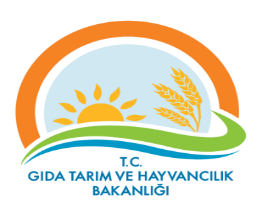 RİSK KAYIT TABLOSURİSK KAYIT TABLOSUDokuman KoduDokuman KoduDokuman KoduGTHB.59.İLM.KYS.92GTHB.59.İLM.KYS.92GTHB.59.İLM.KYS.92GTHB.59.İLM.KYS.92GTHB.59.İLM.KYS.92GTHB.59.İLM.KYS.92GTHB.59.İLM.KYS.92RİSK KAYIT TABLOSURİSK KAYIT TABLOSURevizyon NoRevizyon NoRevizyon NoRİSK KAYIT TABLOSURİSK KAYIT TABLOSURevizyon TarihiRevizyon TarihiRevizyon TarihiRİSK KAYIT TABLOSURİSK KAYIT TABLOSUYayın TarihiYayın TarihiYayın TarihiRİSK KAYIT TABLOSURİSK KAYIT TABLOSUSayfa SayısıSayfa SayısıSayfa SayısıSayfa 1 / Sayfa 1 / Sayfa 1 / Sayfa 1 / Sayfa 1 / Sayfa 1 / Sayfa 1 / TESPİT EDİLEN RİSKTESPİT EDİLEN RİSKLERİN OLUMSUZ ETKİLERTESPİT EDİLEN RİSKLERİN OLUMSUZ ETKİLERMEVCUT KONTROLLERMEVCUT KONTROLLERRİSKLERE VERİLEN CEVAPLARETKİOLASILIKRİSK  SKORU (PUANI)RİSKİN DEĞİŞİM YÖNÜ (ÖNEM DÜZEYİ)RİSKE VERİELECEK CEVAPLAR YENİ/EK/KALDIRILAN KONTROLLERRİSKİN TÜRÜRİSKİN SAHİBİAÇIKLAMALAR (İZLEME RAPORLAMA)AÇIKLAMALAR (İZLEME RAPORLAMA)Risk: Projenin Uygulanmadığı Zaman Geri Ödeme SorunuKamu Zararı Oluşur ve Proje Amacına UlaşmazKamu Zararı Oluşur ve Proje Amacına UlaşmazYerinde kontrol Ve takipYerinde kontrol Ve takip515DÜŞÜK Risk  Proje Süresince Yerinde Takip ve Denetim (Üç Yıl)Operasyonelİl MüdürlüğüSebep:  
Uzun Süreli Proje OlmasıKamu Zararı Oluşur ve Proje Amacına UlaşmazKamu Zararı Oluşur ve Proje Amacına UlaşmazYerinde kontrol Ve takipYerinde kontrol Ve takip515DÜŞÜK Risk  Proje Süresince Yerinde Takip ve Denetim (Üç Yıl)Operasyonelİl Müdürlüğü